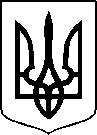 МІНІСТЕРСТВО ОХОРОНИ ЗДОРОВ’Я УКРАЇНИНАКАЗПро державну реєстрацію (перереєстрацію) лікарських засобів (медичних імунобіологічних препаратів) та внесення змін до реєстраційних матеріалівВідповідно до статті 9 Закону України «Про лікарські засоби», пунктів 3, 26, 30, 49 Порядку державної реєстрації (перереєстрації) лікарських засобів, затвердженого постановою Кабінету Міністрів України від 26 травня 2005 року № 376 (в редакції постанови Кабінету Міністрів України від 26 квітня 2024 року № 529), абзацу двадцять п’ятого підпункту 12 пункту 4 Положення про Міністерство охорони здоров’я України, затвердженого постановою Кабінету Міністрів України від 25 березня 2015 року № 267 (в редакції постанови Кабінету Міністрів України від 24 січня 2020 року № 90), на підставі результатів експертизи реєстраційних матеріалів лікарських засобів (медичних імунобіологічних препаратів), що подані на державну реєстрацію (перереєстрацію) та внесення змін до реєстраційних матеріалів, проведених державним підприємством «Державний експертний центр Міністерства охорони здоров’я України», висновків щодо ефективності, безпечності та якості, щодо експертної оцінки співвідношення користь/ризик лікарського засобу, що пропонується до державної реєстрації (перереєстрації), щодо внесення змін до реєстраційних матеріалів та рекомендації його до державної реєстрації (перереєстрації) або внесення змін до реєстраційних матеріалів,НАКАЗУЮ:1. Зареєструвати та внести до Державного реєстру лікарських засобів України лікарські засоби (медичні імунобіологічні препарати) згідно з додатком 1.2. Перереєструвати та внести до Державного реєстру лікарських засобів України лікарські засоби (медичні імунобіологічні препарати) згідно з додатком 2.3. Внести зміни до реєстраційних матеріалів та Державного реєстру лікарських засобів України на лікарські засоби (медичні імунобіологічні препарати) згідно з додатком 3.4. Фармацевтичному управлінню (Олександру Гріценку) забезпечити оприлюднення цього наказу на офіційному вебсайті Міністерства охорони здоров’я України.5. Контроль за виконанням цього наказу покласти на першого заступника Міністра Сергія Дуброва.Міністр                                                                                           Віктор ЛЯШКО                                                                                           ПЕРЕЛІКЗАРЕЄСТРОВАНИХ ЛІКАРСЬКИХ ЗАСОБІВ (МЕДИЧНИХ ІМУНОБІОЛОГІЧНИХ ПРЕПАРАТІВ), ЯКІ ВНОСЯТЬСЯ ДО ДЕРЖАВНОГО РЕЄСТРУ ЛІКАРСЬКИХ ЗАСОБІВ УКРАЇНИПЕРЕЛІКПЕРЕРЕЄСТРОВАНИХ ЛІКАРСЬКИХ ЗАСОБІВ (МЕДИЧНИХ ІМУНОБІОЛОГІЧНИХ ПРЕПАРАТІВ), ЯКІ ВНОСЯТЬСЯ ДО ДЕРЖАВНОГО РЕЄСТРУ ЛІКАРСЬКИХ ЗАСОБІВ УКРАЇНИВ.о. начальникаФармацевтичного управління                                                                                                             Олександр ГРІЦЕНКОПЕРЕЛІКЛІКАРСЬКИХ ЗАСОБІВ (МЕДИЧНИХ ІМУНОБІОЛОГІЧНИХ ПРЕПАРАТІВ), ЩОДО ЯКИХ БУЛИ ВНЕСЕНІ ЗМІНИ ДО реєстраційних матеріалів, ЯКІ ВНОСЯТЬСЯ ДО ДЕРЖАВНОГО РЕЄСТРУ ЛІКАРСЬКИХ ЗАСОБІВ УКРАЇНИ*у разі внесення змін до інструкції про медичне застосування22 липня 2024 року.05.20200                          Київ                                               № 12752284Додаток 1до наказу Міністерства охорониздоров’я України «Про державну реєстрацію (перереєстрацію) лікарських засобів (медичних імунобіологічних препаратів) та внесення змін до реєстраційних матеріалів»від 22 липня 2024 року № 1275№ п/пНазва лікарського засобуФорма випуску (лікарська форма, упаковка)ЗаявникКраїна заявникаВиробникКраїна виробникаРеєстраційна процедураУмови відпускуРекламуванняНомер реєстраційного посвідченняБАКЛОФЕНпорошок (субстанція) у пакетах подвійних поліетиленових для фармацевтичного застосуванняАТ "КИЇВСЬКИЙ ВІТАМІННИЙ ЗАВОД"
УкраїнаКоханц Лайфсаєнцес Лімітед
Індіяреєстрація на 5 років-не підлягаєUA/20536/01/01БАКЛОФЕНпорошок (субстанція) у пакетах подвійних поліетиленових для фармацевтичного застосуванняАТ "КИЇВСЬКИЙ ВІТАМІННИЙ ЗАВОД"
УкраїнаБіоіндастрія Лабораторіо Італіано Медіціналі, С.п.А.
Італiяреєстрація на 5 років-не підлягаєUA/20537/01/01ВІСТАЗОЛконцентрат для розчину для інфузій, 4 мг/5 мл, по 5 мл (4 мг) у флаконі; по 1 флакону в пачціТОВ «БУСТ ФАРМА»
УкраїнаРАФАРМ С.А.
Греціяреєстрація на 5 років
Періодичність подання регулярно оновлюваного звіту з безпеки, відповідно до Порядку здійснення фармаконагляду, затвердженого наказом Міністерства охорони здоров’я України від 27 грудня 2006 року № 898, зареєстрованого в Міністерстві юстиції України 29 січня 2007 року за № 73/13340 (у редакції наказу Міністерства охорони здоров'я України від 26 вересня 2016 року № 996), становить: згідно зі строками, зазначеними у періодичності подання регулярних звітів з безпеки.за рецептомне підлягаєUA/20516/01/01ГЕМАФЕР-Срозчин для внутрішньовенних ін'єкцій, 20 мг/мл по 5 мл в ампулі, по 5 ампул у блістері, по 1 блістеру в картонній коробціМістрал Кепітал Менеджмент Лімітед
АнгліяЮНІ-ФАРМА КЛЕОН ЦЕТІС ФАРМАСЬЮТІКАЛ ЛАБОРАТОРІЕС СА
Греціяреєстрація 5 років
Періодичність подання регулярно оновлюваного звіту з безпеки, відповідно до Порядку здійснення фармаконагляду, затвердженого наказом Міністерства охорони здоров’я України від 27 грудня 2006 року № 898, зареєстрованого в Міністерстві юстиції України 29 січня 2007 року за № 73/13340 (у редакції наказу Міністерства охорони здоров'я України від 26 вересня 2016 року № 996), становить: згідно зі строками, зазначеними у періодичності подання регулярних звітів з безпеки.За рецептомне підлягаєUA/20517/01/01ДАЙНЕЛАтаблетки по 2 мг, по 28 таблеток у блістері, 1 блістер в пачціМістрал Кепітал Менеджмент Лімітед
Англіявторинна упаковка (альтернативний виробник):
АТДІС ФАРМА, С.Л., Іспанія

мікробіологічний контроль (альтернативний виробник):
ЛАБОРАТОРІО ЕЧЕВАРНЕ, С.А., Іспанiя

виробництво готової лікарської форми, первинна та вторинна упаковка, контроль серії, випуск серії:
ЛАБОРАТОРІОС ЛЕОН ФАРМА С.А., Іспанiя

вторинна упаковка (альтернативний виробник):
МАНАНТІАЛ ІНТЕГРА С.Л., Іспанія
Іспаніяреєстрація на 5 років
Періодичність подання регулярно оновлюваного звіту з безпеки, відповідно до Порядку здійснення фармаконагляду, затвердженого наказом Міністерства охорони здоров’я України від 27 грудня 2006 року № 898, зареєстрованого в Міністерстві юстиції України 29 січня 2007 року за № 73/13340 (у редакції наказу Міністерства охорони здоров'я України від 26 вересня 2016 року № 996), становить: згідно зі строками, зазначеними у періодичності подання регулярних звітів з безпеки.за рецептомне підлягаєUA/20519/01/01ЕЛЄТтаблетки, вкриті плівковою оболонкою по 20 мг, по 2 таблетки у блістері; по 1 блістеру або по 3 блістери, або по 6 блістерів в картонній коробціМістрал Кепітал Менеджмент Лімітед
Англіявиробник відповідальний за виробництво, первинне та вторинне пакування, контроль якості та випуск серії:
Шанель Медікал Анлімітед Компані, Ірландiя

альтернативний виробник, відповідальний за контроль якості (фізико-хімічний та мікробіологічний, не стерильний):
Компліт Лабораторі Солюшинс, Ірландія

альтернативний виробник, відповідальний за контроль якості (фізико-хімічний та мікробіологічний, не стерильний):
Алмак Сайенсес (Ірландія) Лтд., Ірландiя

альтернативний виробник, відповідальний за контроль якості (фізико-хімічний аналітичний та тестування стабільності) при випуску серій не для країн ЄС:
Шанель Лаб, Йорданiя
Ірландiя/ Йорданiяреєстрація на 5 років
Періодичність подання регулярно оновлюваного звіту з безпеки, відповідно до Порядку здійснення фармаконагляду, затвердженого наказом Міністерства охорони здоров’я України від 27 грудня 2006 року № 898, зареєстрованого в Міністерстві юстиції України 29 січня 2007 року за № 73/13340 (у редакції наказу Міністерства охорони здоров'я України від 26 вересня 2016 року № 996), становить: згідно зі строками, зазначеними у періодичності подання регулярних звітів з безпеки. за рецептомне підлягаєUA/20523/01/01ЕЛЄТтаблетки, вкриті плівковою оболонкою по 40 мг по 2 таблетки у блістері; по 1 блістеру або по 3 блістери, або по 6 блістерів в картонній коробціМістрал Кепітал Менеджмент Лімітед
Англіявиробник відповідальний за виробництво, первинне та вторинне пакування, контроль якості та випуск серії:
Шанель Медікал Анлімітед Компані, Ірландiя

альтернативний виробник, відповідальний за контроль якості (фізико-хімічний та мікробіологічний, не стерильний):
Компліт Лабораторі Солюшинс, Ірландія

альтернативний виробник, відповідальний за контроль якості (фізико-хімічний та мікробіологічний, не стерильний):
Алмак Сайенсес (Ірландія) Лтд., Ірландiя

альтернативний виробник, відповідальний за контроль якості (фізико-хімічний аналітичний та тестування стабільності) при випуску серій не для країн ЄС:
Шанель Лаб, Йорданiя
Ірландiя/ Йорданiяреєстрація на 5 років
Періодичність подання регулярно оновлюваного звіту з безпеки, відповідно до Порядку здійснення фармаконагляду, затвердженого наказом Міністерства охорони здоров’я України від 27 грудня 2006 року № 898, зареєстрованого в Міністерстві юстиції України 29 січня 2007 року за № 73/13340 (у редакції наказу Міністерства охорони здоров'я України від 26 вересня 2016 року № 996), становить: згідно зі строками, зазначеними у періодичності подання регулярних звітів з безпеки. за рецептомне підлягаєUA/20523/01/02ТРИКСІЛОРтаблетки, вкриті плівковою оболонкою по 400 мг по 5 таблеток у блістері; по 1 або по 2 блістери в картонній коробціМістрал Кепітал Менеджмент Лімітед
АнгліяАЦС ДОБФАР С.П.А.
Італіяреєстрація на 5 років
Періодичність подання регулярно оновлюваного звіту з безпеки, відповідно до Порядку здійснення фармаконагляду, затвердженого наказом Міністерства охорони здоров’я України від 27 грудня 2006 року № 898, зареєстрованого в Міністерстві юстиції України 29 січня 2007 року за № 73/13340 (у редакції наказу Міністерства охорони здоров'я України від 26 вересня 2016 року № 996), становить: згідно зі строками, зазначеними у періодичності подання регулярних звітів з безпеки.за рецептомне підлягаєUA/20257/01/01ТРИМЕБУТИНУ МАЛЕАТкристалічний порошок (субстанція) у пакетах подвійних поліетиленових для фармацевтичного застосуванняАТ "КИЇВСЬКИЙ ВІТАМІННИЙ ЗАВОД"
УкраїнаЖеянг Іст-Асіа Фармасьютікал КО., ЛТД.
Китайреєстрація на 5 років-не підлягаєUA/20538/01/01В.о. начальника Фармацевтичного управлінняОлександр ГРІЦЕНКОДодаток 2до наказу Міністерства охорониздоров’я України «Про державну реєстрацію (перереєстрацію) лікарських засобів (медичних імунобіологічних препаратів) та внесення змін до реєстраційних матеріалів»від 22 липня 2024 року № 1275№ п/пНазва лікарського засобуФорма випуску (лікарська форма, упаковка)ЗаявникКраїна заявникаВиробникКраїна виробникаРеєстраційна процедураУмови відпускуРекламуванняНомер реєстраційного посвідченняАЕВІТ® ЛАЙТкапсули м`які, по 10 капсул у блістері; по 1 або 3 блістери у пачціАТ "КИЇВСЬКИЙ ВІТАМІННИЙ ЗАВОД"
УкраїнаАТ "КИЇВСЬКИЙ ВІТАМІННИЙ ЗАВОД"
УкраїнаПеререєстрація на необмежений термін
Оновлено інформацію в Інструкції для медичного застосування лікарського засобу у розділах "Протипоказання", "Взаємодія з іншими лікарськими засобами та інші види взаємодій", "Передозування" відповідно до інформації з безпеки застосування лікарського засобу та у розділі "Побічні реакції" щодо звітування про побічні реакції.
Періодичність подання регулярно оновлюваного звіту з безпеки, відповідно до Порядку здійснення фармаконагляду, затвердженого наказом Міністерства охорони здоров’я України від 27 грудня 2006 року № 898, зареєстрованого в Міністерстві юстиції України 29 січня 2007 року за № 73/13340 (у редакції наказу Міністерства охорони здоров'я України від 26 вересня 2016 року № 996), становить: згідно зі строками, зазначеними у періодичності подання регулярних звітів з безпеки. без рецептапідлягаєUA/17758/01/01АЛМАГЕЛЬ® Мтаблетки для смоктання зі смаком вишні; по 6 таблеток у блістері; по 4 або по 8 блістерів у коробціТОВ «Тева Україна»
УкраїнаПЛІВА Хрватска д.о.о.
ХорватіяПеререєстрація на необмежений термін.
Оновлено інформацію в Інструкції для медичного застосування лікарського засобу у розділах "Фармакологічні властивості" (уточнення інформації), "Взаємодія з іншими лікарськими засобами та інші види взаємодій", "Особливості застосування", "Застосування у період вагітності або годування груддю" (уточнення інформації), "Спосіб застосування та дози" (уточнення інформації), "Побічні реакції" відповідно до інформації з безпеки застосування лікарського засобу.
Періодичність подання регулярно оновлюваного звіту з безпеки, відповідно до Порядку здійснення фармаконагляду, затвердженого наказом Міністерства охорони здоров’я України від 27 грудня 2006 року № 898, зареєстрованого в Міністерстві юстиції України 29 січня 2007 року за № 73/13340 (у редакції наказу Міністерства охорони здоров'я України від 26 вересня 2016 року № 996), становить: згідно зі строками, зазначеними у періодичності подання регулярних звітів з безпеки. без рецептапідлягаєUA/3993/01/01АРИТЕРОтаблетки по 10 мг; по 30 таблеток у контейнері; по 1 контейнеру в картонній коробці Гетеро Лабз Лімітед
ІндіяГетеро Лабз Лімітед
ІндіяПеререєстрація на необмежений термін. 
Оновлено інформацію в інструкції для медичного застосування лікарського засобу у розділах "Взаємодія з іншими лікарськими засобами та інші види взаємодій", "Особливості застосування", "Побічні реакції" відповідно до інформації референтного лікарського засобу (ABILIFY® 5 mg, 10 mg, tablets), а також у розділі "Побічні реакції" щодо важливості звітування про побічні реакції. 
Періодичність подання регулярно оновлюваного звіту з безпеки, відповідно до Порядку здійснення фармаконагляду, затвердженого наказом Міністерства охорони здоров’я України від 27 грудня 2006 року № 898, зареєстрованого в Міністерстві юстиції України 29 січня 2007 року за № 73/13340 (у редакції наказу Міністерства охорони здоров'я України від 26 вересня 2016 року № 996), за рецептомне підлягаєUA/17596/01/02АРИТЕРОтаблетки по 5 мг; по 30 таблеток у контейнері; по 1 контейнеру в картонній коробці Гетеро Лабз Лімітед
ІндіяГетеро Лабз Лімітед
ІндіяПеререєстрація на необмежений термін. 
Оновлено інформацію в інструкції для медичного застосування лікарського засобу у розділах "Взаємодія з іншими лікарськими засобами та інші види взаємодій", "Особливості застосування", "Побічні реакції" відповідно до інформації референтного лікарського засобу (ABILIFY® 5 mg, 10 mg, tablets), а також у розділі "Побічні реакції" щодо важливості звітування про побічні реакції. 
Періодичність подання регулярно оновлюваного звіту з безпеки, відповідно до Порядку здійснення фармаконагляду, затвердженого наказом Міністерства охорони здоров’я України від 27 грудня 2006 року № 898, зареєстрованого в Міністерстві юстиції України 29 січня 2007 року за № 73/13340 (у редакції наказу Міністерства охорони здоров'я України від 26 вересня 2016 року № 996), за рецептомне підлягаєUA/17596/01/01АСТРАЦЕпорошок для орального розчину по 200 мг; по 3 г у саше; по 10 саше у картонній коробціТОВ "АСТРАФАРМ" 
УкраїнаТОВ "АСТРАФАРМ" 
УкраїнаПеререєстрація на необмежений термін. 
Оновлено інформацію в інструкції для медичного застосування лікарського засобу у розділі "Особливості застосування" відповідно до інформації щодо медичного застосування референтного лікарського засобу (АЦЦ 200, порошок для орального розчину) а також у розділі "Побічні реакції" щодо важливості звітування про побічні реакції.
Періодичність подання регулярно оновлюваного звіту з безпеки, відповідно до Порядку здійснення фармаконагляду, затвердженого наказом Міністерства охорони здоров’я України від 27 грудня 2006 року № 898, зареєстрованого в Міністерстві юстиції України 29 січня 2007 року за № 73/13340 (у редакції наказу Міністерства охорони здоров'я України від 26 вересня 2016 року № 996), становить: згідно зі строками, зазначеними у періодичності подання регулярних звітів з безпеки. без рецептапідлягаєUA/17866/01/01БОРНА КИСЛОТАпорошок кристалічний по 10 г у саше; по 10 саше у пачці з картонуПублічне акціонерне товариство «Хімфармзавод «Червона зірка»
УкраїнаПублічне акціонерне товариство «Хімфармзавод «Червона зірка»
УкраїнаПеререєстрація на необмежений термін
Оновлено інформацію в Інструкції для медичного застосування лікарського засобу у розділах "Особливості застосування", "Спосіб застосування та дози", "Побічні реакції" відповідно до інформації з безпеки застосування лікарського засобу.

Періодичність подання регулярно оновлюваного звіту з безпеки, відповідно до Порядку здійснення фармаконагляду, затвердженого наказом Міністерства охорони здоров’я України від 27 грудня 2006 року № 898, зареєстрованого в Міністерстві юстиції України 29 січня 2007 року за № 73/13340 (у редакції наказу Міністерства охорони здоров'я України від 26 вересня 2016 року № 996), становить: згідно зі строками, зазначеними у періодичності подання регулярних звітів з безпеки.без рецептапідлягаєUA /17710/01/01ГРИПОМЕД®розчин оральний 3 %, по 100 мл у банці полімерній; по 1 банці у комплекті з дозувальною піпеткою у пачці з картону; по 100 мл у банці скляній; по 1 банці у комплекті з дозувальною піпеткою у пачці з картонуПублічне акціонерне товариство «Хімфармзавод «Червона зірка»
УкраїнаПублічне акціонерне товариство «Хімфармзавод «Червона зірка»
УкраїнаПеререєстрація на необмежений термін.
Оновлено інформацію в Інструкції для медичного застосування лікарського засобу у розділі "Застосування у період вагітності або годування груддю" відповідно до інформації референтного лікарського засобу Ефералган, розчин оральний, а також внесено інформацію у розділ "Побічні реакції" щодо звітування про побічні реакції.

Періодичність подання регулярно оновлюваного звіту з безпеки, відповідно до Порядку здійснення фармаконагляду, затвердженого наказом Міністерства охорони здоров’я України від 27 грудня 2006 року № 898, зареєстрованого в Міністерстві юстиції України 29 січня 2007 року за № 73/13340 (у редакції наказу Міністерства охорони здоров'я України від 26 вересня 2016 року № 996), становить: згідно зі строками, зазначеними у періодичності подання регулярних звітів з безпеки. без рецептане підлягаєUА/17686/01/01ЕКЗОЛІК®крем 1 % по 15 г у тубі № 1 у пачціПублічне акціонерне товариство "Хімфармзавод "Червона зірка"
УкраїнаПублічне акціонерне товариство "Хімфармзавод "Червона зірка"
УкраїнаПеререєстрація на необмежений термін. 
Оновлено інформацію в Інструкції для медичного застосування лікарського засобу у розділі "Побічні реакції" щодо звітування про побічні реакції. 
Періодичність подання регулярно оновлюваного звіту з безпеки, відповідно до Порядку здійснення фармаконагляду, затвердженого наказом Міністерства охорони здоров’я України від 27 грудня 2006 року № 898, зареєстрованого в Міністерстві юстиції України 29 січня 2007 року за № 73/13340 (у редакції наказу Міністерства охорони здоров'я України від 26 вересня 2016 року № 996), становить: згідно зі строками, зазначеними у періодичності подання регулярних звітів з безпеки. без рецептапідлягаєUA/16629/02/01ІРИНОТЕКАН-ВІСТАконцентрат для приготування розчину для інфузій, 20 мг/мл, по 5 мл (100 мг) або по 15 мл (300 мг), або 25 мл (500 мг) у флаконі; по 1 флакону в картонній коробціТовариство з обмеженою відповідальністю «БУСТ ФАРМА»
УкраїнаАктавіс Італія С.п.А., Італія; Сіндан Фарма С.Р.Л., Румунiя (для дозування по 5 мл (100 мг) або 25 мл (500 мг))Італія/ РумунiяПеререєстрація на необмежений термін
Оновлено інформацію в інструкції для медичного застосування лікарського засобу у розділі "Побічні реакції" щодо важливості звітування про побічні реакції.

Періодичність подання регулярно оновлюваного звіту з безпеки, відповідно до Порядку здійснення фармаконагляду, затвердженого наказом Міністерства охорони здоров’я України від 27 грудня 2006 року № 898, зареєстрованого в Міністерстві юстиції України 29 січня 2007 року за № 73/13340 (у редакції наказу Міністерства охорони здоров'я України від 26 вересня 2016 року № 996), становить: згідно зі строками, зазначеними у періодичності подання регулярних звітів з безпеки.за рецептомне підлягаєUA/14240/01/01НІГІСЕМтаблетки, вкриті плівковою оболонкою, по 10 мг; по 10 таблеток у блістері; по 3 блістери у пачціАТ "КИЇВСЬКИЙ ВІТАМІННИЙ ЗАВОД"
УкраїнаАТ "КИЇВСЬКИЙ ВІТАМІННИЙ ЗАВОД"
УкраїнаПеререєстрація на необмежений термін
Оновлено інформацію в інструкції для медичного застосування лікарського засобу в розділах "Спосіб застосування та дози", "Передозування", "Побічні реакції" відповідно до інформації референтного лікарського засобу (Везикар®, таблетки, вкриті плівковою оболонкою, по 5 мг або 10 мг), а також оновлено інформацію в розділі "Побічні реакції" інструкції для медичного застосування лікарського засобу щодо важливості звітування про побічні реакції.
Періодичність подання регулярно оновлюваного звіту з безпеки, відповідно до Порядку здійснення фармаконагляду, затвердженого наказом Міністерства охорони здоров’я України від 27 грудня 2006 року № 898, зареєстрованого в Міністерстві юстиції України 29 січня 2007 року за № 73/13340 (у редакції наказу Міністерства охорони здоров'я України від 26 вересня 2016 року № 996), становить: згідно зі строками, зазначеними у періодичності подання регулярних звітів з безпеки. за рецептомне підлягаєUA/17567/01/01НІГІСЕМтаблетки, вкриті плівковою оболонкою, по 5 мг; по 10 таблеток у блістері; по 3 блістери у пачціАТ "КИЇВСЬКИЙ ВІТАМІННИЙ ЗАВОД"
УкраїнаАТ "КИЇВСЬКИЙ ВІТАМІННИЙ ЗАВОД"
УкраїнаПеререєстрація на необмежений термін
Оновлено інформацію в інструкції для медичного застосування лікарського засобу в розділах "Спосіб застосування та дози", "Передозування", "Побічні реакції" відповідно до інформації референтного лікарського засобу (Везикар®, таблетки, вкриті плівковою оболонкою, по 5 мг або 10 мг), а також оновлено інформацію в розділі "Побічні реакції" інструкції для медичного застосування лікарського засобу щодо важливості звітування про побічні реакції.
Періодичність подання регулярно оновлюваного звіту з безпеки, відповідно до Порядку здійснення фармаконагляду, затвердженого наказом Міністерства охорони здоров’я України від 27 грудня 2006 року № 898, зареєстрованого в Міністерстві юстиції України 29 січня 2007 року за № 73/13340 (у редакції наказу Міністерства охорони здоров'я України від 26 вересня 2016 року № 996), становить: згідно зі строками, зазначеними у періодичності подання регулярних звітів з безпеки. за рецептомне підлягаєUA/17567/01/02ОФЛОКСАЦИН ЄВРОтаблетки, вкриті плівковою оболонкою, по 200 мг, in bulk: по 1000 таблеток у банкахЄвро Лайфкер Прайвіт Лімітед
ІндіяФДС Лімітед
ІндіяПеререєстрація на 5 років
Періодичність подання регулярно оновлюваного звіту з безпеки, відповідно до Порядку здійснення фармаконагляду, затвердженого наказом Міністерства охорони здоров’я України від 27 грудня 2006 року № 898, зареєстрованого в Міністерстві юстиції України 29 січня 2007 року за № 73/13340 (у редакції наказу Міністерства охорони здоров'я України від 26 вересня 2016 року № 996), становить: згідно зі строками, зазначеними у періодичності подання регулярних звітів з безпеки.-не підлягаєUA/7686/01/01ОФЛОКСАЦИН ЄВРОтаблетки, вкриті плівковою оболонкою, по 400 мг in bulk: по 1000 таблеток у банкахЄвро Лайфкер Прайвіт Лімітед
ІндіяФДС Лімітед
ІндіяПеререєстрація на 5 років
Періодичність подання регулярно оновлюваного звіту з безпеки, відповідно до Порядку здійснення фармаконагляду, затвердженого наказом Міністерства охорони здоров’я України від 27 грудня 2006 року № 898, зареєстрованого в Міністерстві юстиції України 29 січня 2007 року за № 73/13340 (у редакції наказу Міністерства охорони здоров'я України від 26 вересня 2016 року № 996), становить: згідно зі строками, зазначеними у періодичності подання регулярних звітів з безпеки.-не підлягаєUA/7686/01/02ОФЛОКСАЦИН ЄВРОтаблетки, вкриті плівковою оболонкою, по 200 мг, 10 таблеток у блістері, по 1 блістеру в картонній коробціЄвро Лайфкер Прайвіт Лімітед
ІндіяФДС Лімітед
ІндіяПеререєстрація на 5 років
Оновлено інформацію в інструкції для медичного застосування лікарського засобу у розділах: "Показання" (інформація з безпеки), "Протипоказання", "Взаємодія з іншими лікарськими засобами та інші види взаємодій", "Особливості застосування", "Застосування у період вагітності або годування груддю", "Спосіб застосування та дози", "Діти" (уточнення інформації), "Передозування", "Побічні реакції" відповідно до оновленої інформації з безпеки діючої речовини а також у розділі "Побічні реакції" щодо важливості звітування про побічні реакції.
Періодичність подання регулярно оновлюваного звіту з безпеки, відповідно до Порядку здійснення фармаконагляду, затвердженого наказом Міністерства охорони здоров’я України від 27 грудня 2006 року № 898, зареєстрованого в Міністерстві юстиції України 29 січня 2007 року за № 73/13340 (у редакції наказу Міністерства охорони здоров'я України від 26 вересня 2016 року № 996), становить: згідно зі строками, зазначеними у періодичності подання регулярних звітів з безпеки.За рецептомне підлягаєUA/7685/01/01ОФЛОКСАЦИН ЄВРОтаблетки, вкриті плівковою оболонкою, по 400 мг по 5 таблеток у блістері; по 1 блістеру в картонній коробціЄвро Лайфкер Прайвіт Лімітед
ІндіяФДС Лімітед
ІндіяПеререєстрація на 5 років
Оновлено інформацію в інструкції для медичного застосування лікарського засобу у розділах: "Показання" (інформація з безпеки), "Протипоказання", "Взаємодія з іншими лікарськими засобами та інші види взаємодій", "Особливості застосування", "Застосування у період вагітності або годування груддю", "Спосіб застосування та дози", "Діти" (уточнення інформації), "Передозування", "Побічні реакції" відповідно до оновленої інформації з безпеки діючої речовини а також у розділі "Побічні реакції" щодо важливості звітування про побічні реакції.
Періодичність подання регулярно оновлюваного звіту з безпеки, відповідно до Порядку здійснення фармаконагляду, затвердженого наказом Міністерства охорони здоров’я України від 27 грудня 2006 року № 898, зареєстрованого в Міністерстві юстиції України 29 січня 2007 року за № 73/13340 (у редакції наказу Міністерства охорони здоров'я України від 26 вересня 2016 року № 996), становить: згідно зі строками, зазначеними у періодичності подання регулярних звітів з безпеки.За рецептомне підлягаєUA/7685/01/02ПЕНЦИКЛОВІР-ЗДОРОВ'Якрем, 10 мг/ г по 5 г у тубі; по 1 тубі у коробці з картонуТОВАРИСТВО З ОБМЕЖЕНОЮ ВІДПОВІДАЛЬНІСТЮ «КОРПОРАЦІЯ «ЗДОРОВ’Я»
УкраїнаТовариство з обмеженою відповідальністю "Фармацевтична компанія "Здоров'я"
УкраїнаПеререєстрація на необмежений термін. 
Оновлено інформацію в інструкції для медичного застосування лікарського засобу у розділах "Особливості застосування", "Застосування у період вагітності або годування груддю", "Спосіб застосування та дози", "Діти" (редагування), "Побічні реакції" відповідно до інформації референтного лікарського засобу (Афлубін® Пенцикловір, крем, 10 мг/г), а також у розділі "Побічні реакції" щодо важливості звітування про побічні реакції. 
Періодичність подання регулярно оновлюваного звіту з безпеки, відповідно до Порядку здійснення фармаконагляду, затвердженого наказом Міністерства охорони здоров’я України від 27 грудня 2006 року № 898, зареєстрованого в Міністерстві юстиції України 29 січня 2007 року за № 73/13340 (у редакції наказу Міністерства охорони здоров'я України від 26 вересня 2016 року № 996), становить: згідно зі строками, зазначеними у періодичності подання регулярних звітів з безпекибез рецептапідлягаєUA/17778/01/01РЕСТФУЛрозчин для ін'єкцій, 100 мг/2 мл; по 2 мл в ампулі; по 6 ампул у блістері; по 1 або по 5 блістерів у картонній коробціБРОС ЛТД
ГрецiяБРОС ЛТД
ГреціяПеререєстрація на необмежений термін
Оновлено інформацію в інструкції для медичного застосування лікарського засобу у розділах "Фармакологічні властивості", "Показання", "Протипоказання", "Взаємодія з іншими лікарськими засобами та інші види взаємодій", "Особливості застосування", "Застосування у період вагітності або годування груддю", "Спосіб застосування та дози", "Передозування", "Побічні реакції" відповідно до інформації референтного лікарського засобу (ЕГЛОНІЛ®, розчин для ін'єкцій, 100 мг/2 мл), а також у розділі "Побічні реакції" щодо важливості звітування про побічні реакції.
Періодичність подання регулярно оновлюваного звіту з безпеки, відповідно до Порядку здійснення фармаконагляду, затвердженого наказом Міністерства охорони здоров’я України від 27 грудня 2006 року № 898, зареєстрованого в Міністерстві юстиції України 29 січня 2007 року за № 73/13340 (у редакції наказу Міністерства охорони здоров'я України від 26 вересня 2016 року № 996), становить: згідно зі строками, зазначеними у періодичності подання регулярних звітів з безпеки.за рецептомне підлягаєUA/7735/01/01ТЕТРАЦИКЛІНмазь очна, 1%; по 3 г або по 10 г у тубі; по 1 тубі в картонній пачціПП "ГЛЕДЕКС"
УкраїнаТОВ "Арпімед"
Республіка ВірменіяПеререєстрація на необмежений термін
Оновлено інформацію в інструкції для медичного застосування лікарського засобу у розділах "Показання" (доповнено інформацією з безпеки), "Взаємодія з іншими лікарськими засобами та інші види взаємодій", "Особливості застосування", "Побічні реакції" відповідно до оновленої інформації з безпеки діючої речовини лікарського засобу.
Періодичність подання регулярно оновлюваного звіту з безпеки, відповідно до Порядку здійснення фармаконагляду, затвердженого наказом Міністерства охорони здоров’я України від 27 грудня 2006 року № 898, зареєстрованого в Міністерстві юстиції України 29 січня 2007 року за № 73/13340 (у редакції наказу Міністерства охорони здоров'я України від 26 вересня 2016 року № 996), становить: згідно зі строками, зазначеними у періодичності подання регулярних звітів з безпеки.за рецептомне підлягаєUA/17541/01/01ТОБРИНЕКСТмазь очна, 3 мг/г по 5 г мазі у тубі з алюмінієвої фольги з канюлею та пластмасовою кришечкою, що нагвинчується; по 1 тубі в картонній коробціНекстфарм ГмбХ
Республіка АвстріяБАЛКАНФАРМА-РАЗГРАД АД
БолгаріяПеререєстрація на необмежений термін. 
Оновлено інформацію в Інструкції для медичного застосування лікарського засобу у розділі "Спосіб застосування та дози" відповідно до інформації референтного лікарського засобу Tobrex 3 mg/g eye cintment, а також внесено інформацію у розділ "Побічні реакції" щодо звітування про побічні реакції.Періодичність подання регулярно оновлюваного звіту з безпеки, відповідно до Порядку здійснення фармаконагляду, затвердженого наказом Міністерства охорони здоров’я України від 27 грудня 2006 року № 898, зареєстрованого в Міністерстві юстиції України 29 січня 2007 року за № 73/13340 (у редакції наказу Міністерства охорони здоров'я України від 26 вересня 2016 року № 996), становить: згідно зі строками, зазначеними у періодичності подання регулярних звітів з безпеки.за рецептомне підлягаєUA/17882/01/01УРСОСАН® ФОРТЕтаблетки, вкриті плівковою оболонкою, по 500 мг; по 10 таблеток в блістері, по 1 або 2, або 3, або 5, або 6, або 9, або 10 блістерів у картонній коробціПРО.МЕД.ЦС Прага а.с.
Чеська Республiкавсі стадії виробництва, контроль якості та випуск серії:
ПРО.МЕД.ЦС Прага а.с., Чеська Республіка

первинне і вторинне пакування:
КООФАРМА с.р.о., Чеська Республіка

контроль якості:(Мікробіологічний контроль якості тестування (не стерильний);
Хімічний/фізичний контроль якості тестування)
АЛС Чеська Республіка, с.р.о., Чеська РеспублікаЧеська РеспублiкаПеререєстрація на необмежений термін
Оновлено інформацію в інструкції для медичного застосування лікарського засобу у розділі "Передозування" відповідно до інформації референтного лікарського засобу (УРСОФАЛЬК, таблетки, вкриті плівковою оболонкою по 500 мг), а також у розділі "Побічні реакції" щодо важливості звітування про побічні реакції. 
Періодичність подання регулярно оновлюваного звіту з безпеки, відповідно до Порядку здійснення фармаконагляду, затвердженого наказом Міністерства охорони здоров’я України від 27 грудня 2006 року № 898, зареєстрованого в Міністерстві юстиції України 29 січня 2007 року за № 73/13340 (у редакції наказу Міністерства охорони здоров'я України від 26 вересня 2016 року № 996), становить: згідно зі строками, зазначеними у періодичності подання регулярних звітів з безпеки. за рецептомне підлягаєUA/17770/01/01ФОСФОМІЦИНгранули для орального розчину по 3 г, по 8 г препарату (3 г діючої речовини) у саше; по 1 або 2 саше у пачці з картонуПублічне акціонерне товариство "Хімфармзавод "Червона зірка"
УкраїнаПублічне акціонерне товариство "Хімфармзавод "Червона зірка"
УкраїнаПеререєстрація на необмежений термінОновлено інформацію в Інструкції для медичного застосування лікарського засобу у розділі "Показання", а також в розділах "Фармакологічні властивості", "Протипоказання", "Взаємодія з іншими лікарськими засобами та інші види взаємодій", "Особливості застосування", "Застосування у період вагітності або годування груддю", "Здатність впливати на швидкість реакції при керуванні автотранспортом або іншими механізмами", "Спосіб застосування та дози" (уточнення інформації), "Діти" (уточнення інформації), "Передозування", "Побічні реакції" відповідно до інформації референтного лікарського засобу Монурал, гранули для орального розчину.Періодичність подання регулярно оновлюваного звіту з безпеки, відповідно до Порядку здійснення фармаконагляду, затвердженого наказом Міністерства охорони здоров’я України від 27 грудня 2006 року № 898, зареєстрованого в Міністерстві юстиції України 29 січня 2007 року за № 73/13340 (у редакції наказу Міністерства охорони здоров'я України від 26 вересня 2016 року № 996), становить: згідно зі строками, зазначеними у періодичності подання регулярних звітів з безпеки.за рецептомне підлягаєUA/17681/01/01Додаток 3до наказу Міністерства охорониздоров’я України «Про державну реєстрацію (перереєстрацію) лікарських засобів (медичних імунобіологічних препаратів) та внесення змін до реєстраційних матеріалів»від 22 липня 2024 року № 1275№ п/пНазва лікарського засобуФорма випуску (лікарська форма, упаковка)ЗаявникКраїна заявникаВиробникКраїна виробникаРеєстраційна процедураУмови відпускуРекламуванняНомер реєстраційного посвідченняL-МАЙкраплі оральні, 5 мг/мл; по 20 мл в контейнері з пробкою-крапельницею, закритому кришкою із захистом від дітей; по 1 контейнеру у пачціСпільне українсько-іспанське підприємство "Сперко Україна"
УкраїнаСпільне українсько-іспанське підприємство "Сперко Україна"
(Повний цикл виробництва, випуск серії;
Контроль якості) 
Українавнесення змін до реєстраційних матеріалів: Зміни І типу - Зміни з якості. Готовий лікарський засіб. Стабільність. Зміна у термінах придатності або умовах зберігання готового лікарського засобу (збільшення терміну придатності готового лікарського засобу) - Для торгової упаковки (підтверджується даними реального часу) збільшення терміну придатності готового лікарського засобу на основі позитивних результатів довгострокових досліджень стабільності у реальному часі: 
Затверджено: Термін придатності. 2 роки. 
Після відкриття контейнера використати протягом 3 місяців. 
Запропоновано: Термін придатності. 3 роки.
Після відкриття контейнера використати протягом 3 місяців. 
Зміни внесено в інструкцію для медичного застосування лікарського засобу у розділ "Термін придатності". 
Введення змін протягом 6-ти місяців після затвердженнябез рецептапідлягаєUA/17438/01/01АД-М-БІОЛІКсуспензія для ін'єкцій, 5 Lf/доза; по 0,5 мл (1 доза) або по 1 мл (2 дози) в ампулі; по 10 ампул у пачціТОВ "БІОЛІК ФАРМА"УкраїнаАТ "БІОЛІК" Українавнесення змін до реєстраційних матеріалів: Зміни І типу - Адміністративні зміни. Вилучення виробничої дільниці (включаючи дільниці для АФІ, проміжного продукту або готового лікарського засобу, дільниці для проведення пакування, виробника, відповідального за випуск серій, місце проведення контролю серії) або постачальника вихідного матеріалу, реагенту або допоміжної речовини (якщо зазначено у досьє) Вилучення виробника АТ "Біомед" ім. І.І. Мечникова, Російська Федерація, відповідального за виробництво АФІ дифтерійний анатоксин. 
Зміна впливає на МКЯ (розділ "Склад") та на розділ реєстраційного досьє 3.2.S.2.1. Виробник(и) за рецептомUA/15846/01/01АДП-БІОЛІКсуспензія для ін'єкцій; по 0,5 мл (1 доза) або 1 мл (2 дози) в ампулі; по 10 ампул у пачціТОВ "БІОЛІК ФАРМА"УкраїнаАТ "БІОЛІК" Українавнесення змін до реєстраційних матеріалів: зміни І типу - Адміністративні зміни. Вилучення виробничої дільниці (включаючи дільниці для АФІ, проміжного продукту або готового лікарського засобу, дільниці для проведення пакування, виробника, відповідального за випуск серій, місце проведення контролю серії) або постачальника вихідного матеріалу, реагенту або допоміжної речовини (якщо зазначено у досьє). Вилучення виробника АТ "Біомед" ім. І.І. Мечникова, Російська Федерація, відповідального за виробництво АФІ дифтерійний та правцевий анатоксини. Зміна впливає на МКЯ (розділ "Склад") та на розділ реєстраційного досьє 3.2.S.2.1. Виробник(и)за рецептомUA/13005/01/01АДП-М-БІОЛІКсуспензія для ін'єкцій; по 0,5 мл (1 доза) або по 1 мл (2 дози) в ампулах; по 10 ампул у пачці з картону ТОВ "БІОЛІК ФАРМА"УкраїнаАТ "БІОЛІК" Українавнесення змін до реєстраційних матеріалів: Зміни І типу - Адміністративні зміни. Вилучення виробничої дільниці (включаючи дільниці для АФІ, проміжного продукту або готового лікарського засобу, дільниці для проведення пакування, виробника, відповідального за випуск серій, місце проведення контролю серії) або постачальника вихідного матеріалу, реагенту або допоміжної речовини (якщо зазначено у досьє) Вилучення виробника АТ "Біомед" ім. І.І. Мечникова, Російська Федерація, відповдального за виробництво АФІ дифтерійний та правцевий анатоксини. Зміна впливає на МКЯ (розділ "Склад") та на розділ реєстраційного досьє 3.2.S.2.1. Виробник(и) за рецептомUA/15665/01/01АЛЬДУРАЗИМ®концентрат для розчину для інфузій, 100 ОД/мл;№ 1: по 5 мл у флаконі; по 1 флакону у картонній коробціСанофі Б.В.НідерландиКінцеве наповнення флаконів (первинне пакування), проведення тесту на стерильність: Веттер Фарма-Фертігунг ГмбХ енд Ко.КГ, Німеччина; Маркування та вторинне пакування, контроль якості ГЛЗ (за виключенням тесту на стерильність), випуск серії: Джензайм Ірланд Лімітед, ІрландiяНімеччина/ Ірландiявнесення змін до реєстраційних матеріалів: Зміни І типу - Зміни щодо безпеки/ефективності та фармаконагляду (інші зміни) Зміни внесені у текст маркування первинної (п. 6. ІНШЕ) та вторинної (п. 17. ІНШЕ) упаковки лікарського засобу.за рецептомUA/8093/01/01АЛЬФА Мтаблетки, вкриті плівковою оболонкою, з модифікованим вивільненням по 0,4 мг по 10 таблеток у блістері; по 3 або 6 блістерів у картонній коробці ОРГАНОСИН ЛАЙФСАЄНСИЗ (ЕФ ЗЕТ І)ОАЕАпотекс Інк.Канадавнесення змін до реєстраційних матеріалів: Зміни І типу - Зміни щодо безпеки/ефективності та фармаконагляду (інші зміни) Зміни внесено до інструкції для медичного застосування лікарського засобу у розділ "Побічні реакції" щодо важливості звітування про побічні реакції 
Введення змін протягом 6-ти місяців після затвердженняза рецептомНе підлягаєUA/13454/01/01АМБРОКСОЛ таблетки по 30 мг; по 10 таблеток у блістері; по 2 блістери у пачці ПАТ "Київмедпрепарат"УкраїнаПАТ «Київмедпрепарат», Україна;
ТОВ «Маріфарм», СловеніяУкраїна/ Словеніявнесення змін до реєстраційних матеріалів: Зміни І типу - Зміни з якості. Готовий лікарський засіб. Зміни у виробництві. Зміни випробувань або допустимих меж, встановлених у специфікаціях, під час виробництва готового лікарського засобу (інші зміни) Внесення зміни в період контролю тесту "Мікробіологічна чистота" - контролювати даний показник в кожній 10-й серії напівпродукту (таблетки нерозфасовані), але не менше 1-єї серії в рік.без рецептаUA/2084/01/01АРТИШОКА ЕКСТРАКТ-ЗДОРОВ'Якапсули по 100 мг по 10 капсул у блістері; по 2 або по 6 блістерів у картонній коробціТОВАРИСТВО З ОБМЕЖЕНОЮ ВІДПОВІДАЛЬНІСТЮ «КОРПОРАЦІЯ «ЗДОРОВ’Я»Українавсі стадії виробництва, контроль якості, випуск серії: Товариство з обмеженою відповідальністю "Фармацевтична компанія "Здоров'я", Україна; всі стадії виробництва, контроль якості, випуск серії: Товариство з обмеженою відповідальністю "ФАРМЕКС ГРУП", УкраїнаУкраїнавнесення змін до реєстраційних матеріалів: зміни І типу - Зміни з якості. Готовий лікарський засіб. Система контейнер/закупорювальний засіб. Зміна постачальника пакувальних матеріалів або комплектуючих (якщо зазначено в досьє) (вилучення постачальника) – вилучення виробника плівки полівінілхлоридної ТОВ «Клекнер Пентапласт Рус», Росія у зв’язку з припиненням взаємодії з даним виробником. Зміни І типу - Зміни з якості. Готовий лікарський засіб. Система контейнер/закупорювальний засіб. Зміна постачальника пакувальних матеріалів або комплектуючих (якщо зазначено в досьє) (заміна або додавання постачальника) - додатково до затвердженого виробника первинного пакування плівки полівінілхлоридної вводяться нові виробники плівки двошарової полівінілхлоридної/ полівініліденхлоридної – Liveo Research GmbH, Germany та MKF-ERGIS Sp.z.o.o., Poland. Та, як наслідок, відбулися зміни у якісному, кількісному складі матеріалу блістеру, розмірах первинного пакування та внесені відповідні зміни до р. «Упаковка» МКЯ ЛЗ. Артишока екстракт-Здоров'я, капсули по 100 мг. Супутня зміна- Зміни з якості. Готовий лікарський засіб. Система контейнер/закупорювальний засіб. Зміна у первинній упаковці готового лікарського засобу (якісний та кількісний склад) - Тверді лікарські форми - Зміни з якості. Готовий лікарський засіб. Система контейнер/закупорювальний засіб. Зміна форми або розміру контейнера чи закупорювального засобу (первинної упаковки) (нестерильні лікарські засоби)без рецептаUA/0140/01/01АРТИШОКА ЕКСТРАКТ-ЗДОРОВ'Якапсули по 300 мг по 10 капсул у блістері; по 3 або по 6 блістерів у картонній коробці ТОВАРИСТВО З ОБМЕЖЕНОЮ ВІДПОВІДАЛЬНІСТЮ «КОРПОРАЦІЯ «ЗДОРОВ’Я», Українавсі стадії виробництва, контроль якості, випуск серії: Товариство з обмеженою відповідальністю "Фармацевтична компанія "Здоров'я", Україна; всі стадії виробництва, контроль якості, випуск серії: Товариство з обмеженою відповідальністю "ФАРМЕКС ГРУП", УкраїнаУкраїнавнесення змін до реєстраційних матеріалів: зміни І типу - Зміни з якості. Готовий лікарський засіб. Система контейнер/закупорювальний засіб. Зміна постачальника пакувальних матеріалів або комплектуючих (якщо зазначено в досьє) (вилучення постачальника) – вилучення виробника плівки полівінілхлоридної ТОВ «Клекнер Пентапласт Рус», Росія у зв’язку з припиненням взаємодії з даним виробником. Зміни І типу - Зміни з якості. Готовий лікарський засіб. Система контейнер/закупорювальний засіб. Зміна постачальника пакувальних матеріалів або комплектуючих (якщо зазначено в досьє) (заміна або додавання постачальника) - додатково до затвердженого виробника первинного пакування плівки полівінілхлоридної вводяться нові виробники плівки двошарової полівінілхлоридної/ полівініліденхлоридної – Liveo Research GmbH, Germany та MKF-ERGIS Sp.z.o.o., Poland. Та, як наслідок, відбулися зміни у якісному, кількісному складі матеріалу блістеру, розмірах первинного пакування та внесені відповідні зміни до р. «Упаковка» МКЯ ЛЗ. Артишока екстракт-Здоров'я, капсули по 100 мг. Супутня зміна- Зміни з якості. Готовий лікарський засіб. Система контейнер/закупорювальний засіб. Зміна у первинній упаковці готового лікарського засобу (якісний та кількісний склад) - Тверді лікарські форми - Зміни з якості. Готовий лікарський засіб. Система контейнер/закупорювальний засіб. Зміна форми або розміру контейнера чи закупорювального засобу (первинної упаковки) (нестерильні лікарські засоби)без рецептаUA/0140/01/02АСКОРБІНОВА КИСЛОТАдраже по 50 мг, по 50 драже у блістерах; по 160 драже у контейнерах (баночках); по 160 драже у контейнері (баночці), по 1 контейнеру (баночці) у пачціАТ "КИЇВСЬКИЙ ВІТАМІННИЙ ЗАВОД"
УкраїнаАТ "КИЇВСЬКИЙ ВІТАМІННИЙ ЗАВОД"
Українавнесення змін до реєстраційних матеріалів: зміни І типу - Зміни щодо безпеки/ефективності та фармаконагляду (інші зміни). 
Оновлення тексту маркування упаковок лікарського засобу, а саме: вилучення інформації, зазначеної російською мовою; дублювання тексту маркування вторинної упаковки англійською мовою; додавання у п.17. ІНШЕ вторинної та первинної упаковок інформацію про логотип заявника. Термін введення змін - протягом 6 місяців після затвердження.без рецептаUA/1527/02/01АСПІРОЗА®капсули тверді по 10 мг/100 мг; по 10 капсул у блістері, по 3 блістери в пачціПрАТ "Фармацевтична фірма "Дарниця"Українавиробництво, первинне та вторинне пакування, контроль серії, випуск серії:
Адамед Фарма С.А., Польща
первинне та вторинне пакування:
Адамед Фарма С.А., ПольщаПольщавнесення змін до реєстраційних матеріалів: Зміни І типу - Зміни щодо безпеки/ефективності та фармаконагляду. Зміна у короткій характеристиці лікарського засобу, тексті маркування та інструкції для медичного застосування на підставі регулярно оновлюваного звіту з безпеки лікарського засобу, або досліджень з безпеки застосування лікарського засобу в післяреєстраційний період, або як результат оцінки звіту з досліджень, проведених відповідно до плану педіатричних досліджень (РІР) (зміну узгоджено з компетентним уповноваженим органом) 
Зміни внесено в інструкцію для медичного застосування лікарського засобу до розділів "Особливості застосування" та "Побічні реакції" відповідно до оновленої інформації щодо безпеки застосування діючої речовини згідно з рекомендацією PRAC. 
Введення змін протягом 6-ти місяців після затвердження.за рецептомНе підлягаєUA/18799/01/02АСПІРОЗА®капсули тверді по 20 мг/100 мг; по 10 капсул у блістері, по 3 блістери в пачціПрАТ "Фармацевтична фірма "Дарниця"Українавиробництво, первинне та вторинне пакування, контроль серії, випуск серії:
Адамед Фарма С.А., Польща
первинне та вторинне пакування:
Адамед Фарма С.А., ПольщаПольщавнесення змін до реєстраційних матеріалів: Зміни І типу - Зміни щодо безпеки/ефективності та фармаконагляду. Зміна у короткій характеристиці лікарського засобу, тексті маркування та інструкції для медичного застосування на підставі регулярно оновлюваного звіту з безпеки лікарського засобу, або досліджень з безпеки застосування лікарського засобу в післяреєстраційний період, або як результат оцінки звіту з досліджень, проведених відповідно до плану педіатричних досліджень (РІР) (зміну узгоджено з компетентним уповноваженим органом) 
Зміни внесено в інструкцію для медичного застосування лікарського засобу до розділів "Особливості застосування" та "Побічні реакції" відповідно до оновленої інформації щодо безпеки застосування діючої речовини згідно з рекомендацією PRAC. 
Введення змін протягом 6-ти місяців після затвердження.за рецептомНе підлягаєUA/18799/01/03АСПІРОЗА®капсули тверді по 5 мг/100 мг; по 10 капсул у блістері, по 3 блістери в пачціПрАТ "Фармацевтична фірма "Дарниця"Українавиробництво, первинне та вторинне пакування, контроль серії, випуск серії:
Адамед Фарма С.А., Польща
первинне та вторинне пакування:
Адамед Фарма С.А., ПольщаПольщавнесення змін до реєстраційних матеріалів: Зміни І типу - Зміни щодо безпеки/ефективності та фармаконагляду. Зміна у короткій характеристиці лікарського засобу, тексті маркування та інструкції для медичного застосування на підставі регулярно оновлюваного звіту з безпеки лікарського засобу, або досліджень з безпеки застосування лікарського засобу в післяреєстраційний період, або як результат оцінки звіту з досліджень, проведених відповідно до плану педіатричних досліджень (РІР) (зміну узгоджено з компетентним уповноваженим органом) 
Зміни внесено в інструкцію для медичного застосування лікарського засобу до розділів "Особливості застосування" та "Побічні реакції" відповідно до оновленої інформації щодо безпеки застосування діючої речовини згідно з рекомендацією PRAC. 
Введення змін протягом 6-ти місяців після затвердження.за рецептомНе підлягаєUA/18799/01/01АТГАМ / ATGAM ЛІМФОЦИТАРНИЙ ІМУНОГЛОБУЛІН, АНТИТИМОЦИТАРНИЙ ГЛОБУЛІН (КІНСЬКИЙ)концентрат для приготування розчину для інфузій по 50 мг/мл по 5 мл в ампулі; по 5 ампул у картонній пачціПфайзер Інк.СШАФармація і Апджон Компані ЛЛС СШАвнесення змін до реєстраційних матеріалів: Зміни І типу - Зміни щодо безпеки/ефективності та фармаконагляду. Введення або зміни до узагальнених даних про систему фармаконагляду (введення узагальнених даних про систему фармаконагляду, зміна уповноваженої особи, відповідальної за здійснення фармаконагляду; контактної особи з фармаконагляду заявника для здійснення фармаконагляду в Україні, якщо вона відмінна від уповноваженої особи, відповідальної за здійснення фармаконагляду (включаючи контактні дані) та/або зміни у розміщенні мастер-файла системи фармаконагляду) Зміна контактних даних контактної особи заявника, відповідальної за здійснення фармаконагляду в Україніза рецептомUA/16311/01/01АЦЕТИЛСАЛІЦИЛОВА КИСЛОТАтаблетки по 500 мг, по 10 таблеток у блістері; по 10 таблеток у блістері, по 2 блістери в пачціТОВ "АРТЕРІУМ ЛТД"
УкраїнаПАТ "Галичфарм",
Україна4
ПАТ "Київмедпрепарат", 
УкраїнаУкраїнавнесення змін до реєстраційних матеріалів: зміни І типу - Зміни з якості. Готовий лікарський засіб. Стабільність. Зміна у термінах придатності або умовах зберігання готового лікарського засобу (збільшення терміну придатності готового лікарського засобу) - Для торгової упаковки (підтверджується даними реального часу). Збільшення терміну придатності у зв'язку із отриманням позитивних даних щодо дослідження стабільності у реальному часі. Діюча редакція: Термін придатності.
3 роки. Пропонована редакція: Термін придатності. 4 роки. Зміни внесені в розділ "Термін придатності" в інструкцію для медичного застосування лікарського засобу. Введення змін протягом 6-ти місяців після затвердження без рецептапідлягаєUA/18859/01/01АЦЦ® розчин оральний, по 20 мг/мл, по 100 мл або по 200 мл у флаконі; по 1 флакону у комплекті з мірним ковпачком та/або мірним аплікатором (шприцем) у картонній коробціСандоз Фармасьютікалз д.д.СловеніяВиробництво "bulk", первинне та вторинне пакування, тестування:
Фарма Вернігероде ГмбХ, Німеччина
Випуск серії:
Салютас Фарма ГмбХ, НімеччинаНімеччинавнесення змін до реєстраційних матеріалів: Зміни І типу - Зміни щодо безпеки/ефективності та фармаконагляду. Введення або зміни до узагальнених даних про систему фармаконагляду (введення узагальнених даних про систему фармаконагляду, зміна уповноваженої особи, відповідальної за здійснення фармаконагляду; контактної особи з фармаконагляду заявника для здійснення фармаконагляду в Україні, якщо вона відмінна від уповноваженої особи, відповідальної за здійснення фармаконагляду (включаючи контактні дані) та/або зміни у розміщенні мастер-файла системи фармаконагляду) Зміна уповноваженої особи заявника, відповідальної за фармаконагляд. 
Діюча редакція: Давід Джон Левіс / David John Lewis. Пропонована редакція: Juergen Maares / Юрген Маарес. 
Зміна контактних даних уповноваженої особи заявника, відповідальної за фармаконагляд. Зміна контактної особи заявника, відповідальної за фармаконагляд в Україні. Діюча редакція: Орлов В'ячеслав Вікторович. Пропонована редакція: Танасова Зоряна Миколаївна. Зміна контактних даних контактної особи заявника, відповідальної за фармаконагляд в Україні. 
Зміна місцезнаходження мастер-файла системи фармаконагляду та його номера. Зміна місця здійснення основної діяльності з фармаконагляду.без рецептаUA/8272/02/01АЦЦ® 100порошок для орального розчину 100 мг по 3 г порошку у пакетику ; по 20 пакетиків у картонній коробціСандоз Фармасьютікалз д.д.СловеніяТестування, пакування, випуск серії:
Салютас Фарма ГмбХ, Німеччина;
Виробництво in bulk, тестування, пакування:
Ліндофарм ГмбХ, Німеччина;
Замбон Світзеланд Лтд, ШвейцаріяНімеччина/ Швейцаріявнесення змін до реєстраційних матеріалів: Зміни І типу - Зміни щодо безпеки/ефективності та фармаконагляду. Введення або зміни до узагальнених даних про систему фармаконагляду (введення узагальнених даних про систему фармаконагляду, зміна уповноваженої особи, відповідальної за здійснення фармаконагляду; контактної особи з фармаконагляду заявника для здійснення фармаконагляду в Україні, якщо вона відмінна від уповноваженої особи, відповідальної за здійснення фармаконагляду (включаючи контактні дані) та/або зміни у розміщенні мастер-файла системи фармаконагляду) Зміна уповноваженої особи заявника, відповідальної за фармаконагляд.
Діюча редакція: Давід Джон Левіс / David John Lewis. Пропонована редакція: Juergen Maares / Юрген Маарес. 
Зміна контактних даних уповноваженої особи заявника, відповідальної за фармаконагляд. Зміна контактної особи заявника, відповідальної за фармаконагляд в Україні. Діюча редакція: Орлов В'ячеслав Вікторович. Пропонована редакція: Танасова Зоряна Миколаївна. Зміна контактних даних контактної особи заявника, відповідальної за фармаконагляд в Україні. 
Зміна місцезнаходження мастер-файла системи фармаконагляду та його номера. Зміна місця здійснення основної діяльності з фармаконаглядубез рецептаUA/2030/02/01АЦЦ® 200порошок для орального розчину 200 мг по 3 г порошку у пакетику; по 20 пакетиків у картонній коробціСандоз Фармасьютікалз д.д.СловеніяТестування, пакування, випуск серії:
Салютас Фарма ГмбХ, Німеччина;
Виробництво in bulk, тестування, пакування:
Ліндофарм ГмбХ, Німеччина;
Замбон Світзеланд Лтд, ШвейцаріяНімеччина/ Швейцаріявнесення змін до реєстраційних матеріалів: Зміни І типу - Зміни щодо безпеки/ефективності та фармаконагляду. Введення або зміни до узагальнених даних про систему фармаконагляду (введення узагальнених даних про систему фармаконагляду, зміна уповноваженої особи, відповідальної за здійснення фармаконагляду; контактної особи з фармаконагляду заявника для здійснення фармаконагляду в Україні, якщо вона відмінна від уповноваженої особи, відповідальної за здійснення фармаконагляду (включаючи контактні дані) та/або зміни у розміщенні мастер-файла системи фармаконагляду) Зміна уповноваженої особи заявника, відповідальної за фармаконагляд.
Діюча редакція: Давід Джон Левіс / David John Lewis. Пропонована редакція: Juergen Maares / Юрген Маарес. 
Зміна контактних даних уповноваженої особи заявника, відповідальної за фармаконагляд. Зміна контактної особи заявника, відповідальної за фармаконагляд в Україні. Діюча редакція: Орлов В'ячеслав Вікторович. Пропонована редакція: Танасова Зоряна Миколаївна. Зміна контактних даних контактної особи заявника, відповідальної за фармаконагляд в Україні. 
Зміна місцезнаходження мастер-файла системи фармаконагляду та його номера. Зміна місця здійснення основної діяльності з фармаконаглядубез рецептаUA/2031/02/01БЕЛОСАЛІКмазь по 30 г у тубі; по 1 тубі в картонній пачціБелупо, ліки та косметика, д.д.ХорватіяБелупо, ліки та косметика, д.д. Хорватіявнесення змін до реєстраційних матеріалів: Зміни І типу - Зміни щодо безпеки/ефективності та фармаконагляду. Введення або зміни до узагальнених даних про систему фармаконагляду (введення узагальнених даних про систему фармаконагляду, зміна уповноваженої особи, відповідальної за здійснення фармаконагляду; контактної особи з фармаконагляду заявника для здійснення фармаконагляду в Україні, якщо вона відмінна від уповноваженої особи, відповідальної за здійснення фармаконагляду (включаючи контактні дані) та/або зміни у розміщенні мастер-файла системи фармаконагляду) Зміна контактних даних уповноваженої особи заявника, відповідальної за фармаконагляд. Зміна місцезнаходження мастер-файла системи фармаконагляду. Зміна місця здійснення основної діяльності з фармаконагляду.за рецептомUA/10370/01/01БЕТАМЕТАЗОНУ ВАЛЕРАТпорошок (субстанція ) у пакетах подвійних поліетиленових для фармацевтичного застосуванняПрАТ "Фармацевтична фірма "Дарниця"
УкраїнаКюрія Іспанія С. Ей.У. 
Iспанiявнесення змін до реєстраційних матеріалів: зміни І типу - Зміни з якості. Сертифікат відповідності/ГЕ-сертифікат відповідності Європейській фармакопеї/монографії. Подання нового або оновленого сертифіката відповідності або вилучення сертифіката відповідності Європейській фармакопеї: для АФІ; для вихідного матеріалу/реагенту/проміжного продукту, що використовуються у виробництві АФІ; для допоміжної речовини (сертифікат відповідності Європейській фармакопеї) - Новий сертифікат від вже затвердженого виробника. Подання нового сертифіката відповідності Європейській фармакопеї № R1-CEP 2003-022 - Rev 02 (затверджено: DMF02AP_B0074/1). Як наслідок приведення специфікації та метів контролю якості АФІ у відповідність до ЄФ та СЕР.
Зміни І типу - Зміни з якості. АФІ. Стабільність. Зміна періоду повторних випробувань/періоду зберігання або умов зберігання АФІ (за відсутності у затвердженому досьє сертифіката відповідності Європейській фармакопеї, що включає період повторного випробування) (період повторного випробування/період зберігання) - Збільшення або введення періоду повторного випробування/періоду зберігання на основі результатів досліджень у реальному часі розділ «Термін придатності» приведено у відповідність до актуальних матеріалів виробника і представлено в наступній редакції «Термін переконтролю: 5 років».-UA/12397/01/01БІБЛОКрозчин для інфузій, 10 мг/мл; по 50 мл або 250 мл у контейнері полімерному; по 1 контейнеру полімерному у вакуумованому пакеті з ламінованої фольги; по 1 пакету у пачці з картону ТОВ "Юрія-Фарм"УкраїнаТОВ "Юрія-Фарм" Українавнесення змін до реєстраційних матеріалів: Зміни І типу - Зміни з якості. АФІ. Контроль АФІ. Зміна у параметрах специфікацій та/або допустимих меж, визначених у специфікаціях на АФІ, або вихідний/проміжний продукт/реагент, що використовуються у процесі виробництва АФІ (вилучення незначного показника якості (наприклад вилучення застарілого показника)) Супутня зміна - Зміни з якості. АФІ. Контроль АФІ. Зміна у методах випробування АФІ або вихідного матеріалу/проміжного продукту/реагенту, що використовується у процесі виробництва АФІ (інші зміни) вилучення показника «Важкі метали» зі специфікації та методів контролю якості.за рецептомUA/16313/02/01БІСОТРОЛ 10таблетки, вкриті плівковою оболонкою, по 10 мг, по 10 таблеток у блістері, по 3 блістери у картонній пачціІпка Лабораторіз ЛімітедІндіяІпка Лабораторіз Лтд Індіявнесення змін до реєстраційних матеріалів: Зміни І типу - Зміни щодо безпеки/ефективності та фармаконагляду. Введення або зміни до узагальнених даних про систему фармаконагляду (введення узагальнених даних про систему фармаконагляду, зміна уповноваженої особи, відповідальної за здійснення фармаконагляду; контактної особи з фармаконагляду заявника для здійснення фармаконагляду в Україні, якщо вона відмінна від уповноваженої особи, відповідальної за здійснення фармаконагляду (включаючи контактні дані) та/або зміни у розміщенні мастер-файла системи фармаконагляду) Зміна контактної особи заявника, відповідальної за фармаконагляд в Україні. 
Діюча редакція: Тхадані Даніель. Пропонована редакція: Сарапіна Ольга Іванівна. 
Зміна контактних даних контактної особи заявника, відповідальної за фармаконагляд в Україні.за рецептомUA/19471/01/02БІСОТРОЛ 5таблетки, вкриті плівковою оболонкою, по 5 мг, по 10 таблеток у блістері, по 3 блістери у картонній пачціІпка Лабораторіз ЛімітедІндіяІпка Лабораторіз ЛтдІндіявнесення змін до реєстраційних матеріалів: Зміни І типу - Зміни щодо безпеки/ефективності та фармаконагляду. Введення або зміни до узагальнених даних про систему фармаконагляду (введення узагальнених даних про систему фармаконагляду, зміна уповноваженої особи, відповідальної за здійснення фармаконагляду; контактної особи з фармаконагляду заявника для здійснення фармаконагляду в Україні, якщо вона відмінна від уповноваженої особи, відповідальної за здійснення фармаконагляду (включаючи контактні дані) та/або зміни у розміщенні мастер-файла системи фармаконагляду) Зміна контактної особи заявника, відповідальної за фармаконагляд в Україні. 
Діюча редакція: Тхадані Даніель. Пропонована редакція: Сарапіна Ольга Іванівна. 
Зміна контактних даних контактної особи заявника, відповідальної за фармаконагляд в Україні.за рецептомUA/19471/01/01БЛЕОНКОліофілізат для розчину для ін'єкцій по 15 ОД 1 флакон з ліофілізатом у картонній коробціМілі Хелскере ЛімітедВелика БританiяВенус Ремедіс Лімітед Індіявнесення змін до реєстраційних матеріалів: Зміни I типу: Зміни з якості. Готовий лікарський засіб. Контроль готового лікарського засобу. Зміна у методах випробування готового лікарського засобу (інші зміни у методах випробувань (включаючи заміну або доповнення)) - внесення зміни в методи випробування ГЛЗ за показником «Ідентифікація» (USP<197К>, USP<191>), а саме деталізовано описано методи випробування: приготування стандартів, випробовуваних зразків, процедуру тестування та інтерпретацію результатівза рецептомUA/0890/01/01БОНДЕРМмазь, 20 мг/г по 15 г у тубі, по 1 тубі у картонній пачціБелупо, ліки та косметика, д.д.ХорватіяБелупо, ліки та косметика, д.д. Хорватіявнесення змін до реєстраційних матеріалів: Зміни І типу - Зміни щодо безпеки/ефективності та фармаконагляду. Введення або зміни до узагальнених даних про систему фармаконагляду (введення узагальнених даних про систему фармаконагляду, зміна уповноваженої особи, відповідальної за здійснення фармаконагляду; контактної особи з фармаконагляду заявника для здійснення фармаконагляду в Україні, якщо вона відмінна від уповноваженої особи, відповідальної за здійснення фармаконагляду (включаючи контактні дані) та/або зміни у розміщенні мастер-файла системи фармаконагляду) Зміна контактних даних уповноваженої особи заявника, відповідальної за фармаконагляд. Зміна місцезнаходження мастер-файла системи фармаконагляду. Зміна місця здійснення основної діяльності з фармаконагляду.за рецептомUA/15555/01/01БРАУНОДИНрозчин нашкірний, 7,5 %, по 100 мл у поліетиленових флаконах; по 250 мл у поліетиленових флаконах зі спрей-насосом; по 100 мл у поліетиленових флаконах; по 250 мл у поліетиленових флаконах зі спрей-насосом; по 20 флаконів у картонній коробціБ. Браун Мельзунген АГНімеччинавипуск серії: Б. Браун Мельзунген АГ, Нiмеччина; виробництво "in bulk", первинне та вторинне пакування, контроль серії: Б. Браун Медікал АГ, ШвейцаріяНiмеччина/ Швейцаріявнесення змін до реєстраційних матеріалів: Зміни І типу - Зміни щодо безпеки/ефективності та фармаконагляду. Введення або зміни до узагальнених даних про систему фармаконагляду (введення узагальнених даних про систему фармаконагляду, зміна уповноваженої особи, відповідальної за здійснення фармаконагляду; контактної особи з фармаконагляду заявника для здійснення фармаконагляду в Україні, якщо вона відмінна від уповноваженої особи, відповідальної за здійснення фармаконагляду (включаючи контактні дані) та/або зміни у розміщенні мастер-файла системи фармаконагляду) Зміна уповноваженої особи заявника, відповідальної за фармаконагляд. 
Діюча редакція: Майкл Маршлер / Michael Marschler. Пропонована редакція: Д-р Маржан Стакер / Dr. Marjan Staecker. Зміна контактних даних уповноваженої особи заявника, відповідальної за фармаконаглядбез рецептаUA/18496/01/01БРОМКРИПТИН-КВтаблетки по 2,5 мг; по 10 таблеток у блістері; по 3 блістери у пачціАТ "КИЇВСЬКИЙ ВІТАМІННИЙ ЗАВОД"
УкраїнаАТ "КИЇВСЬКИЙ ВІТАМІННИЙ ЗАВОД"
Українавнесення змін до реєстраційних матеріалів: Зміни І типу - Зміни щодо безпеки/ефективності та фармаконагляду (інші зміни) Оновлення тексту маркування упаковок лікарського засобу, а саме: вилучення інформації, зазначеної російською мовою; дублювання тексту маркування вторинної упаковки англійською мовою; додавання у п.17. ІНШЕ вторинної упаковки інформації про логотип заявника. Термін введення змін протягом 6 місяців після затвердження за рецептомUA/1211/01/01БРОНХО-МУНАЛ® Пкапсули тверді по 3,5 мг, по 10 капсул у блістері; по 1 або 3 блістери у картонній коробціСандоз Фармасьютікалз д.д.Словеніяпервинне та вторинне пакування, контроль серії, випуск серії: Лек Фармацевтична компанія д.д., Словенія; 
виробництво in bulk, контроль серії: ОМ Фарма СА, ШвейцаріяСловенія/ Швейцаріявнесення змін до реєстраційних матеріалів: зміни І типу - Зміни з якості. Готовий лікарський засіб. Контроль допоміжних речовин. Зміна параметрів специфікацій та/або допустимих меж для допоміжної речовини (вилучення зі специфікації незначного показника (наприклад застарілого показника)) 
вилучення показника «Важкі метали» зі специфікації порожніх желатинових капсулах, відповідно Настанови ICH Q3D. Зміни І типу - Зміни з якості. Готовий лікарський засіб. Контроль допоміжних речовин. Зміна у методах випробування допоміжної речовини (вилучення методу випробування, якщо альтернативний метод випробування вже затверджено) вилучення методу випробування «Важкі метали» у порожніх желатинових капсулах, відповідно Настанови ICH Q3D. Крім того, незначні оновлення в розділі 3.2.P.4.2.Аналітичні методики. Зміни І типу - Зміни з якості. АФІ. Контроль АФІ. Зміна у методах випробування АФІ або вихідного матеріалу/проміжного продукту/реагенту, що використовується у процесі виробництва АФІ (незначні зміни у затверджених методах випробування) зміни в методі УФ-ідентифікації для проміжного продукту ОМ-85-концентрату, а саме введення розчину для перевірки відповідності (conformity solution), оцінки придатності системи, перегляду розрахункової формули, для випробовуваного зразка вводиться фільтрування зразка. Зміни І типу - Зміни з якості. АФІ. Контроль АФІ. Зміна у методах випробування АФІ або вихідного матеріалу/проміжного продукту/реагенту, що використовується у процесі виробництва АФІ (незначні зміни у затверджених методах випробування) зміни в методі УФ-ідентифікації АФІ (OM-85 Lyophilizate), а саме введення розчину для перевірки відповідності (conformity solution), оцінки придатності системи, для випробовуваного зразка вводиться фільтрування зразка, зміна в розрахунковій формулі. Зміни І типу - Зміни з якості. АФІ. Контроль АФІ. Зміна у параметрах специфікацій та/або допустимих меж, визначених у специфікаціях на АФІ, або вихідний/проміжний продукт/реагент, що використовуються у процесі виробництва АФІ (звуження допустимих меж, визначених у специфікації) зміна вимог специфікації для проміжного продукту ОМ-85-концентрату за показником «Ідентифікація» методом УФ-спектрофотометрії. Зміни І типу - Зміни з якості. АФІ. Контроль АФІ. Зміна у параметрах специфікацій та/або допустимих меж, визначених у специфікаціях на АФІ, або вихідний/проміжний продукт/реагент, що використовуються у процесі виробництва АФІ (звуження допустимих меж, визначених у специфікації) зміна вимог специфікації АФІ (OM-85 Lyophilizate) за показником «Ідентифікація» методом УФ-спектрофотометрії. Зміни І типу - Зміни з якості. АФІ. Контроль АФІ. Зміна у параметрах специфікацій та/або допустимих меж, визначених у специфікаціях на АФІ, або вихідний/проміжний продукт/реагент, що використовуються у процесі виробництва АФІ (звуження допустимих меж, визначених у специфікації) зміна критеріїв прийнятності для АФІ (OM-85 Lyophilizate) за показником «Ідентифікація методом HPTLC», а саме видалення показника коефіцієнта утримування (Rf). Наразі планшети HPTLC із зразком пропонується оцінювати шляхом порівняння з планшетами з контрольним розчином, які тестуються одночасно, тому формулювання цього критерію прийнятності було відповідно переглянуто. Зміни І типу - Зміни з якості. АФІ. Контроль АФІ. Зміна у параметрах специфікацій та/або допустимих меж, визначених у специфікаціях на АФІ, або вихідний/проміжний продукт/реагент, що використовуються у процесі виробництва АФІ (звуження допустимих меж, визначених у специфікації) зміна критеріїв прийнятності для концентрату ОМ-85 (проміжний продукт) за показником «Ідентифікація методом HPTLC», а саме видалення показника коефіцієнта утримування (Rf). Наразі планшети HPTLC із зразком пропонується оцінювати шляхом порівняння з планшетами з контрольним розчином, які тестуються одночасно, тому формулювання цього критерію прийнятності було відповідно переглянуто. Зміни І типу - Зміни з якості. АФІ. Контроль АФІ. Зміна у параметрах специфікацій та/або допустимих меж, визначених у специфікаціях на АФІ, або вихідний/проміжний продукт/реагент, що використовуються у процесі виробництва АФІ (звуження допустимих меж, визначених у специфікації) незначні зміни в критеріях прийнятності за показником «Ідентифікація методом ВЕРХ» для проміжного продукту, що використовується для виготовлення АФІ. Пропонується використовувати розчин порівняння, який тестується разом із розчином зразка для визначення ВЕРХ-профілю зразка, тому формулювання цього критерію прийнятності було відповідно переглянуто. Зміни І типу - Зміни з якості. АФІ. Контроль АФІ. Зміна у параметрах специфікацій та/або допустимих меж, визначених у специфікаціях на АФІ, або вихідний/проміжний продукт/реагент, що використовуються у процесі виробництва АФІ (звуження допустимих меж, визначених у специфікації) незначні зміни в критеріях прийнятності, визначених у специфікації на АФІ за показником «Ідентифікація методом HPLC». Пропонується використовувати розчин порівняння, який тестується разом із розчином зразка для визначення ВЕРХ-профілю зразка, тому формулювання цього критерію прийнятності було відповідно переглянуто.Зміни І типу - Зміни з якості. АФІ. Контроль АФІ. Зміна у параметрах специфікацій та/або допустимих меж, визначених у специфікаціях на АФІ, або вихідний/проміжний продукт/реагент, що використовуються у процесі виробництва АФІ (вилучення незначного показника якості (наприклад вилучення застарілого показника)) вилучення ідентифікації допоміжних речовин із специфікації АФІ – стандартизованого ліофілізату ОМ-85, оскільки присутність цих допоміжних речовин забезпечується дотриманням діючих правил GMP, а отже контроль під час виробничого процесу є достатнім. Крім того, для допоміжних речовин, що присутні у складі ліофілізату ОМ-85, немає обмежень щодо безпеки, і ця зміна не впливає на якість продукту. Зміни І типу - Зміни з якості. Готовий лікарський засіб. Контроль готового лікарського засобу. Зміна параметрів специфікацій та/або допустимих меж готового лікарського засобу (вилучення незначного показника (наприклад застарілого показника, такого як запах та смак, або ідентифікація барвників чи смакових добавок)) вилучення ідентифікації допоміжних речовин зі специфікації ГЛЗ (Маніту, крохмалю прежелатинізованого, магнію стеарату), оскільки вона не є обов’язковою для контролю ЛЗ, присутність цих допоміжних речовин забезпечується дотриманням діючих правил GMP, а отже контроль під час виробничого процесу є достатнім. Крім того, для допоміжних речовин, що присутні у складі лікарського засобу, немає обмежень щодо безпеки, і ця зміна не впливає на якість продукту. Зміни І типу - Зміни з якості. Готовий лікарський засіб. Контроль готового лікарського засобу. Зміна у методах випробування готового лікарського засобу (незначна зміна у затверджених методах випробування) внесення зміни до процедури УФ-ідентифікації ГЛЗ, у відповідності до оновлених критеріїв прийнятності АФІ. Зміни І типу - Зміни з якості. Готовий лікарський засіб. Контроль готового лікарського засобу. Зміна у методах випробування готового лікарського засобу (незначна зміна у затверджених методах випробування) незначна зміна в процедурі тестування ідентифікації ГЛЗ методом HPLC. Внесення зміни до п.3.2.P.5.3.Валідація аналітичних методик, а саме оновлення розділу «Identification HPLC», оскільки після введення альтернативної колонки була проведена нова валідація з використанням еквівалентної колонки. Для більшої ясності було вирішено об’єднати дві перевірки в одному документі.без рецептаUA/14268/01/01БУПІРОЛрозчин для інфузій, 4 мг/мл; по 100 мл у контейнері в захисному пакетіМістрал Кепітал Менеджмент ЛімітедАнгліяАЛТАН ФАРМАСЬЮТІКАЛЗ, С.А. Іспаніявнесення змін до реєстраційних матеріалів: Зміни І типу - Зміни щодо безпеки/ефективності та фармаконагляду. Зміна у короткій характеристиці лікарського засобу, тексті маркування та інструкції для медичного застосування на підставі регулярно оновлюваного звіту з безпеки лікарського засобу, або досліджень з безпеки застосування лікарського засобу в післяреєстраційний період, або як результат оцінки звіту з досліджень, проведених відповідно до плану педіатричних досліджень (РІР) (зміну узгоджено з компетентним уповноваженим органом) 
Зміни внесено до інструкції для медичного застосування лікарського засобу до розділів "Особливості застосування", "Побічні реакції" відповідно до оновленої інформації з безпеки діючої речовини (ібупрофену) згідно з рекомендаціями PRAC. 
Термін введення змін - протягом 6 місяців після затвердження.за рецептомНе підлягаєUA/18807/01/01ВЕС-НОРМАгранули по 10 г гранул у пеналі полімерному; по 1 пеналу в пачці з картону або по 5 г гранул у контейнері з дозуванням; по 2 контейнери в пачці з картонуПрАТ «Національна Гомеопатична Спілка»
УкраїнаПрАТ «Національна Гомеопатична Спілка»
Українавнесення змін до реєстраційних матеріалів: зміни І типу - Зміни з якості. Готовий лікарський засіб. Система контейнер/закупорювальний засіб. Зміна у первинній упаковці готового лікарського засобу (тип контейнера або додавання нового контейнера) - Тверді, м’які та нестерильні рідкі лікарські форми. Супутня зміна- Зміни з якості. Готовий лікарський засіб. Контроль готового лікарського засобу. Зміна параметрів специфікацій та/або допустимих меж готового лікарського засобу (доповнення специфікації новим показником з відповідним методом випробування) – введення додаткової упаковки, а саме контейнер з дозуванням по 5 г, з внесенням відповідних змін до р. «Упаковка» та доповнення специфікації ГЛЗ п. «Маса вмісту упаковки: контейнери з дозуванням по 5 г» з відповідним методом аналізу. Зміни внесено в інструкцію для медичного застосування лікарського засобу до розділу "Упаковка" у зв'язку з введенням додаткової первинної упаковки (контейнер з дозуванням по 5г) та як наслідок - відповідні зміни внесено до розділу "Спосіб застосування та дози" (додавання алгоритму застосування) згідно з матеріалами реєстраційного досьє. Введено текст маркування для відповідного дозування на 5 г (первинна та вторинна упаковки лікарського засобу). Зміни І типу - Зміни з якості. Готовий лікарський засіб. Система контейнер/закупорювальний засіб. Зміна розміру упаковки готового лікарського засобу (зміна кількості одиниць (наприклад таблеток, ампул тощо) в упаковці) - Зміна поза діапазоном затверджених розмірів упаковки – у зв’язку з введенням додаткової первинної упаковки (контейнер з дозуванням, по 5 г), змінюється кількість одиниць у вторинній упаковці. У пачці з картону буде по 2 контейнери з дозуванням. Загальна кількість лікарського засобу у вторинній упаковці (10 г) – не змінюється. Зміни внесені в інструкцію для медичного застосування лікарського засобу до розділу "Упаковка" у зв’язку з додаванням нової упаковки - контейнера (зміна кількості одиниць вторинної упаковки). Відповідні зміни внесено в текст маркування упаковки лікарського засобу. без рецептапідлягаєUA/3812/01/01ВІГЕСТ-КВ таблетки по 2 мг; по 28 таблеток у блістері; по 1 блістеру в пачці АТ "КИЇВСЬКИЙ ВІТАМІННИЙ ЗАВОД"
Українаконтроль серії та випуск серії:
АТ "КИЇВСЬКИЙ ВІТАМІННИЙ ЗАВОД",
Україна;
виробництво нерозфасованої продукції, первинна та вторинна упаковка, контроль серії та випуск серії:
Сіндеа Фарма, С.Л., Іспанiя
Україна/ Іспанiя
внесення змін до реєстраційних матеріалів: зміни І типу - Зміни щодо безпеки/ефективності та фармаконагляду (інші зміни). 
Оновлення тексту маркування упаковок лікарського засобу, а саме: вилучення інформації, зазначеної російською мовою; дублювання тексту маркування вторинної упаковки англійською мовою; додавання у п.17. ІНШЕ вторинної упаковки інформації про логотип заявника. Термін введення змін - протягом 6 місяців після затвердження.за рецептомUA/19230/01/01ВІДЕЇНкапсули м'які по 12,5 мкг (500 МО); по 10 капсул у блістері; по 3 або 6 блістерів у пачціАТ "КИЇВСЬКИЙ ВІТАМІННИЙ ЗАВОД"
УкраїнаАТ "КИЇВСЬКИЙ ВІТАМІННИЙ ЗАВОД"
Українавнесення змін до реєстраційних матеріалів: уточнення умов відпуску в наказах МОЗ України № 1191 від 09.07.2024 (зміни І типу - Зміни щодо безпеки/ефективності та фармаконагляду (інші зміни). Оновлення тексту маркування вторинної упаковки лікарського засобу, а саме: вилучення інформації, зазначеної російською мовою, та викладення її англійською мовою, а також у п.17. ІНШЕ додано інформацію про логотип заявника. Термін введення змін - протягом 6 місяців після затвердження) та № 253 від 15.02.2024. Редакція в наказі - за рецептом. Вірна редакція - без рецепта.без рецептаUA/18050/01/01ВІДЕЇНкапсули м'які по 25 мкг (1000 МО); по 10 капсул у блістері; по 3 або 6 блістерів у пачціАТ "КИЇВСЬКИЙ ВІТАМІННИЙ ЗАВОД"
УкраїнаАТ "КИЇВСЬКИЙ ВІТАМІННИЙ ЗАВОД"
Українавнесення змін до реєстраційних матеріалів: уточнення умов відпуску в наказах МОЗ України № 1191 від 09.07.2024 (зміни І типу - Зміни щодо безпеки/ефективності та фармаконагляду (інші зміни). Оновлення тексту маркування вторинної упаковки лікарського засобу, а саме: вилучення інформації, зазначеної російською мовою, та викладення її англійською мовою, а також у п.17. ІНШЕ додано інформацію про логотип заявника. Термін введення змін - протягом 6 місяців після затвердження) та № 253 від 15.02.2024. Редакція в наказі - за рецептом. Вірна редакція - без рецепта.без рецептаUA/18050/01/02ВІДЕЇНкапсули м'які по 100 мкг (4000 МО); по 10 капсул у блістері; по 3 або 6 блістерів у пачціАТ "КИЇВСЬКИЙ ВІТАМІННИЙ ЗАВОД"
УкраїнаАТ "КИЇВСЬКИЙ ВІТАМІННИЙ ЗАВОД"
Українавнесення змін до реєстраційних матеріалів: уточнення умов відпуску в наказах МОЗ України № 1191 від 09.07.2024 (зміни І типу - Зміни щодо безпеки/ефективності та фармаконагляду (інші зміни). Оновлення тексту маркування вторинної упаковки лікарського засобу, а саме: вилучення інформації, зазначеної російською мовою, та викладення її англійською мовою, а також у п.17. ІНШЕ додано інформацію про логотип заявника. Термін введення змін - протягом 6 місяців після затвердження) та № 253 від 15.02.2024. Редакція в наказі - за рецептом. Вірна редакція - без рецепта.без рецептаUA/18050/01/03ВІНКРИСТИН-МІЛІрозчин для ін'єкцій, 1 мг/мл; по 1 мл у флаконі; по 1 або по 10 флаконів в коробці з картонуМілі Хелскере Лімітед
Велика БританiяВенус Ремедіс Лімітед 
Індіявнесення змін до реєстраційних матеріалів: зміни І типу - Адміністративні зміни. Зміна найменування та/або адреси місця провадження діяльності виробника/імпортера готового лікарського засобу, включаючи дільниці випуску серії або місце проведення контролю якості. (діяльність, за яку відповідає виробник/імпортер, включаючи випуск серій). Адміністративна зміна написання адреси виробника. Зміни внесено в інструкцію для медичного застосування лікарського засобу у розділ "Місцезнаходження виробника та адреса місця провадження його діяльності" з відповідними змінами в тексті маркування упаковок. Термін введення змін протягом 6 місяців після затвердження.за рецептомНе підлягаєUA/6430/01/01ВІТАМІН Акапсули м'які по 33 000 МО; по 10 капсул у блістері; по 3 блістери в пачці; по 10 капсул у блістері; по 5 блістерів у пачці; по 20 капсул у блістері; по 1 блістеру в пачці; по 20 капсул у блістері; по 3 блістери у пачціАТ "КИЇВСЬКИЙ ВІТАМІННИЙ ЗАВОД"
УкраїнаАТ "КИЇВСЬКИЙ ВІТАМІННИЙ ЗАВОД"
Українавнесення змін до реєстраційних матеріалів: Зміни І типу - Зміни щодо безпеки/ефективності та фармаконагляду (інші зміни) Оновлення тексту маркування упаковок лікарського засобу, а саме: вилучення інформації, зазначеної російською мовою; дублювання тексту маркування вторинної упаковки англійською мовою; додавання у п.17. ІНШЕ вторинної упаковки інформації про логотип заявника. Термін введення змін протягом 6 місяців після затвердження без рецептаUA/0716/01/02ВІТАМІН С 500таблетки жувальні з лимонним смаком по 500 мг, по 10 таблеток у блістері; по 3 або 6 блістерів в пачці; по 30 таблеток у контейнері (баночці); по 1 контейнеру (баночці) у пачці; по 10 таблеток у блістерах; по 30 таблеток у контейнерах (баночках)АТ "КИЇВСЬКИЙ ВІТАМІННИЙ ЗАВОД"
УкраїнаАТ "КИЇВСЬКИЙ ВІТАМІННИЙ ЗАВОД"
Українавнесення змін до реєстраційних матеріалів: Зміни І типу - Зміни щодо безпеки/ефективності та фармаконагляду (інші зміни) - Оновлення тексту маркування упаковок лікарського засобу, а саме: вилучення інформації, зазначеної російською мовою; дублювання тексту маркування вторинної упаковки англійською мовою; додавання у п.17. ІНШЕ вторинної та первинної упаковок інформації про логотип заявника. Термін введення змін протягом 6 місяців після затвердження.без рецептаUA/5624/01/01ВІТАМІН С 500таблетки жувальні з апельсиновим смаком по 500 мг, по 10 таблеток у блістері; по 3 блістери в пачці; по 30 таблеток у контейнері (баночці); по 1 контейнеру (баночці) у пачці; по 10 таблеток у блістерах; по 30 таблеток у контейнерах (баночках)АТ "КИЇВСЬКИЙ ВІТАМІННИЙ ЗАВОД"
УкраїнаАТ "КИЇВСЬКИЙ ВІТАМІННИЙ ЗАВОД"
Українавнесення змін до реєстраційних матеріалів: Зміни І типу - Зміни щодо безпеки/ефективності та фармаконагляду (інші зміни) - Оновлення тексту маркування упаковок лікарського засобу, а саме: вилучення інформації, зазначеної російською мовою; дублювання тексту маркування вторинної упаковки англійською мовою; додавання у п.17. ІНШЕ вторинної та первинної упаковок інформації про логотип заявника. Термін введення змін протягом 6 місяців після затвердження.без рецептаUA/5623/01/01ВІТАМІН С 500таблетки жувальні з персиковим смаком по 500 мг; по 10 таблеток у блістері; по 3 блістери в пачці; по 30 таблеток у контейнері (баночці); по 1 контейнеру (баночці) у пачці; по 10 таблеток у блістерах; по 30 таблеток у контейнерах (баночках)АТ "КИЇВСЬКИЙ ВІТАМІННИЙ ЗАВОД"
УкраїнаАТ "КИЇВСЬКИЙ ВІТАМІННИЙ ЗАВОД"
Українавнесення змін до реєстраційних матеріалів: Зміни І типу - Зміни щодо безпеки/ефективності та фармаконагляду (інші зміни) - Оновлення тексту маркування упаковок лікарського засобу, а саме: вилучення інформації, зазначеної російською мовою; дублювання тексту маркування вторинної упаковки англійською мовою; додавання у п.17. ІНШЕ вторинної та первинної упаковок інформації про логотип заявника. Термін введення змін протягом 6 місяців після затвердження.без рецептаUA/1861/01/01ВПРІВпорошок для розчину для інфузій, по 400 ОД; 1 флакон з порошком у картонній коробціТакеда Фармасьютікалз Інтернешнл АГ Ірландія БренчІрландiявідповідальний за випуск серії:Шайєр Фармасьютікалз Ірландія Лімітед, Ірландія;Такеда Фармасьютікалз Інтернешнл АГ Ірландія Бренч, Ірландія;виробництво лікарського засобу, контроль якості серії, візуальна інспекція:Веттер Фарма-Фертігюнг ГмбХ Енд Ко. КГ, Німеччина;виробництво лікарського засобу, контроль якості серії:Кенджін БайоФарма, ЛТД (дба Емерджент БайоСолушінз (СіБіАй), США;контроль якості серії, візуальна інспекція:Веттер Фарма-Фертігюнг ГмбХ Енд Ко. КГ, Німеччина;Веттер Фарма-Фертігюнг ГмбХ Енд Ко. КГ, Німеччина;візуальна інспекція:Веттер Фарма-Фертігюнг ГмбХ Енд Ко. КГ, Німеччина;контроль якості серії:Шайєр Хьюмен Дженетік Терапіс, США;Чарльз Рівер Лабораторіз Айленд Лтд, Ірландія;маркування та пакування, дистрибуція готового лікарського засобу:ДіЕйчЕл Сапплай Чейн, Нідерланди;ДіЕйчЕл Сапплай Чейн, НідерландиІрландія/ Німеччина/ США/ Ірландія/Нідерландивнесення змін до реєстраційних матеріалів: Зміни II типу - Зміни щодо безпеки/ефективності та фармаконагляду. Інші зміни, які не ввійшли у цей розділ, які включають подання результатів досліджень до компетентного органу - Заявником надано оновлену версію Плану управління ризиками 11.1. 
Зміни внесено до частин ІІ «Специфікація з безпеки», III «План з фармаконагляду», V «Заходи з мінімізації ризиків», VI «Резюме плану управління ризиками» VII «Додатки» у зв'язку з введенням додаткових заходів з мінімізації ризиків відповідно до результатів, отриманих в рамках дослідження PASS 14255, на підставі підтвердження затвердження змін в країні заявника/виробника, огляду клінічних даних.за рецептомUA/15706/01/01ГАВІСКОН® ПОЛУНИЧНІ ТАБЛЕТКИтаблетки жувальні; по 8 таблеток у блістері; по 2 або по 3 блістери у картонній коробціРеккітт Бенкізер Хелскер (ЮКей) ЛімітедВелика Британiявиробництво in bulk, пакування, контроль при випуску, випуск серії:
Реккітт Бенкізер Хелскер (ЮКей) Лімітед, Велика Британія; 
вторинне пакування:
ФармаПас (Юкей) Лімітед, Велика Британія Велика Британіявнесення змін до реєстраційних матеріалів: Технічна помилка (згідно наказу МОЗ від 23.07.2015 № 460).
Виправлення технічної помилки, згідно п.2.4. розділу VI наказу МОЗ України від 26.08.2005р. № 426 (у редакції наказу МОЗ України від 23.07.2015 р № 460) – Виправлення технічної помилки, пов’язано з невідповідністю (різночитання) в межах одного документа, допущення помилки в специфікації ГЛЗ на випуск за показником «Мікробіологічна чистота», а саме: відсутня інформація щодо періодичності контролю за даним показником. Зазначене виправлення відповідає архівним матеріалам реєстраційного досьє.без рецептаUA/9210/01/01ГЕМОТРАН®таблетки, вкриті плівковою оболонкою, по 500 мг, по 10 таблеток у блістері; по 3 блістери у пачціАТ "Фармак"УкраїнаАТ "Фармак" Українавнесення змін до реєстраційних матеріалів: Зміни II типу - Зміни з якості. АФІ. Виробництво. Зміна виробника вихідного/проміжного продукту/реагенту, що використовуються у виробничому процесі АФІ, або зміна виробника (включаючи, де необхідно, місце проведення контролю якості) АФІ (за відсутності сертифіката відповідності Європейській фармакопеї у затвердженому досьє)(введення нового виробника АФІ з наданням мастер-файла на АФІ) введення альтернативного виробника АФІ Malladi Drugs & Pharmaceuticals Limited, Індія Транексамова кислота до вже затверджених виробників Hunan Dongting Pharmaceutical Co., Ltd., Китай; Ami Lifesciences Private Limited, Індіяза рецептомUA/15498/01/01ГЕМЦИТАБІН "ЕБЕВЕ"концентрат для розчину для інфузій, 40 мг/мл по 5 мл (200 мг), або по 25 мл (1000 мг), або по 50 мл (2000 мг) у флаконі; по 1 флакону в картонній коробціЕБЕВЕ Фарма Гес.м.б.Х. Нфг. КГАвстріяповний цикл виробництва: 
ФАРЕВА Унтерах ГмбХ, Австрія;
випуск серії:
ЕБЕВЕ Фарма Гес.м.б.Х. Нфг. КГ, Австрія;
тестування:
Лабор ЛС СЕ & Ко. КГ, Німеччина;
тестування:
МПЛ Мікробіологішес Прюфлабор ГмбХ, АвстріяАвстрія/ Німеччинавнесення змін до реєстраційних матеріалів: Зміни І типу - Зміни щодо безпеки/ефективності та фармаконагляду. Введення або зміни до узагальнених даних про систему фармаконагляду (введення узагальнених даних про систему фармаконагляду, зміна уповноваженої особи, відповідальної за здійснення фармаконагляду; контактної особи з фармаконагляду заявника для здійснення фармаконагляду в Україні, якщо вона відмінна від уповноваженої особи, відповідальної за здійснення фармаконагляду (включаючи контактні дані) та/або зміни у розміщенні мастер-файла системи фармаконагляду) Зміна уповноваженої особи заявника, відповідальної за фармаконагляд. 
Діюча редакція: Давід Джон Левіс / David John Lewis. Пропонована редакція: Juergen Maares / Юрген Маарес. 
Зміна контактних даних уповноваженої особи заявника, відповідальної за фармаконагляд. Зміна контактної особи заявника, відповідальної за фармаконагляд в Україні. Діюча редакція: Орлов В'ячеслав Вікторович. Пропонована редакція: Танасова Зоряна Миколаївна. Зміна контактних даних контактної особи заявника, відповідальної за фармаконагляд в Україні. 
Зміна місцезнаходження мастер-файла системи фармаконагляду та його номера. Зміна місця здійснення основної діяльності з фармаконагляду.за рецептомUA/10475/01/02ГЕНСУЛІН Нсуспензія для ін'єкцій, 100 ОД/мл; по 10 мл у скляному флаконі; по 1 флакону в картонній пачці; по 3 мл в картриджі; по 5 картриджів у блістері; по 1 блістеру в картонній пачціБІОТОН С.А.Польщавиробник, відповідальний за виробництво, первинне і вторинне пакування, контроль та випуск серії:
БІОТОН С.А., Польща

виробник, відповідальний за контроль серії:
Інститут Біотехнології та Антибіотиків, Польща
Польщавнесення змін до реєстраційних матеріалів: уточнення написання упаковки в наказі МОЗ України № 1181 від 08.07.2024 в процесі внесення змін (зміни І типу - Зміни щодо безпеки/ефективності та фармаконагляду. Зміна у короткій характеристиці лікарського засобу, тексті маркування та інструкції для медичного застосування на підставі регулярно оновлюваного звіту з безпеки лікарського засобу, або досліджень з безпеки застосування лікарського засобу в післяреєстраційний період, або як результат оцінки звіту з досліджень, проведених відповідно до плану педіатричних досліджень (РІР) (зміну узгоджено з компетентним уповноваженим органом). Зміни внесено в інструкцію для медичного застосування лікарського засобу до розділів "Особливості застосування", "Спосіб застосування та дози" та "Побічні реакції" відповідно до оновленої інформації щодо безпеки застосування діючої речовини згідно з рекомендацією PRAC. Введення змін протягом 6-ти місяців після затвердження). Редакція в наказі - по 10 мл у флаконі; по 1 флакону в картонній пачці; по 3 мл в картриджі; по 5 картриджів у блістері; по 1 блістеру в картонній пачці. Вірна редакція - по 10 мл у скляному флаконі; по 1 флакону в картонній пачці; по 3 мл в картриджі; по 5 картриджів у блістері; по 1 блістеру в картонній пачці.за рецептомUA/1016/01/01ГЕРЗУМА®ліофілізат для концентрату для розчину для інфузій, по 150 мг; 1 флакон (з ліофілізатом) з безбарвного скла, закупорений пробкою та ковпачком типу "flip-off"в коробці Селлтріон Хелзкеар Ко., Лтд
Республiка Корея контроль якості, вторинне пакування:
ЗАТ Фармацевтичний завод ЕГІС, Угорщина

виробництво in-bulk, первинне пакування та зберігання, вторинне пакування, контроль якості, тестування при випуску серії, випуск серії:
СЕЛЛТРІОН Інк., Республіка Корея

контроль якості, тестування при випуску серії:
СЕЛЛТРІОН Інк., Республіка Корея
Угорщина/ Республiка Корея внесення змін до реєстраційних матеріалів: Зміни І типу - Адміністративні зміни. Зміна коду АТХ - Зміни внесено до інструкції для медичного застосування лікарського засобу до розділу "Фармакотерапевтина група. Код АТХ." Затверджено: Інші антинеопластичні засоби. Моноклональні антитіла. Код ATX L01XC03. Запропоновано: Антинеопластичні та імуномодулюючі засоби. Антинеопластичні засоби. Моноклональні антитіла та кон’югати антитіла з лікарським засобом. Інгібітори HER2 (рецепторів 2 епідермального фактора росту людини). Трастузумаб. Код ATX L01FD01. Введення змін протягом 6-ти місяців після затвердження. Зміни І типу - Зміни щодо безпеки/ефективності та фармаконагляду. Зміни у короткій характеристиці лікарського засобу, тексті маркування та інструкції для медичного застосування генеричних/гібридних/біоподібних лікарських засобів після внесення тієї самої зміни на референтний препарат (зміна не потребує надання жодних нових додаткових даних) Зміни внесено до інструкції для медичного застосування лікарського засобу до розділів "Застосування у період вагітності або годування груддю" (внесення додаткових застережень), "Здатність впливати на швидкість реакції при керуванні автотранспортом або іншими механізмами", "Побічні реакції" відповідно до інформації референтного лікарського засобу ГЕРЦЕПТИН®, 1 однодозовий флакон з ліофілізатом містить трастузумабу 150 мг. Введення змін протягом 6-ти місяців після затвердження.за рецептомНе підлягаєUA/18100/01/01ГЕРЗУМА®ліофілізат для концентрату для розчину для інфузій, по 440 мг; 1 флакон (з ліофілізатом) з безбарвного скла, закупорений пробкою та ковпачком типу "flip-off" та по 20 мл розчинника (бактеріостатична вода для ін’єкцій 20 мл, що містить 1,1% бензилового спирту (як антимікробний консервант) та воду для ін’єкцій) у флаконі з безбарвного скла, закупорений пробкою та ковпачком типу "flip-off"; по 1 флакону з ліофілізатом та 1 флакону з розчинником у коробціСеллтріон Хелзкеар Ко., Лтд
Республiка Корея лікарський засіб: контроль якості, вторинне пакування:
ЗАТ Фармацевтичний завод ЕГІС, Угорщина;

лікарський засіб: виробництво in bulk, первинне пакування та зберігання, вторинне пакування, контроль якості, тестування при випуску серії, випуск серії; розчинник: виробництво in bulk, первинне пакування та зберігання, вторинне пакування, тестування при випуску серії, тестування стабільності:
СЕЛЛТРІОН Інк., Республіка Корея;

лікарський засіб: контроль якості, тестування при випуску серії; розчинник: тестування стабільності, тестування при випуску серії:
СЕЛЛТРІОН Інк., Республіка Корея
Угорщина/ Республiка Корея внесення змін до реєстраційних матеріалів: Зміни І типу - Адміністративні зміни. Зміна коду АТХ - Зміни внесено до інструкції для медичного застосування лікарського засобу до розділу "Фармакотерапевтична група. Код АТХ." затверджено: Інші антинеопластичні засоби. Моноклональні антитіла. Код ATX L01XC03. запропоновано: Антинеопластичні та імуномодулюючі засоби. Антинеопластичні засоби. Моноклональні антитіла та кон’югати антитіла з лікарським засобом. Інгібітори HER2 (рецепторів 2 епідермального фактора росту людини). Трастузумаб. Код ATX L01FD01. Введення змін протягом 6-ти місяців після затвердження. Зміни І типу - Зміни щодо безпеки/ефективності та фармаконагляду. Зміни у короткій характеристиці лікарського засобу, тексті маркування та інструкції для медичного застосування генеричних/гібридних/біоподібних лікарських засобів після внесення тієї самої зміни на референтний препарат (зміна не потребує надання жодних нових додаткових даних) Зміни внесено до інструкції для медичного застосування лікарського засобу до розділів "Особливості застосування", "Застосування у період вагітності або годування груддю" (внесення додаткових застережень), "Здатність впливати на швидкість реакції при керуванні автотранспортом або іншими механізмами", "Побічні реакції" відповідно до інформації референтного лікарського засобу ГЕРЦЕПТИН®, 1 багатодозовий флакон з ліофілізатом містить трастузумабу 440 мг. Введення змін протягом 6-ти місяців після затвердження.за рецептомНе підлягаєUA/18100/01/02ГІАЦИНТІЯтаблетки, вкриті плівковою оболонкою, по 20 мг, по 10 таблеток у блістері; по 3 блістери у пачціАТ "КИЇВСЬКИЙ ВІТАМІННИЙ ЗАВОД"
УкраїнаАТ "КИЇВСЬКИЙ ВІТАМІННИЙ ЗАВОД"
Українавнесення змін до реєстраційних матеріалів: Зміни І типу - Зміни з якості. Готовий лікарський засіб. Стабільність. Зміна у термінах придатності або умовах зберігання готового лікарського засобу (збільшення терміну придатності готового лікарського засобу) - Для торгової упаковки (підтверджується даними реального часу) - Збільшення терміну придатності у зв'язку із отриманням позитивних даних щодо дослідження стабільності у реальному часі. Діюча редакція: Термін придатності. 2 роки. Пропонована редакція: Термін придатності. 3 роки. Зміни внесено в інструкцію для медичного застосування лікарського засобу у розділ "Термін придатності". Введення змін протягом 6-ти місяців після затвердження.за рецептомНе підлягаєUA/17455/01/02ГІАЦИНТІЯтаблетки, вкриті плівковою оболонкою, по 10 мг, по 10 таблеток у блістері; по 3 блістери у пачці; по 10 таблеток у блістері; по 6 блістерів у пачціАТ "КИЇВСЬКИЙ ВІТАМІННИЙ ЗАВОД"
УкраїнаАТ "КИЇВСЬКИЙ ВІТАМІННИЙ ЗАВОД"
Українавнесення змін до реєстраційних матеріалів: Зміни І типу - Зміни з якості. Готовий лікарський засіб. Стабільність. Зміна у термінах придатності або умовах зберігання готового лікарського засобу (збільшення терміну придатності готового лікарського засобу) - Для торгової упаковки (підтверджується даними реального часу) - Збільшення терміну придатності у зв'язку із отриманням позитивних даних щодо дослідження стабільності у реальному часі. Діюча редакція: Термін придатності. 2 роки. Пропонована редакція: Термін придатності. 3 роки. Зміни внесено в інструкцію для медичного застосування лікарського засобу у розділ "Термін придатності". Введення змін протягом 6-ти місяців після затвердження.за рецептомНе підлягаєUA/17455/01/01ГЛУТАМІНОВА КИСЛОТАтаблетки, вкриті плівковою оболонкою, по 250 мг; по 10 таблеток у блістері; по 3 блістери в пачці; по 10 таблеток у блістерахАТ "КИЇВСЬКИЙ ВІТАМІННИЙ ЗАВОД"
УкраїнаАТ "КИЇВСЬКИЙ ВІТАМІННИЙ ЗАВОД"
Українавнесення змін до реєстраційних матеріалів: Зміни І типу - Зміни щодо безпеки/ефективності та фармаконагляду (інші зміни) 
Оновлення тексту маркування вторинної упаковки лікарського засобу, а саме: дублювання тексту англійською мовою, а також у п.17. ІНШЕ вторинної та первинної упаковок додано інформацію про логотип заявника. Термін введення змін протягом 6 місяців після затвердження.без рецептаUA/6723/01/01ДАБІФОР®капсули тверді по 75 мг, по 10 капсул у блістері; по 6 блістерів у пачціАТ "Фармак"Українавиробництво, пакування, контроль серії лікарського засобу:Оман Фармасьютикал Продактс Ко. ЛЛС, Оман; контроль серії, випуск серії лікарського засобу:Това Фармасьютікал Юроп С.Л., Іспанія; контроль серії, випуск серії лікарського засобу: Фармадокс Хелскеа Лімітед, Мальта Оман/ Іспанія/ Мальтавнесення змін до реєстраційних матеріалів: уточнення написання виробників в наказі МОЗ України № 1191 від 09.07.2024 в процесі внесення змін (зміни І типу - Адміністративні зміни. Зміна найменування та/або адреси місця провадження діяльності виробника/імпортера готового лікарського засобу, включаючи дільниці випуску серії або місце проведення контролю якості. (діяльність, за яку відповідає виробник/імпортер, не включаючи випуск серій). Зміна найменування та адреси виробника у зв’язку із приведенням реєстраційних документів у відповідність до оновленого сертифікату GMP). Редакція в наказі - виробництво, пакування, контроль серії лікарського засобу: Оман Фармасьютикал Продактс Ко. ЛЛС, Оман; контроль серії, випуск серії лікарського засобу: ТОВА ФАРМАСЬЮТІКАЛ ЮРОП С.Л., Іспанiя; контроль серії, випуск серії лікарського засобу: Фармадокс Хелскеа Лтд., Мальта. Вірна редакція - виробництво, пакування, контроль серії лікарського засобу: Оман Фармасьютикал Продактс Ко. ЛЛС, Оман; контроль серії, випуск серії лікарського засобу: Това Фармасьютікал Юроп С.Л., Іспанія; контроль серії, випуск серії лікарського засобу: Фармадокс Хелскеа Лімітед, Мальтаза рецептомUA/19733/01/01ДАБІФОР®капсули тверді по 110 мг, по 10 капсул у блістері; по 6 блістерів у пачціАТ "Фармак"Українавиробництво, пакування, контроль серії лікарського засобу:Оман Фармасьютикал Продактс Ко. ЛЛС, Оман; контроль серії, випуск серії лікарського засобу:Това Фармасьютікал Юроп С.Л., Іспанія; контроль серії, випуск серії лікарського засобу: Фармадокс Хелскеа Лімітед, Мальта Оман/ Іспанія/ Мальтавнесення змін до реєстраційних матеріалів: уточнення написання виробників в наказі МОЗ України № 1191 від 09.07.2024 в процесі внесення змін (зміни І типу - Адміністративні зміни. Зміна найменування та/або адреси місця провадження діяльності виробника/імпортера готового лікарського засобу, включаючи дільниці випуску серії або місце проведення контролю якості. (діяльність, за яку відповідає виробник/імпортер, не включаючи випуск серій). Зміна найменування та адреси виробника у зв’язку із приведенням реєстраційних документів у відповідність до оновленого сертифікату GMP). Редакція в наказі - виробництво, пакування, контроль серії лікарського засобу: Оман Фармасьютикал Продактс Ко. ЛЛС, Оман; контроль серії, випуск серії лікарського засобу: ТОВА ФАРМАСЬЮТІКАЛ ЮРОП С.Л., Іспанiя; контроль серії, випуск серії лікарського засобу: Фармадокс Хелскеа Лтд., Мальта. Вірна редакція - виробництво, пакування, контроль серії лікарського засобу: Оман Фармасьютикал Продактс Ко. ЛЛС, Оман; контроль серії, випуск серії лікарського засобу: Това Фармасьютікал Юроп С.Л., Іспанія; контроль серії, випуск серії лікарського засобу: Фармадокс Хелскеа Лімітед, Мальтаза рецептомUA/19733/01/02ДАБІФОР®капсули тверді по 150 мг, по 10 капсул у блістері; по 6 блістерів у пачціАТ "Фармак"Українавиробництво, пакування, контроль серії лікарського засобу:Оман Фармасьютикал Продактс Ко. ЛЛС, Оман; контроль серії, випуск серії лікарського засобу:Това Фармасьютікал Юроп С.Л., Іспанія; контроль серії, випуск серії лікарського засобу: Фармадокс Хелскеа Лімітед, Мальта Оман/ Іспанія/ Мальтавнесення змін до реєстраційних матеріалів: уточнення написання виробників в наказі МОЗ України № 1191 від 09.07.2024 в процесі внесення змін (зміни І типу - Адміністративні зміни. Зміна найменування та/або адреси місця провадження діяльності виробника/імпортера готового лікарського засобу, включаючи дільниці випуску серії або місце проведення контролю якості. (діяльність, за яку відповідає виробник/імпортер, не включаючи випуск серій). Зміна найменування та адреси виробника у зв’язку із приведенням реєстраційних документів у відповідність до оновленого сертифікату GMP). Редакція в наказі - виробництво, пакування, контроль серії лікарського засобу: Оман Фармасьютикал Продактс Ко. ЛЛС, Оман; контроль серії, випуск серії лікарського засобу: ТОВА ФАРМАСЬЮТІКАЛ ЮРОП С.Л., Іспанiя; контроль серії, випуск серії лікарського засобу: Фармадокс Хелскеа Лтд., Мальта. Вірна редакція - виробництво, пакування, контроль серії лікарського засобу: Оман Фармасьютикал Продактс Ко. ЛЛС, Оман; контроль серії, випуск серії лікарського засобу: Това Фармасьютікал Юроп С.Л., Іспанія; контроль серії, випуск серії лікарського засобу: Фармадокс Хелскеа Лімітед, Мальтаза рецептомUA/19733/01/03ДАБІФОР®капсули тверді по 110 мг, по 10 капсул у блістері; по 6 блістерів у пачціАТ "Фармак"Українавиробництво, пакування, контроль серії лікарського засобу:
ОМАН ФАРМАСЬЮТІКАЛ ПРОДАКТС КОМПАНІ ЛЛС, Оман
контроль серії, випуск серії лікарського засобу:
Това Фармасьютікал Юроп С.Л., Іспанія 

контроль серії, випуск серії лікарського засобу: 
Фармадокс Хелскеа Лімітед, Мальта 
Оман/ Іспанія/ Мальтавнесення змін до реєстраційних матеріалів: уточнення написання назви заявника в наказі МОЗ України № 1191 від 09.07.2024 в процесі внесення змін та статусу рекламування (зміни І типу - Адміністративні зміни. Зміна найменування та/або адреси місця провадження діяльності виробника/імпортера готового лікарського засобу, включаючи дільниці випуску серії або місце проведення контролю якості. (діяльність, за яку відповідає виробник/імпортер, включаючи випуск серій) зміна пропису назви та зміна адреси затвердженого виробника ТОВА ФАРМАСЬЮТІКАЛ ЮРОП С.Л., Іспанія (стало: Това Фармасьютікал Юроп С.Л., Іспанія), відповідального за контроль серії, випуск серії лікарського засобу, без зміни місця виробництва. Зміни внесені у розділи "Виробник" та "Місцезнаходження виробника та його адреса місця провадження діяльності" в інструкцію для медичного застосування (для виробника Това Фармасьютікал Юроп С.Л., Іспанія) та як наслідок - відповідні зміни у тексті маркування упаковки лікарського засобу. Введення змін протягом 6-ти місяців після затвердження. Зміни І типу - Адміністративні зміни. Зміна найменування та/або адреси місця провадження діяльності виробника/імпортера готового лікарського засобу, включаючи дільниці випуску серії або місце проведення контролю якості. (діяльність, за яку відповідає виробник/імпортер, включаючи випуск серій) зміна назви та уточнення адреси затвердженого виробника Фармадокс Хелскеа Лтд., Мальта (стало: Фармадокс Хелскеа Лімітед, Мальта), відповідального за контроль серії, випуск серії лікарського засобу, без зміни місця виробництва. Зміни внесені у розділи "Виробник" та "Місцезнаходження виробника та його адреса місця провадження діяльності" в інструкцію для медичного застосування (для виробника Фармадокс Хелскеа Лімітед, Мальта) та як наслідок - відповідні зміни у тексті маркування упаковки лікарського засобу. Введення змін протягом 6-ти місяців після затвердження. Зміни І типу - Зміни з якості. Готовий лікарський засіб. Опис та склад. Зміна або додавання штампів, потовщень або інших маркувань, уключаючи заміну або додавання фарб для маркування лікарського засобу (зміна штампів, потовщень або інших маркувань) зміна опису зовнішнього вигляду капсул, а саме змінюється напис на корпусі капсули для кращої ідентифікації ГЛЗ. Зміни внесено в розділ "Основні фізико-хімічні властивості" в інструкцію для медичного застосування лікарського засобу. Введення змін протягом 6-ти місяців після затвердження. В наказі помилково було зазначено біля назви адресу заявника. Редакція в наказі - АТ "Фармак" Україна, 04080, м. Київ, вул. Кирилівська, 63. Вірна редакція - АТ "Фармак", не підлягаєза рецептомне підлягаєUA/19733/01/02ДАБІФОР®капсули тверді по 75 мг по 10 капсул у блістері; по 6 блістерів у пачці АТ "Фармак"
Українавиробництво, пакування, контроль серії лікарського засобу:
ОМАН ФАРМАСЬЮТІКАЛ ПРОДАКТС КОМПАНІ ЛЛС, Оман

контроль серії, випуск серії лікарського засобу:
Това Фармасьютікал Юроп С.Л., Іспанія 

контроль серії, випуск серії лікарського засобу: 
Фармадокс Хелскеа Лімітед, Мальта 
Оман/ Іспанія/ Мальтавнесення змін до реєстраційних матеріалів: уточнення написання статусу рекламування наказі МОЗ України № 1191 від 09.07.2024 в процесі внесення змін (зміни І типу - Адміністративні зміни. Зміна найменування та/або адреси місця провадження діяльності виробника/імпортера готового лікарського засобу, включаючи дільниці випуску серії або місце проведення контролю якості. (діяльність, за яку відповідає виробник/імпортер, включаючи випуск серій) зміна пропису назви та зміна адреси затвердженого виробника ТОВА ФАРМАСЬЮТІКАЛ ЮРОП С.Л., Іспанія (стало: Това Фармасьютікал Юроп С.Л., Іспанія), відповідального за контроль серії, випуск серії лікарського засобу, без зміни місця виробництва. Зміни внесені у розділи "Виробник" та "Місцезнаходження виробника та його адреса місця провадження діяльності" в інструкцію для медичного застосування (для виробника Това Фармасьютікал Юроп С.Л., Іспанія) та як наслідок - відповідні зміни у тексті маркування упаковки лікарського засобу. Введення змін протягом 6-ти місяців після затвердження. Зміни І типу - Адміністративні зміни. Зміна найменування та/або адреси місця провадження діяльності виробника/імпортера готового лікарського засобу, включаючи дільниці випуску серії або місце проведення контролю якості. (діяльність, за яку відповідає виробник/імпортер, включаючи випуск серій) зміна назви та уточнення адреси затвердженого виробника Фармадокс Хелскеа Лтд., Мальта (стало: Фармадокс Хелскеа Лімітед, Мальта), відповідального за контроль серії, випуск серії лікарського засобу, без зміни місця виробництва. Зміни внесені у розділи "Виробник" та "Місцезнаходження виробника та його адреса місця провадження діяльності" в інструкцію для медичного застосування (для виробника Фармадокс Хелскеа Лімітед, Мальта) та як наслідок - відповідні зміни у тексті маркування упаковки лікарського засобу. Введення змін протягом 6-ти місяців після затвердження. Зміни І типу - Зміни з якості. Готовий лікарський засіб. Опис та склад. Зміна або додавання штампів, потовщень або інших маркувань, уключаючи заміну або додавання фарб для маркування лікарського засобу (зміна штампів, потовщень або інших маркувань) зміна опису зовнішнього вигляду капсул, а саме змінюється напис на корпусі капсули для кращої ідентифікації ГЛЗ. Зміни внесено в розділ "Основні фізико-хімічні властивості" в інструкцію для медичного застосування лікарського засобу. Введення змін протягом 6-ти місяців після затвердження). Редакція в наказі - інформація відсутні. Вірна редакція - не підлягаєза рецептомне підлягаєUA/19733/01/01ДАБІФОР®капсули тверді по 150 мг, по 10 капсул у блістері; по 6 блістерів у пачціАТ "Фармак"Українавиробництво, пакування, контроль серії лікарського засобу:
ОМАН ФАРМАСЬЮТІКАЛ ПРОДАКТС КОМПАНІ ЛЛС, Оман

контроль серії, випуск серії лікарського засобу:
Това Фармасьютікал Юроп С.Л., Іспанія 

контроль серії, випуск серії лікарського засобу: 
Фармадокс Хелскеа Лімітед, Мальта 
Оман/ Іспанія/ Мальтавнесення змін до реєстраційних матеріалів: уточнення написання статусу рекламування наказі МОЗ України № 1191 від 09.07.2024 в процесі внесення змін (зміни І типу - Адміністративні зміни. Зміна найменування та/або адреси місця провадження діяльності виробника/імпортера готового лікарського засобу, включаючи дільниці випуску серії або місце проведення контролю якості. (діяльність, за яку відповідає виробник/імпортер, включаючи випуск серій) зміна пропису назви та зміна адреси затвердженого виробника ТОВА ФАРМАСЬЮТІКАЛ ЮРОП С.Л., Іспанія (стало: Това Фармасьютікал Юроп С.Л., Іспанія), відповідального за контроль серії, випуск серії лікарського засобу, без зміни місця виробництва. Зміни внесені у розділи "Виробник" та "Місцезнаходження виробника та його адреса місця провадження діяльності" в інструкцію для медичного застосування (для виробника Това Фармасьютікал Юроп С.Л., Іспанія) та як наслідок - відповідні зміни у тексті маркування упаковки лікарського засобу. Введення змін протягом 6-ти місяців після затвердження. Зміни І типу - Адміністративні зміни. Зміна найменування та/або адреси місця провадження діяльності виробника/імпортера готового лікарського засобу, включаючи дільниці випуску серії або місце проведення контролю якості. (діяльність, за яку відповідає виробник/імпортер, включаючи випуск серій) зміна назви та уточнення адреси затвердженого виробника Фармадокс Хелскеа Лтд., Мальта (стало: Фармадокс Хелскеа Лімітед, Мальта), відповідального за контроль серії, випуск серії лікарського засобу, без зміни місця виробництва. Зміни внесені у розділи "Виробник" та "Місцезнаходження виробника та його адреса місця провадження діяльності" в інструкцію для медичного застосування (для виробника Фармадокс Хелскеа Лімітед, Мальта) та як наслідок - відповідні зміни у тексті маркування упаковки лікарського засобу. Введення змін протягом 6-ти місяців після затвердження. Зміни І типу - Зміни з якості. Готовий лікарський засіб. Опис та склад. Зміна або додавання штампів, потовщень або інших маркувань, уключаючи заміну або додавання фарб для маркування лікарського засобу (зміна штампів, потовщень або інших маркувань) зміна опису зовнішнього вигляду капсул, а саме змінюється напис на корпусі капсули для кращої ідентифікації ГЛЗ. Зміни внесено в розділ "Основні фізико-хімічні властивості" в інструкцію для медичного застосування лікарського засобу. Введення змін протягом 6-ти місяців після затвердження). Редакція в наказі - інформація відсутні. Вірна редакція - не підлягаєза рецептомне підлягаєUA/19733/01/03ДЕЙСІ-20таблетки, 0,150 мг/0,020 мг; по 21 таблетці у блістері; по 1 блістеру у ламінованому пакеті; по 1, 3 або 6 ламінованих пакетів у пачці з картонуМайлан Лабораторіз ЛімітедІндіяМайлан Лабораторіз Лімітед Індіявнесення змін до реєстраційних матеріалів: Зміни І типу - Зміни щодо безпеки/ефективності та фармаконагляду. Зміна у короткій характеристиці лікарського засобу, тексті маркування та інструкції для медичного застосування на підставі регулярно оновлюваного звіту з безпеки лікарського засобу, або досліджень з безпеки застосування лікарського засобу в післяреєстраційний період, або як результат оцінки звіту з досліджень, проведених відповідно до плану педіатричних досліджень (РІР) (зміну узгоджено з компетентним уповноваженим органом) 
Зміни внесено до Інструкції для медичного застосування лікарського засобу до розділів "Протипоказання", "Взаємодія з іншими лікарськими засобами та інші види взаємодій", "Особливості застосування" відповідно до оновленої інформації щодо безпеки застосування діючої речовини. за рецептомНе підлягаєUA/20315/01/01ДЕПРАТАЛтаблетки кишковорозчинні по 60 мг; по 7 таблеток у блістері; по 1 або 4 блістери у картонній коробціАТ "Адамед Фарма"Польщавиробництво "грануляту": АТ «Адамед Фарма», Польща; виробництво "грануляту": АТ «Адамед Фарма», Польща; 
виробництво, первинне та вторинне пакування, випуск серії: АТ «Адамед Фарма», Польща Польщавнесення змін до реєстраційних матеріалів: зміни І типу - Зміни щодо безпеки/ефективності та фармаконагляду (інші зміни). Зміни внесено у п. 17. ІНШЕ тексту маркування вторинної упаковки лікарського засобу щодо зазначення технічних кодів та фармакодів. Введення змін протягом 6-ти місяців після затвердження за рецептомUA/17428/01/02ДЕФЕНОРМкапсули тверді по 500 мг; по 10 капсул у блістері; по 3 блістери у пачціАТ "КИЇВСЬКИЙ ВІТАМІННИЙ ЗАВОД"
УкраїнаАТ "КИЇВСЬКИЙ ВІТАМІННИЙ ЗАВОД"
Українавнесення змін до реєстраційних матеріалів: Зміни І типу - Зміни щодо безпеки/ефективності та фармаконагляду (інші зміни) 
Оновлення тексту маркування упаковок лікарського засобу, а саме: вилучення інформації, зазначеної російською мовою; дублювання тексту маркування вторинної упаковки англійською мовою; додавання у п.17. ІНШЕ вторинної упаковки інформації про логотип заявника. Термін введення змін протягом 6 місяців після затвердження за рецептомUA/5505/01/01ДИМЕТИЛФУМАРАТ-ТЕВАкапсули гастрорезистентні тверді, по 120 мг по 14 капсул у флаконі, по 1 флакону у коробціТОВ «Тева Україна»УкраїнаТева Фармацевтікал Індастріз Лтд. ІзраїльЗміни І типу - Зміни з якості. Готовий лікарський засіб. Контроль готового лікарського засобу (інші зміни) - Зміна у зв'язку зі зміною номеру веерсій методик випробувань (номер версії змінюється через внесення редакційних корекцій без змін в методиках чи специфікації) та номеру специфікації через незначні редакційні зміни.за рецептомUA/20287/01/01ДИМЕТИЛФУМАРАТ-ТЕВАкапсули гастрорезистентні тверді, по 240 мг, по 60 капсул у флаконі, по 1 флакону у коробціТОВ «Тева Україна»УкраїнаТева Фармацевтікал Індастріз Лтд. ІзраїльЗміни І типу - Зміни з якості. Готовий лікарський засіб. Контроль готового лікарського засобу (інші зміни) - Зміна у зв'язку зі зміною номеру веерсій методик випробувань (номер версії змінюється через внесення редакційних корекцій без змін в методиках чи специфікації) та номеру специфікації через незначні редакційні зміни.за рецептомUA/20287/01/02ДИФЕРЕЛІН®порошок по 22,5 мг та розчинник для суспензії для ін'єкцій з пролонгованим вивільненням; 1 флакон з порошком у комплекті з розчинником (вода для ін 'єкцій) по 2 мл в ампулі № 1, 1 блістером, що містить 1 шприц для ін'єкцій та 2 ін'єкційні голки у картонній коробціІПСЕН ФАРМАФранцiяВиробництво, первинне пакування, контроль якості та випробування на стабільність: порошок: Дебіофарм Рісерч енд Мануфакчуринг С.А., Швейцарія; Виробництво, первинне пакування та контроль якості: розчинник: СЕНЕКСІ, Франція; ЗІГФРІД ХАМЕЛЬН ГмбХ, Німеччина; Вторинне пакування та випуск серії: ІПСЕН ФАРМА БІОТЕК, ФранціяШвейцарія/ Франція/ Німеччинавнесення змін до реєстраційних матеріалів: Зміни І типу - Зміни щодо безпеки/ефективності та фармаконагляду (інші зміни) Зміни внесені у текст маркування первинної упаковки лікарського засобу в п.4. «Дата закінчення терміну придатності», п.6. «ІНШЕ» та п.17. «ІНШЕ» вторинної упаковки. 
Термін введення змін - протягом 6 місяців після затвердженняза рецептомUA/9454/01/02ДИХЛОР-25таблетки по 25 мг; по 10 таблеток в блістері, по 3 блістери в упаковці з картонуІпка Лабораторіз ЛімітедІндіяІпка Лабораторіз Лтд.Індіявнесення змін до реєстраційних матеріалів: Зміни І типу - Зміни щодо безпеки/ефективності та фармаконагляду. Введення або зміни до узагальнених даних про систему фармаконагляду (введення узагальнених даних про систему фармаконагляду, зміна уповноваженої особи, відповідальної за здійснення фармаконагляду; контактної особи з фармаконагляду заявника для здійснення фармаконагляду в Україні, якщо вона відмінна від уповноваженої особи, відповідальної за здійснення фармаконагляду (включаючи контактні дані) та/або зміни у розміщенні мастер-файла системи фармаконагляду) Зміна контактної особи заявника, відповідальної за фармаконагляд в Україні. 
Діюча редакція: Тхадані Даніель. Пропонована редакція: Сарапіна Ольга Іванівна. 
Зміна контактних даних контактної особи заявника, відповідальної за фармаконагляд в Україні.за рецептомUA/16700/01/01ДІАФЛУкапсули по 50 мг, по 10 капсул у блістері; по 1 блістеру в пачці з картонуМ. Біотек ЛтдВелика БританiяСТРАЙДС ФАРМА САЙЕНС ЛІМІТЕД Індіявнесення змін до реєстраційних матеріалів: Зміни І типу - Зміни щодо безпеки/ефективності та фармаконагляду. Зміна у короткій характеристиці лікарського засобу, тексті маркування та інструкції для медичного застосування на підставі регулярно оновлюваного звіту з безпеки лікарського засобу, або досліджень з безпеки застосування лікарського засобу в післяреєстраційний період, або як результат оцінки звіту з досліджень, проведених відповідно до плану педіатричних досліджень (РІР) (зміну узгоджено з компетентним уповноваженим органом) 
Зміни внесено до Інструкції для медичного застосування лікарського засобу до розділу "Застосування у період вагітності або годування груддю" відповідно до оновленої інформації щодо безпеки застосування діючої речовини. за рецептомНе підлягаєUA/12182/01/01ДІАФЛУкапсули по 100 мг, по 10 капсул у блістері; по 1 блістеру в пачці з картонуМ. Біотек ЛтдВелика БританiяСТРАЙДС ФАРМА САЙЕНС ЛІМІТЕДІндіявнесення змін до реєстраційних матеріалів: Зміни І типу - Зміни щодо безпеки/ефективності та фармаконагляду. Зміна у короткій характеристиці лікарського засобу, тексті маркування та інструкції для медичного застосування на підставі регулярно оновлюваного звіту з безпеки лікарського засобу, або досліджень з безпеки застосування лікарського засобу в післяреєстраційний період, або як результат оцінки звіту з досліджень, проведених відповідно до плану педіатричних досліджень (РІР) (зміну узгоджено з компетентним уповноваженим органом) 
Зміни внесено до Інструкції для медичного застосування лікарського засобу до розділу "Застосування у період вагітності або годування груддю" відповідно до оновленої інформації щодо безпеки застосування діючої речовини. за рецептомНе підлягаєUA/12183/01/01ДІАФЛУкапсули по 150 мг по 1 капсулі у блістері; по 1 блістеру в пачці з картонуМ. Біотек ЛтдВелика БританiяСТРАЙДС ФАРМА САЙЕНС ЛІМІТЕД Індіявнесення змін до реєстраційних матеріалів: Зміни І типу - Зміни щодо безпеки/ефективності та фармаконагляду. Зміна у короткій характеристиці лікарського засобу, тексті маркування та інструкції для медичного застосування на підставі регулярно оновлюваного звіту з безпеки лікарського засобу, або досліджень з безпеки застосування лікарського засобу в післяреєстраційний період, або як результат оцінки звіту з досліджень, проведених відповідно до плану педіатричних досліджень (РІР) (зміну узгоджено з компетентним уповноваженим органом) 
Зміни внесено до Інструкції для медичного застосування лікарського засобу до розділу "Застосування у період вагітності або годування груддю" відповідно до оновленої інформації щодо безпеки застосування діючої речовини. без рецептаНе підлягаєUA/12183/01/02ДОЛОКСЕНтаблетки, вкриті плівковою оболонкою; по 10 таблеток у блістері; по 2 або 10 блістерів у картонній коробціЄвро Лайфкер Прайвіт ЛімітедІндіяІндоко Ремедіс Лімітед, Індія; Галфа Лабораторіз Лтд. Юніт 1, ІндіяІндіявнесення змін до реєстраційних матеріалів: зміни І типу - Зміни щодо безпеки/ефективності та фармаконагляду (інші зміни).. Оновлення тексту маркування первинної та вторинної упаковок лікарського засобу, а саме: доповнення розділів "Термін придатності", "Дата закінчення терміну придатності", "Номер серії", "Номер реєстраційного посвідчення" інформацією про нанесення перемінних даних; внесення інформації щодо логотипу заявника, виробника та конкретизація іншої технічної інформації; внесення незначних редакційних правок по тексту. 
Термін введення змін - протягом 6 місяців після затвердження.за рецептомUA/8051/01/01ДОРЗОПТ ПЛЮСкраплі очні, розчин;
по 5 мл у флаконі-крапельниці та картонній пачціЕлЕлСі Ромфарм Компані ДжорджияГрузіяК.Т. Ромфарм Компані С.Р.Л. Румунiявнесення змін до реєстраційних матеріалів: Зміни І типу - Зміни з якості. Сертифікат відповідності/ГЕ-сертифікат відповідності Європейській фармакопеї/монографії. Подання нового або оновленого сертифіката відповідності або вилучення сертифіката відповідності Європейській фармакопеї: для АФІ; для вихідного матеріалу/реагенту/проміжного продукту, що використовуються у виробництві АФІ; для допоміжної речовини (сертифікат відповідності Європейській фармакопеї) - Оновлений сертифікат від уже затвердженого виробника Подання оновленого сертифіката відповідності Європейській фармакопеї CEP 2011-015 - Rev 01 (затверджено: R1-CEP 2011-015 - Rev 00) для АФІ Dorzolamide hydrochloride від вже затвердженого виробника INDOCO REMEDIES LIMITED, India та, як наслідок, на додаток до затвердженого виробника проміжного продукту для виробництва АФІ дорзоламіду гідрохлориду Indoco Remedies Limited, India вводиться новий виробник проміжного продукту TESLA CHEMICALS PRIVATE LIMITED, India.за рецептомUA/17872/01/01ДОРЗОПТИК КОМБІ ЕКОкраплі очні, розчин 20 мг/мл + 5 мг/мл по 5 мл препарату у флаконі-крапельниці; по 1 або 3 флакони в картонній коробціФармацевтичний завод “ПОЛЬФАРМА” С.А.
ПольщаРафарм С.А. 
Греціявнесення змін до реєстраційних матеріалів: зміни І типу - Зміни з якості. Готовий лікарський засіб. Зміни у виробництві. Заміна або введення додаткової дільниці виробництва для частини або всього виробничого процесу готового лікарського засобу (дільниця, на якій проводяться будь-які виробничі стадії, за винятком випуску серії, контролю якості та вторинного пакування для стерильних лікарських засобів (включаючи вироблені асептичним методом), крім лікарських засобів біологічного/імунологічного походження) заміна дільниці виробництва для ГЛЗ з Варшавський фармацевтичний завод Польфа АТ, Польща на Рафарм С.А., Греція. Первинне пакування відбувається безпосередньо під час виробництва. Заміна дільниці виробництва для ГЛЗ. Введення змін протягом 6-ти місяців після затвердження. Зміни І типу - Зміни з якості. Готовий лікарський засіб. Зміни у виробництві. Заміна або введення додаткової дільниці виробництва для частини або всього виробничого процесу готового лікарського засобу (дільниця для вторинного пакування) заміна дільниці вторинного пакування для ГЛЗ з Варшавський фармацевтичний завод Польфа АТ, Польща на Рафарм С.А., Греція. Введення змін протягом 6-ти місяців після затвердження. Зміни І типу - Зміни з якості. Готовий лікарський засіб. Зміни у виробництві. Зміна імпортера/зміни, що стосуються випуску серії та контролю якості готового лікарського засобу (заміна або додавання виробника, що відповідає за ввезення та/або випуск серії) - Включаючи контроль/випробування серії. Заміна виробника, що відповідає за випуск серії, включаючи контроль серії для ГЛЗ з Варшавський фармацевтичний завод Польфа АТ, Польща на Рафарм С.А., Греція. Зміни внесено в розділи "Виробник" та "Місцезнаходження виробника та адреса місця провадження його діяльності" в інструкцію для медичного застосування лікарського засобу у зв'язку з заміною виробника, відповідального за випуск серії, та як наслідок - відповідні зміни у тексті маркування упаковки лікарського засобу. Введення змін протягом 6-ти місяців після затвердження. Зміни І типу - Зміни з якості. Готовий лікарський засіб. Зміни у виробництві. Зміна розміру серії (включаючи діапазон розміру серії) готового лікарського засобу (збільшення до 10 разів порівняно із затвердженим розміром). Затверджено: 100 l (20 000 containers) Запропоновано: 250 l (50 000 containers). Зміни І типу - Зміни з якості. Готовий лікарський засіб. Зміни у виробництві. Зміни у процесі виробництва готового лікарського засобу, включаючи проміжний продукт, що застосовується при виробництві готового лікарського засобу (незначна зміна у процесі виробництва). Зміни у виробничому процесі пов'язані з адаптацією зареєстрованого виробничого процесу від діючої виробничої дільниці Варшавський фармацевтичний завод Польфа АТ, Польща до пропонованої виробничої дільниці Рафарм С.А. та адаптацією технологічного обладнання до збільшеного розміру серії. Незначні зміни в описі виробничого процесу стосуються: - адаптації обладнання до виробничого процесу та до збільшеного розміру серії, - оптимізація процесу приготування розчину гідроксіетилцелюлози (далі НЕС), в результаті чого запропоновано 15% надлишок НЕС для повного діапазону специфікації для HEC, - адаптація параметрів приготування bulk розчину до обладнання та до збільшеного розміру серії (час перемішування та температура приготування НЕС, температура охолодження після стерилізації НЕС, час змішування кінцевого розчину); - уточнення часу і температури процесу розчинення інших компонентів, - коригування часу витримки (не більше 36 годин), - точніше визначення температури змішування кінцевого розчину, - визначення загального часу наповнення флаконів, - опис виробничого процесу адаптовано і деталізовано. Внесені зміни до пропонованого виробничого процесу вважаються незначними, оскільки вони спрямовані виключно на впровадження виробничого процесу на новій дільниці. Зміни І типу - Зміни з якості. Готовий лікарський засіб. Зміни у виробництві. Зміни випробувань або допустимих меж, встановлених у специфікаціях, під час виробництва готового лікарського засобу (додавання нового методу випробування та допустимих меж). Доповнення нового методу та допустимих меж встановлених у специфікаціях, під час виробництва ГЛЗ, а саме показника Тиск фільтрації на етапі Приготування розчину ІІ, (водний розчин), що обґрунтовано посиленням контролю виробничого процесу на новій дільниці та обладнанні. Зміни І типу - Зміни з якості. Готовий лікарський засіб. Зміни у виробництві. Зміни випробувань або допустимих меж, встановлених у специфікаціях, під час виробництва готового лікарського засобу (додавання нового методу випробування та допустимих меж). Доповнення нового методу та допустимих меж встановлених у специфікаціях, під час виробництва ГЛЗ, а саме показника Час фільтрації на етапі Приготування розчину ІІ, (водний розчин), що обґрунтовано посиленням контролю виробничого процесу на новій дільниці та обладнанні. Новий показник підтверджено під час проведення валідації технологічного процесу. Зміни І типу - Зміни з якості. Готовий лікарський засіб. Опис та склад. Зміна у складі (допоміжних речовинах) готового лікарського засобу (інші допоміжні речовини) - Заміна однієї допоміжної речовини на іншу з тими самими функціональними характеристиками та на тому самому рівні. Заміна однієї допоміжної речовини – води очищеної на іншу – води для ін'єкцій з тими самими функціональними характеристиками та на тому самому рівні. Зміни внесено в розділ "Склад" (допоміжні речовини) в інструкцію для медичного застосування та як наслідок - у текст маркування упаковки лікарського засобу. Введення змін протягом 6-ти місяців після затвердження. Зміни І типу - Зміни з якості. Готовий лікарський засіб. Контроль допоміжних речовин. Зміна параметрів специфікацій та/або допустимих меж для допоміжної речовини (вилучення зі специфікації незначного показника (наприклад застарілого показника)). Вилучення зі специфікації для допоміжної речовини (гідроксіетилцелюлози) незначного показника, а саме з показника Мікробіологічна чистота видаляються показники Стафілокок і толерантні до жовчі грамнегативні бактерії Відповідно до чинної редакції ЕР 2.6.13 контроль показників Стафілокок і толерантних до жовчі грамнегативних бактерій не вимагається. Зміни І типу - Зміни щодо безпеки/ефективності та фармаконагляду (інші зміни). Зміни внесено у текст маркування вторинної упаковки лікарського засобу (п.17). Введення змін протягом 6-ти місяців після затвердження. Зміни І типу - Зміни з якості. Готовий лікарський засіб. Стабільність. Зміна у термінах придатності або умовах зберігання готового лікарського засобу (інші зміни). Зміни до умов зберігання ГЛЗ, а саме після відкриття ЛЗ, (затверджено: термін придатності після відкриття -90 днів, запропоновано: термін придатності після відкриття - 90 днів при температурі не вище 250 С). Зміни внесені в розділ "Умови зберігання" в інструкцію для медичного застосування лікарського засобу, як наслідок - відповідні зміни у тексті маркування упаковки лікарського засобу. Введення змін протягом 6-ти місяців після затвердження. Зміни І типу - Зміни з якості. Готовий лікарський засіб. Контроль готового лікарського засобу. Зміна параметрів специфікацій та/або допустимих меж готового лікарського засобу (інші зміни). Зміни меж для п. Осмоляльність відповідно до оригінальних документів реєстраційного досьє та референтного продукту COSOPT ® краплі очні, Затверджено: Осмоляльність 240-320 мОсм/кг,Запропоновано: Осмоляльність 242-320 мОсм/кгза рецептомНе підлягаєUA/18413/01/01ДУСТАРІН®капсули м'які по 0,5 мг; по 10 капсул у блістері; по 3 блістери у пачціАТ "КИЇВСЬКИЙ ВІТАМІННИЙ ЗАВОД"УкраїнаАТ "КИЇВСЬКИЙ ВІТАМІННИЙ ЗАВОД", Україна, 
(виробництво з продукції in bulk "ГАП СА", Греція)Українавнесення змін до реєстраційних матеріалів: Зміни І типу - Зміни щодо безпеки/ефективності та фармаконагляду (інші зміни). 
Оновлення тексту маркування упаковок лікарського засобу, а саме: вилучення інформації, зазначеної російською мовою; дублювання тексту маркування вторинної упаковки англійською мовою; додавання у п.17. ІНШЕ вторинної упаковки інформації про логотип заявника. Термін введення змін - протягом 6 місяців після затвердження.за рецептомUA/18478/01/01ДУСТАРІН®капсули м'які по 0,5 мг in bulk: по 10 капсул у блістері; по 320 або по 1040, або по 1120 блістерів у коробці АТ "КИЇВСЬКИЙ ВІТАМІННИЙ ЗАВОД"УкраїнаГАП СА Грецiявнесення змін до реєстраційних матеріалів: Зміни І типу - Зміни щодо безпеки/ефективності та фармаконагляду (інші зміни) Вилучення з тексту маркування первинного пакування інформації російською мовою. Термін введення змін - протягом 6 місяців після затвердження.-UA/18477/01/01ЕВКАСПРЕЙспрей назальний 1,0 мг/мл; по 10 мл у контейнері з пробкою-розпилювачем і кришкою з контролем першого відкриття, по 1 контейнеру у пачці з картонуСпільне українсько-іспанське підприємство "Сперко Україна"УкраїнаСпільне українсько-іспанське підприємство "Сперко Україна"Українавнесення змін до реєстраційних матеріалів: Зміни І типу - Зміни з якості. Сертифікат відповідності/ГЕ-сертифікат відповідності Європейській фармакопеї/монографії. Подання нового або оновленого сертифіката відповідності або вилучення сертифіката відповідності Європейській фармакопеї: для АФІ; для вихідного матеріалу/реагенту/проміжного продукту, що використовуються у виробництві АФІ; для допоміжної речовини (сертифікат відповідності Європейській фармакопеї) - Оновлений сертифікат від уже затвердженого виробника, подання оновленого сертифікату відповідності Європейській фармакопеї R1-CEP 2017-054-Rev 00 від затвердженого виробника Predsiebiorstwo Innowacyjno-Wdrozeniowe IPOCHEM Sp. Z o. o., Poland діючої речовини ксилометазоліну гідрохлорид в зв’язку зі зміною назви виробника (затверджено: R0-CEP 2017-054-Rev 00 Predsiebiorstwo Innowacyjno-Wdrozeniowe IPOCHEM Sp. Z o. o., Poland; запропоновано: R1-CEP 2017-054-Rev 00 WARSZAWSKIE ZAKLADY FARMACEUTYCZNE POLFA S.A. IPOCHEM BRANCH, Poland).
Зміни І типу - Зміни з якості. Сертифікат відповідності/ГЕ-сертифікат відповідності Європейській фармакопеї/монографії. Подання нового або оновленого сертифіката відповідності або вилучення сертифіката відповідності Європейській фармакопеї: для АФІ; для вихідного матеріалу/реагенту/проміжного продукту, що використовуються у виробництві АФІ; для допоміжної речовини (сертифікат відповідності Європейській фармакопеї) - Оновлений сертифікат від уже затвердженого виробника, подання оновленого сертифікату відповідності Європейській фармакопеї CEP 2017-054-Rev 01 від затвердженого виробника WARSZAWSKIE ZAKLADY FARMACEUTYCZNE POLFA S.A. IPOCHEM BRANCH, Poland діючої речовини ксилометазоліну гідрохлорид в зв’язку зі зміною назви виробника (затверджено: R1-CEP 2017-054-Rev 00 WARSZAWSKIE ZAKLADY FARMACEUTYCZNE POLFA S.A. IPOCHEM BRANCH, Poland; запропоновано: CEP 2017-054-Rev 01 ZAKLADY FARMACEUTYCZNE POLFA S.A., Poland).без рецептаUA/17018/01/01ЕВКАСПРЕЙ ТУРБОспрей назальний, дозований 1,0 мг/мл, по 10 мл у поліетиленовому контейнері з насосом з розпилювачем у пачці з картону Спільне українсько-іспанське підприємство "Сперко Україна"УкраїнаСпільне українсько-іспанське підприємство "Сперко Україна" Українавнесення змін до реєстраційних матеріалів: Зміни І типу - Зміни з якості. Сертифікат відповідності/ГЕ-сертифікат відповідності Європейській фармакопеї/монографії. Подання нового або оновленого сертифіката відповідності або вилучення сертифіката відповідності Європейській фармакопеї: для АФІ; для вихідного матеріалу/реагенту/проміжного продукту, що використовуються у виробництві АФІ; для допоміжної речовини (сертифікат відповідності Європейській фармакопеї) - Оновлений сертифікат від уже затвердженого виробника, подання оновленого сертифікату відповідності Європейській фармакопеї R1-CEP 2017-054-Rev 00 від затвердженого виробника Predsiebiorstwo Innowacyjno-Wdrozeniowe IPOCHEM Sp. Z o. o., Poland діючої речовини ксилометазоліну гідрохлорид в зв’язку зі зміною назви виробника (затверджено: R0-CEP 2017-054-Rev 00 Predsiebiorstwo Innowacyjno-Wdrozeniowe IPOCHEM Sp. Z o. o., Poland; запропоновано: R1-CEP 2017-054-Rev 00 WARSZAWSKIE ZAKLADY FARMACEUTYCZNE POLFA S.A. IPOCHEM BRANCH, Poland).
Зміни І типу - Зміни з якості. Сертифікат відповідності/ГЕ-сертифікат відповідності Європейській фармакопеї/монографії. Подання нового або оновленого сертифіката відповідності або вилучення сертифіката відповідності Європейській фармакопеї: для АФІ; для вихідного матеріалу/реагенту/проміжного продукту, що використовуються у виробництві АФІ; для допоміжної речовини (сертифікат відповідності Європейській фармакопеї) - Оновлений сертифікат від уже затвердженого виробника, подання оновленого сертифікату відповідності Європейській фармакопеї CEP 2017-054-Rev 01 від затвердженого виробника WARSZAWSKIE ZAKLADY FARMACEUTYCZNE POLFA S.A. IPOCHEM BRANCH, Poland діючої речовини ксилометазоліну гідрохлорид в зв’язку зі зміною назви виробника (затверджено: R1-CEP 2017-054-Rev 00 WARSZAWSKIE ZAKLADY FARMACEUTYCZNE POLFA S.A. IPOCHEM BRANCH, Poland; запропоновано: CEP 2017-054-Rev 01 ZAKLADY FARMACEUTYCZNE POLFA S.A., Poland).без рецептаUA/18958/01/01ЕЗОЛОНГ®порошок для розчину для ін’єкцій або інфузій по 40 мг; 1 або 10 флаконів з порошком у пачціОРГАНОСИН ЛАЙФСАЄНСИЗ (ЕФ ЗЕТ І)
ОАЕвиробництво за повним циклом:
Софарімекс – Індустріа Кіміка е Фармасьютіка, С.А.Португаліявнесення змін до реєстраційних матеріалів: зміни І типу - Адміністративні зміни. Вилучення виробничої дільниці (включаючи дільниці для АФІ, проміжного продукту або готового лікарського засобу, дільниці для проведення пакування, виробника, відповідального за випуск серій, місце проведення контролю серії) або постачальника вихідного матеріалу, реагенту або допоміжної речовини (якщо зазначено у досьє) вилучення виробничої дільниці нерозфасованого продукту та первинного пакування ДЕВА Холдінг Ей. Ес., Туреччина (Deva Holding A.S., Turkey). Залишається затверджений виробник Софарімекс-Індустріа Кіміка е Фармасьютіка, С.А., Португалія.за рецептомUA/17087/01/01ЕСТАЗІЛтаблетки, вкриті плівковою оболонкою, по 10 мг, по 10 таблеток у блістері, по 3 або 6 блістерів у картонній упаковціМаклеодс Фармасьютикалс ЛімітедІндіяМаклеодс Фармасьютикалс ЛімітедІндіявнесення змін до реєстраційних матеріалів: уточнення в наказі МОЗ України № 1191 від 09.07.2024 статусу рекламування в процесі внесення змін (Зміни І типу - Зміни щодо безпеки/ефективності та фармаконагляду. Зміна у короткій характеристиці лікарського засобу, тексті маркування та інструкції для медичного застосування на підставі регулярно оновлюваного звіту з безпеки лікарського засобу, або досліджень з безпеки застосування лікарського засобу в післяреєстраційний період, або як результат оцінки звіту з досліджень, проведених відповідно до плану педіатричних досліджень (РІР) (зміну узгоджено з компетентним уповноваженим органом) Зміни внесено до інструкції для медичного застосування лікарського засобу у розділи "Особливості застосування", "Застосування у період вагітності або годування груддю", "Побічні реакції" відповідно до оновленої інформації з безпеки діючої речовини. Введення змін протягом 6-ти місяців після затвердження). Редакція в наказі - не було зазначено. Вірна редакція - не підлягає.за рецептомне підлягаєUA/19598/01/01ЕСТАЗІЛтаблетки, вкриті плівковою оболонкою, по 20 мг, по 10 таблеток у блістері, по 3 або 6 блістерів у картонній упаковціМаклеодс Фармасьютикалс ЛімітедІндіяМаклеодс Фармасьютикалс Лімітед Індіявнесення змін до реєстраційних матеріалів: уточнення в наказі МОЗ України № 1191 від 09.07.2024 статусу рекламування в процесі внесення змін (Зміни І типу - Зміни щодо безпеки/ефективності та фармаконагляду. Зміна у короткій характеристиці лікарського засобу, тексті маркування та інструкції для медичного застосування на підставі регулярно оновлюваного звіту з безпеки лікарського засобу, або досліджень з безпеки застосування лікарського засобу в післяреєстраційний період, або як результат оцінки звіту з досліджень, проведених відповідно до плану педіатричних досліджень (РІР) (зміну узгоджено з компетентним уповноваженим органом) Зміни внесено до інструкції для медичного застосування лікарського засобу у розділи "Особливості застосування", "Застосування у період вагітності або годування груддю", "Побічні реакції" відповідно до оновленої інформації з безпеки діючої речовини. Введення змін протягом 6-ти місяців після затвердження). Редакція в наказі - не було зазначено. Вірна редакція - не підлягає.за рецептомне підлягаєUA/19598/01/02ЕТОВА-400таблетки, вкриті плівковою оболонкою, по 400 мг по 10 таблеток у блістері; по 3 блістери в картонній упаковціІпка Лабораторіз ЛімітедІндіяІпка Лабораторіз Лтд. Індіявнесення змін до реєстраційних матеріалів: Зміни І типу - Зміни щодо безпеки/ефективності та фармаконагляду. Введення або зміни до узагальнених даних про систему фармаконагляду (введення узагальнених даних про систему фармаконагляду, зміна уповноваженої особи, відповідальної за здійснення фармаконагляду; контактної особи з фармаконагляду заявника для здійснення фармаконагляду в Україні, якщо вона відмінна від уповноваженої особи, відповідальної за здійснення фармаконагляду (включаючи контактні дані) та/або зміни у розміщенні мастер-файла системи фармаконагляду) Зміна контактної особи заявника, відповідальної за фармаконагляд в Україні. 
Діюча редакція: Тхадані Даніель. Пропонована редакція: Сарапіна Ольга Іванівна. Зміна контактних даних контактної особи заявника, відповідальної за фармаконагляд в Україні. за рецептомUA/18038/01/01ЕТОВА-500таблетки, вкриті плівковою оболонкою, по 500 мг по 10 таблеток у блістері; по 3 блістери в картонній упаковціІпка Лабораторіз ЛімітедІндіяІпка Лабораторіз Лтд. Індіявнесення змін до реєстраційних матеріалів: Зміни І типу - Зміни щодо безпеки/ефективності та фармаконагляду. Введення або зміни до узагальнених даних про систему фармаконагляду (введення узагальнених даних про систему фармаконагляду, зміна уповноваженої особи, відповідальної за здійснення фармаконагляду; контактної особи з фармаконагляду заявника для здійснення фармаконагляду в Україні, якщо вона відмінна від уповноваженої особи, відповідальної за здійснення фармаконагляду (включаючи контактні дані) та/або зміни у розміщенні мастер-файла системи фармаконагляду) Зміна контактної особи заявника, відповідальної за фармаконагляд в Україні. 
Діюча редакція: Тхадані Даніель. Пропонована редакція: Сарапіна Ольга Іванівна. Зміна контактних даних контактної особи заявника, відповідальної за фармаконагляд в Україні. за рецептомUA/18038/01/02ЕТОПОЗИД-ТЕВАконцентрат для розчину для інфузій, 20 мг/мл по 5 мл або 10 мл у флаконі; по 1 флакону в картонній коробціТОВ «Тева Україна»
УкраїнаФармахемі Б.В.
Нідерландивнесення змін до реєстраційних матеріалів: Зміни І типу - Зміни щодо безпеки/ефективності та фармаконагляду. Зміни у короткій характеристиці лікарського засобу, тексті маркування та інструкції для медичного застосування генеричних/гібридних/біоподібних лікарських засобів після внесення тієї самої зміни на референтний препарат (зміна не потребує надання жодних нових додаткових даних) Зміни внесено в Інструкцію для медичного застосування лікарського засобу до розділів "Фармакологічні властивості" (уточнення інформації), "Показання"(уточнення інформації), "Особливі заходи безпеки", "Взаємодія з іншими лікарськими засобами та інші види взаємодій", "Особливості застосування", "Спосіб застосування та дози"(уточнення інформації), "Передозування", "Побічні реакції" відповідно до інформації референтного лікарського засобу Etopophos, концентрат для розчину для ін'єкцій. Введення змін протягом 6-ти місяців після затвердженняза рецептомНе підлягаєUA/7277/01/01ЕУФІЛІНрозчин для ін'єкцій, 20 мг/мл; по 5 мл або по 10 мл в ампулі поліетиленовій; по 10 ампул у пачці з картонуТОВ "ФАРМАСЕЛ"
УкраїнаТОВ "ФАРМАСЕЛ"
Українавнесення змін до реєстраційних матеріалів: зміни І типу - Зміни з якості. Готовий лікарський засіб. Зміни у виробництві. Зміна розміру серії (включаючи діапазон розміру серії) готового лікарського засобу (зменшення до 10 разів) зміна розміру серій готового лікарського засобу, а саме введення додаткового розміру серії 280 л, у зв’язку з реєстрацією додаткового пакування для об'єму ампули 10 мл та 560 л для об'єму ампули 5 мл. Введення змін протягом 6-ти місяців після затвердження. Зміни II типу - Зміни з якості. Готовий лікарський засіб. Система контейнер/закупорювальний засіб. Зміна розміру упаковки готового лікарського засобу (зміна маси/об'єму вмісту контейнера багатодозового стерильного лікарського засобу (або однодозового, часткового використання) та багатодозового лікарського засобу біологічного/імунологічного походження для парентерального застосування) 
додавання нового об'єму пакування, а саме по 10 мл в ампулах поліетиленових по 10 ампул у пачці (Затверджено: по 5 мл в ампулах поліетиленових по 10 ампул у пачці), з відповідними змінами до р. «Упаковка» МКЯ ЛЗ. Зміни внесено в інструкцію для медичного застосування лікарського засобу в розділ "Упаковка" у зв'язку зі зміною розміру упаковки, як наслідок - затвердження тексту маркування додаткових упаковок лікарського засобу. Введення змін протягом 6-ти місяців після затвердження. за рецептомНе підлягаєUA/20254/01/01ЕФАВІРЕНЗтаблетки, вкриті оболонкою, по 600 мг по 30 таблеток у пластиковому контейнері; по 1 пластиковому контейнеру в картонній пачціАуробіндо Фарма ЛімітедІндіяАуробіндо Фарма Лімітед – Юніт III Індіявнесення змін до реєстраційних матеріалів: Зміни І типу - Зміни щодо безпеки/ефективності та фармаконагляду. Зміни у короткій характеристиці лікарського засобу, тексті маркування та інструкції для медичного застосування генеричних/гібридних/біоподібних лікарських засобів після внесення тієї самої зміни на референтний препарат (зміна не потребує надання жодних нових додаткових даних) Зміни внесено до інструкції для медичного застосування лікарського засобу у розділи "Протипоказання", "Взаємодія з іншими лікарськими засобами та інші види взаємодій", "Особливості застосування", "Застосування у період вагітності або годування груддю", "Побічні реакції" згідно з інформацією щодо медичного застосування референтного лікарського засобу (SUSTIVA 600 mg film-coated tablets). за рецептомНе підлягаєUA/6563/02/01ЕФФЕЗЕЛ ФОРТЕгель, по 30 г гелю у контейнері, по 1 контейнеру в картонній коробціГалдерма САШвейцаріяДодаткова дільниця зберігання та контролю якості для дослідження стабільності:
Г ПРОДАКШН ІНК. (ГПІ), Канада;
Виробництво, первинне пакування, вторинне пакування, контроль якості, випуск продукції:
ЛАБОРАТОРІЇ ГАЛДЕРМА, Франція;
Вторинне пакування:
ФАРМ АДІС, Францiя Канада/ Франціявнесення змін до реєстраційних матеріалів: Технічна помилка (згідно наказу МОЗ від 23.07.2015 № 460), Виправлення технічної помилки, яка була допущена при процедурі державної реєстрації (наказ МОЗ №2036 від 10.11.2022), у розділі «Специфікація» МКЯ ЛЗза рецептомUA/19737/01/01ЄВРОФАСТ КОМБІкапсули м'які, 200 мг/500 мг по 10 капсул у блістері; по 1 або по 2 блістери в картонній коробціЄвро Лайфкер Прайвіт Лімітед
ІндіяОлів Хелскер 
Індіявнесення змін до реєстраційних матеріалів: уточнення статусу рекламування в наказі МОЗ України № 1191 від 09.07.2024 в процесі внесення змін (зміни І типу - Адміністративні зміни. Зміна найменування та/або адреси місця провадження діяльності виробника/імпортера готового лікарського засобу, включаючи дільниці випуску серії або місце проведення контролю якості. (діяльність, за яку відповідає виробник/імпортер, включаючи випуск серій). Зміна адреси виробника. Назва виробника залишається без змін. Зміни внесено в інструкцію для медичного застосування лікарського засобу у розділ «Місцезнаходження виробника та адреса місця провадження його діяльності» з відповідними змінами у тексті маркування упаковки лікарського засобу. Термін введення змін - протягом 6 місяців після затвердження.Зміни І типу - Зміни щодо безпеки/ефективності та фармаконагляду (інші зміни). Оновлення тексту маркування первинної та вторинної упаковки лікарського засобу. Термін введення змін - протягом 6 місяців після затвердження). Редакція в наказі - не підлягає. Вірна редакція - підлягає.без рецептапідлягаєUA/19195/01/01ЄВРОФАСТ СОФТКАПСкапсули м'які, по 400 мг; по 10 капсул у блістері; по 1 або по 2 блістери в картонній коробціЄвро Лайфкер Прайвіт Лімітед
ІндіяОлів Хелскер 
Індіявнесення змін до реєстраційних матеріалів: Зміни І типу - Адміністративні зміни. Зміна найменування та/або адреси місця провадження діяльності виробника/імпортера готового лікарського засобу, включаючи дільниці випуску серії або місце проведення контролю якості. (діяльність, за яку відповідає виробник/імпортер, включаючи випуск серій) Зміна адреси виробника. Назва виробника залишається без змін. Зміни внесено в інструкцію для медичного застосування лікарського засобу щодо місцезнаходження виробника з відповідними змінами у тексті маркування упаковки лікарського засобу. Термін введення змін - протягом 6 місяців після затвердження. Зміни І типу - Зміни щодо безпеки/ефективності та фармаконагляду (інші зміни) Зміни внесено до тексту маркування первинної упаковки лікарського засобу в п. 3. «НОМЕР СЕРІЇ ЛІКАРСЬКОГО ЗАСОБУ», п. 4. «ДАТА ЗАКІНЧЕННЯ ТЕРМІНУ ПРИДАТНОСТІ», п. 5. «НАЙМЕНУВАВННЯ ВИРОБНИКА І, ЗА НЕОБХІДНОСТІ – ЗАЯВНИКА», п. 6. «ІНШЕ» та до тексту маркування вторинної упаковки в п. 8. «ДАТА ЗАКІНЧЕННЯ ТЕРМІНУ ПРИДАТНОСТІ», п. 11. «НАЙМЕНУВАВННЯ І МІСЦЕЗНАХОДЖЕННЯ ВИРОБНИКА ТА/АБО ЗАЯВНИКА», п. 12. «НОМЕР РЕЄСТРАЦІЙНОГО ПОСВІДЧЕННЯ», п. 13. «НОМЕР СЕРІЇ ЛІКАРСЬКОГО ЗАСОБУ», п. 17. «ІНШЕ».
Термін введення змін - протягом 6 місяців після затвердження.без рецептапідлягаєUA/19861/01/02ЄВРОФАСТ СОФТКАПСкапсули м’які, по 200 мг; по 10 капсул у блістері; по 1 або по 2 блістери в картонній коробці Євро Лайфкер Прайвіт Лімітед
ІндіяОлів Хелскер 
Індіявнесення змін до реєстраційних матеріалів: Зміни І типу - Адміністративні зміни. Зміна найменування та/або адреси місця провадження діяльності виробника/імпортера готового лікарського засобу, включаючи дільниці випуску серії або місце проведення контролю якості. (діяльність, за яку відповідає виробник/імпортер, включаючи випуск серій) Зміна адреси виробника. Назва виробника залишається без змін. Зміни внесено в інструкцію для медичного застосування лікарського засобу щодо місцезнаходження виробника з відповідними змінами у тексті маркування упаковки лікарського засобу. Термін введення змін - протягом 6 місяців після затвердження. Зміни І типу - Зміни щодо безпеки/ефективності та фармаконагляду (інші зміни) Зміни внесено до тексту маркування первинної упаковки лікарського засобу в п. 3. «НОМЕР СЕРІЇ ЛІКАРСЬКОГО ЗАСОБУ», п. 4. «ДАТА ЗАКІНЧЕННЯ ТЕРМІНУ ПРИДАТНОСТІ», п. 5. «НАЙМЕНУВАВННЯ ВИРОБНИКА І, ЗА НЕОБХІДНОСТІ – ЗАЯВНИКА», п. 6. «ІНШЕ» та до тексту маркування вторинної упаковки в п. 8. «ДАТА ЗАКІНЧЕННЯ ТЕРМІНУ ПРИДАТНОСТІ», п. 11. «НАЙМЕНУВАВННЯ І МІСЦЕЗНАХОДЖЕННЯ ВИРОБНИКА ТА/АБО ЗАЯВНИКА», п. 12. «НОМЕР РЕЄСТРАЦІЙНОГО ПОСВІДЧЕННЯ», п. 13. «НОМЕР СЕРІЇ ЛІКАРСЬКОГО ЗАСОБУ», п. 17. «ІНШЕ».
Термін введення змін - протягом 6 місяців після затвердження.без рецептапідлягаєUA/19861/01/01ЄВРОФАСТ СОФТКАПСкапсули м'які, по 400 мг, по 10 капсул у блістері; по 1 або по 2 блістери в картонній коробціЄвро Лайфкер Прайвіт ЛімітедІндіяОлів ХелскерІндіявнесення змін до реєстраційних матеріалів: Зміни І типу - Зміни щодо безпеки/ефективності та фармаконагляду. Зміна у короткій характеристиці лікарського засобу, тексті маркування та інструкції для медичного застосування на підставі регулярно оновлюваного звіту з безпеки лікарського засобу, або досліджень з безпеки застосування лікарського засобу в післяреєстраційний період, або як результат оцінки звіту з досліджень, проведених відповідно до плану педіатричних досліджень (РІР) (зміну узгоджено з компетентним уповноваженим органом)
Зміни внесено до Інструкції для медичного застосування лікарського засобу до розділів "Застосування у період вагітності або годування груддю" відповідно до інформації з безпеки лікарського засобу. Введення змін протягом 6-ти місяців після затвердження. Зміни І типу - Зміни щодо безпеки/ефективності та фармаконагляду (інші зміни) Зміни внесені до інструкції для медичного застосування лікарського засобу у розділ "Побічні реакції" щодо звітування про побічні реакції. Введення змін протягом 6-ти місяців після затвердження. Зміни І типу - Зміни щодо безпеки/ефективності та фармаконагляду. Зміна у короткій характеристиці лікарського засобу, тексті маркування та інструкції для медичного застосування на підставі регулярно оновлюваного звіту з безпеки лікарського засобу, або досліджень з безпеки застосування лікарського засобу в післяреєстраційний період, або як результат оцінки звіту з досліджень, проведених відповідно до плану педіатричних досліджень (РІР) (зміну узгоджено з компетентним уповноваженим органом) Зміни внесено до Інструкції для медичного застосування лікарського засобу до розділів "Особливості застосування", "Побічні реакції" відповідно до інформації з безпеки лікарського засобу. 
Введення змін протягом 6-ти місяців після затвердження.без рецептапідлягаєUA/19861/01/02ЄВРОФАСТ СОФТКАПСкапсули м'які, по 200 мг, по 10 капсул у блістері; по 1 або по 2 блістери в картонній коробціЄвро Лайфкер Прайвіт ЛімітедІндіяОлів ХелскерІндіявнесення змін до реєстраційних матеріалів: Зміни І типу - Зміни щодо безпеки/ефективності та фармаконагляду. Зміна у короткій характеристиці лікарського засобу, тексті маркування та інструкції для медичного застосування на підставі регулярно оновлюваного звіту з безпеки лікарського засобу, або досліджень з безпеки застосування лікарського засобу в післяреєстраційний період, або як результат оцінки звіту з досліджень, проведених відповідно до плану педіатричних досліджень (РІР) (зміну узгоджено з компетентним уповноваженим органом)
Зміни внесено до Інструкції для медичного застосування лікарського засобу до розділів "Застосування у період вагітності або годування груддю" відповідно до інформації з безпеки лікарського засобу. Введення змін протягом 6-ти місяців після затвердження. Зміни І типу - Зміни щодо безпеки/ефективності та фармаконагляду (інші зміни) Зміни внесені до інструкції для медичного застосування лікарського засобу у розділ "Побічні реакції" щодо звітування про побічні реакції. Введення змін протягом 6-ти місяців після затвердження. Зміни І типу - Зміни щодо безпеки/ефективності та фармаконагляду. Зміна у короткій характеристиці лікарського засобу, тексті маркування та інструкції для медичного застосування на підставі регулярно оновлюваного звіту з безпеки лікарського засобу, або досліджень з безпеки застосування лікарського засобу в післяреєстраційний період, або як результат оцінки звіту з досліджень, проведених відповідно до плану педіатричних досліджень (РІР) (зміну узгоджено з компетентним уповноваженим органом) Зміни внесено до Інструкції для медичного застосування лікарського засобу до розділів "Особливості застосування", "Побічні реакції" відповідно до інформації з безпеки лікарського засобу. 
Введення змін протягом 6-ти місяців після затвердження.без рецептапідлягаєUA/19861/01/01ЗАВЕДОС®ліофілізат для розчину для інфузій по 5 мг; 1 флакон з ліофілізатом в картонній коробціПфайзер Інк.
СШАКорден Фарма Латіна С.п.А. 
Італіявнесення змін до реєстраційних матеріалів: Зміни І типу - Зміни з якості. Готовий лікарський засіб. Стабільність. Зміна у термінах придатності або умовах зберігання готового лікарського засобу (збільшення терміну придатності готового лікарського засобу) - Для торгової упаковки (підтверджується даними реального часу) - Збільшення терміну придатності готового лікарського засобу (затверджено: термін придатності 2 роки; запропоновано: термін придатності 3 роки). Зміни внесені в розділ "Термін придатності" в інструкцію для медичного застосування лікарського засобу. Введення змін протягом 9-ти місяців після затвердження.за рецептомНе підлягаєUA/9322/01/01ІММАРДтаблетки, вкриті плівковою оболонкою, по 200 мг, по 10 таблеток у блістері, по 3 блістери у картонній упаковціІпка Лабораторіз ЛімітедІндіяІпка Лабораторіз ЛімітедІндіявнесення змін до реєстраційних матеріалів: Зміни І типу - Зміни щодо безпеки/ефективності та фармаконагляду. Введення або зміни до узагальнених даних про систему фармаконагляду (введення узагальнених даних про систему фармаконагляду, зміна уповноваженої особи, відповідальної за здійснення фармаконагляду; контактної особи з фармаконагляду заявника для здійснення фармаконагляду в Україні, якщо вона відмінна від уповноваженої особи, відповідальної за здійснення фармаконагляду (включаючи контактні дані) та/або зміни у розміщенні мастер-файла системи фармаконагляду) Зміна контактної особи заявника, відповідальної за фармаконагляд в Україні. 
Діюча редакція: Тхадані Даніель. Пропонована редакція: Сарапіна Ольга Іванівна. Зміна контактних даних контактної особи заявника, відповідальної за фармаконагляд в Україніза рецептомUA/18794/01/01ІНСПРА®таблетки, вкриті плівковою оболонкою, по 25 мг; по 10 таблеток у блістері; по 3 блістери в картонній коробціВіатріс Спешелті ЛЛС
СШАВиробництво препарату "in bulk", та контроль якості:
Віатріс Фармасютікалз ЛЛС, США

Випуск серії, пакування, маркування, контроль якості при випуску:
Фарева Амбуаз, Франція
США/ Франціявнесення змін до реєстраційних матеріалів: Зміни І типу - Адміністративні зміни. Зміна найменування та/або адреси місця провадження діяльності виробника/імпортера готового лікарського засобу, включаючи дільниці випуску серії або місце проведення контролю якості. (діяльність, за яку відповідає виробник/імпортер, не включаючи випуск серій) - зміна найменування виробника відповідального за виробництво препарату «in bulk» та контроль якості.за рецептомUA/3752/01/01ІНСПРА®таблетки, вкриті плівковою оболонкою, по 50 мг; по 10 таблеток у блістері; по 3 блістери в картонній коробціВіатріс Спешелті ЛЛС
СШАВиробництво препарату "in bulk", та контроль якості:
Віатріс Фармасютікалз ЛЛС, США

Випуск серії, пакування, маркування, контроль якості при випуску:
Фарева Амбуаз, Франція
США/ Франціявнесення змін до реєстраційних матеріалів: Зміни І типу - Адміністративні зміни. Зміна найменування та/або адреси місця провадження діяльності виробника/імпортера готового лікарського засобу, включаючи дільниці випуску серії або місце проведення контролю якості. (діяльність, за яку відповідає виробник/імпортер, не включаючи випуск серій) - зміна найменування виробника відповідального за виробництво препарату «in bulk» та контроль якості.за рецептомUA/3752/01/02ІНФАНРИКС ГЕКСА™/INFANRIX HEXA™ КОМБІНОВАНА ВАКЦИНА ДЛЯ ПРОФІЛАКТИКИ ДИФТЕРІЇ, ПРАВЦЯ, КАШЛЮКУ (АЦЕЛЮЛЯРНИЙ КОМПОНЕНТ), ГЕПАТИТУ В, ПОЛІОМІЄЛІТУ ТА ЗАХВОРЮВАНЬ, ЗБУДНИКОМ ЯКИХ Є HAEMOPHILUS INFLUENZAE ТИПУ Bсуспензія (DTPa-HBV-IPV) для ін’єкцій по 0,5 мл (1 доза) та ліофілізат (Hib); 1 попередньо наповнений одноразовий шприц (по 0,5 мл (1 доза)) у комплекті з двома голками та флакон з ліофілізатом (Hib) для 1 дози, що змішуються перед використанням (шприц з голками закриті гумовими ковпачками); дві голки (одного розміру), шприц та флакон герметично запаковані у пластиковий контейнер; по 1 або по 10 пластикових контейнерів у картонній коробці з маркуванням українською мовою; 1 попередньо наповнений одноразовий шприц (по 0,5 мл (1 доза)) у комплекті з двома голками та флакон з ліофілізатом (Hib) для 1 дози, що змішуються перед використанням (шприц з голками закриті гумовими ковпачками); дві голки (одного розміру), шприц та флакон герметично запаковані у пластиковий контейнер; по 1 або по 10 пластикових контейнерів у картонній коробці з маркуванням англійською мовою зі стрикером українською мовоюГлаксоСмітКляйн Експорт ЛімітедВелика БританiяГлаксоСмітКляйн Біолоджікалз С.А. Бельгiявнесення змін до реєстраційних матеріалів: Зміни І типу - Зміни з якості. АФІ. Виробництво. Зміни випробувань або допустимих меж у процесі виробництва АФІ, що встановлені у специфікаціях (додавання нового випробування та допустимих меж) Додавання тесту Endotoxin content, як monitoring test, після етапу SEC хроматографії та після фільтрації 0,2 µm filtration при виробництві додатково очищеного правцевого анатоксину (Further Purified Tetanus Toxoid). Зміни І типу - Зміни з якості. АФІ. Виробництво. Зміни випробувань або допустимих меж у процесі виробництва АФІ, що встановлені у специфікаціях (додавання нового випробування та допустимих меж) Додавання випробування Bioburden test, як monitoring test, на етапах після першої ультрафільтрації, перед етапом SEC хроматографії, після SEC хроматографії (на об’єднаних фракціях) та до фільтрації 0,2 µm filtration при виробництві додатково очищеного правцевого анатоксину (Further Purified Tetanus Toxoid).за рецептомUA/16235/01/01ІНФАНРИКС ІПВ ХІБ КОМБІНОВАНА ВАКЦИНА ДЛЯ ПРОФІЛАКТИКИ ДИФТЕРІЇ, ПРАВЦЯ, КАШЛЮКУ (АЦЕЛЮЛЯРНИЙ КОМПОНЕНТ), ПОЛІОМІЄЛІТУ ТА ЗАХВОРЮВАНЬ, ЗБУДНИКОМ ЯКИХ Є HAEMOPHILUS INFLUENZAE ТИПУ Bсуспензія (DTPa-IPV) для ін’єкцій по 0,5 мл (1 доза) та ліофілізат (Hib); суспензія (DTPa-IPV) для ін’єкцій по 0,5 мл (1 доза) у попередньо наповненому одноразовому шприці № 1 у комплекті з двома голками та ліофілізат (Hib) у флаконі № 1, що змішуються перед використанням: по 1 попередньо наповненому одноразовому шприцу у комплекті з двома голками та 1 флаконом з ліофілізатом (Hib) у вакуумній стерильній упаковці; по 1 вакуумній стерильній упаковці у картонній коробціГлаксоСмітКляйн Експорт ЛімітедВелика БританiяГлаксоСмітКляйн Біолоджікалз С.А. Бельгіявнесення змін до реєстраційних матеріалів: Зміни І типу - Зміни з якості. АФІ. Виробництво. Зміни випробувань або допустимих меж у процесі виробництва АФІ, що встановлені у специфікаціях (додавання нового випробування та допустимих меж) Додавання тесту Endotoxin content, як monitoring test, після етапу SEC хроматографії та після фільтрації 0,2 µm filtration при виробництві додатково очищеного правцевого анатоксину (Further Purified Tetanus Toxoid) Зміни І типу - Зміни з якості. АФІ. Виробництво. Зміни випробувань або допустимих меж у процесі виробництва АФІ, що встановлені у специфікаціях (додавання нового випробування та допустимих меж) Додавання випробування Bioburden test, як monitoring test, на етапах після першої ультрафільтрації, перед етапом SEC хроматографії, після SEC хроматографії (на об’єднаних фракціях) та до фільтрації 0,2 µm filtration при виробництві додатково очищеного правцевого анатоксину (Further Purified Tetanus Toxoid)за рецептомUA/15832/01/01ІСЕНТРЕССтаблетки, вкриті плівковою оболонкою, по 400 мг; по 60 таблеток у флаконі; по 1 флакону в картонній коробціМерк Шарп і Доум ІДЕА ГмбХШвейцаріяВиробник нерозфасованої продукції та контроль якості:
МСД Інтернешнл ГмбХ (філія Сінгапур), Сiнгапур

МСД Інтернешнл ГмбХ (філія Сінгапур), Сiнгапур

МСД Інтернешнл ГмбХ / МСД Ірландія (Беллідайн), Ірландiя

Первинне та вторинне пакування, дозвіл на випуск серії: 
Мерк Шарп і Доум Б.В., Нідерланди

Тестування стабільності:
Мерк Шарп і Доум ЛЛС, США
Сiнгапур/ Ірландiя/ Нідерланди/ США
внесення змін до реєстраційних матеріалів: Зміни І типу - Зміни з якості. Готовий лікарський засіб. Зміни у виробництві. Заміна або введення додаткової дільниці виробництва для частини або всього виробничого процесу готового лікарського засобу (дільниця, на якій проводяться будь-які виробничі стадії, за винятком випуску серій, контролю якості, первинного та вторинного пакування, для нестерильних лікарських засобів) додавання виробника МСД Інтернешнл ГмбХ (філія Сінгапур), Сiнгапур/ MSD International GmbH (Singapore Branch), Singapore в якості альтернативного виробника нерозфасованої продукції. Додатково, внесення технічних виправлень в адресі затвердженого виробника МСД Інтернешнл ГмбХ (філія Сінгапур), Сiнгапур, 21 Туас Саус Авеню 6 Сінгапур, 637766, Сінгапур з метою узгодження адреси з розділом 3.2.P.3.1. Виробник(-и). Зміни І типу - Зміни з якості. Готовий лікарський засіб. Зміни у виробництві. Зміна імпортера/зміни, що стосуються випуску серії та контролю якості готового лікарського засобу (заміна або додавання дільниці, на якій здійснюється контроль/випробування серії) додавання виробника МСД Інтернешнл ГмбХ (філія Сінгапур), Сiнгапур/ MSD International GmbH (Singapore Branch), Singapore, 70 Туас Вест Драйв Сінгапур, 638414, Сінгапур/70 Tuas West Drive Singapore, 638414, Singapore в якості альтернативного виробника, відповідального за контроль якості ЛЗ. Зміни І типу - Зміни з якості. Готовий лікарський засіб. Зміни у виробництві. Зміни у процесі виробництва готового лікарського засобу, включаючи проміжний продукт, що застосовується при виробництві готового лікарського засобу (незначна зміна у процесі виробництва) незначні зміни у виробничому процесі лікарського засобу, а саме додавання альтернативного дифузійного змішувача об’ємом 1700 л до затвердженого об’єму 1800 л. Зміни І типу - Зміни з якості. Готовий лікарський засіб. Зміни у виробництві. Зміни у процесі виробництва готового лікарського засобу, включаючи проміжний продукт, що застосовується при виробництві готового лікарського засобу (незначна зміна у процесі виробництва) незначні зміни в процесі виробництва ЛЗ, а саме додавання альтерантивного обладнання для покриття таблеток плівковою оболонкою. Запропоноване обладнання має більші розміри, ніж те, що наразі затверджене та має ідентичну конструкцію та принцип роботи, затверджене та запропоноване обладнання вважаються еквівалентними. Зміни І типу - Адміністративні зміни. Зміна найменування та/або адреси місця провадження діяльності виробника/імпортера готового лікарського засобу, включаючи дільниці випуску серії або місце проведення контролю якості. (діяльність, за яку відповідає виробник/імпортер, не включаючи випуск серій) зміна найменування виробничої дільниці Мерк Шарп і Доум Корп., США, відповідальної за тестування стабільності ЛЗ. Оскільки виробник з функцією «тестування стабільності» не був зазначений в локальних документах, пропонується зазначити даного виробника в МКЯ. за рецептомUA/9325/01/01ЙОДОМАРИН® 100таблетки по 100 мкг, по 50 або по 100 таблеток у флаконі; по 1 флакону в картонній коробціБЕРЛІН-ХЕМІ АГНімеччинаВиробництво “in bulk”, контроль серій: БЕРЛІН-ХЕМІ АГ, Німеччина; Контроль та випуск серій: БЕРЛІН-ХЕМІ АГ, Німеччина; 
Виробництво “in bulk”, пакування та контроль серій: Менаріні-Фон Хейден ГмбХ, НімеччинаНімеччинавнесення змін до реєстраційних матеріалів: зміни І типу - Зміни щодо безпеки/ефективності та фармаконагляду. Внесення або зміна(и) до зобов'язань та умов видачі реєстраційного посвідчення, включаючи План управління ризиками (інші зміни). Заявником надано оновлений План управління ризиками версія 2.0. Оновлено структуру ПУРа відповідно до вимог до вимог EMA/164014/2018 Rev.2.0.1 accompanying GVP Module V Rev.2. Зміни внесені до частин: І «Загальна інформація», II «Специфікація з безпеки» (модулі CI «Епідеміологія показань до застосування та цільова(і) популяція(ї)», III «План з фармаконагляду», V «Заходи з мінімізації ризиків», VI «Резюме плану управління ризиками» VII «Додатки» у зв'язку з видаленням повністю охарактеризованих питань з безпеки відповідно до рекомендацій Guideline on good pharmacovigilance practices (GVP) Module V – Risk management systems (Rev 2). Резюме Плану управління ризиками версія 2.0 додається. без рецептаUA/0156/01/01КАДУЕТ 5/10таблетки, вкриті плівковою оболонкою, по 5 мг/10 мг, по 10 таблеток у блістері; по 3 блістери в картонній коробціВіатріс Спешелті ЛЛССШАПфайзер Менюфекчуринг Дойчленд ГмбХ Німеччинавнесення змін до реєстраційних матеріалів: уточнення статусу рекламування в наказі МОЗ україни № 1191 від 09.07.2024 в процесі внесення змін (Зміни І типу - Зміни щодо безпеки/ефективності та фармаконагляду (інші зміни) Зміни внесено до Інструкції для медичного застосування лікарського засобу до розділів: "Особливості застосування", "Побічні реакції" щодо безпеки застосування діючої речовини аторвастатин відповідно до рекомендацій PRAC. Введення змін протягом 6-ти місяців після затвердження). Редакція в наказі - інформація відсутні. Вірна редакція - не підлягає.за рецептомНе підлягаєUA/5635/01/02КАПТОПРИЛтаблетки по 25 мг по 10 таблеток у блістері; по 2 блістери в картонній коробціКРКА, д.д., Ново местоСловеніявідповідальний за виробництво «in bulk», первинне та вторинне пакування, контроль та випуск серії: КРКА, д.д., Ново местоСловеніявнесення змін до реєстраційних матеріалів: уточнення статусу рекламування в наказі МОЗ України № 1191 від 09.07.2024 в процесі внесення змін (Зміни І типу - Зміни щодо безпеки/ефективності та фармаконагляду (інші зміни) Зміни внесені до інструкції для медичного застосування у розділи "Взаємодія з іншими лікарськими засобами та інші види взаємодій", "Особливості застосування" щодо безпеки застосування лікарського засобу. Введення змін протягом 6-ти місяців після затвердження. Зміни І типу - Зміни щодо безпеки/ефективності та фармаконагляду. Зміна у короткій характеристиці лікарського засобу, тексті маркування та інструкції для медичного застосування на підставі регулярно оновлюваного звіту з безпеки лікарського засобу, або досліджень з безпеки застосування лікарського засобу в післяреєстраційний період, або як результат оцінки звіту з досліджень, проведених відповідно до плану педіатричних досліджень (РІР) (інші зміни) Зміни внесені до інструкції для медичного застосування у розділи "Протипоказання", "Взаємодія з іншими лікарськими засобами та інші види взаємодій", "Особливості застосування" щодо безпеки застосування лікарського засобу. Введення змін протягом 6-ти місяців після затвердження. Зміни І типу - Зміни щодо безпеки/ефективності та фармаконагляду. Зміни у короткій характеристиці лікарського засобу, тексті маркування та інструкції для медичного застосування генеричних/гібридних/біоподібних лікарських засобів після внесення тієї самої зміни на референтний препарат (зміна не потребує надання жодних нових додаткових даних) Зміни внесені до інструкції для медичного застосування у розділи "Взаємодія з іншими лікарськими засобами та інші види взаємодій", "Особливості застосування", "Передозування", "Побічні реакції" відповідно до інформації референтного лікарського засобу (Capoten 25 mg tablets).Введення змін протягом 6-ти місяців після затвердження. Зміни І типу - Зміни щодо безпеки/ефективності та фармаконагляду. Зміна(и) у короткій характеристиці лікарського засобу, тексті маркування або інструкції для медичного застосування для лікарського засобу, ліцензованого у ЄС за процедурою взаємного визнання (лікарський засіб не входить до сфери дії процедури взаємного визнання, але зміна вноситься як результат процедури і від власника торгової ліцензії не вимагається надання жодних нових додаткових даних) Зміни внесені до інструкції для медичного застосування у розділи "Фармакологічні властивості", "Протипоказання", "Особливості застосування", "Побічні реакції" щодо безпеки застосування лікарського засобу відповідно до матеріалів реєстраційного досьє. Представлені зміни в інформації з безпеки щодо внесення змін та доповнень на підставі проведення процедури направлення в ЄС і приведення тексту до нового шаблону QRD, версія 9,0 у розділах проекту інструкції для медичного застосування «Фармакологічні властивості», «Протипоказання», «Особливості застосування», «Побічні реакції», можуть бути рекомендовані до затвердження та внесення в інструкцію для медичного застосування лікарського засобу. Введення змін протягом 6-ти місяців після затвердження. Зміни І типу - Зміни щодо безпеки/ефективності та фармаконагляду (інші зміни) Зміни внесені до інструкції для медичного застосування у розділ "Побічні реакції" щодо повідомлення про підозрювані побічні реакції. Введення змін протягом 6-ти місяців після затвердження). Редакція в наказі - інформація відсутні. Вірна редакція - не підлагає.за рецептомНе підлягаєUA/4800/01/02КАПТОПРИЛтаблетки по 12,5 мг по 10 таблеток у блістері; по 2 блістери в картонній коробціКРКА, д.д., Ново местоСловеніявідповідальний за виробництво «in bulk», первинне та вторинне пакування, контроль та випуск серії: КРКА, д.д., Ново место, СловеніяСловеніявнесення змін до реєстраційних матеріалів: уточнення статусу рекламування в наказі МОЗ України № 1191 від 09.07.2024 в процесі внесення змін (Зміни І типу - Зміни щодо безпеки/ефективності та фармаконагляду (інші зміни) Зміни внесені до інструкції для медичного застосування у розділи "Взаємодія з іншими лікарськими засобами та інші види взаємодій", "Особливості застосування" щодо безпеки застосування лікарського засобу. Введення змін протягом 6-ти місяців після затвердження. Зміни І типу - Зміни щодо безпеки/ефективності та фармаконагляду. Зміна у короткій характеристиці лікарського засобу, тексті маркування та інструкції для медичного застосування на підставі регулярно оновлюваного звіту з безпеки лікарського засобу, або досліджень з безпеки застосування лікарського засобу в післяреєстраційний період, або як результат оцінки звіту з досліджень, проведених відповідно до плану педіатричних досліджень (РІР) (інші зміни) Зміни внесені до інструкції для медичного застосування у розділи "Протипоказання", "Взаємодія з іншими лікарськими засобами та інші види взаємодій", "Особливості застосування" щодо безпеки застосування лікарського засобу. Введення змін протягом 6-ти місяців після затвердження. Зміни І типу - Зміни щодо безпеки/ефективності та фармаконагляду. Зміни у короткій характеристиці лікарського засобу, тексті маркування та інструкції для медичного застосування генеричних/гібридних/біоподібних лікарських засобів після внесення тієї самої зміни на референтний препарат (зміна не потребує надання жодних нових додаткових даних) Зміни внесені до інструкції для медичного застосування у розділи "Взаємодія з іншими лікарськими засобами та інші види взаємодій", "Особливості застосування", "Передозування", "Побічні реакції" відповідно до інформації референтного лікарського засобу (Capoten 25 mg tablets).Введення змін протягом 6-ти місяців після затвердження. Зміни І типу - Зміни щодо безпеки/ефективності та фармаконагляду. Зміна(и) у короткій характеристиці лікарського засобу, тексті маркування або інструкції для медичного застосування для лікарського засобу, ліцензованого у ЄС за процедурою взаємного визнання (лікарський засіб не входить до сфери дії процедури взаємного визнання, але зміна вноситься як результат процедури і від власника торгової ліцензії не вимагається надання жодних нових додаткових даних) Зміни внесені до інструкції для медичного застосування у розділи "Фармакологічні властивості", "Протипоказання", "Особливості застосування", "Побічні реакції" щодо безпеки застосування лікарського засобу відповідно до матеріалів реєстраційного досьє. Представлені зміни в інформації з безпеки щодо внесення змін та доповнень на підставі проведення процедури направлення в ЄС і приведення тексту до нового шаблону QRD, версія 9,0 у розділах проекту інструкції для медичного застосування «Фармакологічні властивості», «Протипоказання», «Особливості застосування», «Побічні реакції», можуть бути рекомендовані до затвердження та внесення в інструкцію для медичного застосування лікарського засобу. Введення змін протягом 6-ти місяців після затвердження. Зміни І типу - Зміни щодо безпеки/ефективності та фармаконагляду (інші зміни) Зміни внесені до інструкції для медичного застосування у розділ "Побічні реакції" щодо повідомлення про підозрювані побічні реакції. Введення змін протягом 6-ти місяців після затвердження). Редакція в наказі - інформація відсутні. Вірна редакція - не підлагає.за рецептомНе підлягаєUA/4800/01/01КАРДОСАЛ® ПЛЮС 20/12,5таблетки, вкриті плівковою оболонкою, по 20 мг/12,5 мг, по 14 таблеток у блістері; по 1 або по 2 блістери в картонній коробціМенаріні Інтернешонал Оперейшонс Люксембург С.А.ЛюксембургВиробництво "in bulk": ДАІЧІ САНКІО ЮРОУП ГмбХ, Німеччина; Первинне та вторинне пакування, контроль та випуск серій: БЕРЛІН-ХЕМІ АГ, Нiмеччина; виробництво "in bulk", первинне та вторинне пакування, контроль та випуск серій: Менаріні-Фон Хейден ГмбХ, НімеччинаНімеччинавнесення змін до реєстраційних матеріалів: Зміни І типу - Зміни щодо безпеки/ефективності та фармаконагляду (інші зміни) Зміни внесено в текст маркування на первинній та вторинній упаковці, а саме уточнення інформації щодо логотипу компанії (BERLIN-CHEMIE MENARINI).за рецептомUA/7139/01/01КАСАРК®таблетки по 16 мг; по 10 таблеток у блістері; по 3 блістери в пачціПАТ "Київмедпрепарат"
УкраїнаПАТ "Київмедпрепарат"
Українавнесення змін до реєстраційних матеріалів: Зміни І типу - Зміни щодо безпеки/ефективності та фармаконагляду. Зміни у короткій характеристиці лікарського засобу, тексті маркування та інструкції для медичного застосування генеричних/гібридних/біоподібних лікарських засобів після внесення тієї самої зміни на референтний препарат (зміна не потребує надання жодних нових додаткових даних) Представлені зміни в інформації з безпеки щодо внесення змін та доповнень у розділах інструкції для медичного застосування «Фармакологічні властивості», «Показання», «Застосування у період вагітності або годування груддю», «Спосіб застосування та дози», «Побічні реакції» лікарського засобу на підставі оновленої інформації з безпеки щодо медичного застосування референтного лікарського засобу (Atacand 8 mg tablets, 16 mg tablets, 32 mg tablets, AstraZeneca) можуть бути рекомендовані до затвердження та внесення в інструкцію для медичного застосування лікарського засобу. Введення змін протягом 6 місяців після затвердження. Зміни І типу - Зміни щодо безпеки/ефективності та фармаконагляду (інші зміни) Представлені зміни в інформації з безпеки щодо повідомлення про побічні реакції на підставі рекомендації Державного експертного центра МОЗ, що розміщені на офіційному сайті у розділ інструкції для медичного застосування «Побічні реакції» можуть бути рекомендовані до затвердження та внесення в інструкцію для медичного застосування лікарського засобу. Введення змін протягом 6 місяців після затвердження.за рецептомНе підлягаєUA/12457/01/02КАСАРК®таблетки по 32 мг; по 10 таблеток у блістері; по 3 блістери в пачціПАТ "Київмедпрепарат"
УкраїнаПАТ "Київмедпрепарат"
Українавнесення змін до реєстраційних матеріалів: Зміни І типу - Зміни щодо безпеки/ефективності та фармаконагляду. Зміни у короткій характеристиці лікарського засобу, тексті маркування та інструкції для медичного застосування генеричних/гібридних/біоподібних лікарських засобів після внесення тієї самої зміни на референтний препарат (зміна не потребує надання жодних нових додаткових даних) Представлені зміни в інформації з безпеки щодо внесення змін та доповнень у розділах інструкції для медичного застосування «Фармакологічні властивості», «Показання», «Застосування у період вагітності або годування груддю», «Спосіб застосування та дози», «Побічні реакції» лікарського засобу на підставі оновленої інформації з безпеки щодо медичного застосування референтного лікарського засобу (Atacand 8 mg tablets, 16 mg tablets, 32 mg tablets, AstraZeneca) можуть бути рекомендовані до затвердження та внесення в інструкцію для медичного застосування лікарського засобу. Введення змін протягом 6 місяців після затвердження. Зміни І типу - Зміни щодо безпеки/ефективності та фармаконагляду (інші зміни) Представлені зміни в інформації з безпеки щодо повідомлення про побічні реакції на підставі рекомендації Державного експертного центра МОЗ, що розміщені на офіційному сайті у розділ інструкції для медичного застосування «Побічні реакції» можуть бути рекомендовані до затвердження та внесення в інструкцію для медичного застосування лікарського засобу. Введення змін протягом 6 місяців після затвердження.за рецептомНе підлягаєUA/12457/01/01КАСАРК®таблетки по 8 мг; по 10 таблеток у блістері; по 3 або 9 блістерів у пачціПАТ "Київмедпрепарат"
УкраїнаПАТ "Київмедпрепарат"
Українавнесення змін до реєстраційних матеріалів: Зміни І типу - Зміни щодо безпеки/ефективності та фармаконагляду. Зміни у короткій характеристиці лікарського засобу, тексті маркування та інструкції для медичного застосування генеричних/гібридних/біоподібних лікарських засобів після внесення тієї самої зміни на референтний препарат (зміна не потребує надання жодних нових додаткових даних) Представлені зміни в інформації з безпеки щодо внесення змін та доповнень у розділах інструкції для медичного застосування «Фармакологічні властивості», «Показання», «Застосування у період вагітності або годування груддю», «Спосіб застосування та дози», «Побічні реакції» лікарського засобу на підставі оновленої інформації з безпеки щодо медичного застосування референтного лікарського засобу (Atacand 8 mg tablets, 16 mg tablets, 32 mg tablets, AstraZeneca) можуть бути рекомендовані до затвердження та внесення в інструкцію для медичного застосування лікарського засобу. Введення змін протягом 6 місяців після затвердження. Зміни І типу - Зміни щодо безпеки/ефективності та фармаконагляду (інші зміни) Представлені зміни в інформації з безпеки щодо повідомлення про побічні реакції на підставі рекомендації Державного експертного центра МОЗ, що розміщені на офіційному сайті у розділ інструкції для медичного застосування «Побічні реакції» можуть бути рекомендовані до затвердження та внесення в інструкцію для медичного застосування лікарського засобу. Введення змін протягом 6 місяців після затвердження.за рецептомНе підлягаєUA/12457/01/03КЕТОЛАКтаблетки по 10 мг; по 10 таблеток у блістері; по 1 блістеру в пачціАТ "КИЇВСЬКИЙ ВІТАМІННИЙ ЗАВОД"УкраїнаАТ "КИЇВСЬКИЙ ВІТАМІННИЙ ЗАВОД"Українавнесення змін до реєстраційних матеріалів: Зміни І типу - Зміни щодо безпеки/ефективності та фармаконагляду (інші зміни) 
Оновлення тексту маркування вторинної упаковки лікарського засобу, а саме: дублювання тексту англійською мовою, а також у п.17. ІНШЕ додано інформацію про логотип заявника. Термін введення змін протягом 6 місяців після затвердження.за рецептомUA/4802/01/01КЕТОСТЕРИЛтаблетки, вкриті плівковою оболонкою; по 20 таблеток у блістері; по 5 блістерів у картонній коробціФрезеніус Кабі Дойчланд ГмбХНімеччинаЛабесфаль Лабораторіос Алміро, С.А.Португалiявнесення змін до реєстраційних матеріалів: Зміни І типу - Адміністративні зміни. Зміна назви АФІ або допоміжної речовини - Видаленням зазначення торгової марки «Eudragit» біля основної назви допоміжної речовини Basic butylated methacrylate copolymer в розділах реєстраційного досьє Модуль 3: 3.2.P.1. Опис і склад лікарського засобу, 3.2.P.3.2. Склад на серію, 3.2.P.4.1. Специфікації, 3.2.P.4.2. Аналітичні методики. 
Введення змін протягом 6-ти місяців після затвердження. Зміни І типу - Зміни з якості. Сертифікат відповідності/ГЕ-сертифікат відповідності Європейській фармакопеї/монографії. Подання нового або оновленого сертифіката відповідності або вилучення сертифіката відповідності Європейській фармакопеї: для АФІ; для вихідного матеріалу/реагенту/проміжного продукту, що використовуються у виробництві АФІ; для допоміжної речовини (сертифікат відповідності Європейській фармакопеї) - Новий сертифікат від нового виробника (заміна або доповнення) Подання нового сертифіката відповідності Європейській фармакопеї № R1-CEP 2014-063-Rev 00 для діючої речовини Lysine acetate від нового виробника AJINOMOTO HEALTH AND NUTRITION NORTH AMERICA, INC., USA Введення змін протягом 6-ти місяців після затвердження. Зміни І типу - Зміни з якості. Сертифікат відповідності/ГЕ-сертифікат відповідності Європейській фармакопеї/монографії. Подання нового або оновленого сертифіката відповідності або вилучення сертифіката відповідності Європейській фармакопеї: для АФІ; для вихідного матеріалу/реагенту/проміжного продукту, що використовуються у виробництві АФІ; для допоміжної речовини (сертифікат відповідності Європейській фармакопеї) - Оновлений сертифікат від уже затвердженого виробника - Подання оновленого сертифіката відповідності Європейській фармакопеї № R1-CEP 2004-277-Rev 02 (затверджено: R1-CEP 2004-277-Rev 01) для діючої речовини Threonine від вже затвердженого виробника Amino GmbH, Німеччина. Введення змін протягом 6-ти місяців після затвердження.
Зміни І типу - Зміни з якості. Сертифікат відповідності/ГЕ-сертифікат відповідності Європейській фармакопеї/монографії. Подання нового або оновленого сертифіката відповідності або вилучення сертифіката відповідності Європейській фармакопеї: для АФІ; для вихідного матеріалу/реагенту/проміжного продукту, що використовуються у виробництві АФІ; для допоміжної речовини (сертифікат відповідності Європейській фармакопеї) - Оновлений сертифікат від уже затвердженого виробника - Подання оновленого сертифіката відповідності Європейській фармакопеї № R1-CEP 2014-227-Rev 00 (затверджено: R0-CEP 2014-227-Rev 00) для діючої речовини Lysine acetate від вже затвердженого виробника KYOWA HAKKO BIO CO., LTD. Введення змін протягом 6-ти місяців після затвердження. Зміни І типу - Зміни з якості. Сертифікат відповідності/ГЕ-сертифікат відповідності Європейській фармакопеї/монографії. Подання нового або оновленого сертифіката відповідності або вилучення сертифіката відповідності Європейській фармакопеї: для АФІ; для вихідного матеріалу/реагенту/проміжного продукту, що використовуються у виробництві АФІ; для допоміжної речовини (сертифікат відповідності Європейській фармакопеї) - Оновлений сертифікат від уже затвердженого виробника - Подання оновленого сертифіката відповідності Європейській фармакопеї № R1-CEP 2010-155-Rev 02 (затверджено: № R1-CEP 2010-155-Rev 01) для діючої речовини Lysine acetate від вже затвердженого виробника EVONIK REXIM S.A.S., Франція. Введення змін протягом 6-ти місяців після затвердження. Зміни І типу - Зміни з якості. Сертифікат відповідності/ГЕ-сертифікат відповідності Європейській фармакопеї/монографії. Подання нового або оновленого сертифіката відповідності або вилучення сертифіката відповідності Європейській фармакопеї: для АФІ; для вихідного матеріалу/реагенту/проміжного продукту, що використовуються у виробництві АФІ; для допоміжної речовини (сертифікат відповідності Європейській фармакопеї) - Оновлений сертифікат від уже затвердженого виробника - Подання оновленого сертифіката відповідності Європейській фармакопеї № R1-CEP 2014-063-Rev 01 (затверджено: R1-CEP 2014-063-Rev 00) для діючої речовини Lysine acetate від виробника AJINOMOTO HEALTH AND NUTRITION NORTH AMERICA, INC., USA. Введення змін протягом 6-ти місяців після затвердження.
Зміни І типу - Зміни з якості. Сертифікат відповідності/ГЕ-сертифікат відповідності Європейській фармакопеї/монографії. Подання нового або оновленого сертифіката відповідності або вилучення сертифіката відповідності Європейській фармакопеї: для АФІ; для вихідного матеріалу/реагенту/проміжного продукту, що використовуються у виробництві АФІ; для допоміжної речовини (сертифікат відповідності Європейській фармакопеї) - Оновлений сертифікат від уже затвердженого виробника - Подання оновленого сертифіката відповідності Європейській фармакопеї № R1-CEP 1999-027-Rev 04 (затверджено: R1-CEP 1999-027-Rev 03) для діючої речовини Histidine від вже затвердженого виробника KYOWA HAKKO BIO CO., LTD. Введення змін протягом 6-ти місяців після затвердження. Зміни II типу - Зміни з якості. Готовий лікарський засіб. Зміни у виробництві. Зміни випробувань або допустимих меж, встановлених у специфікаціях, під час виробництва готового лікарського засобу (розширення затверджених допустимих меж для показників, які можуть мати істотний вплив на загальну якість готового лікарського засобу) Розширення меж для висоти (товщини) ядра таблетки з 7,0 мм-7,4 мм до 7,0 мм -7,7 мм в процесі виробництва IPC. Введення змін протягом 6-ти місяців після затвердження. Зміни II типу - Зміни з якості. АФІ. (інші зміни) Оновлення ASMF на діючу речовину альфа-кетоізолейцин від затвердженого виробника, який змінив назву з Evonik Nutrition & Care GmbH, Німеччина на Evonik Operations GmbH, Німеччина (затверджено: 2018-1); запропоновано: 2021-1). Адреса виробничої дільниці не змінилась. Введення змін протягом 6-ти місяців після затвердження. Зміни II типу - Зміни з якості. АФІ. (інші зміни) Оновлення ASMF на діючу речовину альфа-кетолейцину від затвердженого виробника, який змінив назву з Evonik Nutrition & Care GmbH, Німеччина на Evonik Operations GmbH, Німеччина (затверджено: 2018-1); запропоновано: 2021-1). Адреса виробничої дільниці не змінилась. 
Введення змін протягом 6-ти місяців після затвердження. Зміни II типу - Зміни з якості. АФІ. (інші зміни) Оновлення ASMF на діючу речовину альфа-кетофенілаланін від затвердженого виробника, який змінив назву з Evonik Nutrition & Care GmbH, Німеччина на Evonik Operations GmbH, Німеччина (затверджено: 2018-1); запропоновано: 2021-1). Адреса виробничої дільниці не змінилась. Введення змін протягом 6-ти місяців після затвердження. Зміни II типу - Зміни з якості. АФІ. (інші зміни) Оновлення ASMF на діючу речовину альфа-кетоваліну від затвердженого виробника, який змінив назву з Evonik Nutrition & Care GmbH, Німеччина на Evonik Operations GmbH, Німеччина (затверджено: 2018-1); запропоновано: 2021-1). Адреса виробничої дільниці не змінилась. Введення змін протягом 6-ти місяців після затвердження. Зміни II типу - Зміни з якості. АФІ. (інші зміни) Оновлення ASMF на діючу речовину альфа-гідроксиметіонін від затвердженого виробника, який змінив назву з Evonik Nutrition & Care GmbH, Німеччина на Evonik Operations GmbH, Німеччина (затверджено: 2018-1); запропоновано: 2021-1). Адреса виробничої дільниці не змінилась. Введення змін протягом 6-ти місяців після затвердження.за рецептомUA/2403/01/01КЛАТІНОЛ®таблетки, вкриті оболонкою, по 500 мг + таблетки, вкриті оболонкою, по 250 мг + капсули по 30 мг; комбінований набір для перорального застосування №42: 2 таблетки жовтого кольору круглої форми (тинідазолу) + 2 таблетки жовтого кольору довгастої форми (кларитроміцину) + 2 капсули (лансопразолу) у стрипі, по 7 стрипів у картонній пачці; комбінований набір для перорального застосування №42: 2 таблетки жовтого кольору круглої форми (тинідазолу) + 2 таблетки жовтого кольору довгастої форми (кларитроміцину) + 2 капсули (лансопразолу) – у блістері, по 7 блістерів у картонній пачціОРГАНОСИН ЛАЙФСАЄНСИЗ (ЕФ ЗЕТ І)ОАЕЕвертоджен Лайф Саєнсиз  Лімітед Індіявнесення змін до реєстраційних матеріалів: Зміни І типу - Зміни з якості. Готовий лікарський засіб. Контроль готового лікарського засобу. Зміна параметрів специфікацій та/або допустимих меж готового лікарського засобу (інші зміни) Зміна у специфікації за показником "Розчинення" для капсул лансопразолу по 30 мг для приведення у відповідність до вимог USP. 
Затверджено: Розчинення у 0,1 N розчині хлористоводневої кислоти: кількість лансопразолу, що перейшла у розчин через 2 год, має бути не більше 10% від вмісту, зазначеного у розділі «Склад на одну капсулу». Розчинення у фосфатному буферному розчині рН 7,4: кількість лансопразолу, що перейшла у розчин через 45 хв, має бути не менше 75% (Q) від вмісту, зазначеного у розділі «Склад на одну капсулу».
Запропоновано: Розчинення у 0,1 N розчині хлористоводневої кислоти: кількість лансопразолу, що перейшла у розчин через 60 хв, має бути не більше 10% від вмісту, зазначеного у розділі «Склад на одну капсулу». Розчинення у фосфатному буферному розчині рН 6,8: кількість лансопразолу, що перейшла у розчин через 60 хв, має бути не менше 80% (Q) від вмісту, зазначеного у розділі «Склад на одну капсулу».
Зміни І типу - Зміни з якості. Готовий лікарський засіб. Контроль готового лікарського засобу. Зміна у методах випробування готового лікарського засобу (інші зміни у методах випробувань (включаючи заміну або доповнення)) Зміна у методі випробування за показником "Розчинення" для капсул лансопразолу по 30 мг для приведення у відповідність до вимог USP. Зміна стосується об'ємів середовища розчинення, швидкості обертання лопаті, часу розчинення, приготування стандартних розчинів, процедури вимірювання та розрахункових формул.за рецептомUA/5974/01/01КЛОТРИМАЗОЛмазь 1 % по 20 г у тубі; по 1 тубі в пачці з картонуОРГАНОСИН ЛАЙФСАЄНСИЗ (ЕФ ЗЕТ І)ОАЕЕнк`юб Етікалз Прайвіт Лімітед Індіявнесення змін до реєстраційних матеріалів: Зміни І типу - Зміни з якості. Готовий лікарський засіб. Контроль готового лікарського засобу. Зміна параметрів специфікацій та/або допустимих меж готового лікарського засобу (інші зміни) Супутня зміна - Зміни з якості. Готовий лікарський засіб. Контроль готового лікарського засобу. Зміна у методах випробування готового лікарського засобу (для приведення у відповідність з ДФУ або Європейською фармакопеєю та вилучення посилання на застарілий внутрішній метод випробування і його номер) - внесення редакційних змін до специфікації та методів контролю за п. «Мікробіологічна чистота» у зв’язку з приведенням до вимог ЕР. без рецептаUA/8794/01/01КОЛДРЕКС МАКСГРИП ЗІ СМАКОМ ЛІСОВИХ ЯГІДпорошок для орального розчину, по 5 або 10 пакетів у картонній коробціСТАДА Арцнайміттель АГ
НімеччинаХАЛЕОН АЛКАЛА, С.А. 
Іспаніявнесення змін до реєстраційних матеріалів: зміни І типу - Адміністративні зміни. Зміна найменування та/або адреси місця провадження діяльності виробника/імпортера готового лікарського засобу, включаючи дільниці випуску серії або місце проведення контролю якості. (діяльність, за яку відповідає виробник/імпортер, включаючи випуск серій) зміна найменування та адреси місця провадження діяльності виробника готового лікарського засобу, включаючи дільницю випуску серії. Зміни внесено в інструкцію для медичного застосування лікарського засобу у розділи "Виробник", "Місцезнаходження виробника та адреса місця провадження його діяльності" з відповідними змінами в тексті маркування упаковок. Введення змін протягом 6-ти місяців після затвердження.без рецептапідлягаєUA/12334/01/01КОЛДРЕКС ХОТРЕМ ЗІ СМАКОМ ЛИМОНУпорошок для орального розчину; по 5 г порошку у пакетику; по 5 або 10 пакетиків у картонній коробціСТАДА Арцнайміттель АГ
НімеччинаХАЛЕОН АЛКАЛА, С.А. 
Іспаніявнесення змін до реєстраційних матеріалів: зміни І типу - Адміністративні зміни. Зміна найменування та/або адреси місця провадження діяльності виробника/імпортера готового лікарського засобу, включаючи дільниці випуску серії або місце проведення контролю якості. (діяльність, за яку відповідає виробник/імпортер, включаючи випуск серій). Зміна найменування та адреси місця провадження діяльності виробника готового лікарського засобу, включаючи дільницю випуску серії. 
Зміни внесено в інструкцію для медичного застосування лікарського засобу у розділи "Виробник", "Місцезнаходження виробника та адреса місця провадження його діяльності" з відповідними змінами в тексті маркування упаковок. Термін введення змін протягом 6 місяців після затвердження.без рецептапідлягаєUA/2560/01/01КОНВЕРІУМтаблетки по 150 мг, по 10 таблеток у блістері, по 3 або 10 блістерів в картонній упаковціМедокемі ЛТДКіпрМедокемі ЛТД (Центральний Завод) Кіпрвнесення змін до реєстраційних матеріалів: Зміни І типу - Зміни щодо безпеки/ефективності та фармаконагляду. Зміни у короткій характеристиці лікарського засобу, тексті маркування та інструкції для медичного застосування генеричних/гібридних/біоподібних лікарських засобів після внесення тієї самої зміни на референтний препарат (зміна не потребує надання жодних нових додаткових даних) Зміни внесено в інструкцію для медичного застосування лікарського засобу до розділів "Фармакологічні властивості", "Протипоказання", "Взаємодія з іншими лікарськими засобами та інші види взаємодій", "Особливості застосування", "Застосування у період вагітності або годування груддю", "Здатність впливати на швидкість реакції при керуванні автотранспортом або іншими механізмами" та "Побічні реакції" відповідно до інформації щодо медичного застосування референтного лікарського засобу (Aprovel, tablets, 150 mg). Введення змін протягом 6-ти місяців після затвердження. Зміни І типу - Зміни щодо безпеки/ефективності та фармаконагляду (інші зміни) Зміни внесено в інструкцію для медичного застосування лікарського засобу до розділу "Побічні реакції" щодо повідомлень про підозрювані побічні реакції. Введення змін протягом 6-ти місяців після затвердження.за рецептомНе підлягаєUA/12201/01/01КОНВЕРІУМтаблетки по 300 мг, по 10 таблеток у блістері, по 3 або 10 блістерів в картонній упаковціМедокемі ЛТДКіпрМедокемі ЛТД (Центральний Завод) Кіпрвнесення змін до реєстраційних матеріалів: Зміни І типу - Зміни щодо безпеки/ефективності та фармаконагляду. Зміни у короткій характеристиці лікарського засобу, тексті маркування та інструкції для медичного застосування генеричних/гібридних/біоподібних лікарських засобів після внесення тієї самої зміни на референтний препарат (зміна не потребує надання жодних нових додаткових даних) Зміни внесено в інструкцію для медичного застосування лікарського засобу до розділів "Фармакологічні властивості", "Протипоказання", "Взаємодія з іншими лікарськими засобами та інші види взаємодій", "Особливості застосування", "Застосування у період вагітності або годування груддю", "Здатність впливати на швидкість реакції при керуванні автотранспортом або іншими механізмами" та "Побічні реакції" відповідно до інформації щодо медичного застосування референтного лікарського засобу (Aprovel, tablets, 150 mg). Введення змін протягом 6-ти місяців після затвердження. Зміни І типу - Зміни щодо безпеки/ефективності та фармаконагляду (інші зміни) Зміни внесено в інструкцію для медичного застосування лікарського засобу до розділу "Побічні реакції" щодо повідомлень про підозрювані побічні реакції. Введення змін протягом 6-ти місяців після затвердження.за рецептомНе підлягаєUA/12201/01/02КОРВАЛМЕНТ®капсули м'які по 100 мг; по 10 капсул у блістерах; по 10 капсул у блістері; по 3 блістери у пачці; по 20 капсул у блістері; по 1 або по 3, або по 4 блістери у пачціАТ "КИЇВСЬКИЙ ВІТАМІННИЙ ЗАВОД"
УкраїнаАТ "КИЇВСЬКИЙ ВІТАМІННИЙ ЗАВОД"
Українавнесення змін до реєстраційних матеріалів: зміни І типу - Зміни щодо безпеки/ефективності та фармаконагляду (інші зміни). 
Оновлення тексту маркування вторинної упаковки лікарського засобу, а саме: дублювання тексту англійською мовою, а також у п.17. ІНШЕ первинної та вторинної упаковок додано інформацію про логотип заявника. Термін введення змін - протягом 6 місяців після затвердження. без рецептаUA/3969/01/01КОТЕЛЛІК®таблетки, вкриті плівковою оболонкою, по 20 мг; по 21 таблетці у блістері; по 3 блістери у картонній коробціТОВ «Рош Україна»УкраїнаВиробництво нерозфасованої продукції, випробування контролю якості при випуску (мікробіологічна чистота):
Ф.Хоффманн-Ля Рош Лтд, Швейцарія;
Виробництво нерозфасованої продукції, випробування контролю якості при стабільності та випуску (окрім мікробіологічної чистоти):
Екселла ГмбХ енд Ко. КГ, Німеччина;
Випробування контролю якості при випуску:
Ф.Хоффманн-Ля Рош Лтд, Швейцарія;
Випробування контролю якості при стабільності та випуску (мікробіологічна чистота):
Лабор ЛС СЕ енд Ко. КГ, Німеччина; 
Первинне та вторинне пакування, випробування контролю якості при стабільності: 
Дельфарм Мілано, С.Р.Л., Італія; 
Випуск серії:
Ф.Хоффманн-Ля Рош Лтд, ШвейцаріяШвейцарія/ Німеччина/внесення змін до реєстраційних матеріалів: Зміни І типу - Зміни щодо безпеки/ефективності та фармаконагляду. Зміна у короткій характеристиці лікарського засобу, тексті маркування та інструкції для медичного застосування на підставі регулярно оновлюваного звіту з безпеки лікарського засобу, або досліджень з безпеки застосування лікарського засобу в післяреєстраційний період, або як результат оцінки звіту з досліджень, проведених відповідно до плану педіатричних досліджень (РІР) (зміну узгоджено з компетентним уповноваженим органом) 
Зміни внесено до Інструкції для медичного застосування лікарського засобу до розділу "Побічні реакції" відповідно до рекомендації PRAC EMA щодо безпеки лікарського засобу. Термін введення змін протягом 6 місяців після затвердження.за рецептомНе підлягаєUA/15199/01/01КРАМПАЛІКАтаблетки, вкриті плівковою оболонкою, по 250 мг; по 10 таблеток у блістері; по 3 блістери у картонній пачціМістрал Кепітал Менеджмент ЛімітедАнгліяальтернативна первинна упаковка, вторинна упаковка:
ФАРМАТЕН ІНТЕРНЕШНЛ СА, Грецiя; 
виробництво готової лікарської форми, первинна та вторинна упаковка, контроль серії, випуск серії:
Фарматен СА, ГреціяГрецiявнесення змін до реєстраційних матеріалів: Зміни І типу - Зміни з якості. Готовий лікарський засіб. Опис та склад. Зміна у складі (допоміжних речовинах) готового лікарського засобу (смакові добавки або барвники) - Додавання, вилучення або заміна - Зміна щодо заміни вмісту етилового спирту, який використовується на етапі нанесення покриття для приготування розчину для покриття, на воду очищену у відповідності до настанови ICH Q3C (R8) щодо домішок. Зміни І типу - Зміни з якості. Сертифікат відповідності/ГЕ-сертифікат відповідності Європейській фармакопеї/монографії. Подання нового або оновленого сертифіката відповідності або вилучення сертифіката відповідності Європейській фармакопеї: для АФІ; для вихідного матеріалу/реагенту/проміжного продукту, що використовуються у виробництві АФІ; для допоміжної речовини (сертифікат відповідності Європейській фармакопеї) - Новий сертифікат від нового виробника (заміна або доповнення) подання нового сертифікату R1-CEP 2012-325-Rev 00 для Діючої речовини леветирацетаму від нового виробника Zhejiang Huahai Pharmaceutical Co. Ltd., China.за рецептомUA/18941/01/01КРАМПАЛІКАтаблетки, вкриті плівковою оболонкою, по 500 мг; по 10 таблеток у блістері; по 3 блістери у картонній пачціМістрал Кепітал Менеджмент ЛімітедАнгліяальтернативна первинна упаковка, вторинна упаковка:
ФАРМАТЕН ІНТЕРНЕШНЛ СА, Грецiя; 
виробництво готової лікарської форми, первинна та вторинна упаковка, контроль серії, випуск серії:
Фарматен СА, ГреціяГрецiявнесення змін до реєстраційних матеріалів: Зміни І типу - Зміни з якості. Готовий лікарський засіб. Опис та склад. Зміна у складі (допоміжних речовинах) готового лікарського засобу (смакові добавки або барвники) - Додавання, вилучення або заміна - Зміна щодо заміни вмісту етилового спирту, який використовується на етапі нанесення покриття для приготування розчину для покриття, на воду очищену у відповідності до настанови ICH Q3C (R8) щодо домішок. Зміни І типу - Зміни з якості. Сертифікат відповідності/ГЕ-сертифікат відповідності Європейській фармакопеї/монографії. Подання нового або оновленого сертифіката відповідності або вилучення сертифіката відповідності Європейській фармакопеї: для АФІ; для вихідного матеріалу/реагенту/проміжного продукту, що використовуються у виробництві АФІ; для допоміжної речовини (сертифікат відповідності Європейській фармакопеї) - Новий сертифікат від нового виробника (заміна або доповнення) подання нового сертифікату R1-CEP 2012-325-Rev 00 для Діючої речовини леветирацетаму від нового виробника Zhejiang Huahai Pharmaceutical Co. Ltd., China.за рецептомUA/18941/01/02КСАРЕЛТО®таблетки, вкриті плівковою оболонкою, по 2,5 мг; по 14 таблеток у блістері; по 1 або 4 блістери в картонній пачціБайєр АГ
Німеччинадля всього виробничого процесу:
Байєр АГ, Німеччина

Байєр Хелскер Мануфактурінг С.Р.Л., Італія

для вторинного пакування:
Штегеманн ГмбХ і Ко. КГ, Німеччина
Німеччина/ Італія

внесення змін до реєстраційних матеріалів: зміни І типу - Зміни щодо безпеки/ефективності та фармаконагляду. Зміна у короткій характеристиці лікарського засобу, тексті маркування та інструкції для медичного застосування на підставі регулярно оновлюваного звіту з безпеки лікарського засобу, або досліджень з безпеки застосування лікарського засобу в післяреєстраційний період, або як результат оцінки звіту з досліджень, проведених відповідно до плану педіатричних досліджень (РІР) (зміну узгоджено з компетентним уповноваженим органом). Зміни внесено до Інструкції для медичного застосування лікарського засобу до розділу "Побічні реакції" щодо можливого пошкодження нирок, асоційованого із застосуванням антикоагулянта відповідно до рекомендації PRAC EMA. Введення змін протягом 4 місяців після затвердження. Зміни І типу - Адміністративні зміни. Зміна найменування та/або адреси місця провадження діяльності виробника/імпортера готового лікарського засобу, включаючи дільниці випуску серії або місце проведення контролю якості. (діяльність, за яку відповідає виробник/імпортер, не включаючи випуск серій). Зміна назви підприємства, відповідального за вторинне пакування лікарського засобу. за рецептомНе підлягаєUA/9201/01/04ЛАЗОЛЕКСрозчин для інгаляцій та перорального застосування, 7,5 мг/мл по 1 мл в ампулі; по 2 мл в ампулі; по 4 мл в ампулі; по 5, по 10 або по 20 ампул у пачці з картонуТОВ «ФАРМАСЕЛ»
УкраїнаТОВ «ФАРМАСЕЛ»
Українавнесення змін до реєстраційних матеріалів: зміни І типу - Зміни з якості. Готовий лікарський засіб. Система контейнер/закупорювальний засіб. Зміна розміру упаковки готового лікарського засобу (зміна кількості одиниць (наприклад таблеток, ампул тощо) в упаковці:) - Зміна поза діапазоном затверджених розмірів упаковки введення додаткового розміру упаковки: по 1 мл, по 2 мл, по 4 мл в ампулі №10, №20. Зміни внесено в інструкцію для медичного застосування лікарського засобу в розділ "Упаковка" у зв'язку з введенням додаткових упаковок, як наслідок - затвердження тексту маркування додаткових упаковок лікарського засобу. Введення змін протягом 6-ти місяців після затвердження.без рецептапідлягаєUA/12750/02/01ЛАМІКТАЛтаблетки, що диспергуються, по 5 мг; по 14 таблеток у блістері; по 2 блістери в картонній коробці; по 30 таблеток у флаконі; по 1 флакону в картонній коробціГлаксоСмітКляйн Експорт ЛімітедВелика БританiяДелфарм Познань С.А.Польщавнесення змін до реєстраційних матеріалів: Зміни І типу - Зміни з якості. Готовий лікарський засіб. Контроль готового лікарського засобу (інші зміни) Оновлення вже затверджених методів контролю якості лікарського засобу, а саме: викладення тексту державною мовою згідно сучасних вимог.за рецептомUA/0452/01/01ЛАМІКТАЛтаблетки, що диспергуються, по 50 мг; по 14 таблеток у блістері; по 2 блістери в картонній коробціГлаксоСмітКляйн Експорт ЛімітедВелика БританiяДелфарм Познань С.А.Польщавнесення змін до реєстраційних матеріалів: Зміни І типу - Зміни з якості. Готовий лікарський засіб. Контроль готового лікарського засобу (інші зміни) Оновлення вже затверджених методів контролю якості лікарського засобу, а саме: викладення тексту державною мовою згідно сучасних вимог.за рецептомUA/0452/01/03ЛАМІКТАЛтаблетки, що диспергуються, по 100 мг; по 14 таблеток у блістері; по 2 блістери в картонній коробціГлаксоСмітКляйн Експорт ЛімітедВелика БританiяДелфарм Познань С.А.Польщавнесення змін до реєстраційних матеріалів: Зміни І типу - Зміни з якості. Готовий лікарський засіб. Контроль готового лікарського засобу (інші зміни) Оновлення вже затверджених методів контролю якості лікарського засобу, а саме: викладення тексту державною мовою згідно сучасних вимог.за рецептомUA/0452/01/04ЛАМОТРИН®таблетки дисперговані, по 50 мг; по 10 таблеток у блістері; по 3 блістери у картонній пачціТОВ "АСІНО УКРАЇНА"УкраїнаФармаПас С.А. Грецiявнесення змін до реєстраційних матеріалів: Зміни І типу - Зміни щодо безпеки/ефективності та фармаконагляду. Зміна у короткій характеристиці лікарського засобу, тексті маркування та інструкції для медичного застосування на підставі регулярно оновлюваного звіту з безпеки лікарського засобу, або досліджень з безпеки застосування лікарського засобу в післяреєстраційний період, або як результат оцінки звіту з досліджень, проведених відповідно до плану педіатричних досліджень (РІР) (зміну узгоджено з компетентним уповноваженим органом) 
Зміни внесено до інструкції для медичного застосування лікарського засобу у розділи "Особливості застосування", "Передозування", "Побічні реакції" відповідно до оновленої інформації з безпеки діючої речовини. Введення змін протягом 6-ти місяців після затвердження.за рецептомНе підлягаєUA/14222/01/02ЛАМОТРИН®таблетки дисперговані, по 100 мг; по 10 таблеток у блістері; по 3 блістери у картонній пачціТОВ "АСІНО УКРАЇНА"УкраїнаФармаПас С.А. Грецiявнесення змін до реєстраційних матеріалів: Зміни І типу - Зміни щодо безпеки/ефективності та фармаконагляду. Зміна у короткій характеристиці лікарського засобу, тексті маркування та інструкції для медичного застосування на підставі регулярно оновлюваного звіту з безпеки лікарського засобу, або досліджень з безпеки застосування лікарського засобу в післяреєстраційний період, або як результат оцінки звіту з досліджень, проведених відповідно до плану педіатричних досліджень (РІР) (зміну узгоджено з компетентним уповноваженим органом) 
Зміни внесено до інструкції для медичного застосування лікарського засобу у розділи "Особливості застосування", "Передозування", "Побічні реакції" відповідно до оновленої інформації з безпеки діючої речовини. Введення змін протягом 6-ти місяців після затвердження.за рецептомНе підлягаєUA/14222/01/03ЛАМОТРИН®таблетки дисперговані, по 25 мг; по 10 таблеток у блістері; по 3 блістери у картонній пачціТОВ "АСІНО УКРАЇНА"УкраїнаФармаПас С.А. Грецiявнесення змін до реєстраційних матеріалів: Зміни І типу - Зміни щодо безпеки/ефективності та фармаконагляду. Зміна у короткій характеристиці лікарського засобу, тексті маркування та інструкції для медичного застосування на підставі регулярно оновлюваного звіту з безпеки лікарського засобу, або досліджень з безпеки застосування лікарського засобу в післяреєстраційний період, або як результат оцінки звіту з досліджень, проведених відповідно до плану педіатричних досліджень (РІР) (зміну узгоджено з компетентним уповноваженим органом) 
Зміни внесено до інструкції для медичного застосування лікарського засобу у розділи "Особливості застосування", "Передозування", "Побічні реакції" відповідно до оновленої інформації з безпеки діючої речовини. Введення змін протягом 6-ти місяців після затвердження.за рецептомНе підлягаєUA/14222/01/01ЛАНОТАН® Ткраплі очні, розчин по 2,5 мл у флаконі; по 1 флакону у пачці з картонуАТ "Фармак"УкраїнаАТ "Фармак" Українавнесення змін до реєстраційних матеріалів: Зміни І типу - Адміністративні зміни. Вилучення виробничої дільниці (включаючи дільниці для АФІ, проміжного продукту або готового лікарського засобу, дільниці для проведення пакування, виробника, відповідального за випуск серій, місце проведення контролю серії) або постачальника вихідного матеріалу, реагенту або допоміжної речовини (якщо зазначено у досьє) - вилучення дільниці виробнцитва АФІ тимололу малеат Sicor Societa Italiana Corticosteroidi S.r.l, Італія (затверджений виробник Pliva Croatia Ltd., Хорватія). Зміни І типу - Зміни з якості. Готовий лікарський засіб. Контроль готового лікарського засобу. Зміна параметрів специфікацій та/або допустимих меж готового лікарського засобу (інші зміни) - зміна в специфікації ГЛЗ за показником «Супровідні домішки латанопросту», а саме зміна назви домішки Е та вилучення домішки А. Зміни І типу - Зміни з якості. Готовий лікарський засіб. Контроль готового лікарського засобу. Зміна у методах випробування готового лікарського засобу (інші зміни у методах випробувань (включаючи заміну або доповнення)) - зміна в методах випробування ГЛЗ за показником «Кількісне визначення. Тимолол», «Кількісне визначення. Латанопрост. Бензалконію хлорид». Зміни І типу - Зміни з якості. Готовий лікарський засіб. Контроль готового лікарського засобу. Зміна у методах випробування готового лікарського засобу (інші зміни у методах випробувань (включаючи заміну або доповнення)) - зміна в методах випробування ГЛЗ за показником «Супровідні домішки латанопросту та тимололу»за рецептомUA/14936/01/01ЛЕВОКСИМЕДкраплі очні, розчин, 5 мг/мл; по 5 мл у флаконі-крапельниці; по 1 флакону-крапельниці в картонній коробціТОВ "УОРЛД МЕДИЦИН"УкраїнаК.О. Ромфарм Компані С.Р.Л. Румунiявнесення змін до реєстраційних матеріалів: Зміни II типу - Зміни щодо безпеки/ефективності та фармаконагляду. Внесення або зміна(и) до зобов'язань та умов видачі реєстраційного посвідчення, включаючи План управління ризиками (застосування змін(и), які(а) вимагають(є) подальшого обґрунтування новими додатковим даними, що мають надаватися компетентним органом, оскільки вимагається суттєва оцінка компетентним органом) Заявником ТОВ "УОРЛД МЕДИЦИН", Україна, надано оновлений План управління ризиками версія 2.0. 
Зміни внесено до частин: 
І «Загальна інформація» 
ІІ «Специфікація з безпеки» 
ІІІ «План з фармаконагляду» 
V «Заходи з мінімізації ризиків» 
VI «Резюме плану управління ризиками» 
VII «Додатки» (додатки 1-8) у зв’язку з оновленням інформації з переліку проблем з безпеки діючої речовини левофлоксацин (місцевої дії) відповідно до актуальної інформації рішення Координаційної групи з процедури взаємного визнання та децентралізованої процедури для людини (CMDh), а також у зв'язку із зміною формату відповідно до вимог Evaluation Guidance on the format of the risk management plan (RMP) in the EU – in integrated format. 31 October 2018 EMA/164014/2018 Rev.2.0.1 accompanying GVP Module V Rev.2 Human Medicines). 
Резюме Плану управління ризиками версія 2.0 додається. за рецептомUA/14769/01/01ЛЕВОКСИМЕДкраплі очні, розчин, 5 мг/мл; по 5 мл у полімерному флаконі-крапельниці; по 1 флакону-крапельниці в картонній коробціТОВ «УОРЛД МЕДИЦИН»УкраїнаУОРЛД МЕДИЦИН ІЛАЧ САН. ВЕ ТІДЖ. A.Ш. Туреччинавнесення змін до реєстраційних матеріалів: Зміни II типу - Зміни щодо безпеки/ефективності та фармаконагляду. Внесення або зміна(и) до зобов'язань та умов видачі реєстраційного посвідчення, включаючи План управління ризиками (застосування змін(и), які(а) вимагають(є) подальшого обґрунтування новими додатковим даними, що мають надаватися компетентним органом, оскільки вимагається суттєва оцінка компетентним органом) Заявником ТОВ "УОРЛД МЕДИЦИН", Україна, надано оновлений План управління ризиками версія 2.0. 
Зміни внесено до частин:
І «Загальна інформація»
ІІ «Специфікація з безпеки» 
ІІІ «План з фармаконагляду» 
V «Заходи з мінімізації ризиків» 
VI «Резюме плану управління ризиками»
VII «Додатки» (додатки 1-8) у зв’язку з оновленням інформації з переліку проблем з безпеки діючої речовини левофлоксацин (місцевої дії) відповідно до актуальної інформації рішення Координаційної групи з процедури взаємного визнання та децентралізованої процедури для людини (CMDh), а також у зв'язку із зміною формату відповідно до вимог Evaluation Guidance on the format of the risk management plan (RMP) in the EU – in integrated format. 31 October 2018 EMA/164014/2018 Rev.2.0.1 accompanying GVP Module V Rev.2 Human Medicines). 
Резюме Плану управління ризиками версія 2.0 додається. за рецептомUA/18206/01/01ЛІЗОЛІД-600таблетки, вкриті оболонкою, по 600 мг по 4 або 10 таблеток у стрипі; по 1 стрипу в картонній коробці Гленмарк Фармасьютикалз Лтд.ІндіяГленмарк Фармасьютикалз Лтд.Індіявнесення змін до реєстраційних матеріалів: Зміни І типу - Зміни щодо безпеки/ефективності та фармаконагляду. Зміни у короткій характеристиці лікарського засобу, тексті маркування та інструкції для медичного застосування генеричних/гібридних/біоподібних лікарських засобів після внесення тієї самої зміни на референтний препарат (зміна не потребує надання жодних нових додаткових даних) Зміни внесено до інструкції для медичного застосування лікарського засобу у розділи "Взаємодія з іншими лікарськими засобами та інші види взаємодій", "Особливості застосування", "Побічні реакції" згідно з інформацією щодо медичного застосування референтного лікарського засобу (ЗИВОКС, таблетки, вкриті плівковою оболонкою, по 600 мг). Введення змін протягом 6-ти місяців після затвердженняза рецептомНе підлягаєUA/10410/02/01ЛОМФЛОКСтаблетки, вкриті плівковою оболонкою, по 400 мг, по 5 таблеток у блістері; по 1 блістеру в картонній упаковці; по 5 таблеток у блістері; по 1 блістеру в картонній упаковці; по 4 упаковки в картонній коробціІпка Лабораторіз Лімітед ІндіяІпка Лабораторіз Лімітед Індіявнесення змін до реєстраційних матеріалів: Зміни І типу - Зміни щодо безпеки/ефективності та фармаконагляду. Введення або зміни до узагальнених даних про систему фармаконагляду (введення узагальнених даних про систему фармаконагляду, зміна уповноваженої особи, відповідальної за здійснення фармаконагляду; контактної особи з фармаконагляду заявника для здійснення фармаконагляду в Україні, якщо вона відмінна від уповноваженої особи, відповідальної за здійснення фармаконагляду (включаючи контактні дані) та/або зміни у розміщенні мастер-файла системи фармаконагляду) Зміна контактної особи заявника, відповідальної за фармаконагляд в Україні. 
Діюча редакція: Тхадані Даніель. Пропонована редакція: Сарапіна Ольга Іванівна. 
Зміна контактних даних контактної особи заявника, відповідальної за фармаконагляд в Україні за рецептомUA/0243/01/01ЛОРІСТА®таблетки, вкриті плівковою оболонкою, по 100 мг по 10 таблеток у блістері; по 3 або по 6, або по 9 блістерів в картонній коробці; по 14 таблеток у блістері, по 1, або по 2, або по 4, або по 6, або по 7 блістерів в картонній коробціКРКА, д.д., Ново местоСловеніяВиробник, відповідальний за виробництво «in bulk», первинне та вторинне пакування, контроль та випуск серії:
КРКА, д.д., Ново место, Словенія

Виробник, відповідальний за первинне та вторинне пакування та випуск серії:
ТАД Фарма ГмбХ, Німеччина

Виробник, відповідальний за контроль серії:
КРКА, д.д., Ново место, Словенія 

Виробник, відповідальний за контроль серії:
Лабена д.о.о., Словенія 

Виробник, відповідальний за контроль серії:
ТАД Фарма ГмбХ, Німеччина

Виробник, відповідальний за контроль мікробіологічної якості серії (у випадку контролю серії ТАД Фарма ГмбХ):
Лабор ЛС СЕ & Ко. КГ, Німеччина

виробник, відповідальний за виробництво «in bulk»:
Нінгбо Меново Тіанканг Фармасьютикалс Ко., Лтд, Китай
Словенія/ Німеччина/ Китайвнесення змін до реєстраційних матеріалів: Зміни І типу - Адміністративні зміни. Зміна найменування та/або адреси місця провадження діяльності виробника/імпортера готового лікарського засобу, включаючи дільниці випуску серії або місце проведення контролю якості. (діяльність, за яку відповідає виробник/імпортер, не включаючи випуск серій) Зміна найменування виробника, що відповідає за мікробіологічний контроль (у випадку контролю серії ТАД Фарма ГмбХ), уточнення його функцій (виробник, що відповідає за контроль мікробіологічної якості серії). Зміни І типу - Зміни щодо безпеки/ефективності та фармаконагляду (інші зміни) внесені в текст маркування на вторинній упаковці лікарського засобу у п. 8 "Дата закінчення терміну придатності". Введення змін протягом 6-ти місяців після затвердження.Зміни І типу - Зміни з якості. Сертифікат відповідності/ГЕ-сертифікат відповідності Європейській фармакопеї/монографії. Подання нового або оновленого сертифіката відповідності або вилучення сертифіката відповідності Європейській фармакопеї: для АФІ; для вихідного матеріалу/реагенту/проміжного продукту, що використовуються у виробництві АФІ; для допоміжної речовини (сертифікат відповідності Європейській фармакопеї) - Новий сертифікат від вже затвердженого виробника - Подання нового сертифіката відповідності Європейській фармакопеї R0-СЕР 2019-275-Rev 00 для АФІ лозартану калію від вже затвердженого виробника Zhejiang Menovo Pharmaceutical Co., Ltd., China.
Введення змін протягом 6-ти місяців після затвердження. Зміни І типу - Зміни з якості. АФІ. Контроль АФІ. Зміна у методах випробування АФІ або вихідного матеріалу/проміжного продукту/реагенту, що використовується у процесі виробництва АФІ (інші зміни у методах випробування (включаючи заміну або доповнення) АФІ або вихідного/проміжного продукту) Зміна у методах випробування та специфікації АФІ лозартану калію внаслідок додавання аналіти. Введення змін протягом 6-ти місяців після затвердження. Зміни І типу - Зміни з якості. Готовий лікарський засіб. Контроль готового лікарського засобу (інші зміни) 
Оновлення вже затверджених методів контролю якості лікарського засобу, а саме: викладення тексту державною мовою згідно сучасних вимог. Введення змін протягом 6-ти місяців після затвердження. Зміни І типу - Зміни з якості. Сертифікат відповідності/ГЕ-сертифікат відповідності Європейській фармакопеї/монографії. Подання нового або оновленого сертифіката відповідності або вилучення сертифіката відповідності Європейській фармакопеї: для АФІ; для вихідного матеріалу/реагенту/проміжного продукту, що використовуються у виробництві АФІ; для допоміжної речовини (сертифікат відповідності Європейській фармакопеї) - Новий сертифікат від нового виробника (заміна або доповнення) Подання нового сертифіката відповідності Європейській фармакопеї: R1-СЕР 2010-139-Rev 05 для АФІ лозартану калію від нового виробника Zhejiang Huahai Pharmaceutical Co., Ltd., China.
Введення змін протягом 6-ти місяців після затвердження. за рецептомUA/5516/01/04ЛОРІСТА®таблетки, вкриті плівковою оболонкою, по 12,5 мг, по 10 таблеток у блістері; по 3 або по 6, або по 9 блістерів в картонній коробці; по 14 таблеток у блістері, по 1, або по 2, або по 4, або по 6, або по 7 блістерів в картонній коробціКРКА, д.д., Ново местоСловеніяВиробник, відповідальний за виробництво «in bulk», первинне та вторинне пакування, контроль та випуск серії:
КРКА, д.д., Ново место, Словенія

Виробник, відповідальний за первинне та вторинне пакування та випуск серії:
ТАД Фарма ГмбХ, Німеччина

Виробник, відповідальний за контроль серії:
КРКА, д.д., Ново место, Словенія 

Виробник, відповідальний за контроль серії:
ТАД Фарма ГмбХ, Німеччина

Виробник, відповідальний за контроль серії:
Лабена д.о.о., Словенія 

Виробник, відповідальний за контроль мікробіологічної якості серії (у випадку контролю серії ТАД Фарма ГмбХ):
Лабор ЛС СЕ & Ко. КГ, Німеччина
Словенія/ Німеччинавнесення змін до реєстраційних матеріалів: Зміни І типу - Адміністративні зміни. Зміна найменування та/або адреси місця провадження діяльності виробника/імпортера готового лікарського засобу, включаючи дільниці випуску серії або місце проведення контролю якості. (діяльність, за яку відповідає виробник/імпортер, не включаючи випуск серій) Зміна найменування виробника, що відповідає за мікробіологічний контроль (у випадку контролю серії ТАД Фарма ГмбХ), уточнення його функцій (виробник, що відповідає за контроль мікробіологічної якості серії). Зміни І типу - Зміни щодо безпеки/ефективності та фармаконагляду (інші зміни) внесені в текст маркування на вторинній упаковці лікарського засобу у п. 8 "Дата закінчення терміну придатності". Введення змін протягом 6-ти місяців після затвердження.Зміни І типу - Зміни з якості. Сертифікат відповідності/ГЕ-сертифікат відповідності Європейській фармакопеї/монографії. Подання нового або оновленого сертифіката відповідності або вилучення сертифіката відповідності Європейській фармакопеї: для АФІ; для вихідного матеріалу/реагенту/проміжного продукту, що використовуються у виробництві АФІ; для допоміжної речовини (сертифікат відповідності Європейській фармакопеї) - Новий сертифікат від вже затвердженого виробника - Подання нового сертифіката відповідності Європейській фармакопеї R0-СЕР 2019-275-Rev 00 для АФІ лозартану калію від вже затвердженого виробника Zhejiang Menovo Pharmaceutical Co., Ltd., China.
Введення змін протягом 6-ти місяців після затвердження. Зміни І типу - Зміни з якості. АФІ. Контроль АФІ. Зміна у методах випробування АФІ або вихідного матеріалу/проміжного продукту/реагенту, що використовується у процесі виробництва АФІ (інші зміни у методах випробування (включаючи заміну або доповнення) АФІ або вихідного/проміжного продукту) Зміна у методах випробування та специфікації АФІ лозартану калію внаслідок додавання аналіти. Введення змін протягом 6-ти місяців після затвердження. Зміни І типу - Зміни з якості. Готовий лікарський засіб. Контроль готового лікарського засобу (інші зміни) 
Оновлення вже затверджених методів контролю якості лікарського засобу, а саме: викладення тексту державною мовою згідно сучасних вимог. Введення змін протягом 6-ти місяців після затвердження. Зміни І типу - Зміни з якості. Сертифікат відповідності/ГЕ-сертифікат відповідності Європейській фармакопеї/монографії. Подання нового або оновленого сертифіката відповідності або вилучення сертифіката відповідності Європейській фармакопеї: для АФІ; для вихідного матеріалу/реагенту/проміжного продукту, що використовуються у виробництві АФІ; для допоміжної речовини (сертифікат відповідності Європейській фармакопеї) - Новий сертифікат від нового виробника (заміна або доповнення) Подання нового сертифіката відповідності Європейській фармакопеї: R1-СЕР 2010-139-Rev 05 для АФІ лозартану калію від нового виробника Zhejiang Huahai Pharmaceutical Co., Ltd., China.
Введення змін протягом 6-ти місяців після затвердження. за рецептомUA/5516/01/01ЛОРІСТА®таблетки, вкриті плівковою оболонкою, по 25 мг, по 10 таблеток у блістері; по 3 або по 6, або по 9 блістерів в картонній коробці; по 14 таблеток у блістері, по 1, або по 2, або по 4, або по 6, або по 7 блістерів в картонній коробціКРКА, д.д., Ново местоСловеніяВиробник, відповідальний за виробництво «in bulk», первинне та вторинне пакування, контроль та випуск серії:
КРКА, д.д., Ново место, Словенія

Виробник, відповідальний за первинне та вторинне пакування та випуск серії:
ТАД Фарма ГмбХ, Німеччина

Виробник, відповідальний за контроль серії:
КРКА, д.д., Ново место, Словенія 

Виробник, відповідальний за контроль серії:
ТАД Фарма ГмбХ, Німеччина

Виробник, відповідальний за контроль серії:
Лабена д.о.о., Словенія 

Виробник, відповідальний за контроль мікробіологічної якості серії (у випадку контролю серії ТАД Фарма ГмбХ):
Лабор ЛС СЕ & Ко. КГ, Німеччина
Словенія/ Німеччинавнесення змін до реєстраційних матеріалів: Зміни І типу - Адміністративні зміни. Зміна найменування та/або адреси місця провадження діяльності виробника/імпортера готового лікарського засобу, включаючи дільниці випуску серії або місце проведення контролю якості. (діяльність, за яку відповідає виробник/імпортер, не включаючи випуск серій) Зміна найменування виробника, що відповідає за мікробіологічний контроль (у випадку контролю серії ТАД Фарма ГмбХ), уточнення його функцій (виробник, що відповідає за контроль мікробіологічної якості серії). Зміни І типу - Зміни щодо безпеки/ефективності та фармаконагляду (інші зміни) внесені в текст маркування на вторинній упаковці лікарського засобу у п. 8 "Дата закінчення терміну придатності". Введення змін протягом 6-ти місяців після затвердження.Зміни І типу - Зміни з якості. Сертифікат відповідності/ГЕ-сертифікат відповідності Європейській фармакопеї/монографії. Подання нового або оновленого сертифіката відповідності або вилучення сертифіката відповідності Європейській фармакопеї: для АФІ; для вихідного матеріалу/реагенту/проміжного продукту, що використовуються у виробництві АФІ; для допоміжної речовини (сертифікат відповідності Європейській фармакопеї) - Новий сертифікат від вже затвердженого виробника - Подання нового сертифіката відповідності Європейській фармакопеї R0-СЕР 2019-275-Rev 00 для АФІ лозартану калію від вже затвердженого виробника Zhejiang Menovo Pharmaceutical Co., Ltd., China.
Введення змін протягом 6-ти місяців після затвердження. Зміни І типу - Зміни з якості. АФІ. Контроль АФІ. Зміна у методах випробування АФІ або вихідного матеріалу/проміжного продукту/реагенту, що використовується у процесі виробництва АФІ (інші зміни у методах випробування (включаючи заміну або доповнення) АФІ або вихідного/проміжного продукту) Зміна у методах випробування та специфікації АФІ лозартану калію внаслідок додавання аналіти. Введення змін протягом 6-ти місяців після затвердження. Зміни І типу - Зміни з якості. Готовий лікарський засіб. Контроль готового лікарського засобу (інші зміни) 
Оновлення вже затверджених методів контролю якості лікарського засобу, а саме: викладення тексту державною мовою згідно сучасних вимог. Введення змін протягом 6-ти місяців після затвердження. Зміни І типу - Зміни з якості. Сертифікат відповідності/ГЕ-сертифікат відповідності Європейській фармакопеї/монографії. Подання нового або оновленого сертифіката відповідності або вилучення сертифіката відповідності Європейській фармакопеї: для АФІ; для вихідного матеріалу/реагенту/проміжного продукту, що використовуються у виробництві АФІ; для допоміжної речовини (сертифікат відповідності Європейській фармакопеї) - Новий сертифікат від нового виробника (заміна або доповнення) Подання нового сертифіката відповідності Європейській фармакопеї: R1-СЕР 2010-139-Rev 05 для АФІ лозартану калію від нового виробника Zhejiang Huahai Pharmaceutical Co., Ltd., China.
Введення змін протягом 6-ти місяців після затвердження. за рецептомUA/5516/01/02ЛОРІСТА®таблетки, вкриті плівковою оболонкою, по 50 мг, по 10 таблеток у блістері; по 3 або по 6, або по 9 блістерів в картонній коробці; по 14 таблеток у блістері, по 1, або по 2, або по 4, або по 6, або по 7 блістерів в картонній коробціКРКА, д.д., Ново местоСловеніяВиробник, відповідальний за виробництво «in bulk», первинне та вторинне пакування, контроль та випуск серії:
КРКА, д.д., Ново место, Словенія

Виробник, відповідальний за первинне та вторинне пакування та випуск серії:
ТАД Фарма ГмбХ, Німеччина

Виробник, відповідальний за контроль серії:
КРКА, д.д., Ново место, Словенія 

Виробник, відповідальний за контроль серії:
Лабена д.о.о., Словенія 

Виробник, відповідальний за контроль серії:
ТАД Фарма ГмбХ, Німеччина

Виробник, відповідальний за контроль мікробіологічної якості серії (у випадку контролю серії ТАД Фарма ГмбХ):
Лабор ЛС СЕ & Ко. КГ, Німеччина

виробник, відповідальний за виробництво «in bulk»:
Нінгбо Меново Тіанканг Фармасьютикалс Ко., Лтд, Китай
Словенія/ Німеччина/ Китайвнесення змін до реєстраційних матеріалів: Зміни І типу - Адміністративні зміни. Зміна найменування та/або адреси місця провадження діяльності виробника/імпортера готового лікарського засобу, включаючи дільниці випуску серії або місце проведення контролю якості. (діяльність, за яку відповідає виробник/імпортер, не включаючи випуск серій) Зміна найменування виробника, що відповідає за мікробіологічний контроль (у випадку контролю серії ТАД Фарма ГмбХ), уточнення його функцій (виробник, що відповідає за контроль мікробіологічної якості серії). Зміни І типу - Зміни щодо безпеки/ефективності та фармаконагляду (інші зміни) внесені в текст маркування на вторинній упаковці лікарського засобу у п. 8 "Дата закінчення терміну придатності". Введення змін протягом 6-ти місяців після затвердження.Зміни І типу - Зміни з якості. Сертифікат відповідності/ГЕ-сертифікат відповідності Європейській фармакопеї/монографії. Подання нового або оновленого сертифіката відповідності або вилучення сертифіката відповідності Європейській фармакопеї: для АФІ; для вихідного матеріалу/реагенту/проміжного продукту, що використовуються у виробництві АФІ; для допоміжної речовини (сертифікат відповідності Європейській фармакопеї) - Новий сертифікат від вже затвердженого виробника - Подання нового сертифіката відповідності Європейській фармакопеї R0-СЕР 2019-275-Rev 00 для АФІ лозартану калію від вже затвердженого виробника Zhejiang Menovo Pharmaceutical Co., Ltd., China.
Введення змін протягом 6-ти місяців після затвердження. Зміни І типу - Зміни з якості. АФІ. Контроль АФІ. Зміна у методах випробування АФІ або вихідного матеріалу/проміжного продукту/реагенту, що використовується у процесі виробництва АФІ (інші зміни у методах випробування (включаючи заміну або доповнення) АФІ або вихідного/проміжного продукту) Зміна у методах випробування та специфікації АФІ лозартану калію внаслідок додавання аналіти. Введення змін протягом 6-ти місяців після затвердження. Зміни І типу - Зміни з якості. Готовий лікарський засіб. Контроль готового лікарського засобу (інші зміни) 
Оновлення вже затверджених методів контролю якості лікарського засобу, а саме: викладення тексту державною мовою згідно сучасних вимог. Введення змін протягом 6-ти місяців після затвердження. Зміни І типу - Зміни з якості. Сертифікат відповідності/ГЕ-сертифікат відповідності Європейській фармакопеї/монографії. Подання нового або оновленого сертифіката відповідності або вилучення сертифіката відповідності Європейській фармакопеї: для АФІ; для вихідного матеріалу/реагенту/проміжного продукту, що використовуються у виробництві АФІ; для допоміжної речовини (сертифікат відповідності Європейській фармакопеї) - Новий сертифікат від нового виробника (заміна або доповнення) Подання нового сертифіката відповідності Європейській фармакопеї: R1-СЕР 2010-139-Rev 05 для АФІ лозартану калію від нового виробника Zhejiang Huahai Pharmaceutical Co., Ltd., China.
Введення змін протягом 6-ти місяців після затвердження. за рецептомUA/5516/01/03ЛУЦЕТАМ®розчин для ін'єкцій, 200 мг/мл, по 5 мл (1 г) в ампулі; по 5 ампул у блістері; по 2 блістери у картонній коробці; по 15 мл (3 г) в ампулі; по 4 ампули в блістері, по 1 або 5 блістерів у картонній коробціЗАТ Фармацевтичний завод ЕГІС УгорщинаЗАТ Фармацевтичний завод ЕГІС Угорщинавнесення змін до реєстраційних матеріалів: Зміни І типу - Зміни з якості. Сертифікат відповідності/ГЕ-сертифікат відповідності Європейській фармакопеї/монографії. Подання нового або оновленого сертифіката відповідності або вилучення сертифіката відповідності Європейській фармакопеї: для АФІ; для вихідного матеріалу/реагенту/проміжного продукту, що використовуються у виробництві АФІ; для допоміжної речовини (сертифікат відповідності Європейській фармакопеї) - Оновлений сертифікат від уже затвердженого виробника подання оновленого сертифікату відповідності Європейській фармакопеї № R1-CEP 2004-069-Rev 02 (затверджено: R1-CEP 2004-069-Rev 01) для АФІ Пірацетаму від діючого виробника PHARMACEUTICAL WORKS POLPHARMA S.A., Poland. Зміни І типу - Зміни з якості. Сертифікат відповідності/ГЕ-сертифікат відповідності Європейській фармакопеї/монографії. Подання нового або оновленого сертифіката відповідності або вилучення сертифіката відповідності Європейській фармакопеї: для АФІ; для вихідного матеріалу/реагенту/проміжного продукту, що використовуються у виробництві АФІ; для допоміжної речовини (сертифікат відповідності Європейській фармакопеї) - Оновлений сертифікат від уже затвердженого виробника, подання оновленого сертифікату відповідності Європейській фармакопеї № R1-CEP 2004-069-Rev 03 для АФІ Пірацетаму від діючого виробника PHARMACEUTICAL WORKS POLPHARMA S.A., Poland. Зміни І типу - Зміни з якості. Сертифікат відповідності/ГЕ-сертифікат відповідності Європейській фармакопеї/монографії. Подання нового або оновленого сертифіката відповідності або вилучення сертифіката відповідності Європейській фармакопеї: для АФІ; для вихідного матеріалу/реагенту/проміжного продукту, що використовуються у виробництві АФІ; для допоміжної речовини (сертифікат відповідності Європейській фармакопеї) - Оновлений сертифікат від уже затвердженого виробника, подання оновленого сертифікату відповідності Європейській фармакопеї № R1-CEP 2004-069-Rev 04 для АФІ Пірацетаму від діючого виробника PHARMACEUTICAL WORKS POLPHARMA S.A., Poland. Зміни І типу - Адміністративні зміни. Вилучення виробничої дільниці (включаючи дільниці для АФІ, проміжного продукту або готового лікарського засобу, дільниці для проведення пакування, виробника, відповідального за випуск серій, місце проведення контролю серії) або постачальника вихідного матеріалу, реагенту або допоміжної речовини (якщо зазначено у досьє), видалення виробника АФІ Пірацетаму - EGIS Pharmaceuticals PLC, Hungary.за рецептомUA/8165/02/01ЛУЦЕТАМ®таблетки, вкриті плівковою оболонкою, по 400 мг, по 60 таблеток у скляному флаконі; по 1 флакону у картонній коробці; по 15 таблеток у блістері; по 4 блістери у картонній коробціЗАТ Фармацевтичний завод ЕГІСУгорщинаЗАТ Фармацевтичний завод ЕГІС Угорщинавнесення змін до реєстраційних матеріалів: Зміни І типу - Зміни з якості. Сертифікат відповідності/ГЕ-сертифікат відповідності Європейській фармакопеї/монографії. Подання нового або оновленого сертифіката відповідності або вилучення сертифіката відповідності Європейській фармакопеї: для АФІ; для вихідного матеріалу/реагенту/проміжного продукту, що використовуються у виробництві АФІ; для допоміжної речовини (сертифікат відповідності Європейській фармакопеї) - Оновлений сертифікат від уже затвердженого виробника 
подання оновленого сертифікату відповідності Європейській фармакопеї № R1-CEP 2004-083 - Rev 05 (затверджено: R1-CEP 2004-083 - Rev 04) для АФІ Пірацетаму від діючого виробника Northeast Pharmaceutical Group Company, Limited, China. 
Зміни І типу - Зміни з якості. Сертифікат відповідності/ГЕ-сертифікат відповідності Європейській фармакопеї/монографії. Подання нового або оновленого сертифіката відповідності або вилучення сертифіката відповідності Європейській фармакопеї: для АФІ; для вихідного матеріалу/реагенту/проміжного продукту, що використовуються у виробництві АФІ; для допоміжної речовини (сертифікат відповідності Європейській фармакопеї) - Оновлений сертифікат від уже затвердженого виробника 
подання оновленого сертифікату відповідності Європейській фармакопеї № R1-CEP 2004-083 - Rev 06 для АФІ Пірацетаму від діючого виробника Northeast Pharmaceutical Group Company, Limited, China. Зміни І типу - Зміни з якості. Сертифікат відповідності/ГЕ-сертифікат відповідності Європейській фармакопеї/монографії. Подання нового або оновленого сертифіката відповідності або вилучення сертифіката відповідності Європейській фармакопеї: для АФІ; для вихідного матеріалу/реагенту/проміжного продукту, що використовуються у виробництві АФІ; для допоміжної речовини (сертифікат відповідності Європейській фармакопеї) - Оновлений сертифікат від уже затвердженого виробника, подання оновленого сертифікату відповідності Європейській фармакопеї № R1-CEP 2004-083 - Rev 07 для АФІ Пірацетаму від діючого виробника Northeast Pharmaceutical Group Company, Limited, China. Зміни І типу - Зміни з якості. Сертифікат відповідності/ГЕ-сертифікат відповідності Європейській фармакопеї/монографії. Подання нового або оновленого сертифіката відповідності або вилучення сертифіката відповідності Європейській фармакопеї: для АФІ; для вихідного матеріалу/реагенту/проміжного продукту, що використовуються у виробництві АФІ; для допоміжної речовини (сертифікат відповідності Європейській фармакопеї) - Оновлений сертифікат від уже затвердженого виробника, подання оновленого сертифікату відповідності Європейській фармакопеї № R1-CEP 2004-069-Rev 02 (затверджено: R1-CEP 2004-069-Rev 01) для АФІ Пірацетаму від діючого виробника PHARMACEUTICAL WORKS POLPHARMA S.A., Poland. Зміни І типу - Зміни з якості. Сертифікат відповідності/ГЕ-сертифікат відповідності Європейській фармакопеї/монографії. Подання нового або оновленого сертифіката відповідності або вилучення сертифіката відповідності Європейській фармакопеї: для АФІ; для вихідного матеріалу/реагенту/проміжного продукту, що використовуються у виробництві АФІ; для допоміжної речовини (сертифікат відповідності Європейській фармакопеї) - Оновлений сертифікат від уже затвердженого виробника, 
подання оновленого сертифікату відповідності Європейській фармакопеї № R1-CEP 2004-069-Rev 03 для АФІ Пірацетаму від діючого виробника PHARMACEUTICAL WORKS POLPHARMA S.A., Poland. Зміни І типу - Зміни з якості. Сертифікат відповідності/ГЕ-сертифікат відповідності Європейській фармакопеї/монографії. Подання нового або оновленого сертифіката відповідності або вилучення сертифіката відповідності Європейській фармакопеї: для АФІ; для вихідного матеріалу/реагенту/проміжного продукту, що використовуються у виробництві АФІ; для допоміжної речовини (сертифікат відповідності Європейській фармакопеї) - Оновлений сертифікат від уже затвердженого виробника, подання оновленого сертифікату відповідності Європейській фармакопеї № R1-CEP 2004-069-Rev 04 для АФІ Пірацетаму від діючого виробника PHARMACEUTICAL WORKS POLPHARMA S.A., Poland. Зміни І типу - Адміністративні зміни. Вилучення виробничої дільниці (включаючи дільниці для АФІ, проміжного продукту або готового лікарського засобу, дільниці для проведення пакування, виробника, відповідального за випуск серій, місце проведення контролю серії) або постачальника вихідного матеріалу, реагенту або допоміжної речовини (якщо зазначено у досьє) 
видалення виробника АФІ Пірацетаму - EGIS Pharmaceuticals PLC, Hungary.За рецептомUA/8165/01/01ЛУЦЕТАМ®таблетки, вкриті плівковою оболонкою, по 800 мг, по 30 таблеток у скляних флаконах; по 15 таблеток у блістері; по 2 блістери у картонній коробціЗАТ Фармацевтичний завод ЕГІСУгорщинаЗАТ Фармацевтичний завод ЕГІС Угорщинавнесення змін до реєстраційних матеріалів: Зміни І типу - Зміни з якості. Сертифікат відповідності/ГЕ-сертифікат відповідності Європейській фармакопеї/монографії. Подання нового або оновленого сертифіката відповідності або вилучення сертифіката відповідності Європейській фармакопеї: для АФІ; для вихідного матеріалу/реагенту/проміжного продукту, що використовуються у виробництві АФІ; для допоміжної речовини (сертифікат відповідності Європейській фармакопеї) - Оновлений сертифікат від уже затвердженого виробника 
подання оновленого сертифікату відповідності Європейській фармакопеї № R1-CEP 2004-083 - Rev 05 (затверджено: R1-CEP 2004-083 - Rev 04) для АФІ Пірацетаму від діючого виробника Northeast Pharmaceutical Group Company, Limited, China. 
Зміни І типу - Зміни з якості. Сертифікат відповідності/ГЕ-сертифікат відповідності Європейській фармакопеї/монографії. Подання нового або оновленого сертифіката відповідності або вилучення сертифіката відповідності Європейській фармакопеї: для АФІ; для вихідного матеріалу/реагенту/проміжного продукту, що використовуються у виробництві АФІ; для допоміжної речовини (сертифікат відповідності Європейській фармакопеї) - Оновлений сертифікат від уже затвердженого виробника 
подання оновленого сертифікату відповідності Європейській фармакопеї № R1-CEP 2004-083 - Rev 06 для АФІ Пірацетаму від діючого виробника Northeast Pharmaceutical Group Company, Limited, China. Зміни І типу - Зміни з якості. Сертифікат відповідності/ГЕ-сертифікат відповідності Європейській фармакопеї/монографії. Подання нового або оновленого сертифіката відповідності або вилучення сертифіката відповідності Європейській фармакопеї: для АФІ; для вихідного матеріалу/реагенту/проміжного продукту, що використовуються у виробництві АФІ; для допоміжної речовини (сертифікат відповідності Європейській фармакопеї) - Оновлений сертифікат від уже затвердженого виробника, подання оновленого сертифікату відповідності Європейській фармакопеї № R1-CEP 2004-083 - Rev 07 для АФІ Пірацетаму від діючого виробника Northeast Pharmaceutical Group Company, Limited, China. Зміни І типу - Зміни з якості. Сертифікат відповідності/ГЕ-сертифікат відповідності Європейській фармакопеї/монографії. Подання нового або оновленого сертифіката відповідності або вилучення сертифіката відповідності Європейській фармакопеї: для АФІ; для вихідного матеріалу/реагенту/проміжного продукту, що використовуються у виробництві АФІ; для допоміжної речовини (сертифікат відповідності Європейській фармакопеї) - Оновлений сертифікат від уже затвердженого виробника, подання оновленого сертифікату відповідності Європейській фармакопеї № R1-CEP 2004-069-Rev 02 (затверджено: R1-CEP 2004-069-Rev 01) для АФІ Пірацетаму від діючого виробника PHARMACEUTICAL WORKS POLPHARMA S.A., Poland. Зміни І типу - Зміни з якості. Сертифікат відповідності/ГЕ-сертифікат відповідності Європейській фармакопеї/монографії. Подання нового або оновленого сертифіката відповідності або вилучення сертифіката відповідності Європейській фармакопеї: для АФІ; для вихідного матеріалу/реагенту/проміжного продукту, що використовуються у виробництві АФІ; для допоміжної речовини (сертифікат відповідності Європейській фармакопеї) - Оновлений сертифікат від уже затвердженого виробника, 
подання оновленого сертифікату відповідності Європейській фармакопеї № R1-CEP 2004-069-Rev 03 для АФІ Пірацетаму від діючого виробника PHARMACEUTICAL WORKS POLPHARMA S.A., Poland. Зміни І типу - Зміни з якості. Сертифікат відповідності/ГЕ-сертифікат відповідності Європейській фармакопеї/монографії. Подання нового або оновленого сертифіката відповідності або вилучення сертифіката відповідності Європейській фармакопеї: для АФІ; для вихідного матеріалу/реагенту/проміжного продукту, що використовуються у виробництві АФІ; для допоміжної речовини (сертифікат відповідності Європейській фармакопеї) - Оновлений сертифікат від уже затвердженого виробника, подання оновленого сертифікату відповідності Європейській фармакопеї № R1-CEP 2004-069-Rev 04 для АФІ Пірацетаму від діючого виробника PHARMACEUTICAL WORKS POLPHARMA S.A., Poland. Зміни І типу - Адміністративні зміни. Вилучення виробничої дільниці (включаючи дільниці для АФІ, проміжного продукту або готового лікарського засобу, дільниці для проведення пакування, виробника, відповідального за випуск серій, місце проведення контролю серії) або постачальника вихідного матеріалу, реагенту або допоміжної речовини (якщо зазначено у досьє) 
видалення виробника АФІ Пірацетаму - EGIS Pharmaceuticals PLC, Hungary.За рецептомUA/8165/01/02ЛУЦЕТАМ®таблетки, вкриті плівковою оболонкою, по 1200 мг, по 20 таблеток у скляних флаконах; по 10 таблеток у блістері; по 2 блістери у картонній коробціЗАТ Фармацевтичний завод ЕГІСУгорщинаЗАТ Фармацевтичний завод ЕГІС Угорщинавнесення змін до реєстраційних матеріалів: Зміни І типу - Зміни з якості. Сертифікат відповідності/ГЕ-сертифікат відповідності Європейській фармакопеї/монографії. Подання нового або оновленого сертифіката відповідності або вилучення сертифіката відповідності Європейській фармакопеї: для АФІ; для вихідного матеріалу/реагенту/проміжного продукту, що використовуються у виробництві АФІ; для допоміжної речовини (сертифікат відповідності Європейській фармакопеї) - Оновлений сертифікат від уже затвердженого виробника 
подання оновленого сертифікату відповідності Європейській фармакопеї № R1-CEP 2004-083 - Rev 05 (затверджено: R1-CEP 2004-083 - Rev 04) для АФІ Пірацетаму від діючого виробника Northeast Pharmaceutical Group Company, Limited, China. 
Зміни І типу - Зміни з якості. Сертифікат відповідності/ГЕ-сертифікат відповідності Європейській фармакопеї/монографії. Подання нового або оновленого сертифіката відповідності або вилучення сертифіката відповідності Європейській фармакопеї: для АФІ; для вихідного матеріалу/реагенту/проміжного продукту, що використовуються у виробництві АФІ; для допоміжної речовини (сертифікат відповідності Європейській фармакопеї) - Оновлений сертифікат від уже затвердженого виробника 
подання оновленого сертифікату відповідності Європейській фармакопеї № R1-CEP 2004-083 - Rev 06 для АФІ Пірацетаму від діючого виробника Northeast Pharmaceutical Group Company, Limited, China. Зміни І типу - Зміни з якості. Сертифікат відповідності/ГЕ-сертифікат відповідності Європейській фармакопеї/монографії. Подання нового або оновленого сертифіката відповідності або вилучення сертифіката відповідності Європейській фармакопеї: для АФІ; для вихідного матеріалу/реагенту/проміжного продукту, що використовуються у виробництві АФІ; для допоміжної речовини (сертифікат відповідності Європейській фармакопеї) - Оновлений сертифікат від уже затвердженого виробника, подання оновленого сертифікату відповідності Європейській фармакопеї № R1-CEP 2004-083 - Rev 07 для АФІ Пірацетаму від діючого виробника Northeast Pharmaceutical Group Company, Limited, China. Зміни І типу - Зміни з якості. Сертифікат відповідності/ГЕ-сертифікат відповідності Європейській фармакопеї/монографії. Подання нового або оновленого сертифіката відповідності або вилучення сертифіката відповідності Європейській фармакопеї: для АФІ; для вихідного матеріалу/реагенту/проміжного продукту, що використовуються у виробництві АФІ; для допоміжної речовини (сертифікат відповідності Європейській фармакопеї) - Оновлений сертифікат від уже затвердженого виробника, подання оновленого сертифікату відповідності Європейській фармакопеї № R1-CEP 2004-069-Rev 02 (затверджено: R1-CEP 2004-069-Rev 01) для АФІ Пірацетаму від діючого виробника PHARMACEUTICAL WORKS POLPHARMA S.A., Poland. Зміни І типу - Зміни з якості. Сертифікат відповідності/ГЕ-сертифікат відповідності Європейській фармакопеї/монографії. Подання нового або оновленого сертифіката відповідності або вилучення сертифіката відповідності Європейській фармакопеї: для АФІ; для вихідного матеріалу/реагенту/проміжного продукту, що використовуються у виробництві АФІ; для допоміжної речовини (сертифікат відповідності Європейській фармакопеї) - Оновлений сертифікат від уже затвердженого виробника, 
подання оновленого сертифікату відповідності Європейській фармакопеї № R1-CEP 2004-069-Rev 03 для АФІ Пірацетаму від діючого виробника PHARMACEUTICAL WORKS POLPHARMA S.A., Poland. Зміни І типу - Зміни з якості. Сертифікат відповідності/ГЕ-сертифікат відповідності Європейській фармакопеї/монографії. Подання нового або оновленого сертифіката відповідності або вилучення сертифіката відповідності Європейській фармакопеї: для АФІ; для вихідного матеріалу/реагенту/проміжного продукту, що використовуються у виробництві АФІ; для допоміжної речовини (сертифікат відповідності Європейській фармакопеї) - Оновлений сертифікат від уже затвердженого виробника, подання оновленого сертифікату відповідності Європейській фармакопеї № R1-CEP 2004-069-Rev 04 для АФІ Пірацетаму від діючого виробника PHARMACEUTICAL WORKS POLPHARMA S.A., Poland. Зміни І типу - Адміністративні зміни. Вилучення виробничої дільниці (включаючи дільниці для АФІ, проміжного продукту або готового лікарського засобу, дільниці для проведення пакування, виробника, відповідального за випуск серій, місце проведення контролю серії) або постачальника вихідного матеріалу, реагенту або допоміжної речовини (якщо зазначено у досьє) 
видалення виробника АФІ Пірацетаму - EGIS Pharmaceuticals PLC, Hungary.За рецептомUA/8165/01/03ЛЮФІ-500таблетки, вкриті плівковою оболонкою, по 500 мг; по 5 таблеток у блістері; по 1 блістеру в картонній коробці Іпка Лабораторіз ЛімітедІндіяІпка Лабораторіз Лімітед Індіявнесення змін до реєстраційних матеріалів: Зміни І типу - Зміни щодо безпеки/ефективності та фармаконагляду. Введення або зміни до узагальнених даних про систему фармаконагляду (введення узагальнених даних про систему фармаконагляду, зміна уповноваженої особи, відповідальної за здійснення фармаконагляду; контактної особи з фармаконагляду заявника для здійснення фармаконагляду в Україні, якщо вона відмінна від уповноваженої особи, відповідальної за здійснення фармаконагляду (включаючи контактні дані) та/або зміни у розміщенні мастер-файла системи фармаконагляду) Зміна контактної особи заявника, відповідальної за фармаконагляд в Україні. 
Діюча редакція: Тхадані Даніель. Пропонована редакція: Сарапіна Ольга Іванівна. 
Зміна контактних даних контактної особи заявника, відповідальної за фармаконагляд в Україні.за рецептомUA/16367/01/01МЕДЕКСОЛкраплі очні, суспензія, 1 мг/мл по 10 мл у флаконі-крапельниці; по 1 флакону-крапельниці в картонній коробціТОВ «УОРЛД МЕДИЦИН»УкраїнаК.О. Ромфарм Компані С.Р.Л. Румуніявнесення змін до реєстраційних матеріалів: Зміни II типу - Зміни щодо безпеки/ефективності та фармаконагляду. Внесення або зміна(и) до зобов'язань та умов видачі реєстраційного посвідчення, включаючи План управління ризиками (застосування змін(и), які(а) вимагають(є) подальшого обґрунтування новими додатковим даними, що мають надаватися компетентним органом, оскільки вимагається суттєва оцінка компетентним органом) Заявником надано оновлений План управління ризиками версія 2.0. Зміни внесено до частин: 
І «Загальна інформація» ІІ «Специфікація з безпеки» ІІІ «План з фармаконагляду» V «Заходи з мінімізації ризиків» 
VI «Резюме плану управління ризиками» VII «Додатки» (додатки 1-8) у зв’язку з оновленням інформації з переліку проблем з безпеки діючої речовини дексаметазон (місцевої дії) відповідно до актуальної інформації рішення Координаційної групи з процедури взаємного визнання та децентралізованої процедури для людини (CMDh), а також у зв'язку із зміною формату відповідно до вимог Evaluation Guidance on the format of the risk management plan (RMP) in the EU – in integrated format. 31 October 2018 EMA/164014/2018 Rev.2.0.1 accompanying GVP Module V Rev.2 Human Medicines). 
Резюме Плану управління ризиками версія 2.0 додається. за рецептомUA/13862/01/01МЕДОКЛАВ®порошок для оральної суспензії, 400 мг/57 мг в 5 мл; 1 флакон з порошком для приготування 70 мл суспензії у комплекті з дозуючим шприцем у картонній коробціМедокемі ЛТД
КіпрМедокемі Лімітед
 Кіпр
внесення змін до реєстраційних матеріалів: зміни І типу - Адміністративні зміни. Зміна найменування та/або адреси місця провадження діяльності виробника/імпортера готового лікарського засобу, включаючи дільниці випуску серії або місце проведення контролю якості. (діяльність, за яку відповідає виробник/імпортер, включаючи випуск серій) уточнення назви та адреси виробничої дільниці у відповідності до сертифікату GMP. Зміни внесено в інструкцію для медичного застосування лікарського засобу у розділи "Виробник", "Місцезнаходження виробника та адреса місця провадження його діяльності" з відповідними змінами в тексті маркування упаковок.Введення змін протягом 6-ти місяців після затвердження. за рецептомНе підлягаєUA/18207/01/01МЕДОПЕНЕМпорошок для розчину для ін'єкцій або інфузій по 1 г, 1 флакон з порошком у картонній коробціМедокемі ЛТД
КіпрМедокемі ЛТД (Завод C)Кіпрвнесення змін до реєстраційних матеріалів: Зміни І типу - Зміни з якості. Сертифікат відповідності/ГЕ-сертифікат відповідності Європейській фармакопеї/монографії. Подання нового або оновленого сертифіката відповідності або вилучення сертифіката відповідності Європейській фармакопеї: для АФІ; для вихідного матеріалу/реагенту/проміжного продукту, що використовуються у виробництві АФІ; для допоміжної речовини (сертифікат відповідності Європейській фармакопеї) - Новий сертифікат від вже затвердженого виробника - подання нового СЕР від вже затвердженого виробника АФІ Qilu Antibiotics Pharmaceutical Co., Ltd., CEP № R0-CEP 2015-362-Rev 00. Зміни І типу - Зміни з якості. Готовий лікарський засіб. Зміни у виробництві. Зміни випробувань або допустимих меж, встановлених у специфікаціях, під час виробництва готового лікарського засобу (звуження допустимих меж) - звуження меж специфікації за показником «Weight yield» для суміші меропенему з натрієм карбонатом з 90-100% до 95-100%, що пов’язано з більш обґрунтованим підходом до розрахунку, коли при обчисленні не береться до уваги кількість нестерильного порошку. Зміни І типу - Зміни з якості. Готовий лікарський засіб. Зміни у виробництві. Зміна розміру серії (включаючи діапазон розміру серії) готового лікарського засобу (інші зміни) - зміни діапазону розміру серії для меропенему тригідрату, карбонату натрію та суміші меропенему з карбонатом натрію відповідно до документів виробника Qilu Antibiotics. Пропонована редакція: Batch size –commercial: about 17.7~28.92 kg, Batch size of meropenem trihydrate: about 15~24 kg, Batch size of sodium carbonate anhydrous: about 94~100 kg. Зміни І типу - Зміни з якості. Готовий лікарський засіб. Система контейнер/закупорювальний засіб (інші зміни) - оновлення розділу 3.2.P.7.Система контейнер/закупорювальний засіб, виробника Qilu Antibiotics, зокрема вилучення пакування одного виду: алюмінієва банка з хлорбутилгумовою пробкою та алюмінієвим відривним ковпачком. Зміни І типу - Зміни з якості. Сертифікат відповідності/ГЕ-сертифікат відповідності Європейській фармакопеї/монографії. Подання нового або оновленого сертифіката відповідності або вилучення сертифіката відповідності Європейській фармакопеї: для АФІ; для вихідного матеріалу/реагенту/проміжного продукту, що використовуються у виробництві АФІ; для допоміжної речовини (сертифікат відповідності Європейській фармакопеї) - Оновлений сертифікат від уже затвердженого виробника - подання оновленого CEP від вже затвердженого виробника AФI, Qilu Antibiotics (Linyi) Pharmaceutical Co., Ltd. СЕР № R0-CEP 2015-362-Rev 01 (попередня версія: R0-CEP 2015-362-Rev 00). Внаслідок оновлення СЕР відбулися зміни в аналітичному методі визначення Pd та Rh (Ph.Eur.2.2.58). Зміни І типу - Зміни з якості. Сертифікат відповідності/ГЕ-сертифікат відповідності Європейській фармакопеї/монографії. Подання нового або оновленого сертифіката відповідності або вилучення сертифіката відповідності Європейській фармакопеї: для АФІ; для вихідного матеріалу/реагенту/проміжного продукту, що використовуються у виробництві АФІ; для допоміжної речовини (сертифікат відповідності Європейській фармакопеї) - Оновлений сертифікат від уже затвердженого виробника - подання оновленого CEP від вже затвердженого виробника AФI, Qilu Antibiotics (Linyi) Pharmaceutical Co., Ltd СЕР № R0-CEP 2015-362-Rev 02 (попередня версія: R0-CEP 2015-362-Rev 01). Внаслідок оновлення СЕР відбулася зміна в адресі власника СЕР. Пропонована редакція: CEP 2015-362-Rev 02
No. 29 Huayuan Street Linyi County China-251 500 Dezhoy City, Shandong Province. Зміни І типу - Зміни з якості. Сертифікат відповідності/ГЕ-сертифікат відповідності Європейській фармакопеї/монографії. Подання нового або оновленого сертифіката відповідності або вилучення сертифіката відповідності Європейській фармакопеї: для АФІ; для вихідного матеріалу/реагенту/проміжного продукту, що використовуються у виробництві АФІ; для допоміжної речовини (сертифікат відповідності Європейській фармакопеї) - Оновлений сертифікат від уже затвердженого виробника - подання оновленого CEP від вже затвердженого виробника AФI, Qilu Antibiotics (Linyi) Pharmaceutical Co., Ltd СЕР № R0-CEP 2015-362-Rev 03 (попередня версія: R0-CEP 2015-362-Rev 02). Внаслідок оновлення СЕР, відбулася зміна назви власника CEP з Qilu Antibiotics P (Linyi) Pharmaceutical Co., Ltd на Shandong Anhong Pharmaceutical Co., Ltd. Зміни І типу - Адміністративні зміни. Зміна найменування та/або адреси місця провадження діяльності виробника (включаючи, за необхідності, місце проведення контролю якості), або власника мастер-файла на АФІ, або постачальника АФІ/вихідного матеріалу/реагенту/проміжного продукту, що застосовуються у виробництві АФІ (якщо зазначено у досьє на лікарський засіб) за відсутності сертифіката відповідності Європейській фармакопеї у затвердженому досьє, або виробника нової допоміжної речовини (якщо зазначено у досьє) - зміна назви виробника стерильної суміші меропенему тригідрату та карбонату натрію. Діюча редакція: Qilu (Linyi) Antibiotics Pharmaceutical Co., Ltd Пропонована редакція: Shandong Anhong Pharmaceutical Co., Ltd. Зміни І типу - Зміни з якості. Сертифікат відповідності/ГЕ-сертифікат відповідності Європейській фармакопеї/монографії. Подання нового або оновленого сертифіката відповідності або вилучення сертифіката відповідності Європейській фармакопеї: для АФІ; для вихідного матеріалу/реагенту/проміжного продукту, що використовуються у виробництві АФІ; для допоміжної речовини (сертифікат відповідності Європейській фармакопеї) - Оновлений сертифікат від уже затвердженого виробника - подання оновленого CEP від вже затвердженого виробника AФI, Shandong Anhong Pharmaceutical Co., Ltd. СЕР № R1-CEP 2015-362-Rev 00 (попередня версія: R0-CEP 2015-362-Rev 03)за рецептомUA/11738/01/02МЕЗИМ® ФОРТЕ 10000таблетки кишковорозчинні; по 10 таблеток у блістері; по 1 або по 2, або по 5 блістерів у картонній коробціБЕРЛІН-ХЕМІ АГНімеччинаВиробництво "in bulk", контроль серій: БЕРЛІН-ХЕМІ АГ, Нiмеччина; Виробництво "in bulk", пакування, контроль серій: Менаріні-Фон Хейден ГмбХ, Німеччина; Пакування, контроль та випуск серій: БЕРЛІН-ХЕМІ АГ, НiмеччинаНімеччинавнесення змін до реєстраційних матеріалів: Зміни І типу - Зміни щодо безпеки/ефективності та фармаконагляду (інші зміни) Оновлення тексту маркування первинної та вторинної упаковок у зв'язку з нанесенням логотипу компанії (BERLIN-CHEMIE MENARINI).без рецептаUA/7977/01/01МЕЗИМ® ФОРТЕ 20000таблетки кишковорозчинні; по 10 таблеток у блістері; по 2 або по 5 блістерів у картонній коробціБЕРЛІН-ХЕМІ АГНімеччинаВиробництво таблеток "in bulk" та контроль серій:
БЕРЛІН-ХЕМІ АГ, Німеччина
Пакування, контроль та випуск серій:
БЕРЛІН-ХЕМІ АГ, НімеччинаНімеччинавнесення змін до реєстраційних матеріалів: Зміни І типу - Зміни щодо безпеки/ефективності та фармаконагляду (інші зміни) Оновлення тексту маркування упаковки лікарського засобу, а саме додано інформацію щодо логотипу компанії (BERLIN-CHEMIE MENARINI).без рецептаUA/6763/01/03МЕКСИКОР®розчин для ін'єкцій, 50 мг/мл, по 2 мл в ампулі; по 5 ампул в контурній чарунковій упаковці; по 2 контурні чарункові упаковки в пачці з картонуТОВ "ЗДРАВО"УкраїнаПрАТ «Лекхім-Харків» Українавнесення змін до реєстраційних матеріалів: Зміни І типу - Зміни щодо безпеки/ефективності та фармаконагляду. Введення або зміни до узагальнених даних про систему фармаконагляду (введення узагальнених даних про систему фармаконагляду, зміна уповноваженої особи, відповідальної за здійснення фармаконагляду; контактної особи з фармаконагляду заявника для здійснення фармаконагляду в Україні, якщо вона відмінна від уповноваженої особи, відповідальної за здійснення фармаконагляду (включаючи контактні дані) та/або зміни у розміщенні мастер-файла системи фармаконагляду) Зміна уповноваженої особи заявника, відповідальної за фармаконагляд. 
Діюча редакція: Майстер Марина Геннадіївна. Пропонована редакція: Фамілярська Анна Леонідівна. 
Зміна контактних даних уповноваженої особи, відповідальної за фармаконагляд. Зміна місця здійснення основної діяльності з фармаконагляду. Зміна місцезнаходження мастер-файла системи фармаконаглядуза рецептомUA/4971/01/01МЕМАНТИНУ ГІДРОХЛОРИДтаблетки, вкриті плівковою оболонкою, по 20 мг, in bulk: по 10,3 кг; по 7,7 кг; по 5,7 кг; по 4,25 кг; по 3,1 кг таблеток у пакетахТОВ "АСІНО УКРАЇНА"Українавиробництво, пакування, аналіз та випуск серій:
Сінтон Хіспанія, С.Л. Іспаніявнесення змін до реєстраційних матеріалів: Зміни І типу - Зміни з якості. АФІ. Контроль АФІ. Зміна у параметрах специфікацій та/або допустимих меж, визначених у специфікаціях на АФІ, або вихідний/проміжний продукт/реагент, що використовуються у процесі виробництва АФІ (вилучення незначного показника якості (наприклад вилучення застарілого показника)) Зміна у параметрах специфікації на АФІ, а саме- вилучення випробування на вміст важких металів. Зміни І типу - Зміни з якості. АФІ. Контроль АФІ. Зміна у параметрах специфікацій та/або допустимих меж, визначених у специфікаціях на АФІ, або вихідний/проміжний продукт/реагент, що використовуються у процесі виробництва АФІ (вилучення незначного показника якості (наприклад вилучення застарілого показника)) Зміна у параметрах специфікації на АФІ, а саме- домішка диметилхлор-адамантану (G/101) вилучена, оскільки 1-хлор-3,5-диметиладамантан більше не використовується як вихідний матеріал виробником субстанції AMSA S.p.A. 
Зміни І типу - Зміни з якості. АФІ. Виробництво. Зміни в процесі виробництва АФІ (незначна зміна у процесі виробництва АФІ) 
Незначна зміна в процесі виробництва АФІ, а саме- реагент калію гідрокарбонат (KHCO3) був замінений на 30 % розчин натрію гідроксиду (NaOH) (який вже використовується в процесі виробництва) з міркувань безпеки та охорони навколишнього середовища. Зміни І типу - Зміни з якості. АФІ. Виробництво. Зміни в процесі виробництва АФІ (незначна зміна у процесі виробництва АФІ) незначна зміна у процесі виробництва АФІ, а саме- зміна порядку завантаження гранул натрію гідроксиду та просолу (l-метокси-2-пропанолу). -UA/13170/01/02МЕМАНТИНУ ГІДРОХЛОРИДтаблетки, вкриті плівковою оболонкою, по 10 мг, in bulk: по 10,3 кг; по 7,7 кг; по 5,7 кг; по 4,25 кг; по 3,1 кг таблеток у пакетахТОВ "АСІНО УКРАЇНА"Українавиробництво, пакування, аналіз та випуск серій:
Сінтон Хіспанія, С.Л. Іспаніявнесення змін до реєстраційних матеріалів: Зміни І типу - Зміни з якості. АФІ. Контроль АФІ. Зміна у параметрах специфікацій та/або допустимих меж, визначених у специфікаціях на АФІ, або вихідний/проміжний продукт/реагент, що використовуються у процесі виробництва АФІ (вилучення незначного показника якості (наприклад вилучення застарілого показника)) Зміна у параметрах специфікації на АФІ, а саме- вилучення випробування на вміст важких металів. Зміни І типу - Зміни з якості. АФІ. Контроль АФІ. Зміна у параметрах специфікацій та/або допустимих меж, визначених у специфікаціях на АФІ, або вихідний/проміжний продукт/реагент, що використовуються у процесі виробництва АФІ (вилучення незначного показника якості (наприклад вилучення застарілого показника)) Зміна у параметрах специфікації на АФІ, а саме- домішка диметилхлор-адамантану (G/101) вилучена, оскільки 1-хлор-3,5-диметиладамантан більше не використовується як вихідний матеріал виробником субстанції AMSA S.p.A. 
Зміни І типу - Зміни з якості. АФІ. Виробництво. Зміни в процесі виробництва АФІ (незначна зміна у процесі виробництва АФІ) 
Незначна зміна в процесі виробництва АФІ, а саме- реагент калію гідрокарбонат (KHCO3) був замінений на 30 % розчин натрію гідроксиду (NaOH) (який вже використовується в процесі виробництва) з міркувань безпеки та охорони навколишнього середовища. Зміни І типу - Зміни з якості. АФІ. Виробництво. Зміни в процесі виробництва АФІ (незначна зміна у процесі виробництва АФІ) незначна зміна у процесі виробництва АФІ, а саме- зміна порядку завантаження гранул натрію гідроксиду та просолу (l-метокси-2-пропанолу). -UA/13170/01/01МЕМАНТИНУ ГІДРОХЛОРИДтаблетки, вкриті плівковою оболонкою, по 10 мг in bulk: по 10,3 кг; по 7,7 кг; по 5,7 кг; по 4,25 кг; по 3,1 кг таблеток у пакетахТОВ "АСІНО УКРАЇНА"Українавиробництво, пакування, аналіз та випуск серій:
Сінтон Хіспанія, С.Л. Іспаніявнесення змін до реєстраційних матеріалів: Зміни І типу - Зміни з якості. Готовий лікарський засіб. Контроль готового лікарського засобу (інші зміни) Оновлення вже затверджених методів контролю якості лікарського засобу, а саме: викладення тексту державною мовою згідно сучасних вимог-UA/13170/01/01МЕМАНТИНУ ГІДРОХЛОРИДтаблетки, вкриті плівковою оболонкою, по 20 мг in bulk: по 10,3 кг; по 7,7 кг; по 5,7 кг; по 4,25 кг; по 3,1 кг таблеток у пакетахТОВ "АСІНО УКРАЇНА"Українавиробництво, пакування, аналіз та випуск серій:
Сінтон Хіспанія, С.Л. Іспаніявнесення змін до реєстраційних матеріалів: Зміни І типу - Зміни з якості. Готовий лікарський засіб. Контроль готового лікарського засобу (інші зміни) Оновлення вже затверджених методів контролю якості лікарського засобу, а саме: викладення тексту державною мовою згідно сучасних вимог-UA/13170/01/02МЕМАНТИНУ ГІДРОХЛОРИДтаблетки, вкриті плівковою оболонкою, по 10 мг in bulk: по 10,3 кг; по 7,7 кг; по 5,7 кг; по 4,25 кг; по 3,1 кг таблеток у пакетахТОВ "АСІНО УКРАЇНА"Українавиробництво, пакування, аналіз та випуск серій:
Сінтон Хіспанія, С.Л. Іспаніявнесення змін до реєстраційних матеріалів: уточнення дозування та реєстраційного номера в наказі МОЗ України № 176 від 02.02.2024 в процесі внесення змін (Зміни І типу - Зміни з якості. Готовий лікарський засіб. Контроль готового лікарського засобу. Зміна у методах випробування готового лікарського засобу (незначна зміна у затверджених методах випробування) Незначні зміни до методу ГХ для контролю показника "Супровідні домішки". Приведення у відповідність до матеріалів виробника Synthon Hispania, S.L., Іспанія, а саме, внесення до методики контролю фразу "Поріг реєстрації домішок: 0,05%"). Редакція в наказі - таблетки, вкриті плівковою оболонкою, по 20 мг, номер реєстраційного посвідченні - UA/13170/01/02. Вірна редакція - таблетки, вкриті плівковою оболонкою, по 10 мг, номер реєстраційного посвідчення - UA/13170/01/01.-UA/13170/01/01МЕРОНЕМпорошок для розчину для ін’єкцій або інфузій по 1000 мг; по 10 флаконів з порошком у картонній коробціПфайзер Ейч. Сі. Пі. КорпорейшнСШААстраЗенека ЮК Лімітед, Велика Британiя (виробник, відповідальний за вторинну упаковку, випуск серії); 
ЕйСіЕс Добфар Спа, Італiя (виробник "in bulk"); 
Замбон Світцерланд Лтд, Швейцарія (виробник, відповідальний за первинну упаковку, вторинну упаковку, випуск серії); 
Сумітомо Дейніппон Фарма Ко., Лтд., Японiя (виробник "in bulk")Велика Британiя/ Італiя/ Швейцарія/ Японiявнесення змін до реєстраційних матеріалів: Зміни І типу - Зміни щодо безпеки/ефективності та фармаконагляду. Введення або зміни до узагальнених даних про систему фармаконагляду (введення узагальнених даних про систему фармаконагляду, зміна уповноваженої особи, відповідальної за здійснення фармаконагляду; контактної особи з фармаконагляду заявника для здійснення фармаконагляду в Україні, якщо вона відмінна від уповноваженої особи, відповідальної за здійснення фармаконагляду (включаючи контактні дані) та/або зміни у розміщенні мастер-файла системи фармаконагляду) - Зміна контактних даних контактної особи заявника, відповідальної за здійснення фармаконагляду в Україні.за рецептомUA/0186/01/02МЕРОНЕМпорошок для розчину для ін’єкцій або інфузій по 500 мг; по 10 флаконів з порошком у картонній коробціПфайзер Ейч. Сі. Пі. КорпорейшнСШААстраЗенека ЮК Лімітед, Велика Британiя (виробник, відповідальний за вторинну упаковку, випуск серії); 
ЕйСіЕс Добфар Спа, Італiя (виробник "in bulk"); 
Замбон Світцерланд Лтд, Швейцарія (виробник, відповідальний за первинну упаковку, вторинну упаковку, випуск серії); 
Сумітомо Дейніппон Фарма Ко., Лтд., Японiя (виробник "in bulk")Велика Британiя/ Італiя/ Швейцарія/ Японiявнесення змін до реєстраційних матеріалів: Зміни І типу - Зміни щодо безпеки/ефективності та фармаконагляду. Введення або зміни до узагальнених даних про систему фармаконагляду (введення узагальнених даних про систему фармаконагляду, зміна уповноваженої особи, відповідальної за здійснення фармаконагляду; контактної особи з фармаконагляду заявника для здійснення фармаконагляду в Україні, якщо вона відмінна від уповноваженої особи, відповідальної за здійснення фармаконагляду (включаючи контактні дані) та/або зміни у розміщенні мастер-файла системи фармаконагляду) - Зміна контактних даних контактної особи заявника, відповідальної за здійснення фармаконагляду в Україні.за рецептомUA/0186/01/01МЕТОТРЕКСАТ "ЕБЕВЕ"концентрат для розчину для інфузій, 100 мг/мл по 5 мл (500 мг), або по 10 мл (1000 мг), або по 50 мл (5000 мг) у флаконі; по 1 флакону в картонній коробціЕБЕВЕ Фарма Гес.м.б.Х. Нфг.КГАвстріяповний цикл виробництва: ФАРЕВА Унтерах ГмбХ, Австрія; 
випуск серії: ЕБЕВЕ Фарма Гес.м.б.Х. Нфг. КГ, Австрія; 
тестування: МПЛ Мікробіологішес Прюфлабор ГмбХ, Австрія; 
тестування: Лабор Л + С АГ, НімеччинаАвстрія/ Німеччинавнесення змін до реєстраційних матеріалів: Зміни І типу - Зміни щодо безпеки/ефективності та фармаконагляду. Введення або зміни до узагальнених даних про систему фармаконагляду (введення узагальнених даних про систему фармаконагляду, зміна уповноваженої особи, відповідальної за здійснення фармаконагляду; контактної особи з фармаконагляду заявника для здійснення фармаконагляду в Україні, якщо вона відмінна від уповноваженої особи, відповідальної за здійснення фармаконагляду (включаючи контактні дані) та/або зміни у розміщенні мастер-файла системи фармаконагляду) Зміна уповноваженої особи заявника, відповідальної за фармаконагляд. 
Діюча редакція: Давід Джон Левіс / David John Lewis. 
Пропонована редакція: Juergen Maares / Юрген Маарес. 
Зміна контактних даних уповноваженої особи заявника, відповідальної за фармаконагляд. 
Зміна контактної особи заявника, відповідальної за фармаконагляд в Україні.
Діюча редакція: Орлов В'ячеслав Вікторович. 
Пропонована редакція: Танасова Зоряна Миколаївна. 
Зміна контактних даних контактної особи заявника, відповідальної за фармаконагляд в Україні. 
Зміна місцезнаходження мастер-файла системи фармаконагляду та його номера. 
Зміна місця здійснення основної діяльності з фармаконагляду.за рецептомUA/1209/02/01МЕТОТРЕКСАТ "ЕБЕВЕ"розчин для ін'єкцій, 10 мг/мл по 1 мл (10 мг) по 5 мл (50 мг) у флаконі; по 1 флакону в картонній коробці; по 0,75 мл (7,5 мг), по 1 мл (10 мг), по 1,5 мл (15 мг), по 2 мл (20 мг) у попередньо заповненому шприці; по 1 або по 5 попередньо заповнених шприців у картонній коробці разом зі стерильною ін’єкційною голкою та серветкамиЕБЕВЕ Фарма Гес.м.б.Х. Нфг. КГАвстріяповний цикл виробництва: ФАРЕВА Унтерах ГмбХ, Автрія; випуск серії: ЕБЕВЕ Фарма Гес.м.б.Х. Нфг. КГ, Австрія; 
тестування: МПЛ Мікробіологішес Прюфлабор ГмбХ, Австрія; тестування: Лабор Л + С АГ, НімеччинаАвстрія/ Німеччинавнесення змін до реєстраційних матеріалів: Зміни І типу - Зміни щодо безпеки/ефективності та фармаконагляду. Введення або зміни до узагальнених даних про систему фармаконагляду (введення узагальнених даних про систему фармаконагляду, зміна уповноваженої особи, відповідальної за здійснення фармаконагляду; контактної особи з фармаконагляду заявника для здійснення фармаконагляду в Україні, якщо вона відмінна від уповноваженої особи, відповідальної за здійснення фармаконагляду (включаючи контактні дані) та/або зміни у розміщенні мастер-файла системи фармаконагляду) Зміна уповноваженої особи заявника, відповідальної за фармаконагляд. 
Діюча редакція: Давід Джон Левіс / David John Lewis. 
Пропонована редакція: Juergen Maares / Юрген Маарес. 
Зміна контактних даних уповноваженої особи заявника, відповідальної за фармаконагляд. 
Зміна контактної особи заявника, відповідальної за фармаконагляд в Україні. 
Діюча редакція: Орлов В'ячеслав Вікторович. 
Пропонована редакція: Танасова Зоряна Миколаївна. 
Зміна контактних даних контактної особи заявника, відповідальної за фармаконагляд в Україні. 
Зміна місцезнаходження мастер-файла системи фармаконагляду та його номера. 
Зміна місця здійснення основної діяльності з фармаконагляду.за рецептомUA/0513/02/01МЕТФОРМІН САНДОЗ®таблетки, вкриті плівковою оболонкою, по 850 мг, по 10 таблеток у блістері; по 3 або 12 блістерів у картонній коробці, по 12 таблеток у блістері; по 10 блістерів у картонній коробціСандоз Фармасьютікалз д.д.СловеніяЛек С.А., Польща 
(виробництво за повним циклом; 
пакування, випуск серії)

Лек Фармацевтична компанія д.д., Словенія
(тестування N-Нітрозодиметил-аміну (NDMA)) 

Польща/ Словеніявнесення змін до реєстраційних матеріалів: виправлення технічної помилки, згідно п.2.4. п.п. 4 розділу VI наказу МОЗ України від 26.08.2005р. № 426 (у редакції наказу МОЗ України від 23.07.2015 р № 460) у затверджених МКЯ ЛЗ (методи контролю), а саме було некоректно вказано функцію виробника Лек Фармацевтична компанія д.д., Словенія: «Контроль/випробування серії», в той час як правильною редакцією є «Тестування N-Нітрозодиметил-аміну (NDMA). Зазначене виправлення відповідає матеріалам реєстраційного досьє, які представлені в архіві (розділ 3.2.Р.3.1.Виробник(-и))за рецептомUA/9477/01/02МЕТФОРМІН САНДОЗ®таблетки, вкриті плівковою оболонкою, по 500 мг, по 10 таблеток у блістері; по 3 або 12 блістерів у картонній коробціСандоз Фармасьютікалз д.д.СловеніяЛек С.А., Польща 
(виробництво за повним циклом; 
пакування, випуск серії)

Лек Фармацевтична компанія д.д., Словенія
(тестування N-Нітрозодиметил-аміну (NDMA)) 

Польща/ Словеніявнесення змін до реєстраційних матеріалів: виправлення технічної помилки, згідно п.2.4. п.п. 4 розділу VI наказу МОЗ України від 26.08.2005р. № 426 (у редакції наказу МОЗ України від 23.07.2015 р № 460) у затверджених МКЯ ЛЗ (методи контролю), а саме було некоректно вказано функцію виробника Лек Фармацевтична компанія д.д., Словенія: «Контроль/випробування серії», в той час як правильною редакцією є «Тестування N-Нітрозодиметил-аміну (NDMA). Зазначене виправлення відповідає матеріалам реєстраційного досьє, які представлені в архіві (розділ 3.2.Р.3.1.Виробник(-и))за рецептомUA/9477/01/01МИРЦЕРА®розчин для ін’єкцій по 50 мкг/0,3 мл; 1 попередньо наповнений шприц разом з голкою для ін’єкцій у картонній упаковціТОВ «Рош Україна»УкраїнаВиробництво нерозфасованої продукції, первинне пакування, вторинне пакування, випробування контролю якості (за винятком випробування методом біологічного аналізу "Активність in vivo, на нормоцитемічній миші" для дослідження стабільності), випуск серії: Рош Діагностикс ГмбХ, Німеччина;
Випробування контролю якості активності для визначення (тільки випробування методом біологічного аналізу "Активність in vivo, на нормоцитемічній миші" для дослідження стабільності): Біоессей-Лабор фюр біологіше Аналітік ГмбХ, Німеччина;
Виробництво нерозфасованої продукції, первинне пакування, випробування контролю якості (за винятком випробування методом біологічного аналізу "Активність in vivo, на нормоцитемічній миші" для дослідження стабільності:
Ф.Хоффманн-Ля Рош Лтд, ШвейцаріяНімеччина/Швейцаріявнесення змін до реєстраційних матеріалів: уточнення реєстраційного номера в наказі МОЗ України № 1181 від 08.07.2024 в процесі внесення змін (Зміни І типу - Зміни щодо безпеки/ефективності та фармаконагляду (інші зміни) - Зміни внесено до інструкції для медичного застосування лікарського засобу до розділів "Особливості застосування", "Спосіб застосування та дози", "Побічні реакції" відповідно до рекомендацій PRAC. Введення змін протягом 6-ти місяців після затвердження). редакція в наказі - UA/16434/01/01. Вірна редакція - UA/16434/01/02.За рецептомUA/16434/01/02МІДЗО®краплі для перорального застосування, 60 мг/мл, по 15 мл у флаконі з крапельницею, по 4 флакони у пачці з картонуТОВ "ЗДРАВО"УкраїнаСПЕШІАЛ ПРОДАКТС ЛАЙН С.П.А.Італiявнесення змін до реєстраційних матеріалів: Зміни І типу - Зміни щодо безпеки/ефективності та фармаконагляду. Введення або зміни до узагальнених даних про систему фармаконагляду (введення узагальнених даних про систему фармаконагляду, зміна уповноваженої особи, відповідальної за здійснення фармаконагляду; контактної особи з фармаконагляду заявника для здійснення фармаконагляду в Україні, якщо вона відмінна від уповноваженої особи, відповідальної за здійснення фармаконагляду (включаючи контактні дані) та/або зміни у розміщенні мастер-файла системи фармаконагляду) Зміна уповноваженої особи заявника, відповідальної за фармаконагляд. 
Діюча редакція: Майстер Марина Геннадіївна. Пропонована редакція: Фамілярська Анна Леонідівна. Зміна контактних даних уповноваженої особи, відповідальної за фармаконагляд. Зміна місця здійснення основної діяльності з фармаконагляду. 
Зміна місцезнаходження мастер-файла системи фармаконаглядуза рецептомUA/18507/01/01МІЛДРОНАТ®капсули тверді по 250 мг, по 10 капсул у блістері; по 2 або 4 блістери в пачці з картонуАТ "Гріндекс"ЛатвiяАТ "Гріндекс"Латвiявнесення змін до реєстраційних матеріалів: виправлення технічної помилки, згідно п.2.4. п.п. 5 розділу VI наказу МОЗ України від 26.08.2005р. № 426 (у редакції наказу МОЗ України від 23.07.2015 р № 460) у затверджених МКЯ ЛЗ, яка пов’язана з невідповідністю інформації (різночитання) в межах одного документу (МКЯ ЛЗ), а саме в назві описаного методу контролю для показника «Ідентифікація мельдонію» назва АФІ (мельдонію дигідрат) була зазначена не в повному варіанті (мельдоній), в той час, як в розділі «Специфікація» МКЯ ЛЗ зазначено коректно «Ідентифікація мельдонію дигідрату». Затверджено: Методы контролю качества Идентификация мельдония […].Запропоновано: Методы контролю качества Идентификация мельдония дигидрата […].  Зазначене виправлення відповідає матеріалам реєстраційного досьє, які представлені в архіві.без рецептаUA/16049/01/01МІФЕПРИСТОНтаблетки по 200 мг по 1 або 3 таблетки у блістері; по 1 блістеру в пачці з картону Чайна Резоурзес Зіжу Фармас’ютікал Ко., Лтд.Китайська Народна РеспублікаЧайна Резоурзес Зіжу Фармас’ютікал Ко., Лтд. Китайська Народна Республікавнесення змін до реєстраційних матеріалів: Зміни І типу - Зміни щодо безпеки/ефективності та фармаконагляду. Зміна у короткій характеристиці лікарського засобу, тексті маркування та інструкції для медичного застосування на підставі регулярно оновлюваного звіту з безпеки лікарського засобу, або досліджень з безпеки застосування лікарського засобу в післяреєстраційний період, або як результат оцінки звіту з досліджень, проведених відповідно до плану педіатричних досліджень (РІР) (зміну узгоджено з компетентним уповноваженим органом) 
Зміни внесено до інструкції для медичного застосування лікарського засобу у розділ "Особливості застосування" відповідно до оновленої інформації з безпеки діючої речовини. Введення змін протягом 6-ти місяців після затвердженняза рецептомНе підлягаєUA/16710/01/01МОВІКСИКАМ® ОДТтаблетки, що диспергуються в ротовій порожнині, по 7,5 мг, по 10 таблеток у блістері, по 2 блістери у картонній пачціМові Хелс ГмбХШвейцаріяПовний цикл виробництва:
Алпекс Фарма СА, Швейцарія;
Первинне та вторинне пакування:
Ламп Сан Просперо С.п.А., ІталiяШвейцарія/ Італiявнесення змін до реєстраційних матеріалів: Зміни І типу - Зміни щодо безпеки/ефективності та фармаконагляду. Зміни у короткій характеристиці лікарського засобу, тексті маркування та інструкції для медичного застосування генеричних/гібридних/біоподібних лікарських засобів після внесення тієї самої зміни на референтний препарат (зміна не потребує надання жодних нових додаткових даних) Зміни внесено до інструкції для медичного застосування лікарського засобу у розділи: "Взаємодія з іншими лікарськими засобами та інші види взаємодій", "Особливості застосування", "Побічні реакції" відповідно до інформації щодо медичного застосування референтного лікарського засобу (Моваліс, таблетки, 7,5 мг, 15 мг) Введення змін протягом 6-ти місяців з дати затвердження.за рецептомНе підлягаєUA/13585/01/02МОВІКСИКАМ® ОДТтаблетки, що диспергуються в ротовій порожнині, по 15 мг, по 10 таблеток у блістері, по 1 або по 2 блістери у картонній пачціМові Хелс ГмбХШвейцаріяПовний цикл виробництва:
Алпекс Фарма СА, Швейцарія;
Первинне та вторинне пакування:
Ламп Сан Просперо С.п.А., ІталiяШвейцарія/ Італiявнесення змін до реєстраційних матеріалів: Зміни І типу - Зміни щодо безпеки/ефективності та фармаконагляду. Зміни у короткій характеристиці лікарського засобу, тексті маркування та інструкції для медичного застосування генеричних/гібридних/біоподібних лікарських засобів після внесення тієї самої зміни на референтний препарат (зміна не потребує надання жодних нових додаткових даних) Зміни внесено до інструкції для медичного застосування лікарського засобу у розділи: "Взаємодія з іншими лікарськими засобами та інші види взаємодій", "Особливості застосування", "Побічні реакції" відповідно до інформації щодо медичного застосування референтного лікарського засобу (Моваліс, таблетки, 7,5 мг, 15 мг) Введення змін протягом 6-ти місяців з дати затвердження.за рецептомНе підлягаєUA/13585/01/01МОНОСАН®таблетки по 40 мг, по 10 таблеток у блістері; по 3 блістери в картонній коробціПРО.МЕД.ЦС Прага а.с.Чеська Республiкавиробництво за повним циклом:
ПРО.МЕД.ЦС Прага а.с., Чеська Республiка;
виробництво, первинне та вторинне пакування, контроль якості:
ХБМ Фарма с.р.о., Словацька Республіка
первинне та вторинне пакування:
КООФАРМА с.р.о., Чеська Республiка;
контроль якості:
АЛС Чеська Республіка, с.р.о. , Чеська РеспублiкаЧеська Республiка/ Словацька Республікавнесення змін до реєстраційних матеріалів: виправлення технічної помилки в специфікації  контролю якості за показником “Розчинення”, що пов'язано з некоректним перенесенням інформації із методів контролю, під час внесення змін до методів контролю якості ЛЗ (зміна затверджена Наказом МОЗ України №2220 від 30.09.2020 р.). Специфікація якості при випуску Діюча редакція: Розчинення***. ≤80% (Q) до 45 мин.  Пропонована редакція: Розчинення***. Не менше 80% (Q) до 45 хв. Зазначені виправлення відповідають матеріалам реєстраційного досьє, які представлені в архіві.за рецептомUA/4257/01/02НАГЛАЗИМ®концентрат для розчину для інфузій, 1 мг/мл по 5 мл у флаконі, закупореному пробкою та обтиснутому алюмінієвим ковпачком з поліпропіленовим диском типу «flip-off». По 1 флакону у картонній коробціБіоМарин Інтернешнл ЛімітедІрландiяВиробництво балку, наповнення в первинну упаковку та контроль балку:
Веттер Фарма-Фертігунг ГмбХ і Ко. КГ, Німеччина;
Контроль якості готового лікарського засобу:
Веттер Фарма-Фертігунг ГмбХ і Ко. КГ, Німеччина;
Веттер Фарма-Фертігунг ГмбХ і Ко. КГ, Німеччина;
Веттер Фарма-Фертігунг ГмбХ і Ко. КГ, Німеччина;
Маркування та вторинне пакування готового лікарського засобу:
АндерсонБрекон (ЮК) Лімітед, Велика Британiя;
Контроль якості готового лікарського засобу, маркування, вторинне пакування, відповідальний за випуск серії:
БіоМарин Інтернешнл Лімітед, Ірландія Німеччина/ Велика Британiя/ Ірландіявнесення змін до реєстраційних матеріалів: Зміни І типу - Зміни щодо безпеки/ефективності та фармаконагляду. Введення або зміни до узагальнених даних про систему фармаконагляду (введення узагальнених даних про систему фармаконагляду, зміна уповноваженої особи, відповідальної за здійснення фармаконагляду; контактної особи з фармаконагляду заявника для здійснення фармаконагляду в Україні, якщо вона відмінна від уповноваженої особи, відповідальної за здійснення фармаконагляду (включаючи контактні дані) та/або зміни у розміщенні мастер-файла системи фармаконагляду) Зміна уповноваженої особи заявника, відповідальної за фармаконагляд. 
Діюча редакція: Джеймс Ніккас / James Nickas. Пропонована редакція: Сюзанна Хейнонен / Susanna Heinonen. 
Зміна контактних даних уповноваженої особи заявника, відповідальної за фармаконагляд. 
Зміна контактної особи заявника, відповідальної за фармаконагляд в Україні. Діюча редакція: Горілик Артем Володимирович. 
Пропонована редакція: Хілько Євгенія Олександрівна. Зміна контактних даних контактної особи заявника, відповідальної за фармаконагляд в Україні. Зміна місцезнаходження мастер-файла системи фармаконагляду.за рецептомUA/13183/01/01НАРДІН®розчин для ін'єкцій по 100 мг/мл по 0,2 мл (20 мг), або по 0,4 мл (40 мг) у попередньо наповненому шприці, по 2 шприци у блістері, по 1, або по 5, або по 25 блістерів в картонній пачці, або по 0,6 мл (60 мг), або по 0,8 (80 мг) у попередньо наповненому шприці, по 2 шприци у блістері, по 1, або по 5 блістерів в картонній пачці, або по 1,0 мл (100 мг) у попередньо наповненому шприці, по 2 шприци у блістері, по 1 блістеру в картонній пачціТОВ "Юрія-Фарм"УкраїнаТОВ «Юрія-Фарм» 
Україна (пакування із форми in bulk Шенджен Текдоу Фармасьютикал Ко., Лтд, Китай)Українавнесення змін до реєстраційних матеріалів: Зміни І типу - Зміни з якості. Готовий лікарський засіб. Контроль готового лікарського засобу. Зміна у методах випробування готового лікарського засобу (незначна зміна у затверджених методах випробування) незначна зміна в методі випробування ГЛЗ за показником «Ідентифікація А» (тест осадж.), а саме додано інформацію, що вміст 1 шприца переноситься в пробірку перед додаванням реагенту. В методі «Ідентифікація D» (Ph.Eur.2.2.30) додано примітку щодо можливості застосування подібного або еквівалентного приладу і детектору. Введення змін протягом 6-ти місяців після затвердження за рецептомUA/19167/01/01НАТРІЮ АДЕНОЗИНТРИФОСФАТрозчин для ін'єкцій, 10 мг/мл по 1 мл в ампулі; по 10 ампул у коробці з картону; по 1 мл в ампулі; по 5 ампул у блістері; по 2 блістери у коробці з картону; по 1 мл в ампулі; по 10 ампул у блістері; по 1 блістеру в коробці з картонуТОВАРИСТВО З ОБМЕЖЕНОЮ ВІДПОВІДАЛЬНІСТЮ «КОРПОРАЦІЯ «ЗДОРОВ’Я» Українавсі стадії виробництва, контроль якості, випуск серії: Товариство з обмеженою відповідальністю "Харківське фармацевтичне підприємство "Здоров'я народу", Україна; всі стадії виробництва, контроль якості: Товариство з обмеженою відповідальністю "Фармацевтична компанія "Здоров'я", УкраїнаУкраїнавнесення змін до реєстраційних матеріалів: зміни І типу - Зміни щодо безпеки/ефективності та фармаконагляду. Зміна у короткій характеристиці лікарського засобу, тексті маркування та інструкції для медичного застосування на підставі регулярно оновлюваного звіту з безпеки лікарського засобу, або досліджень з безпеки застосування лікарського засобу в післяреєстраційний період, або як результат оцінки звіту з досліджень, проведених відповідно до плану педіатричних досліджень (РІР) (зміну узгоджено з компетентним уповноваженим органом). 
Зміни внесено в інструкцію для медичного застосування лікарського засобу в розділ "Побічні реакції" відповідно до оновленої інформації з безпеки застосування діючої речовини лікарського засобу. Введення змін протягом 6-ти місяців після затвердження за рецептомНе підлягаєUA/8827/01/01НОВІРИН®сироп по 50 мг/мл, по 120 мл у флаконі; по 1 флакону у комплекті з мірним стаканчиком в пачціАТ "КИЇВСЬКИЙ ВІТАМІННИЙ ЗАВОД"Українаконтроль серії та випуск серії; вторинне пакування для упаковки in bulk: АТ "КИЇВСЬКИЙ ВІТАМІННИЙ ЗАВОД", Україна; виробництво нерозфасованої продукції, первинна та вторинна упаковка, контроль серії та випуск серії: Ей.Бі.Сі. Фармасьютіці С.П.А., ІталіяУкраїна/ Італіявнесення змін до реєстраційних матеріалів: Зміни І типу - Зміни щодо безпеки/ефективності та фармаконагляду (інші зміни) - Зміни внесено у текст маркування вторинної (п.17. ІНШЕ) та первинної (п.6. ІНШЕ) упаковок лікарського засобу, а саме: додано інформацію про наявність логотипу заявника. 
Термін введення змін протягом 6 місяців після затвердження.за рецептомUA/16831/01/01НОВОКАЇНрозчин для ін`єкцій, 5 мг/мл по 2 мл, по 5 мл в ампулі поліетиленовій; по 10 або по 50 ампул у пачці з картонуТОВ "ФАРМАСЕЛ"УкраїнаТОВ "ФАРМАСЕЛ"Українавнесення змін до реєстраційних матеріалів: уточнення написання упаковки в наказі МОЗ України № 1181 від 08.07.2024 в процесі внесення змін (Зміни І типу - Зміни з якості. Готовий лікарський засіб. Система контейнер/закупорювальний засіб. Зміна розміру упаковки готового лікарського засобу (зміна кількості одиниць (наприклад таблеток, ампул тощо) в упаковці:) - Зміна поза діапазоном затверджених розмірів упаковки -введення додаткового пакування, а саме по 2 мл або по 5 мл в ампулі поліетиленовій № 50 для госпітальних закупівель, з відповідними змінами до р. «Упаковка» МКЯ ЛЗ Затверджено: По 5 мл в ампулі поліетиленовій. По 10 ампул разом з інструкцією для медичного застосування поміщають у пачку з картону. Запропоновано: По 2 мл в ампулі поліетиленовій. По 10 або 50 ампул разом з інструкцією для медичного застосування поміщають в пачку з картону. По 5 мл в ампулі поліетиленовій. По 10 або 50 ампул разом з інструкцією для медичного застосування поміщають у пачку з картону. Зміни внесені в розділ "Упаковка" інструкції для медичного застосування та у п. 1. Назва лікарського засобу, дозування, лікарська форма і п. 6.5. Тип та вміст первинної упаковки короткої характеристики лікарського засобу та як наслідок - затвердження тексту маркування додаткової упаковки лікарського засобу. Введення змін протягом 6-ти місяців після затвердження - Зміни II типу - Зміни з якості. Готовий лікарський засіб. Система контейнер/закупорювальний засіб. Зміна розміру упаковки готового лікарського засобу (зміна маси/об'єму вмісту контейнера багатодозового стерильного лікарського засобу (або однодозового, часткового використання) та багатодозового лікарського засобу біологічного/імунологічного походження для парентерального застосування) – додавання нового об'єму пакування, а саме по 2 мл в ампулах поліетиленових, без зміни первинного пакувального матеріалу (Затверджено: по 5 мл в ампулах поліетиленових). Зміни внесені в розділ "Упаковка" інструкції для медичного застосування та у п. 1. Назва лікарського засобу, дозування, лікарська форма і п. 6.5. Тип та вміст первинної упаковки короткої характеристики лікарського засобу у зв'язку з введенням додаткової упаковки (по 2 мл в ампулі) та як наслідок - затвердження тексту маркування додаткової упаковки лікарського засобу. Введення змін протягом 6-ти місяців після затвердження). Редакція в наказі - по 5 мл в ампулі поліетиленовій; по 10 або 50 ампул у пачці з картону. Вірна редакція - по 2 мл, по 5 мл в ампулі поліетиленовій; по 10 або по 50 ампул у пачці з картону.за рецептомUA/20327/01/01НООБУТ® ІС 100порошок для орального розчину, 100 мг/дозу; по 2,5 г у саше; по 10 саше у пачці з картонуТовариство з додатковою відповідальністю "ІНТЕРХІМ"УкраїнаТовариство з додатковою відповідальністю "ІНТЕРХІМ" Українавнесення змін до реєстраційних матеріалів: уточнення упаковки в наказі МОЗ України № 1181 від 08.07.2024 в процесі внесення змін (Зміни І типу - Зміни з якості. АФІ. Виробництво. Зміна виробника вихідного/проміжного продукту/реагенту, що використовуються у виробничому процесі АФІ, або зміна виробника (включаючи, де необхідно, місце проведення контролю якості) АФІ (за відсутності сертифіката відповідності Європейській фармакопеї у затвердженому досьє)(запропонований виробник належить до тієї самої виробничої групи підприємств, що й затверджений) - Доповнення реєстраційного досьє готового лікарського засобу матеріалами щодо АФІ Фенібут, який виробляється за альтернативною схемою виробництва, вже затвердженого виробником ТОВ «Фармхім»( АФІ зареєстрований в Україні: РП № UA/14286/01/01. Специфікація АФІ не змінилися). Редакція в наказі - по 10 саше у пачці. Вірна редакція - по 10 саше у пачці з картону.за рецептомUA/8831/02/01НОРКОЛУТ®таблетки по 5 мг; по 10 таблеток у блістері; по 2 блістери у картонній упаковціВАТ "Гедеон Ріхтер"УгорщинаВАТ "Гедеон Ріхтер" Угорщинавнесення змін до реєстраційних матеріалів: зміни І типу - Зміни щодо безпеки/ефективності та фармаконагляду (інші зміни). 
Зміни внесено до Інструкції для медичного застосування лікарського засобу до розділів "Протипоказання", "Взаємодія з іншими лікарськими засобами та інші види взаємодій" та "Особливості застосування" щодо безпеки застосування діючої речовини норетистерон. Представлені зміни в інформації з безпеки щодо внесення змін та доповнень до розділів "Протипоказання", "Взаємодія з іншими лікарськими засобами та інші види взаємодій" та "Особливості застосування" на підставі оновленої інформації з безпеки застосування діючої речовини норетистерон можуть бути рекомендовані до затвердження та внесення в інструкцію для медичного застосування лікарського засобу. Введення змін протягом 6-ти місяців після затвердження. Зміни І типу - Зміни щодо безпеки/ефективності та фармаконагляду (інші зміни). Зміни внесено до Інструкції для медичного застосування лікарського засобу до розділів "Особливості застосування" та "Побічні реакції" щодо безпеки застосування діючої речовини норетистерон. Представлені зміни в інформації з безпеки щодо внесення змін та доповнень до розділів "Особливості застосування" та "Побічні реакції" на підставі оновленої інформації з безпеки застосування діючої речовини норетистерон можуть бути рекомендовані до затвердження та внесення в інструкцію для медичного застосування лікарського засобу. Введення змін протягом 6-ти місяців після затвердження. Зміни І типу - Зміни щодо безпеки/ефективності та фармаконагляду. Зміна у короткій характеристиці лікарського засобу, тексті маркування та інструкції для медичного застосування на підставі регулярно оновлюваного звіту з безпеки лікарського засобу, або досліджень з безпеки застосування лікарського засобу в післяреєстраційний період, або як результат оцінки звіту з досліджень, проведених відповідно до плану педіатричних досліджень (РІР) (інші зміни). 
Зміни внесено до Інструкції для медичного застосування лікарського засобу до розділів "Протипоказання" та "Взаємодія з іншими лікарськими засобами та інші види взаємодій" щодо безпеки застосування діючої речовини норетистерон відповідно до рекомендацій PRAC. Представлені зміни в інформації з безпеки щодо внесення змін та доповнень до розділів "Протипоказання" та "Взаємодія з іншими лікарськими засобами та інші види взаємодій" проекту інструкції для медичного застосування лікарського засобу на підставі рекомендацій PRAC, що розміщені на офіційному сайті ЄМА та на офіційному сайті ДЕЦ можуть бути рекомендовані до затвердження та внесення в інструкцію для медичного застосування лікарського засобу. Введення змін протягом 6-ти місяців після затвердження.за рецептомНе підлягаєUA/7288/01/01НОРМОПРЕСтаблетки; по 10 таблеток у блістері; по 2 блістери у пачці; по 10 таблеток у блістерах АТ "КИЇВСЬКИЙ ВІТАМІННИЙ ЗАВОД"
УкраїнаАТ "КИЇВСЬКИЙ ВІТАМІННИЙ ЗАВОД"
Українавнесення змін до реєстраційних матеріалів: Зміни І типу - Зміни щодо безпеки/ефективності та фармаконагляду (інші зміни) 
Оновлення тексту маркування упаковок лікарського засобу, а саме: дублювання тексту маркування вторинної упаковки англійською мовою; додавання у п.17. ІНШЕ вторинної та первинної упаковок інформації про логотип заявника. 
Термін введення змін - протягом 6 місяців після затвердження.за рецептомUA/3668/01/01НУРОФЄН®ЕКСПРЕС УЛЬТРАКАПкапсули м'які по 200 мг; по 4 або 10 капсул  у блістері; по 1 блістеру в картонній коробці; по 8 капсул у блістері, по 2 блістери в картонній коробціРеккітт Бенкізер Хелскер Інтернешнл ЛімітедВелика Британiявідповідальний за первинне, вторинне пакування, контроль якості готового продукту та випуск серії:
Реккітт Бенкізер Хелскер Інтернешнл Лімітед, Велика Британія
відповідальний за виробництво in bulk, включаючи проведення контролю якості:
Патеон Софтжелс Б.В., Нідерланди
відповідальний за виробництво in bulk, первинне, вторинне пакування, контроль якості готового продукту: 
РБ Хелс Мануфектуринг (ЮС) ЛЛС, Сполучені штати (США)Велика Британiя/ Нідерланди/ Сполучені штати (США)внесення змін до реєстраційних матеріалів: Зміни І типу - Зміни щодо безпеки/ефективності та фармаконагляду. Зміна у короткій характеристиці лікарського засобу, тексті маркування та інструкції для медичного застосування на підставі регулярно оновлюваного звіту з безпеки лікарського засобу, або досліджень з безпеки застосування лікарського засобу в післяреєстраційний період, або як результат оцінки звіту з досліджень, проведених відповідно до плану педіатричних досліджень (РІР) (інші зміни) Зміни внесено до інструкції для медичного застосування лікарського засобу до розділів "Особливості застосування", "Побічні реакції" відповідно до оновленої інформації з безпеки діючої речовини (ібупрофену) згідно з рекомендаціями PRAC. Термін введення змін протягом 6 місяців після затвердженнябез рецептапідлягаєUA/13599/01/01ОКСИБУТИНІН НЕКСТФАРМтаблетки, 5 мг; по 10 таблеток у блістері; по 3 блістери у пачціАккорд Хелскеа Полска Сп. з.о.о.
ПольщаВиробництво лікарського засобу, первинне та вторинне пакування, контроль якості серії:
Інтас Фармасьютікалс, Індія;
Виробництво лікарського засобу, первинне та вторинне пакування:
Інтас Фармасьютікалс Лімітед, Індія;
Контроль якості:
Фармадокс Хелскеа Лімітед, Мальта;
Контроль якості:
ЛАБАНАЛІЗІС С.Р.Л., Італія;
Контроль якості:
ТОВ АЛС Чеська Республіка, Чехія;
Контроль якості:
ТОВ АЛС Чеська Республіка, Чехія;Додаткова дільниця з первинного та вторинного пакування:
АККОРД ХЕЛСКЕА ЛІМІТЕД, Велика Британія;
Відповідальний за випуск серії:
АККОРД ХЕЛСКЕА ЛІМІТЕД, Велика Британія;
Відповідальний за випуск серії:
Аккорд Хелскеа Полска Сп. з о.о. Склад Імпортера, ПольщаІндія/ Мальта/ Італія/ Чехія/ Велика Британія/ Польща
внесення змін до реєстраційних матеріалів: Зміни І типу - Адміністративні зміни. Зміна назви лікарського засобу - Зміна назви лікарського засобу. Затверджено: Уробутин Запропоновано: Оксибутинін Некстфарм Введення змін протягом 6-ти місяців після затвердження. Зміни І типу - Зміни щодо безпеки/ефективності та фармаконагляду (інші зміни) Оновлення тексту маркування первинної та вторинної упаковки лікарського засобу. Введення змін протягом 6-ти місяців після затвердження.за рецептомНе підлягаєUA/19193/01/01ОМЕПРАЗОЛ АСТРАпорошок для розчину для ін'єкцій по 40 мг, по 1 або 10 флаконів у картонній коробціТОВ "АСТРАФАРМ"УкраїнаТОВ "АСТРАФАРМ", Україна (пакування із форми in bulk: Шаньдун Юйсінь Фармасьютікал Ко., Лтд., Китайська Народна Республіка)Українавнесення змін до реєстраційних матеріалів: Зміни І типу - Зміни з якості. Готовий лікарський засіб. Контроль готового лікарського засобу. Зміна у методах випробування готового лікарського засобу (незначна зміна у затверджених методах випробування) внесення незначних змін в метод випробування ГЛЗ за показником «Супровідні домішки» (Фарм. США <621>), а саме саме виправлено помилку у співвідношенні компонентів рухомої фази, додана табличка з хімічними та структурними назвами домішок, додано розрахункові формули для визначення вмісту домішок. Методика випробування не змінилася. Зміни І типу - Зміни з якості. Готовий лікарський засіб. Контроль готового лікарського засобу. Зміна у методах випробування готового лікарського засобу (незначна зміна у затверджених методах випробування) внесення незначних змін в метод випробування ГЛЗ за показником «Вміст води» (Фарм. США <921>), а саме погоджено назву аналітичної методики зі специфікацією ГЛЗ, уточнено наважку препарату, що використовується для випробування, виправлено помилку в нормуванні вмісту води в аналітичній методиці згідно затверджених вимог специфікації.за рецептомUA/19118/01/01ОПАТАДИН ЕКО краплі очні, розчин, 1 мг/мл, по 5 мл розчину у поліетиленовому флаконі-крапельниці місткістю 5 мл з кришкою з гарантійним кільцем, по 1 або 3 флакони у картонній коробціФармацевтичний завод “ПОЛЬФАРМА” С.А.ПольщаРафарм С.А. Грецiявнесення змін до реєстраційних матеріалів: Зміни І типу - Зміни щодо безпеки/ефективності та фармаконагляду. Введення або зміни до узагальнених даних про систему фармаконагляду (введення узагальнених даних про систему фармаконагляду, зміна уповноваженої особи, відповідальної за здійснення фармаконагляду; контактної особи з фармаконагляду заявника для здійснення фармаконагляду в Україні, якщо вона відмінна від уповноваженої особи, відповідальної за здійснення фармаконагляду (включаючи контактні дані) та/або зміни у розміщенні мастер-файла системи фармаконагляду) Зміна контактної особи заявника, відповідальної за фармаконагляд в Україні. 
Діюча редакція: Танасова Зоряна Миколаївна. Пропонована редакція: Теслюк Олена Володимирівна. 
Зміна контактних даних контактної особи заявника, відповідальної за фармаконагляд в Україні.за рецептомUA/19029/01/01ПАКЛІТАКСЕЛ "ЕБЕВЕ"концентрат для розчину для інфузій, 6 мг/мл; по 5 мл (30 мг), або 16,7 мл (100 мг), або 25 мл (150 мг), або 35 мл (210 мг), або 50 мл (300 мг) у флаконі, по 1 флакону в картонній коробціЕБЕВЕ Фарма Гес.м.б.Х. Нфг. КГАвстріяповний цикл виробництва: 
ФАРЕВА Унтерах ГмбХ, Автрія
випуск серії:
ЕБЕВЕ Фарма Гес.м.б.Х. Нфг. КГ, Австрія
тестування:
МПЛ Мікробіологішес Прюфлабор ГмбХ, Австрія
тестування:
Лабор ЛС СЕ & Ко. КГ, Німеччина
тестування:
Зейберсдорф Лабор ГмбХ, АвстріяАвстрія/ Німеччинавнесення змін до реєстраційних матеріалів: Зміни І типу - Зміни щодо безпеки/ефективності та фармаконагляду. Введення або зміни до узагальнених даних про систему фармаконагляду (введення узагальнених даних про систему фармаконагляду, зміна уповноваженої особи, відповідальної за здійснення фармаконагляду; контактної особи з фармаконагляду заявника для здійснення фармаконагляду в Україні, якщо вона відмінна від уповноваженої особи, відповідальної за здійснення фармаконагляду (включаючи контактні дані) та/або зміни у розміщенні мастер-файла системи фармаконагляду) Зміна уповноваженої особи заявника, відповідальної за фармаконагляд. 
Діюча редакція: Давід Джон Левіс / David John Lewis. Пропонована редакція: Juergen Maares / Юрген Маарес. 
Зміна контактних даних уповноваженої особи заявника, відповідальної за фармаконагляд. Зміна контактної особи заявника, відповідальної за фармаконагляд в Україні. Діюча редакція: Орлов В'ячеслав Вікторович. Пропонована редакція: Танасова Зоряна Миколаївна. Зміна контактних даних контактної особи заявника, відповідальної за фармаконагляд в Україні. 
Зміна місцезнаходження мастер-файла системи фармаконагляду та його номера. 
Зміна місця здійснення основної діяльності з фармаконагляду.за рецептомUA/0714/01/01ПАКЛІТАКСЕЛ АМАКСАконцентрат для розчину для інфузій, 6 мг/мл; по 5 мл, 16,7 мл або 50 мл у флаконі; по 1 флакону в картонній коробціАмакса Лтд 
Велика Британiяконтроль та випуск серії:
АкВіда ГмбХ, Німеччина

виробництво in bulk, первинне та вторинне пакування:
Самянг Холдінгз Корпорейшн, Республiка Корея

виробництво in bulk, первинне пакування, вторинне пакування, контроль серії: 
АкВіда ГмбХ, Німеччина
Німеччина/ Республiка Кореявнесення змін до реєстраційних матеріалів: Зміни І типу - Адміністративні зміни. Вилучення виробничої дільниці (включаючи дільниці для АФІ, проміжного продукту або готового лікарського засобу, дільниці для проведення пакування, виробника, відповідального за випуск серій, місце проведення контролю серії) або постачальника вихідного матеріалу, реагенту або допоміжної речовини (якщо зазначено у досьє) - видалення виробничої дільниці Oncotec Pharma Produktion GmbH, Am Pharmapark, 06861 Dessau-Rosslau, Germany (Онкотек Фарма Продукціон ГмбХ, Ам Фармапарк, 06861 Дессау-Росслау, Німеччина), відповідальної за виробництво ГЛЗ і його первинне пакування. Зміни І типу - Зміни з якості. Готовий лікарський засіб. Стабільність. Зміна у термінах придатності або умовах зберігання готового лікарського засобу (інші зміни) - подання нових даних зі стабільності згідно з керівництвом ІСН для ГЛЗ як додаткової інформації (без зміни терміну придатності або умов зберігання)за рецептомUA/15145/01/01ПАНКРЕАТИН ФОРТЕтаблетки, вкриті оболонкою, кишковорозчинні по 10 таблеток у блістері; по 2, 4, 5 або по 6 блістерів у пачці з картонуАТ "ВІТАМІНИ"
УкраїнаАТ "ВІТАМІНИ"
Українавнесення змін до реєстраційних матеріалів: зміни І типу - Зміни з якості. Готовий лікарський засіб. Система контейнер/закупорювальний засіб. Зміна розміру упаковки готового лікарського засобу (зміна кількості одиниць (наприклад таблеток, ампул тощо) в упаковці:) - Зміна у діапазоні затверджених розмірів упаковки. Введення додаткового розміру вторинної упаковки №40 (10х4). Зміни внесено в інструкцію для медичного застосування лікарського засобу до розділу "Упаковка" ( додавання додаткової упаковки № 40) та як наслідок - відповідні зміни в тексті маркування, затвердження тексту маркування вторинної упаковки лікарського засобу. Введення змін протягом 3-ох місяців після затвердження. Зміни І типу - Зміни з якості. Готовий лікарський засіб. Система контейнер/закупорювальний засіб. Зміна розміру упаковки готового лікарського засобу (зміна кількості одиниць (наприклад таблеток, ампул тощо) в упаковці:) - Зміна поза діапазоном затверджених розмірів упаковки. Введення додаткового розміру вторинної упаковки №60 (10х6). Зміни внесено в інструкцію для медичного застосування лікарського засобу до розділу "Упаковка" (додавання додаткової упаковки № 60) та як наслідок - відповідні зміни в тексті маркування, затвердження тексту маркування вторинної упаковки лікарського засобу. Введення змін протягом 3-ох місяців після затвердження. Зміни І типу - Зміни щодо безпеки/ефективності та фармаконагляду (інші зміни). Зміни внесено в Інструкцію для медичного застосування лікарського засобу та коротку характеристику лікарського засобу до розділу "Побічні реакції" щодо звітування про побічні реакції. Введення змін протягом 3-ох місяців після затвердженнябез рецептапідлягаєUA/0337/01/01ПЕЛТА®порошок для розчину для ін’єкцій, 40 мг, 1 флакон з порошком в пачціАТ "Фармак"
УкраїнаАТ "Фармак"
(вторинне пакування, випуск серії з продукції in bulk фірми-виробника Демо С.А. Фармасьютікал Індастрі, Греція)Українавнесення змін до реєстраційних матеріалів: Зміни І типу - Адміністративні зміни. Зміна назви лікарського засобу - Зміна назви лікарського засобу, у зв'язку додавання знаку торгової марки до назви ЛЗ. Діюча редакція: Пелта 
Пропонована редакція: Пелта® Термін введення змін протягом 6 місяців після затвердження. Зміни І типу - Адміністративні зміни. Зміна найменування та/або адреси місця провадження діяльності виробника/імпортера готового лікарського засобу, включаючи дільниці випуску серії або місце проведення контролю якості. (діяльність, за яку відповідає виробник/імпортер, не включаючи випуск серій) Зміна у зв'язку зі зміною найменування та адреси місця провадження діяльності виробника готового лікарського засобу. Термін введення змін протягом 6 місяців після затвердження. Зміни І типу - Зміни щодо безпеки/ефективності та фармаконагляду (інші зміни) Зміни внесені у текст маркування первинної (п. 6. ІНШЕ) та вторинної (п. 17. ІНШЕ) упаковки лікарського засобу. Термін введення змін протягом 6 місяців після затвердження за рецептомНе підлягаєUA/19998/01/01ПЕЛТА®порошок для розчину для ін’єкцій, 40 мг, in bulk: по 150 флаконів у транспортній коробціАТ "Фармак"
УкраїнаДемо С.А. Фармасьютікал ІндастріГреціявнесення змін до реєстраційних матеріалів: Зміни І типу - Адміністративні зміни. Зміна назви лікарського засобу - Зміна назви лікарського засобу, у зв'язку додавання знаку торгової марки до назви ЛЗ. Діюча редакція: Пелта Пропонована редакція: 
Пелта® Термін введення змін протягом 6 місяців після затвердження. Зміни І типу - Адміністративні зміни. Зміна найменування та/або адреси місця провадження діяльності виробника/імпортера готового лікарського засобу, включаючи дільниці випуску серії або місце проведення контролю якості. (діяльність, за яку відповідає виробник/імпортер, включаючи випуск серій) 
Зміна у зв'язку зі зміною найменування та адреси місця провадження діяльності виробника готового лікарського засобу. 
Термін введення змін протягом 6 місяців після затвердження. Зміни І типу - Зміни щодо безпеки/ефективності та фармаконагляду (інші зміни) Незначні зміни в тексті маркування для упаковки in bulk. Термін введення змін протягом 6 місяців після затвердження.-UA/19997/01/01ПЕРГОВЕРІС®порошок та розчинник для розчину для ін'єкцій;
1 або 3 флакони з порошком у комплекті з 1 або 3 флаконами з 1 мл розчинника (вода для ін'єкцій) у контурній чарунковій упаковці; по 1 контурній чарунковій упаковці в коробці; 5 флаконів з порошком у комплекті з 5 флаконами з 1 мл розчинника (вода для ін'єкцій) у контурній чарунковій упаковці; по 2 контурні чарункові упаковки в коробціАрес Трейдінг С.А.ШвейцаріяМерк Сероно С.А., відділення у м. Обонн Швейцаріявнесення змін до реєстраційних матеріалів: Зміни II типу - Зміни з якості. АФІ. Контроль АФІ. Зміна у методах випробування АФІ або вихідного матеріалу/проміжного продукту/реагенту, що використовується у процесі виробництва АФІ (суттєва зміна у біологічному/імунологічному/імунохімічному методі випробування або методі, у якому використовується біологічний реагент для біологічного АФІ, або його заміна) заміна біологічного методу «Розщеплення зв’язку Arg-C-ВЕРХ» методом «Розщеплення зв’язку Lys-C-ультраефективна ВЕРХ», що використовується для ідентифікації активної речовини лютропіну альфа для процедури картування пептидів при випуску та протягом терміну придатності.за рецептомUA/10624/01/01ПІКЛОНтаблетки, вкриті плівковою оболонкою, по 7,5 мг; по 10 таблеток у блістері; по 1 блістеру в пачціАТ "КИЇВСЬКИЙ ВІТАМІННИЙ ЗАВОД"
УкраїнаАТ "КИЇВСЬКИЙ ВІТАМІННИЙ ЗАВОД"
Українавнесення змін до реєстраційних матеріалів: Зміни І типу - Зміни щодо безпеки/ефективності та фармаконагляду (інші зміни) 
Оновлення тексту маркування упаковок лікарського засобу, а саме: вилучення інформації, зазначеної російською мовою, та викладення її англійською мовою, а також у п.17. ІНШЕ вторинної упаковки додано інформацію про логотип заявника. 
Термін введення змін протягом 6 місяців після затвердження.за рецептомUA/5283/01/01ПІРАЦЕТАМ-ДАРНИЦЯтаблетки, вкриті оболонкою, по 200 мг, по 10 таблеток у контурній чарунковій упаковці; по 6 контурних чарункових упаковок в пачціПрАТ "Фармацевтична фірма "Дарниця"
УкраїнаПрАТ "Фармацевтична фірма "Дарниця"
Українавнесення змін до реєстраційних матеріалів: зміни І типу - Зміни з якості. Сертифікат відповідності/ГЕ-сертифікат відповідності Європейській фармакопеї/монографії. Зміни, пов'язані з необхідністю приведення у відповідність до монографії ДФУ або Європейської фармакопеї, або іншої національної фармакопеї держави ЄС (інші зміни). Приведення специфікації та методик контролю якості на допоміжну речовину Магнію карбонат, що використовується для виробництва ГЛЗ, у відповідність до вимог монографії "Magnesium carbonate, heavy" ЄФ, з урахуванням вимог, рекомендацій та стилістики Європейської Фармакопеї і ДФУ. У зв'язку з цим відбулося внесення редакційних правок та зміни до розділу 3.2.Р.4.1: -редакційні правки розділів: "Кольоровість розчину", "Хлориди", "Залізо", "Кількісне визначення", "Ідентифікація", "Опис", "Сульфати", "Мікробіологічна чистота". -додається розділ "Речовини, нерозчинні в оцтовій кислоті"; -розділ "Розчинність" (перенесено до загальних властивостей); У зв'язку з цим вносяться відповідні зміни до розділу 3.2.Р.4.2. Введення змін протягом 6-ти місяців після затвердження. Зміни І типу - Зміни з якості. Готовий лікарський засіб. Контроль допоміжних речовин. Зміна параметрів специфікацій та/або допустимих меж для допоміжної речовини (вилучення зі специфікації незначного показника (наприклад застарілого показника)). Вилучення зі специфікації допоміжної речовини магнію карбонат важкий показників якості «Важкі метали» та «Арсен», відповідно до матеріалів виробника згідно з ICH Guideline Q3D Еlemental impurities» та вимог діючої монографії ЄФ «Magnesium carbonate, heavy». Зміни І типу - Зміни з якості. Готовий лікарський засіб.Опис та склад (інші зміни). Уточнення назви допоміжної речовини Магнію карбонат згідно фактичних властивостей речовини, що використовується для виробництва ГЛЗ, у відповідності до монографії ЄФ «Magnesium carbonate, heavу» (без зміни допоміжної речовини і її кількості).Діюча редакція:Магния карбонат легкий. Пропонована редакція:
Магнію карбонат важкий. Зміни внесені у розділ "Склад" (допоміжні речовини) в інструкцію для медичного застосування лікарського засобу. Введення змін протягом 6-ти місяців після затвердження.за рецептомНе підлягаєUA/3225/01/01ПОЛАПРИЛ Акапсули тверді, по 5 мг/5 мг; по 10 або по 6 капсул у блістері; по 3 або по 5 блістерів у картонній коробціФармацевтичний завод «ПОЛЬФАРМА» С.А.ПольщаФармацевтичний завод «ПОЛЬФАРМА» С.А. Польщавнесення змін до реєстраційних матеріалів: Зміни І типу - Зміни з якості. Сертифікат відповідності/ГЕ-сертифікат відповідності Європейській фармакопеї/монографії. Подання нового або оновленого сертифіката відповідності або вилучення сертифіката відповідності Європейській фармакопеї: для АФІ; для вихідного матеріалу/реагенту/проміжного продукту, що використовуються у виробництві АФІ; для допоміжної речовини (сертифікат відповідності Європейській фармакопеї) - Оновлений сертифікат від уже затвердженого виробника - Подання оновленого Сертифікату відповідності Європейській Фармакопеї R1-CEP 2002-072-Rev 09 (затверджено: R1-CEP 2002-072-Rev 08) для діючої речовинит Amlodipine besilate від вже затвердженого виробника GLOCHEM INDUSTRIES PRIVATE LIMITED, India. 
Зміни І типу - Зміни з якості. Сертифікат відповідності/ГЕ-сертифікат відповідності Європейській фармакопеї/монографії. Подання нового або оновленого сертифіката відповідності або вилучення сертифіката відповідності Європейській фармакопеї: для АФІ; для вихідного матеріалу/реагенту/проміжного продукту, що використовуються у виробництві АФІ; для допоміжної речовини (сертифікат відповідності Європейській фармакопеї) - Оновлений сертифікат від уже затвердженого виробника - Подання оновленого Сертифікату відповідності Європейській Фармакопеї R1-CEP 2002-072-Rev 10 для діючої речовинит Amlodipine besilate від вже затвердженого виробника GLOCHEM INDUSTRIES PRIVATE LIMITED, India.за рецептомUA/20335/01/01ПОЛАПРИЛ Акапсули тверді, по 10 мг/10 мг; по 10 або по 6 капсул у блістері; по 3 або по 5 блістерів у картонній коробціФармацевтичний завод «ПОЛЬФАРМА» С.А.ПольщаФармацевтичний завод «ПОЛЬФАРМА» С.А. Польщавнесення змін до реєстраційних матеріалів: Зміни І типу - Зміни з якості. Сертифікат відповідності/ГЕ-сертифікат відповідності Європейській фармакопеї/монографії. Подання нового або оновленого сертифіката відповідності або вилучення сертифіката відповідності Європейській фармакопеї: для АФІ; для вихідного матеріалу/реагенту/проміжного продукту, що використовуються у виробництві АФІ; для допоміжної речовини (сертифікат відповідності Європейській фармакопеї) - Оновлений сертифікат від уже затвердженого виробника - Подання оновленого Сертифікату відповідності Європейській Фармакопеї R1-CEP 2002-072-Rev 09 (затверджено: R1-CEP 2002-072-Rev 08) для діючої речовинит Amlodipine besilate від вже затвердженого виробника GLOCHEM INDUSTRIES PRIVATE LIMITED, India. 
Зміни І типу - Зміни з якості. Сертифікат відповідності/ГЕ-сертифікат відповідності Європейській фармакопеї/монографії. Подання нового або оновленого сертифіката відповідності або вилучення сертифіката відповідності Європейській фармакопеї: для АФІ; для вихідного матеріалу/реагенту/проміжного продукту, що використовуються у виробництві АФІ; для допоміжної речовини (сертифікат відповідності Європейській фармакопеї) - Оновлений сертифікат від уже затвердженого виробника - Подання оновленого Сертифікату відповідності Європейській Фармакопеї R1-CEP 2002-072-Rev 10 для діючої речовинит Amlodipine besilate від вже затвердженого виробника GLOCHEM INDUSTRIES PRIVATE LIMITED, India.за рецептомUA/20335/01/03ПОЛАПРИЛ Акапсули тверді, по 10 мг/5 мг; по 10 або по 6 капсул у блістері; по 3 або по 5 блістерів у картонній коробціФармацевтичний завод «ПОЛЬФАРМА» С.А.ПольщаФармацевтичний завод «ПОЛЬФАРМА» С.А. Польщавнесення змін до реєстраційних матеріалів: Зміни І типу - Зміни з якості. Сертифікат відповідності/ГЕ-сертифікат відповідності Європейській фармакопеї/монографії. Подання нового або оновленого сертифіката відповідності або вилучення сертифіката відповідності Європейській фармакопеї: для АФІ; для вихідного матеріалу/реагенту/проміжного продукту, що використовуються у виробництві АФІ; для допоміжної речовини (сертифікат відповідності Європейській фармакопеї) - Оновлений сертифікат від уже затвердженого виробника - Подання оновленого Сертифікату відповідності Європейській Фармакопеї R1-CEP 2002-072-Rev 09 (затверджено: R1-CEP 2002-072-Rev 08) для діючої речовинит Amlodipine besilate від вже затвердженого виробника GLOCHEM INDUSTRIES PRIVATE LIMITED, India. 
Зміни І типу - Зміни з якості. Сертифікат відповідності/ГЕ-сертифікат відповідності Європейській фармакопеї/монографії. Подання нового або оновленого сертифіката відповідності або вилучення сертифіката відповідності Європейській фармакопеї: для АФІ; для вихідного матеріалу/реагенту/проміжного продукту, що використовуються у виробництві АФІ; для допоміжної речовини (сертифікат відповідності Європейській фармакопеї) - Оновлений сертифікат від уже затвердженого виробника - Подання оновленого Сертифікату відповідності Європейській Фармакопеї R1-CEP 2002-072-Rev 10 для діючої речовинит Amlodipine besilate від вже затвердженого виробника GLOCHEM INDUSTRIES PRIVATE LIMITED, India.за рецептомUA/20335/01/02ПРЕВЕНАР® 13 / PREVENAR® 13 ВАКЦИНА ПНЕВМОКОКОВА ПОЛІСАХАРИДНА КОН’ЮГОВАНА (ТРИНАДЦЯТИВАЛЕНТНА АДСОРБОВАНА)суспензія для ін’єкцій; по 1 дозі (0,5 мл) у попередньо наповненому шприці; по 1 попередньо наповненому шприцу та одній відокремленій голці в індивідуальному чохлі у закритому пластиковому контейнері; по 1 пластиковому контейнері у картонній коробці Пфайзер Ейч.Сі.Пі. КорпорейшнСШАПфайзер Менюфекчуринг Бельгія НВ, Бельгія;
Пфайзер Ірленд Фармасеутикалс, ІрландіяБельгія/ Ірландіявнесення змін до реєстраційних матеріалів: Зміни II типу - Зміни щодо безпеки/ефективності та фармаконагляду. Інші зміни, які не ввійшли у цей розділ, які включають подання результатів досліджень до компетентного органу Зміни внесено до частин: II «Специфікація з безпеки», ІІІ «План з фармаконагляду», V «Заходи з мінімізації ризиків», VI «Резюме плану управління ризиками», VII «Додатки» у зв’язку з рекомендаціями PRAC в результаті оцінки PSUR, а саме: видалення важливих ідентифікованих ризиків, важливих потенційних ризиків, а також видалення відсутньої інформації. Резюме плану управління ризиками версія 13.0 додаєтьсяза рецептомUA/15864/01/01ПРІЛІДЖИ® 30 МГ таблетки, вкриті плівковою оболонкою, по 30 мг; по 3 або 6 таблеток у блістерах; по 1 блістеру у картонній коробціБЕРЛІН-ХЕМІ АГ
НімеччинаМенаріні-Фон Хейден ГмбХ 
Німеччинавнесення змін до реєстраційних матеріалів: Зміни І типу - Зміни щодо безпеки/ефективності та фармаконагляду (інші зміни) - Зміни внесені до Інструкції для медичного застосування лікарського засобу до розділів "Взаємодія з іншими лікарськими засобами та інші види взаємодій" (редакційна правка), "Особливості застосування" (уточнення інформації щодо допоміжних речовин). Термін введення змін протягом 6 місяців після затвердження. Зміни І типу - Зміни щодо безпеки/ефективності та фармаконагляду (інші зміни) - Зміни внесені до Інструкції для медичного застосування лікарського засобу до розділу "Упаковка" (вилучення розкладної блістерної упаковки та перехід на стандартну упаковку) з відповідними змінами в тексті маркування упаковок лікарського засобу. Вилучення розкладної блістерної упаковки (гаманець) як додаткового заходу з мінімізації ризиків, що призведе до переходу на стандартну упаковку. Стандартна вторинна упавковка замінить вилучений гаманець. Зміна вноситься у розділ "Упаковка" МКЯ. Термін введення змін протягом 6 місяців після затвердження. Зміни II типу - Зміни щодо безпеки/ефективності та фармаконагляду. Внесення або зміна(и) до зобов'язань та умов видачі реєстраційного посвідчення, включаючи План управління ризиками (застосування змін(и), які(а) вимагають(є) подальшого обґрунтування новими додатковим даними, що мають надаватися компетентним органом, оскільки вимагається суттєва оцінка компетентним органом) - Заявником БЕРЛІН-ХЕМІ АГ,Німеччина надано оновлений план управління ризиками версія 9.0. Зміни внесено до частин: II «Специфікація з безпеки», V «Заходи з мінімізації ризиків», VI «Резюме плану управління ризиками», VII «Додатки» у зв’язку з рекомендаціями PRAC в результаті оцінки PSUR, а саме: видалення важливих ідентифікованих ризиків, важливих потенційних ризиків, а також видалення відсутньої інформації. Структуру ПУРа було оновлено відповідно до рекомендацій Guideline on good pharmacovigilance practices (GVP) Module V – Risk management systems (Rev 2). Резюме плану управління ризиками версія 9.0 додається. За рецептомНе підлягаєUA/15385/01/02ПРІЛІДЖИ® 60 МГтаблетки, вкриті плівковою оболонкою, по 60 мг; по 3 або 6 таблеток у блістерах; по 1 блістеру у картонній коробціБЕРЛІН-ХЕМІ АГ
НімеччинаМенаріні-Фон Хейден ГмбХ 
Німеччинавнесення змін до реєстраційних матеріалів: Зміни І типу - Зміни щодо безпеки/ефективності та фармаконагляду (інші зміни) - Зміни внесені до Інструкції для медичного застосування лікарського засобу до розділів "Взаємодія з іншими лікарськими засобами та інші види взаємодій" (редакційна правка), "Особливості застосування" (уточнення інформації щодо допоміжних речовин). Термін введення змін протягом 6 місяців після затвердження. Зміни І типу - Зміни щодо безпеки/ефективності та фармаконагляду (інші зміни) - Зміни внесені до Інструкції для медичного застосування лікарського засобу до розділу "Упаковка" (вилучення розкладної блістерної упаковки та перехід на стандартну упаковку) з відповідними змінами в тексті маркування упаковок лікарського засобу. Вилучення розкладної блістерної упаковки (гаманець) як додаткового заходу з мінімізації ризиків, що призведе до переходу на стандартну упаковку. Стандартна вторинна упавковка замінить вилучений гаманець. Зміна вноситься у розділ "Упаковка" МКЯ. Термін введення змін протягом 6 місяців після затвердження. Зміни II типу - Зміни щодо безпеки/ефективності та фармаконагляду. Внесення або зміна(и) до зобов'язань та умов видачі реєстраційного посвідчення, включаючи План управління ризиками (застосування змін(и), які(а) вимагають(є) подальшого обґрунтування новими додатковим даними, що мають надаватися компетентним органом, оскільки вимагається суттєва оцінка компетентним органом) - Заявником БЕРЛІН-ХЕМІ АГ,Німеччина надано оновлений план управління ризиками версія 9.0. Зміни внесено до частин: II «Специфікація з безпеки», V «Заходи з мінімізації ризиків», VI «Резюме плану управління ризиками», VII «Додатки» у зв’язку з рекомендаціями PRAC в результаті оцінки PSUR, а саме: видалення важливих ідентифікованих ризиків, важливих потенційних ризиків, а також видалення відсутньої інформації. Структуру ПУРа було оновлено відповідно до рекомендацій Guideline on good pharmacovigilance practices (GVP) Module V – Risk management systems (Rev 2). Резюме плану управління ризиками версія 9.0 додається. за рецептомНе підлягаєUA/15385/01/01ПРОЛЮТЕКСрозчин для ін`єкцій, 25 мг/мл; по 1 мл у флаконі; по 7 флаконів в картонній коробціІБСА Інститут Біохімік САШвейцаріяконтроль якості:
ІБСА Інститут Біохімік СА, Швейцарія 

виробництво готового лікарського засобу, первинне та вторинне пакування:
ІБСА Інститут Біохімік СА, Швейцарія 

випуск серії:
ІБСА Інститут Біохімік СА, Швейцарія
Швейцаріявнесення змін до реєстраційних матеріалів: уточнення написання заявника в наказі МОЗ України № 1191 від 09.07.2024 в процесі внесення змін (зміни І типу - Адміністративні зміни. Зміна найменування та/або адреси місця провадження діяльності виробника/імпортера готового лікарського засобу, включаючи дільниці випуску серії або місце проведення контролю якості. (діяльність, за яку відповідає виробник/імпортер, включаючи випуск серій). Зміна адреси та найменування виробника ІБСА Інститут Біохімік СА, Швейцарія, відповідального за контроль якості, без зміни місця виробництва. Зміни внесено в інструкцію для медичного застосування лікарського засобу щодо найменування виробника з відповідними змінами у тексті маркування упаковки лікарського засобу. Введення змін протягом 6-ти місяців після затвердження.Зміни І типу - Адміністративні зміни. Зміна найменування та/або адреси заявника (власника реєстраційного посвідчення). Зміна найменування та адреси заявника. Введення змін протягом 6-ти місяців після затвердження. Зміни І типу - Зміни з якості. Готовий лікарський засіб. Зміни у виробництві. Зміна імпортера/зміни, що стосуються випуску серії та контролю якості готового лікарського засобу (заміна або додавання виробника, що відповідає за ввезення та/або випуск серії) - Не включаючи контроль/випробування серії. Зміна виробника відповідального за випуск серії з ІБСА Інститут Біохімік СА, Віа аль Понте 13, 6903 Лугано, Швейцарія на ІБСА Інститут Біохімік СА, Віа Піан Скаіроло 49, 6912 Паццало, Швейцарія.   Зміни внесено в інструкцію для медичного застосування лікарського засобу щодо місцезнаходження виробника з відповідними змінами у тексті маркування упаковки лікарського засобу. Введення змін протягом 6-ти місяців після затвердження. Зміни I типу: Адміністративні зміни. Зміна найменування та/або адреси місця провадження діяльності виробника/імпортера готового лікарського засобу, включаючи дільниці випуску серії або місце проведення контролю якості. (діяльність, за яку відповідає виробник/імпортер, не включаючи випуск серій). Зміна адреси та найменування виробника відповідального за виробництво готового лікарського засобу, первинне та вторинне пакування, без зміни місця виробництва. Введення змін протягом 6-ти місяців після затвердження). Редакція в наказі - ІБСА Інститут Біохімік С.А. Вірна редакція - ІБСА Інститут Біохімік СА.за рецептом UA/14719/01/01РАЙЗОДЕГ® ФЛЕКСТАЧ®розчин для ін'єкцій, 100 ОД/мл; по 3 мл у картриджі, який міститься у багатодозовій одноразовій шприц-ручці; по 1 або по 5 шприц-ручок у картонній коробціА/Т Ново НордіскДанiяВиробництво, наповнення в первинну упаковку та контроль балку. Відповідальний за випуск:
А/Т Ново Нордіск, Данія

Комплектування, маркування та вторинне пакування готового продукту. Контроль якості балку готового продукту та кінцевого готового продукту:
А/Т Ново Нордіск, Данія

Маркування та вторинне пакування готового продукту: 
Ново Нордіск Продюксьон САС, Франція
Данiя/ Франціявнесення змін до реєстраційних матеріалів: Зміни І типу - Зміни щодо безпеки/ефективності та фармаконагляду (інші зміни) Зміни внесені в текст маркування вторинної упаковки лікарського засобу щодо зазначення назви лікарського засобу додатково англійською мовою. Введення змін протягом 6-ти місяців після затвердженняза рецептомUA/14281/01/01РАПІКЛАВ-625таблетки, вкриті плівковою оболонкою по 500 мг/125 мг по 3 таблетки у стрипі, по 7 стрипів у картонній коробціІпка Лабораторіз ЛімітедІндіяІпка Лабораторіз ЛімітедІндіявнесення змін до реєстраційних матеріалів: Зміни І типу - Зміни щодо безпеки/ефективності та фармаконагляду. Введення або зміни до узагальнених даних про систему фармаконагляду (введення узагальнених даних про систему фармаконагляду, зміна уповноваженої особи, відповідальної за здійснення фармаконагляду; контактної особи з фармаконагляду заявника для здійснення фармаконагляду в Україні, якщо вона відмінна від уповноваженої особи, відповідальної за здійснення фармаконагляду (включаючи контактні дані) та/або зміни у розміщенні мастер-файла системи фармаконагляду) Зміна контактної особи заявника, відповідальної за фармаконагляд в Україні. 
Діюча редакція: Тхадані Даніель. Пропонована редакція: Сарапіна Ольга Іванівна. Зміна контактних даних контактної особи заявника, відповідальної за фармаконагляд в Україні. за рецептомUA/16724/01/01РЕЛАКСИЛкапсули тверді; по 10 капсул у блістері; по 2 блістери в пачціАТ "КИЇВСЬКИЙ ВІТАМІННИЙ ЗАВОД"
УкраїнаАТ "КИЇВСЬКИЙ ВІТАМІННИЙ ЗАВОД"
Українавнесення змін до реєстраційних матеріалів: Зміни І типу - Зміни щодо безпеки/ефективності та фармаконагляду (інші зміни) 
Оновлення тексту маркування вторинної упаковки лікарського засобу, а саме: дублювання тексту англійською мовою, а також у п.17. ІНШЕ вторинної та первинної упаковок додано інформацію про логотип заявника. Термін введення змін протягом 6 місяців після затвердження.без рецептаUA/5286/01/01РИНОСТОПспрей назальний, дозований 1,0 мг/мл, по 10 мл у поліетиленовому контейнері з насосом з розпилювачем; по 1 контейнеру у пачці з картонуСпільне українсько-іспанське підприємство «Сперко Україна»УкраїнаСпільне українсько-іспанське підприємство «Сперко Україна» (повний цикл виробництва, випуск серії; контроль якості) Українавнесення змін до реєстраційних матеріалів: Зміни І типу - Зміни з якості. Сертифікат відповідності/ГЕ-сертифікат відповідності Європейській фармакопеї/монографії. Подання нового або оновленого сертифіката відповідності або вилучення сертифіката відповідності Європейській фармакопеї: для АФІ; для вихідного матеріалу/реагенту/проміжного продукту, що використовуються у виробництві АФІ; для допоміжної речовини (сертифікат відповідності Європейській фармакопеї) - Оновлений сертифікат від уже затвердженого виробника - подання оновленого сертифікату відповідності Європейській фармакопеї R1-CEP 2017-054-Rev 00 від затвердженого виробника Predsiebiorstwo Innowacyjno-Wdrozeniowe IPOCHEM Sp. Z o. o., Poland діючої речовини ксилометазоліну гідрохлорид в зв’язку зі зміною назви виробника (затверджено: R0-CEP 2017-054-Rev 00 Predsiebiorstwo Innowacyjno-Wdrozeniowe IPOCHEM Sp. Z o. o., Poland; запропоновано: R1-CEP 2017-054-Rev 00 WARSZAWSKIE ZAKLADY FARMACEUTYCZNE POLFA S.A. IPOCHEM BRANCH, Poland). Зміни І типу - Зміни з якості. Сертифікат відповідності/ГЕ-сертифікат відповідності Європейській фармакопеї/монографії. Подання нового або оновленого сертифіката відповідності або вилучення сертифіката відповідності Європейській фармакопеї: для АФІ; для вихідного матеріалу/реагенту/проміжного продукту, що використовуються у виробництві АФІ; для допоміжної речовини (сертифікат відповідності Європейській фармакопеї) - Оновлений сертифікат від уже затвердженого виробника - подання оновленого сертифікату відповідності Європейській фармакопеї CEP 2017-054-Rev 01 від затвердженого виробника WARSZAWSKIE ZAKLADY FARMACEUTYCZNE POLFA S.A. IPOCHEM BRANCH, Poland діючої речовини ксилометазоліну гідрохлорид в зв’язку зі зміною назви виробника (затверджено: R1-CEP 2017-054-Rev 00 WARSZAWSKIE ZAKLADY FARMACEUTYCZNE POLFA S.A. IPOCHEM BRANCH, Poland; запропоновано: CEP 2017-054-Rev 01 ZAKLADY FARMACEUTYCZNE POLFA S.A., Poland)без рецептаUA/20110/01/01РОЗУВАСІНтаблетки, вкриті плівковою оболонкою, по 5 мг, по 10 таблеток у блістері, по 3 або по 6 блістерів в картонній коробціОРГАНОСИН ЛАЙФСАЄНСИЗ (ЕФ ЗЕТ І)ОАЕАпотекс Інк. Канадавнесення змін до реєстраційних матеріалів: уточнення реєстраційної процедури в наказі МОЗ України № 794 від 07.05.2024 - Зміни І типу - Зміни з якості. Готовий лікарський засіб. Опис та склад. Зміна або додавання штампів, потовщень або інших маркувань, уключаючи заміну або додавання фарб для маркування лікарського засобу (зміна штампів, потовщень або інших маркувань)- Зміни за показником «Опис» для дозування 5 мг , вилучення гравіювання «АРО» з одного боку таблетки та «ROS» з іншого боку. 
Затверджено:
Опис. Жовті круглі двоопуклі таблетки, вкриті плівковою оболонкою, з гравіюванням «АРО» на одній стороні та «ROS» над «5» - на іншій. 
Запропоновано: 
Опис. Жовті круглі двоопуклі таблетки, вкриті плівковою оболонкою, з гравіюванням «5» на одній стороні. 
Зміни внесено в інструкцію для медичного застосування лікарського засобу у розділ "Лікарська форма" (Основні фізико-хімічні властивості).за рецептомНе підлягаєUA/13316/01/01РОЗУВАСІНтаблетки, вкриті плівковою оболонкою, по 20 мг, по 10 таблеток у блістері, по 3 блістери в картонній коробціОРГАНОСИН ЛАЙФСАЄНСИЗ (ЕФ ЗЕТ І)ОАЕАпотекс Інк. Канадавнесення змін до реєстраційних матеріалів: уточнення реєстраційної процедури в наказі МОЗ України № 794 від 07.05.2024 - Зміни І типу - Зміни з якості. Готовий лікарський засіб. Опис та склад. Зміна або додавання штампів, потовщень або інших маркувань, уключаючи заміну або додавання фарб для маркування лікарського засобу (зміна штампів, потовщень або інших маркувань) - Зміни за показником «Опис» для дозування 10 мг, 20 мг та 40 мг, а саме вилучення гравіювання «АРО» з одного боку таблетки та «ROS» з іншого боку. 
Затверджено: 
Опис. Рожеві круглі двоопуклі таблетки, вкриті плівковою оболонкою, з гравіюванням «АРО» на одній стороні та «ROS» над «10» - на іншій. 
Опис. Рожеві круглі двоопуклі таблетки, вкриті плівковою оболонкою, з гравіюванням «АРО» на одній стороні та «ROS» над «20» - на іншій. 
Опис. Рожеві овальні двоопуклі таблетки, вкриті плівковою оболонкою, з гравіюванням «АРО» на одній стороні та «ROS40» - на іншій 
Запропоновано: 
Опис. Рожеві круглі двоопуклі таблетки, вкриті плівковою оболонкою, з гравіюванням «10» на одній стороні. 
Опис. Рожеві круглі двоопуклі таблетки, вкриті плівковою оболонкою, з гравіюванням «20» на одній стороні. 
Опис. Рожеві овальні двоопуклі таблетки, вкриті плівковою оболонкою, з гравіюванням «40» на одній стороні. 
Зміни внесено в інструкцію для медичного застосування лікарського засобу у розділ "Лікарська форма" (Основні фізико-хімічні властивості).за рецептомНе підлягаєUA/13316/01/03РОЗУВАСІНтаблетки, вкриті плівковою оболонкою, по 40 мг, по 10 таблеток у блістері, по 3 блістери в картонній коробціОРГАНОСИН ЛАЙФСАЄНСИЗ (ЕФ ЗЕТ І)ОАЕАпотекс Інк. Канадавнесення змін до реєстраційних матеріалів: уточнення реєстраційної процедури в наказі МОЗ України № 794 від 07.05.2024 - Зміни І типу - Зміни з якості. Готовий лікарський засіб. Опис та склад. Зміна або додавання штампів, потовщень або інших маркувань, уключаючи заміну або додавання фарб для маркування лікарського засобу (зміна штампів, потовщень або інших маркувань) - Зміни за показником «Опис» для дозування 10 мг, 20 мг та 40 мг, а саме вилучення гравіювання «АРО» з одного боку таблетки та «ROS» з іншого боку. 
Затверджено: 
Опис. Рожеві круглі двоопуклі таблетки, вкриті плівковою оболонкою, з гравіюванням «АРО» на одній стороні та «ROS» над «10» - на іншій. 
Опис. Рожеві круглі двоопуклі таблетки, вкриті плівковою оболонкою, з гравіюванням «АРО» на одній стороні та «ROS» над «20» - на іншій. 
Опис. Рожеві овальні двоопуклі таблетки, вкриті плівковою оболонкою, з гравіюванням «АРО» на одній стороні та «ROS40» - на іншій 
Запропоновано: 
Опис. Рожеві круглі двоопуклі таблетки, вкриті плівковою оболонкою, з гравіюванням «10» на одній стороні. 
Опис. Рожеві круглі двоопуклі таблетки, вкриті плівковою оболонкою, з гравіюванням «20» на одній стороні. 
Опис. Рожеві овальні двоопуклі таблетки, вкриті плівковою оболонкою, з гравіюванням «40» на одній стороні. 
Зміни внесено в інструкцію для медичного застосування лікарського засобу у розділ "Лікарська форма" (Основні фізико-хімічні властивості).за рецептомНе підлягаєUA/13316/01/04РОЗУВАСІНтаблетки, вкриті плівковою оболонкою, по 10 мг, по 10 таблеток у блістері, по 3 або по 6 блістерів в картонній коробціОРГАНОСИН ЛАЙФСАЄНСИЗ (ЕФ ЗЕТ І)ОАЕАпотекс Інк. Канадавнесення змін до реєстраційних матеріалів: уточнення реєстраційної процедури в наказі МОЗ України № 794 від 07.05.2024 - Зміни І типу - Зміни з якості. Готовий лікарський засіб. Опис та склад. Зміна або додавання штампів, потовщень або інших маркувань, уключаючи заміну або додавання фарб для маркування лікарського засобу (зміна штампів, потовщень або інших маркувань) - Зміни за показником «Опис» для дозування 10 мг, 20 мг та 40 мг, а саме вилучення гравіювання «АРО» з одного боку таблетки та «ROS» з іншого боку. 
Затверджено: 
Опис. Рожеві круглі двоопуклі таблетки, вкриті плівковою оболонкою, з гравіюванням «АРО» на одній стороні та «ROS» над «10» - на іншій. 
Опис. Рожеві круглі двоопуклі таблетки, вкриті плівковою оболонкою, з гравіюванням «АРО» на одній стороні та «ROS» над «20» - на іншій. 
Опис. Рожеві овальні двоопуклі таблетки, вкриті плівковою оболонкою, з гравіюванням «АРО» на одній стороні та «ROS40» - на іншій 
Запропоновано: 
Опис. Рожеві круглі двоопуклі таблетки, вкриті плівковою оболонкою, з гравіюванням «10» на одній стороні. 
Опис. Рожеві круглі двоопуклі таблетки, вкриті плівковою оболонкою, з гравіюванням «20» на одній стороні. 
Опис. Рожеві овальні двоопуклі таблетки, вкриті плівковою оболонкою, з гравіюванням «40» на одній стороні. 
Зміни внесено в інструкцію для медичного застосування лікарського засобу у розділ "Лікарська форма" (Основні фізико-хімічні властивості).за рецептомНе підлягаєUA/13316/01/02САНДОСТАТИН®розчин для ін'єкцій, 0,05 мг/1 мл; по 1 мл в ампулі; по 5 ампул в коробці з картонуНовартіс Фарма АГШвейцаріявиробництво за повним циклом:
Новартіс Фарма Штейн АГ, Швейцарія
випуск серії:
Новартіс Фармасьютика, С.А., Іспанія 
виробництво, первинне та вторинне пакування, контроль якості: 
Дельфарм Діжон, ФранціяШвейцарія/ Іспанія/ Франціявнесення змін до реєстраційних матеріалів: Зміни І типу - Адміністративні зміни. Зміна найменування та/або адреси місця провадження діяльності виробника (включаючи, за необхідності, місце проведення контролю якості), або власника мастер-файла на АФІ, або постачальника АФІ/вихідного матеріалу/реагенту/проміжного продукту, що застосовуються у виробництві АФІ (якщо зазначено у досьє на лікарський засіб) за відсутності сертифіката відповідності Європейській фармакопеї у затвердженому досьє, або виробника нової допоміжної речовини (якщо зазначено у досьє) Зміна назви та адреси виробника АФІ октреотиду. Виробнича дільниця та усі виробничі операції залишаються незмінними. Діюча редакція: Розділ 3.2.S.2.1 Виробник(и): Novartis Ringaskiddy Limited Ringaskiddy Co. Cork Ireland МКЯ ЛЗ: Новартіс Рінгаскідді Лімітед, Ірландія / Novartis Ringaskiddy Limited, Ireland Пропонована редакція: Розділ 3.2.S.2.1 Виробник(и): Sterling Pharma Ringaskiddy Limited Ringaskiddy Cork, P43 FR63 Ireland МКЯ ЛЗ: Стерлінг Фарма Рінгаскідді Лімітед, Ірландія / Sterling Pharma Ringaskiddy Limited, Ireland за рецептомUA/9821/01/01САНДОСТАТИН®розчин для ін'єкцій, 0,1 мг/1 мл; по 1 мл в ампулі; по 5 ампул в коробці з картонуНовартіс Фарма АГШвейцаріявиробництво за повним циклом:
Новартіс Фарма Штейн АГ, Швейцарія
випуск серії:
Новартіс Фармасьютика, С.А., Іспанія 
виробництво, первинне та вторинне пакування, контроль якості: 
Дельфарм Діжон, ФранціяШвейцарія/ Іспанія/ Франціявнесення змін до реєстраційних матеріалів: Зміни І типу - Адміністративні зміни. Зміна найменування та/або адреси місця провадження діяльності виробника (включаючи, за необхідності, місце проведення контролю якості), або власника мастер-файла на АФІ, або постачальника АФІ/вихідного матеріалу/реагенту/проміжного продукту, що застосовуються у виробництві АФІ (якщо зазначено у досьє на лікарський засіб) за відсутності сертифіката відповідності Європейській фармакопеї у затвердженому досьє, або виробника нової допоміжної речовини (якщо зазначено у досьє) Зміна назви та адреси виробника АФІ октреотиду. Виробнича дільниця та усі виробничі операції залишаються незмінними. Діюча редакція: Розділ 3.2.S.2.1 Виробник(и): Novartis Ringaskiddy Limited Ringaskiddy Co. Cork Ireland МКЯ ЛЗ: Новартіс Рінгаскідді Лімітед, Ірландія / Novartis Ringaskiddy Limited, Ireland Пропонована редакція: Розділ 3.2.S.2.1 Виробник(и): Sterling Pharma Ringaskiddy Limited Ringaskiddy Cork, P43 FR63 Ireland МКЯ ЛЗ: Стерлінг Фарма Рінгаскідді Лімітед, Ірландія / Sterling Pharma Ringaskiddy Limited, Ireland за рецептомUA/9821/01/02СЕВІКАР НСТтаблетки, вкриті плівковою оболонкою, 20 мг/5 мг/12,5 мг; по 14 таблеток у блістері; по 2 блістера у картонній пачці;Зентіва, к.с. 
Чеська РеспублiкаДаічі Санкіо Юроуп ГмбХ 
Німеччинавнесення змін до реєстраційних матеріалів: уточнення реєстраційного номера в наказі МОЗ України № 1191 від 09.07.2024 в процесі перереєстрації. Редакція в наказі - UA/17647/01/01. Вірна редакція - UA/17662/01/01.за рецептомUA/17662/01/01СИБУТІНтаблетки по 5 мг, по 10 таблеток у блістері, по 3 блістери в пачці АТ "КИЇВСЬКИЙ ВІТАМІННИЙ ЗАВОД"
УкраїнаАТ "КИЇВСЬКИЙ ВІТАМІННИЙ ЗАВОД"
Українавнесення змін до реєстраційних матеріалів: Зміни І типу - Зміни щодо безпеки/ефективності та фармаконагляду (інші зміни) 
Оновлення тексту маркування вторинної упаковки лікарського засобу, а саме: дублювання тексту англійською мовою, а також у п.17. ІНШЕ додано інформацію про логотип заявника. Термін введення змін протягом 6 місяців після затвердженняза рецептомUA/6115/01/01СИНЕКОДкраплі оральні для дітей, 5 мг/мл; по 20 мл у флаконі з крапельницею і кришкою; по 1 флакону у картонній коробціХалеон КХ САРЛШвейцаріявиробництво за повним циклом:
Халеон КХ С.а.р.л. Швейцаріявнесення змін до реєстраційних матеріалів: Зміни І типу - Зміни щодо безпеки/ефективності та фармаконагляду (інші зміни) Зміни внесені в інструкцію для медичного застосування лікарського засобу щодо приведення назви розділу «Місцезнаходження виробника та адреса місця провадження його діяльності» у відповідність з Додатком 18 Порядку. Введення змін протягом 6-ти місяців після затвердження. без рецептомНе підлягаєUA/5260/02/01СОЛЕКС®таблетки по 100 мг; по 10 таблеток у блістері; по 3 блістери у картонній коробціРівофарм САШвейцаріяРівофарм СА Швейцаріявнесення змін до реєстраційних матеріалів: виправлено технічну помилку в інструкції для медичного застосування лікарського засобу, а саме у назві лікарського засобу зазначеній англійською мовою: ЗАТВЕРДЖЕНО: СОЛЕКС® (SOLEX®) ЗАПРОПОНОВАНО: СОЛЕКС® (SOLEX)за рецептомUA/14312/01/02СОЛЕКС®таблетки по 200 мг; по 10 таблеток у блістері; по 3 блістери у картонній коробціРівофарм САШвейцаріяРівофарм СА Швейцаріявнесення змін до реєстраційних матеріалів: виправлено технічну помилку в інструкції для медичного застосування лікарського засобу, а саме у назві лікарського засобу зазначеній англійською мовою: ЗАТВЕРДЖЕНО: СОЛЕКС® (SOLEX®) ЗАПРОПОНОВАНО: СОЛЕКС® (SOLEX)за рецептомUA/14312/01/03СОЛЕКС® таблетки, вкриті плівковою оболонкою, по 400 мг по 10 таблеток у блістері; по 3 блістери у картонній коробціРівофарм САШвейцаріяРівофарм СА Швейцаріявнесення змін до реєстраційних матеріалів: виправлено технічну помилку в інструкції для медичного застосування лікарського засобу, а саме у назві лікарського засобу зазначеній англійською мовою: ЗАТВЕРДЖЕНО: СОЛЕКС® (SOLEX®) ЗАПРОПОНОВАНО: СОЛЕКС® (SOLEX)за рецептомUA/14312/01/01СТРЕС-ГРАНгранули по 10 г гранул у пеналі полімерному; по 1 пеналу в пачці з картону або по 5 г гранул у контейнері з дозуванням; по 2 контейнери в пачці з картонуПрАТ «Національна Гомеопатична Спілка»
УкраїнаПрАТ «Національна Гомеопатична Спілка»
Українавнесення змін до реєстраційних матеріалів: зміни І типу - Зміни з якості. Готовий лікарський засіб. Система контейнер/закупорювальний засіб. Зміна у первинній упаковці готового лікарського засобу (тип контейнера або додавання нового контейнера) - Тверді, м’які та нестерильні рідкі лікарські форми. Супутня зміна- Зміни з якості. Готовий лікарський засіб. Контроль готового лікарського засобу. Зміна параметрів специфікацій та/або допустимих меж готового лікарського засобу (доповнення специфікації новим показником з відповідним методом випробування) - введення додаткової упаковки, а саме контейнер з дозуванням по 5 г, з внесенням відповідних змін до р. «Упаковка» та доповнення специфікації ГЛЗ п. «Маса вмісту упаковки: контейнери з дозуванням по 5 г» з відповідним методом випробування. Зміни внесено в інструкцію для медичного застосування лікарського засобу до розділу "Упаковка" у зв'язку з введенням додаткової первинної упаковки (контейнер з дозуванням по 5г) та як наслідок - відповідні зміни внесено до розділу "Спосіб застосування та дози" (додавання алгоритму застосування) згідно з матеріалами реєстраційного досьє. Введено текст маркування для відповідного дозування на 5 г (первинна та вторинна упаковки лікарського засобу). Зміни І типу - Зміни з якості. Готовий лікарський засіб. Система контейнер/закупорювальний засіб. Зміна розміру упаковки готового лікарського засобу (зміна кількості одиниць (наприклад таблеток, ампул тощо) в упаковці:) - Зміна поза діапазоном затверджених розмірів упаковки – у зв’язку з введенням додаткової первинної упаковки (контейнер з дозуванням, по 5 г), змінюється кількість одиниць у вторинній упаковці. У пачці з картону буде по 2 контейнери з дозуванням. Загальна кількість лікарського засобу у вторинній упаковці (10 г) – не змінюється Зміни внесені в інструкцію для медичного застосування лікарського засобу до розділу "Упаковка" у зв’язку з додаванням нової упаковки - контейнера (зміна кількості одиниць вторинної упаковки). Відповідні зміни внесено в текст маркування упаковки лікарського засобу.без рецептапідлягаєUA/3829/01/01ТАВЕГІЛтаблетки по 1 мг; по 20 таблеток у блістері; по 1 блістеру в картонній пачціСТАДА Арцнайміттель АГ
НімеччинаХАЛЕОН АЛКАЛА, С.А. 
Іспаніявнесення змін до реєстраційних матеріалів: Зміни І типу - Адміністративні зміни. Зміна найменування та/або адреси місця провадження діяльності виробника/імпортера готового лікарського засобу, включаючи дільниці випуску серії або місце проведення контролю якості. (діяльність, за яку відповідає виробник/імпортер, включаючи випуск серій) Зміна найменування та адреси місця провадження діяльності виробника готового лікарського засобу, включаючи дільницю випуску серії. Зміни внесено в інструкцію для медичного застосування лікарського засобу у розділи "Виробник", "Місцезнаходження виробника та адреса місця провадження його діяльності" з відповідними змінами в тексті маркування упаковок. Термін введення змін протягом 6 місяців після затвердження.без рецептаНе підлягаєUA/1238/02/01ТАГРІССОтаблетки, вкриті плівковою оболонкою, по 40 мг; по 10 таблеток у блістері; по 3 блістери у картонній коробціАстраЗенека АБШвеціявиробництво, контроль якості, випуск серії, первинне та вторинне пакування: АстраЗенека АБШвеціявнесення змін до реєстраційних матеріалів: Зміни II типу - Зміни щодо безпеки/ефективності та фармаконагляду. Зміни у короткій характеристиці лікарського засобу, тексті маркування та інструкції для медичного застосування у зв’язку із новими даними з якості, доклінічними, клінічними даними та даними з фармаконагляду - Зміни внесено до інструкції для медичного застосування лікарського засобу до розділу "Фармакологічні властивості" ("Фармакодинаміка") відповідно до матеріалів реєстраційного досьє, а також редаговано інформацію у тексті розділів "Фармакодинаміка", "Фармакокінетика", "Спосіб застосування та дози". Оновлено План управління ризиками до версії 15.2 Введення змін протягом 6-ти місяців після затвердження. Зміни II типу - Зміни щодо безпеки/ефективності та фармаконагляду. Зміни у короткій характеристиці лікарського засобу, тексті маркування та інструкції для медичного застосування у зв’язку із новими даними з якості, доклінічними, клінічними даними та даними з фармаконагляду - Зміни внесено до інструкції для медичного застосування лікарського засобу до розділу "Побічні реакції" відповідно до матеріалів реєстраційного досьє. Введення змін протягом 6-ти місяців після затвердження.за рецептомНе підлягаєUA/16232/01/01ТАГРІССОтаблетки, вкриті плівковою оболонкою, по 80 мг; по 10 таблеток у блістері; по 3 блістери у картонній коробціАстраЗенека АБШвеціявиробництво, контроль якості, випуск серії, первинне та вторинне пакування: АстраЗенека АБ Швеціявнесення змін до реєстраційних матеріалів: Зміни II типу - Зміни щодо безпеки/ефективності та фармаконагляду. Зміни у короткій характеристиці лікарського засобу, тексті маркування та інструкції для медичного застосування у зв’язку із новими даними з якості, доклінічними, клінічними даними та даними з фармаконагляду - Зміни внесено до інструкції для медичного застосування лікарського засобу до розділу "Фармакологічні властивості" ("Фармакодинаміка") відповідно до матеріалів реєстраційного досьє, а також редаговано інформацію у тексті розділів "Фармакодинаміка", "Фармакокінетика", "Спосіб застосування та дози". Оновлено План управління ризиками до версії 15.2 Введення змін протягом 6-ти місяців після затвердження. Зміни II типу - Зміни щодо безпеки/ефективності та фармаконагляду. Зміни у короткій характеристиці лікарського засобу, тексті маркування та інструкції для медичного застосування у зв’язку із новими даними з якості, доклінічними, клінічними даними та даними з фармаконагляду - Зміни внесено до інструкції для медичного застосування лікарського засобу до розділу "Побічні реакції" відповідно до матеріалів реєстраційного досьє. Введення змін протягом 6-ти місяців після затвердження.за рецептомНе підлягаєUA/16232/01/02ТАЙГОБАКпорошок для розчину для інфузій по 50 мг, по 50 мг у флаконі; по 1 флакону у пачці ТОВ «БУСТ ФАРМА»Українавиробництво готової лікарської форми, первинна та вторинна упаковка, контроль серії: Хікма Італія С.п.А., Італiя; випуск серії:
Галенікум Хелс С.Л.У., Іспанiя; вторинна упаковка, контроль серії (фізико-хімічний): САГ МАНУФАКТУРІНГ, С.Л.У, Іспанія; контроль серії (фізико-хімічний): Кімос, С.Л., Іспанiя; контроль серії (фізико-хімічний та мікробіологічний): Нетфармалаб Консалтінг Сервайсез, Іспанiя; контроль серії (мікробіологічний): Єврофінс Біофарма Продакт Тестінг Спейн С.Л.У, ІспанiяІталія/ Іспанiявнесення змін до реєстраційних матеріалів: виправлено технічну помилку у тексті маркування вторинної упаковки лікарського засобу п.1. "Назва лікарського засобу": ЗАТВЕРДЖЕНО: 
ТАЙГОБАК
TYGOBAC 
тайгециклін 
tigecycline 
ЗАПРОПОНОВАНО: 
ТАЙГОБАК 
TAYGOBAC 
тайгециклін 
tigecycline за рецептомUA/20435/01/01ТАЙЛОЛФЕН® ХОТпорошок для орального розчину; по 20 г порошку в пакеті; по 20 г порошку в пакеті; по 6 або 12 пакетів у картонній упаковціНОБЕЛ ІЛАЧ САНАЇ ВЕ ТІДЖАРЕТ А.Ш.ТуреччинаНОБЕЛ ІЛАЧ САНАЇ ВЕ ТІДЖАРЕТ А.Ш. Туреччинавнесення змін до реєстраційних матеріалів: Зміни І типу - Зміни щодо безпеки/ефективності та фармаконагляду. Зміна у короткій характеристиці лікарського засобу, тексті маркування та інструкції для медичного застосування на підставі регулярно оновлюваного звіту з безпеки лікарського засобу, або досліджень з безпеки застосування лікарського засобу в післяреєстраційний період, або як результат оцінки звіту з досліджень, проведених відповідно до плану педіатричних досліджень (РІР) (зміну узгоджено з компетентним уповноваженим органом) 
Зміни внесено в інструкцію для медичного застосування лікарського засобу до розділів "Взаємодія з іншими лікарськими засобами та інші види взаємодій" та "Особливості застосування" відповідно до оновленої інформації щодо безпеки застосування діючої речовини згідно з рекомендацією PRAC. Термін введення змін - протягом 6 місяців після затвердження.без рецептапідлягаєUA/10897/01/01ТЕЛМІСАРТАН-ТЕВАтаблетки по 80 мг; по 7 таблеток у блістері; по 4 блістери в коробціТОВ «Тева Україна»УкраїнаПервинна та вторинна упаковка, дозвіл на випуск серій:
АТ Фармацевтичний завод Тева, Угорщина 
Виробництво нерозфасованої продукції, первинна та вторинна упаковка:
Марксанс Фарма Лтд., ІндіяУгорщина/ Індіявнесення змін до реєстраційних матеріалів: Зміни І типу - Зміни з якості. Готовий лікарський засіб. Контроль готового лікарського засобу. Зміна параметрів специфікацій та/або допустимих меж готового лікарського засобу (вилучення незначного показника (наприклад застарілого показника, такого як запах та смак, або ідентифікація барвників чи смакових добавок)) Вилучення випробування на ділимість таблетки зі специфікації на випуск та термін придатності ГЛЗ у відповідності до рекомендацій EMEA Q&A Part 1 European Pharmacopeia - Monographs on Tablets Введення змін протягом 6-ти місяців з дати затвердження.за рецептомUA/14020/01/01ТИГАЦИЛ порошок для розчину для інфузій по 50 мг; 10 флаконів з порошком у пачці з картонуПфайзер Ейч.Сі.Пі. Корпорейшн СШАвиробництво продукції in bulk, первинне пакування, контроль якості:
Патеон Італія С.п.А., Італія
виробництво продукції in bulk, первинне та вторинне пакування, контроль якості та випуск серії:
Ваєт Лєдерлє С.р.Л., Італія
Дослідження стерильності:
Юрофінс - Байолаб С.р.л., ІталіяІталіявнесення змін до реєстраційних матеріалів: Зміни І типу - Зміни щодо безпеки/ефективності та фармаконагляду (інші зміни) Зміни внесені в текст маркування вторинної упаковки в п. 1. «НАЗВА ЛІКАРСЬКОГО ЗАСОБУ», п. 5. «СПОСІБ ТА ШЛЯХ ВВЕДЕННЯ», п.14. «КАТЕГОРІЯ ВІДПУСКУ». Також внесено уточнення щодо логотипу заявника в текст маркування первинної та вторинної упаковок у розділ «ІНШЕ». Термін введення змін протягом 9 місяців після затвердженняза рецептомUA/12347/01/01ТІАРА ТРІО®таблетки, вкриті плівковою оболонкою, по 10 мг/12,5 мг/160 мг; по 7 таблеток у контурній чарунковій упаковці; по 2 та по 4 контурні чарункові упаковки в пачці; по 14 таблеток у контурній чарунковій упаковці; по 1, по 2 або 6 контурних чарункових упаковок в пачціПрАТ "Фармацевтична фірма "Дарниця"УкраїнаПрАТ "Фармацевтична фірма "Дарниця"Українавнесення змін до реєстраційних матеріалів: Зміни І типу - Зміни щодо безпеки/ефективності та фармаконагляду. Зміна у короткій характеристиці лікарського засобу, тексті маркування та інструкції для медичного застосування на підставі регулярно оновлюваного звіту з безпеки лікарського засобу, або досліджень з безпеки застосування лікарського засобу в післяреєстраційний період, або як результат оцінки звіту з досліджень, проведених відповідно до плану педіатричних досліджень (РІР) (зміну узгоджено з компетентним уповноваженим органом) - Зміни внесено в інструкцію для медичного застосування лікарського засобу до розділу "Передозування" відповідно до оновленої інформації щодо безпеки застосування діючої речовини згідно з рекомендацією PRAC. Введення змін протягом 6-ти місяців після затвердження.за рецептомНе підлягаєUA/15069/01/01ТІАРА ТРІО®таблетки, вкриті плівковою оболонкою, по 5 мг/12,5 мг/160 мг; по 7 таблеток у контурній чарунковій упаковці; по 2 та по 4 контурні чарункові упаковки в пачці; по 14 таблеток у контурній чарунковій упаковці; по 1, по 2 або 6 контурних чарункових упаковок в пачціПрАТ "Фармацевтична фірма "Дарниця"УкраїнаПрАТ "Фармацевтична фірма "Дарниця"Українавнесення змін до реєстраційних матеріалів: Зміни І типу - Зміни щодо безпеки/ефективності та фармаконагляду. Зміна у короткій характеристиці лікарського засобу, тексті маркування та інструкції для медичного застосування на підставі регулярно оновлюваного звіту з безпеки лікарського засобу, або досліджень з безпеки застосування лікарського засобу в післяреєстраційний період, або як результат оцінки звіту з досліджень, проведених відповідно до плану педіатричних досліджень (РІР) (зміну узгоджено з компетентним уповноваженим органом) - Зміни внесено в інструкцію для медичного застосування лікарського засобу до розділу "Передозування" відповідно до оновленої інформації щодо безпеки застосування діючої речовини згідно з рекомендацією PRAC. Введення змін протягом 6-ти місяців після затвердження.за рецептомНе підлягаєUA/15070/01/01ФЕРРУМ ЛЕКрозчин для ін'єкцій, 100 мг/2 мл; по 2 мл в ампулі; по 5 ампул у блістері; по 1 блістеру у картонній коробці; по 2 мл в ампулі; по 10 ампул у блістері; по 5 блістерів у картонній коробціСандоз Фармасьютікалз д.д.СловеніяЛек Фармацевтична компанія д.д. Словеніявнесення змін до реєстраційних матеріалів: Зміни І типу - Адміністративні зміни. Вилучення виробничої дільниці (включаючи дільниці для АФІ, проміжного продукту або готового лікарського засобу, дільниці для проведення пакування, виробника, відповідального за випуск серій, місце проведення контролю серії) або постачальника вихідного матеріалу, реагенту або допоміжної речовини (якщо зазначено у досьє) Вилучення виробника АФІ-Vifor (International) Inc., Switzerland. Залишається затверджений виробник АФІ-Zhejiang Apeloa Jiayuan Pharmaceutical Co., Ltd., China.за рецептомUA/9347/01/01ФІРУЛІН 10000капсули тверді з гастрорезистентними гранулами по 150 мг; по 10 капсул у блістері, по 2 або по 10 блістерів у картонній упаковціТОВ "Гледфарм ЛТД"УкраїнаКУСУМ ХЕЛТХКЕР ПВТ ЛТД Індіявнесення змін до реєстраційних матеріалів: Зміни І типу - Зміни з якості. Готовий лікарський засіб. Зміни у виробництві. Зміна розміру серії (включаючи діапазон розміру серії) готового лікарського засобу (збільшення до 10 разів порівняно із затвердженим розміром) Збільшення розміру серії ГЛЗ до 10 разів (введення додаткового розміру серії 1000 000 капсул), у зв’язку з оптимізацією використання обладнання при виробництві готового лікарського засобу (без зміни технології виробництва та промислового обладнання). 
Затверджено 
Розмір серії 400 000 капсул 
№10 капс. по 2 блістери – 20 000 уп. 
№10 капс. по 10 блістерів – 4000 уп. 
Запропоновано 
Розмір серії 400 000 капсул 
№10 капс. по 2 блістери – 20 000 уп. 
№10 капс. по 10 блістерів – 4000 уп. 
Розмір серії 1000 000 капсул 
№10 капс. по 2 блістери – 50 000 уп. 
№10 капс. по 10 блістерів – 10 000 уп. без рецептаUA/20188/01/01ФЛУБРІКС®льодяники по 8,75 мг по 8 або 12 льодяників у блістері; по 2 блістери у пачці з картонуАТ "Фармак"
УкраїнаКонтроль серій:
ІНФАРМЕЙД, С.Л., Іспанiя 

Контроль серій:
ЛАБОРАТОРІО ЕЧІВАРНЕ, С.А., Іспанія 

Виробництво готової продукції, випуск серії, первинне та вторинне пакування:
Лозі'с Фармасьютикалз С.Л., Іспанiя 
Іспаніявнесення змін до реєстраційних матеріалів: зміни І типу - Адміністративні зміни. Зміна найменування та/або адреси місця провадження діяльності виробника/імпортера готового лікарського засобу, включаючи дільниці випуску серії або місце проведення контролю якості. (діяльність, за яку відповідає виробник/імпортер, не включаючи випуск серій). Термін введення змін - протягом 6 місяців після затвердження.без рецептаUA/17885/01/01ФЛУКОНАЗОЛкапсули по 50 мг, по 7 або 10 капсул у блістері, по 1 блістеру в коробці з картонуТОВ "Астрафарм"УкраїнаТОВ "Астрафарм"Українавнесення змін до реєстраційних матеріалів: уточнення написання статусу рекламування в наказі МОЗ України № 1191 від 09.07.2024 в процесі внесення змін (Зміни І типу - Зміни щодо безпеки/ефективності та фармаконагляду. Зміна у короткій характеристиці лікарського засобу, тексті маркування та інструкції для медичного застосування на підставі регулярно оновлюваного звіту з безпеки лікарського засобу, або досліджень з безпеки застосування лікарського засобу в післяреєстраційний період, або як результат оцінки звіту з досліджень, проведених відповідно до плану педіатричних досліджень (РІР) (зміну узгоджено з компетентним уповноваженим органом) Зміни внесено до інструкції для медичного застосування лікарського засобу до розділу "Застосування у період вагітності або годування груддю" відповідно до оновленої інформації щодо безпеки застосування діючої речовини). Редакція в наказі - відсутні. Вірна редакція - не підлягає.за рецептомНе підлягаєUA/9065/01/01ФЛУКОНАЗОЛкапсули по 150 мг; по 1 капсулі в блістері; по 1 або по 2, або по 3, або по 4 блістери у коробці з картонуТОВ "Астрафарм"УкраїнаТОВ "Астрафарм"Українавнесення змін до реєстраційних матеріалів: уточнення написання статусу рекламування в наказі МОЗ України № 1191 від 09.07.2024 в процесі внесення змін (Зміни І типу - Зміни щодо безпеки/ефективності та фармаконагляду. Зміна у короткій характеристиці лікарського засобу, тексті маркування та інструкції для медичного застосування на підставі регулярно оновлюваного звіту з безпеки лікарського засобу, або досліджень з безпеки застосування лікарського засобу в післяреєстраційний період, або як результат оцінки звіту з досліджень, проведених відповідно до плану педіатричних досліджень (РІР) (зміну узгоджено з компетентним уповноваженим органом) Зміни внесено до інструкції для медичного застосування лікарського засобу до розділу "Застосування у період вагітності або годування груддю" відповідно до оновленої інформації щодо безпеки застосування діючої речовини). Редакція в наказі - відсутні. Вірна редакція - не підлягає.№ 1 – без рецепта, № 2; № 3; № 4 – за рецептомНе підлягаєUA/9065/01/03ХАРТИЛ® - АМкапсули по 5 мг/10 мг по 7 капсул у блістері; по 4 блістери або по 8 блістерів у картонній упаковці; по 10 капсул у блістері; по 3 або по 9 блістерів у картонній упаковціЗАТ Фармацевтичний завод ЕГІСУгорщинаЗАТ Фармацевтичний завод ЕГІСУгорщинавнесення змін до реєстраційних матеріалів: Зміни І типу - Адміністративні зміни. Вилучення виробничої дільниці (включаючи дільниці для АФІ, проміжного продукту або готового лікарського засобу, дільниці для проведення пакування, виробника, відповідального за випуск серій, місце проведення контролю серії) або постачальника вихідного матеріалу, реагенту або допоміжної речовини (якщо зазначено у досьє) вилучення одного із затверджених виробників діючої речовини амлодипіну бесилату - Hetero Drugs Limited (затверджено: ЗАО Фармацевтичний Завод ЭГИС, Венгрия, HETERO DRUGS LIMITED, Индия; запропоновано: ЗАТ Фармацевтичний завод ЕГІС, Угорщина). Зміни І типу - Зміни з якості. АФІ. Контроль АФІ. Зміна у параметрах специфікацій та/або допустимих меж, визначених у специфікаціях на АФІ, або вихідний/проміжний продукт/реагент, що використовуються у процесі виробництва АФІ (додавання або заміна (за винятком активної речовини біологічного або імунологічного походження) параметра специфікації з відповідним методом випробування за результатами досліджень з безпеки або якості) - зміна критеріїв прийнятності визначення розподілу частинок за розміром (PSD) у специфікації діючої речовини амлодипіну бесилату. затверджено: Particle Size Distribution - d90: NMT 150 m запропоновано: Particle Size Distribution d50: 45-110 m. Зміни І типу - Зміни з якості. Готовий лікарський засіб. Зміни у виробництві. Зміни у процесі виробництва готового лікарського засобу, включаючи проміжний продукт, що застосовується при виробництві готового лікарського засобу (незначна зміна у процесі виробництва) - незначна зміна у процесі виробництва ЛЗ, а саме введено оптимізовану технологію виготовлення грануляту раміприлу. Для грануляції з високою швидкістю зсуву використовують зменшену кількість грануляційного розчину (2х6 л). Загальна кількість грануляційного розчину не змінилась. Целюлозу мікрокристалічну для гомогенізації II просіюють у контейнер із нержавіючої сталі.	Зміни І типу - Зміни з якості. Готовий лікарський засіб. Контроль допоміжних речовин. Заміна джерела одержання допоміжної речовини або реактиву, що становить ризик передачі збудників ГЕ (інші зміни) заміна виробника допоміжної речовини целюлози мікрокристалічної, скільки затверджений виробник припинив постачання допоміжної речовини виробнику ГЛЗ. Зміни І типу - Зміни з якості. Готовий лікарський засіб. Контроль готового лікарського засобу. Зміна у методах випробування готового лікарського засобу (незначна зміна у затверджених методах випробування) незначні редакційні зміни в методі контролю за показником «Опис капсул». Переклад на українську мову. Зміни І типу - Зміни з якості. Готовий лікарський засіб. Контроль готового лікарського засобу. Зміна у методах випробування готового лікарського засобу (незначна зміна у затверджених методах випробування) внесення незначних редакційних змін в специфікацію та метод контролю ГЛЗ за показником «Опис вмісту капсули», у відповідності до оригінальних матеріалів виробника. Переклад на українську мову. Зміни І типу - Зміни з якості. Готовий лікарський засіб. Контроль готового лікарського засобу. Зміна у методах випробування готового лікарського засобу (незначна зміна у затверджених методах випробування)  внесення незначних редакційних змін в специфікацію та метод контролю ГЛЗ за показником «Колір вмісту капсули» та «Запах вмісту капсули» у відповідності до оригінальних матеріалів виробника. Переклад на українську мову.Зміни І типу - Зміни з якості. Готовий лікарський засіб. Контроль готового лікарського засобу. Зміна у методах випробування готового лікарського засобу (інші зміни у методах випробувань (включаючи заміну або доповнення)) зміни в методах контролю ГЛЗ за показниками «Ідентифікація діючої речовини (ВЕРХ)», «Кількісний вміст (ВЕРХ)», «Однорідність дозованих одиниць (ВЕРХ)» у відповідності до затвердженого розділу 3.2.Р.5.2 Аналітичні методики в країні заявника/виробника, а саме змінено склад розчинника, змінено температуру автосамплера з 25ºС до 10ºС, додано термін придатності розчинів, оновлено розрахункові формули, оновлено критерії придатності хроматографічної системи. Зміни І типу - Зміни з якості. Готовий лікарський засіб. Контроль готового лікарського засобу. Зміна у методах випробування готового лікарського засобу (інші зміни у методах випробувань (включаючи заміну або доповнення)) зміни в методі контролю ГЛЗ за показником «Супровідні домішки (ВЕРХ)», а саме СЗ домішки AML-01 змінено (замість основи використовують сіль фумарової кислоти), зменшено концентрацію стандартного розчину для ідентифікації домішок, введено оновлені розрахункові формули та розчин для перевірки чутливості системи. Переклад на українську мову.	Зміни І типу - Зміни з якості. Готовий лікарський засіб. Контроль готового лікарського засобу. Зміна у методах випробування готового лікарського засобу (інші зміни у методах випробувань (включаючи заміну або доповнення)) незначні редакційні зміни в методі контролю ГЛЗ за показником «Розчинення (ВЕРХ)», а саме зміни в розрахунковій формулі та в критеріях прийнятності хроматографічної системи. Переклад на українську мову.	Зміни І типу - Зміни з якості. Готовий лікарський засіб. Контроль готового лікарського засобу. Зміна у методах випробування готового лікарського засобу (оновлення процедури випробування для приведення у відповідність зі зміненою загальною статтею ДФУ або Європейської фармакопеї) незначні зміни в методі контролю ГЛЗ за показником «Розпадання». Замість проведення тесту за допомогою приладу А (EP 2.9.1) тест проводиться за допомогою приладу B (EP 2.9.1). Переклад на українську мову.	Зміни І типу - Зміни з якості. Готовий лікарський засіб. Контроль готового лікарського засобу. Зміна у методах випробування готового лікарського засобу (незначна зміна у затверджених методах випробування) - незначні редакційні зміни в специфікації та методі контролю ГЛЗ за показником «Ідентифікація діючої речовини (ТШХ)». Переклад на українську мову. Зміни І типу - Зміни з якості. Готовий лікарський засіб. Контроль готового лікарського засобу. Зміна у методах випробування готового лікарського засобу (незначна зміна у затверджених методах випробування) незначні редакційні зміни в специфікації та методі контролю ГЛЗ за показником «Середня маса вмісту капсули». Переклад на українську мову.	Зміни І типу - Зміни з якості. Готовий лікарський засіб. Контроль готового лікарського засобу. Зміна у методах випробування готового лікарського засобу (незначна зміна у затверджених методах випробування) незначні редакційні зміни в специфікації та методі контролю ГЛЗ за показником «Однорідність маси вмісту капсули». Переклад на українську мову.	Зміни І типу - Зміни з якості. Готовий лікарський засіб. Контроль готового лікарського засобу. Зміна у методах випробування готового лікарського засобу (незначна зміна у затверджених методах випробування) незначні редакційні зміни в специфікації та методі контролю ГЛЗ за показником «Вміст води (за методом К. Фішера)». Переклад на українську мову. Зміни І типу - Зміни з якості. Готовий лікарський засіб. Контроль готового лікарського засобу. Зміна у методах випробування готового лікарського засобу (незначна зміна у затверджених методах випробування) - незначні зміни в специфікації та методі контролю ГЛЗ за показником «Мікробіологічна чистота». Зміни І типу - Зміни з якості. Готовий лікарський засіб. Контроль готового лікарського засобу. Зміна параметрів специфікацій та/або допустимих меж готового лікарського засобу (інші зміни) - приведення вимог специфікації ГЛЗ за показником «Опис капсул» у відповідності до затвердженого п.3.2.P.5.1.Специфікація(-ї). Розмір капсули не змінився. Зміни внесені в розділ "Лікарська форма" (основні фізико-хімічні властивості) в інструкцію для медичного застосування лікарського засобу. Введення змін протягом 6-ти місяців після затвердження.за рецептомUA/13636/01/01ХАРТИЛ® - АМкапсули по 5 мг/5 мг; по 7 капсул у блістері; по 4 або по 8 блістерів у картонній упаковці; по 10 капсул у блістері; по 3 або по 9 блістерів у картонній упаковціЗАТ Фармацевтичний завод ЕГІСУгорщинаЗАТ Фармацевтичний завод ЕГІСУгорщинавнесення змін до реєстраційних матеріалів: Зміни І типу - Адміністративні зміни. Вилучення виробничої дільниці (включаючи дільниці для АФІ, проміжного продукту або готового лікарського засобу, дільниці для проведення пакування, виробника, відповідального за випуск серій, місце проведення контролю серії) або постачальника вихідного матеріалу, реагенту або допоміжної речовини (якщо зазначено у досьє) вилучення одного із затверджених виробників діючої речовини амлодипіну бесилату - Hetero Drugs Limited. Зміни І типу - Зміни з якості. АФІ. Контроль АФІ. Зміна у параметрах специфікацій та/або допустимих меж, визначених у специфікаціях на АФІ, або вихідний/проміжний продукт/реагент, що використовуються у процесі виробництва АФІ (додавання або заміна (за винятком активної речовини біологічного або імунологічного походження) параметра специфікації з відповідним методом випробування за результатами досліджень з безпеки або якості) зміна критеріїв прийнятності визначення розподілу частинок за розміром (PSD) у специфікації діючої речовини амлодипіну бесилату. Діюча редакція: d90: NMT 150 m. Пропонована редакція: d50: 45-110 m Зміни І типу - Зміни з якості. Готовий лікарський засіб. Зміни у виробництві. Зміни у процесі виробництва готового лікарського засобу, включаючи проміжний продукт, що застосовується при виробництві готового лікарського засобу (незначна зміна у процесі виробництва) незначна зміна у процесі виробництва ЛЗ, а саме введено оптимізовану технологію виготовлення грануляту раміприлу. Для грануляції з високою швидкістю зсуву використовують зменшену кількість грануляційного розчину (2х6 л). Загальна кількість грануляційного розчину не змінилась. Целюлозу мікрокристалічну для гомогенізації II просіюють у контейнер із нержавіючої сталі. Для дозування 5 мг/5 мг тверду желатинову капсулу CONI-SNAP 3 замінити на капсулу CONI-SNAP 2. Змінився лише розмір оболонки капсули, склад та якість капсул залишилися без змін. Зміни І типу - Зміни з якості. Готовий лікарський засіб. Контроль допоміжних речовин. Заміна джерела одержання допоміжної речовини або реактиву, що становить ризик передачі збудників ГЕ (інші зміни) заміна виробника допоміжної речовини целюлози мікрокристалічної, скільки затверджений виробник припинив постачання допоміжної речовини виробнику ГЛЗ. Зміни І типу - Зміни з якості. Готовий лікарський засіб. Опис та склад. Зміна форми або розмірів лікарської форми (таблетки з негайним вивільненням, капсули, супозиторії та песарії) зміна розміру желатинової капсули на лікарський засіб ХАРТИЛ®-АМ, капсули по 5 мг/5 мг. Зміни І типу - Зміни з якості. Готовий лікарський засіб. Система контейнер/закупорювальний засіб. Зміна форми або розміру контейнера чи закупорювального засобу (первинної упаковки) (нестерильні лікарські засоби) - зміна розміру блістера на лікарський засіб ХАРТИЛ®-АМ, капсули по 5 мг/5 мг. Зміни І типу - Зміни з якості. Готовий лікарський засіб. Контроль готового лікарського засобу. Зміна у методах випробування готового лікарського засобу (незначна зміна у затверджених методах випробування) внесення незначних змін в метод контролю ГЛЗ за показником «Опис капсул», а саме вилучається розділ «Нормування» з опису аналітичної методики. Переклад на українську мову. Зміни І типу - Зміни з якості. Готовий лікарський засіб. Контроль готового лікарського засобу. Зміна у методах випробування готового лікарського засобу (незначна зміна у затверджених методах випробування) - внесення незначних редакційних змін в специфікацію та метод контролю ГЛЗ за показником «Опис вмісту капсули», у відповідності до оригінальних матеріалів виробника. Переклад на українську мову. Зміни І типу - Зміни з якості. Готовий лікарський засіб. Контроль готового лікарського засобу. Зміна у методах випробування готового лікарського засобу (незначна зміна у затверджених методах випробування) - внесення незначних редакційних змін в специфікацію та метод контролю ГЛЗ за показником «Колір вмісту капсули» та «Запах вмісту капсули» у відповідності до оригінальних матеріалів виробника. Переклад на українську мову. Зміни І типу - Зміни з якості. Готовий лікарський засіб. Контроль готового лікарського засобу. Зміна у методах випробування готового лікарського засобу (інші зміни у методах випробувань (включаючи заміну або доповнення)) зміни в методах контролю ГЛЗ за показниками «Ідентифікація діючої речовини (ВЕРХ)», «Кількісний вміст (ВЕРХ)», «Однорідність дозованих одиниць (ВЕРХ)» у відповідності до затвердженого розділу 3.2.Р.5.2 Аналітичні методики в країні заявника/виробника, а саме змінено температуру автосамплера з 25ºС до 10ºС, вказано термін придатності розчинів, оновлено розрахункові формули, оновлено критерії придатності хроматографічної системи. Переклад на українську мову. Зміни І типу - Зміни з якості. Готовий лікарський засіб. Контроль готового лікарського засобу. Зміна у методах випробування готового лікарського засобу (інші зміни у методах випробувань (включаючи заміну або доповнення)) зміни в методі контролю ГЛЗ за показником «Супровідні домішки (ВЕРХ)», а саме СЗ домішки AML змінено, зменшено концентрацію стандартного розчину для ідентифікації домішок, введено оновлені розрахункові формули та розчин для перевірки чутливості системи. Переклад на українську мову. Зміни І типу - Зміни з якості. Готовий лікарський засіб. Контроль готового лікарського засобу. Зміна у методах випробування готового лікарського засобу (інші зміни у методах випробувань (включаючи заміну або доповнення)) незначні редакційні зміни в методі контролю ГЛЗ за показником «Розчинення (ВЕРХ)», а саме зміни в розрахунковій формулі та в критеріях прийнятності хроматографічної системи. Переклад на українську мову.	Зміни І типу - Зміни з якості. Готовий лікарський засіб. Контроль готового лікарського засобу. Зміна у методах випробування готового лікарського засобу (оновлення процедури випробування для приведення у відповідність зі зміненою загальною статтею ДФУ або Європейської фармакопеї) незначні зміни в методі контролю ГЛЗ за показником «Розпадання». Замість проведення тесту за допомогою приладу А (EP 2.9.1) тест проводиться за допомогою приладу B EP 2.9.1 для дозування 10 мг/10 мг. Переклад на українську мову. Зміни І типу - Зміни з якості. Готовий лікарський засіб. Контроль готового лікарського засобу. Зміна у методах випробування готового лікарського засобу (незначна зміна у затверджених методах випробування) - незначні редакційні зміни в методі контролю ГЛЗ за показником «Ідентифікація діючої речовини (ТШХ)». Переклад на українську мову. Зміни І типу - Зміни з якості. Готовий лікарський засіб. Контроль готового лікарського засобу. Зміна у методах випробування готового лікарського засобу (незначна зміна у затверджених методах випробування) незначні редакційні зміни в методі контролю ГЛЗ за показником «Середня маса вмісту капсули». Переклад на українську мову. Зміни І типу - Зміни з якості. Готовий лікарський засіб. Контроль готового лікарського засобу. Зміна у методах випробування готового лікарського засобу (незначна зміна у затверджених методах випробування) незначні редакційні зміни в методі контролю ГЛЗ за показником «Однорідність маси вмісту капсули». Переклад на українську мову. Зміни І типу - Зміни з якості. Готовий лікарський засіб. Контроль готового лікарського засобу. Зміна у методах випробування готового лікарського засобу (незначна зміна у затверджених методах випробування) - незначні редакційні зміни в методі контролю ГЛЗ за «Вміст води (за методом К. Фішера)». Переклад на українську мову. Зміни І типу - Зміни з якості. Готовий лікарський засіб. Контроль готового лікарського засобу. Зміна у методах випробування готового лікарського засобу (незначна зміна у затверджених методах випробування) незначні редакційні зміни в методі контролю ГЛЗ за «Мікробіологічна чистота». Переклад на українську мову. Зміни І типу - Зміни з якості. Готовий лікарський засіб. Контроль готового лікарського засобу. Зміна параметрів специфікацій та/або допустимих меж готового лікарського засобу (інші зміни) - зміна вимог специфікації ГЛЗ за показником «Опис капсул». Зміни внесені в розділ "Лікарська форма" (основні фізико-хімічні властивості) в інструкцію для медичного застосування лікарського засобу. Введення змін протягом 6-ти місяців після затвердження.за рецептомUA/13634/01/02ХАРТИЛ® - АМкапсули по 10 мг/10 мг; по 7 капсул у блістері; по 4 або по 8 блістерів у картонній упаковці; по 10 капсул у блістері; по 3 або по 9 блістерів у картонній упаковціЗАТ Фармацевтичний завод ЕГІСУгорщинаЗАТ Фармацевтичний завод ЕГІСУгорщинавнесення змін до реєстраційних матеріалів: Зміни І типу - Адміністративні зміни. Вилучення виробничої дільниці (включаючи дільниці для АФІ, проміжного продукту або готового лікарського засобу, дільниці для проведення пакування, виробника, відповідального за випуск серій, місце проведення контролю серії) або постачальника вихідного матеріалу, реагенту або допоміжної речовини (якщо зазначено у досьє) вилучення одного із затверджених виробників діючої речовини амлодипіну бесилату - Hetero Drugs Limited. Зміни І типу - Зміни з якості. АФІ. Контроль АФІ. Зміна у параметрах специфікацій та/або допустимих меж, визначених у специфікаціях на АФІ, або вихідний/проміжний продукт/реагент, що використовуються у процесі виробництва АФІ (додавання або заміна (за винятком активної речовини біологічного або імунологічного походження) параметра специфікації з відповідним методом випробування за результатами досліджень з безпеки або якості) зміна критеріїв прийнятності визначення розподілу частинок за розміром (PSD) у специфікації діючої речовини амлодипіну бесилату. Діюча редакція: d90: NMT 150 m. Пропонована редакція: d50: 45-110 m Зміни І типу - Зміни з якості. Готовий лікарський засіб. Зміни у виробництві. Зміни у процесі виробництва готового лікарського засобу, включаючи проміжний продукт, що застосовується при виробництві готового лікарського засобу (незначна зміна у процесі виробництва) незначна зміна у процесі виробництва ЛЗ, а саме введено оптимізовану технологію виготовлення грануляту раміприлу. Для грануляції з високою швидкістю зсуву використовують зменшену кількість грануляційного розчину (2х6 л). Загальна кількість грануляційного розчину не змінилась. Целюлозу мікрокристалічну для гомогенізації II просіюють у контейнер із нержавіючої сталі. Для дозування 5 мг/5 мг тверду желатинову капсулу CONI-SNAP 3 замінити на капсулу CONI-SNAP 2. Змінився лише розмір оболонки капсули, склад та якість капсул залишилися без змін. Зміни І типу - Зміни з якості. Готовий лікарський засіб. Контроль допоміжних речовин. Заміна джерела одержання допоміжної речовини або реактиву, що становить ризик передачі збудників ГЕ (інші зміни) заміна виробника допоміжної речовини целюлози мікрокристалічної, скільки затверджений виробник припинив постачання допоміжної речовини виробнику ГЛЗ. Зміни І типу - Зміни з якості. Готовий лікарський засіб. Опис та склад. Зміна форми або розмірів лікарської форми (таблетки з негайним вивільненням, капсули, супозиторії та песарії) зміна розміру желатинової капсули на лікарський засіб ХАРТИЛ®-АМ, капсули по 5 мг/5 мг. Зміни І типу - Зміни з якості. Готовий лікарський засіб. Система контейнер/закупорювальний засіб. Зміна форми або розміру контейнера чи закупорювального засобу (первинної упаковки) (нестерильні лікарські засоби) - зміна розміру блістера на лікарський засіб ХАРТИЛ®-АМ, капсули по 5 мг/5 мг. Зміни І типу - Зміни з якості. Готовий лікарський засіб. Контроль готового лікарського засобу. Зміна у методах випробування готового лікарського засобу (незначна зміна у затверджених методах випробування) внесення незначних змін в метод контролю ГЛЗ за показником «Опис капсул», а саме вилучається розділ «Нормування» з опису аналітичної методики. Переклад на українську мову. Зміни І типу - Зміни з якості. Готовий лікарський засіб. Контроль готового лікарського засобу. Зміна у методах випробування готового лікарського засобу (незначна зміна у затверджених методах випробування) - внесення незначних редакційних змін в специфікацію та метод контролю ГЛЗ за показником «Опис вмісту капсули», у відповідності до оригінальних матеріалів виробника. Переклад на українську мову. Зміни І типу - Зміни з якості. Готовий лікарський засіб. Контроль готового лікарського засобу. Зміна у методах випробування готового лікарського засобу (незначна зміна у затверджених методах випробування) - внесення незначних редакційних змін в специфікацію та метод контролю ГЛЗ за показником «Колір вмісту капсули» та «Запах вмісту капсули» у відповідності до оригінальних матеріалів виробника. Переклад на українську мову. Зміни І типу - Зміни з якості. Готовий лікарський засіб. Контроль готового лікарського засобу. Зміна у методах випробування готового лікарського засобу (інші зміни у методах випробувань (включаючи заміну або доповнення)) зміни в методах контролю ГЛЗ за показниками «Ідентифікація діючої речовини (ВЕРХ)», «Кількісний вміст (ВЕРХ)», «Однорідність дозованих одиниць (ВЕРХ)» у відповідності до затвердженого розділу 3.2.Р.5.2 Аналітичні методики в країні заявника/виробника, а саме змінено температуру автосамплера з 25ºС до 10ºС, вказано термін придатності розчинів, оновлено розрахункові формули, оновлено критерії придатності хроматографічної системи. Переклад на українську мову. Зміни І типу - Зміни з якості. Готовий лікарський засіб. Контроль готового лікарського засобу. Зміна у методах випробування готового лікарського засобу (інші зміни у методах випробувань (включаючи заміну або доповнення)) зміни в методі контролю ГЛЗ за показником «Супровідні домішки (ВЕРХ)», а саме СЗ домішки AML змінено, зменшено концентрацію стандартного розчину для ідентифікації домішок, введено оновлені розрахункові формули та розчин для перевірки чутливості системи. Переклад на українську мову. Зміни І типу - Зміни з якості. Готовий лікарський засіб. Контроль готового лікарського засобу. Зміна у методах випробування готового лікарського засобу (інші зміни у методах випробувань (включаючи заміну або доповнення)) незначні редакційні зміни в методі контролю ГЛЗ за показником «Розчинення (ВЕРХ)», а саме зміни в розрахунковій формулі та в критеріях прийнятності хроматографічної системи. Переклад на українську мову.	Зміни І типу - Зміни з якості. Готовий лікарський засіб. Контроль готового лікарського засобу. Зміна у методах випробування готового лікарського засобу (оновлення процедури випробування для приведення у відповідність зі зміненою загальною статтею ДФУ або Європейської фармакопеї) незначні зміни в методі контролю ГЛЗ за показником «Розпадання». Замість проведення тесту за допомогою приладу А (EP 2.9.1) тест проводиться за допомогою приладу B EP 2.9.1 для дозування 10 мг/10 мг. Переклад на українську мову. Зміни І типу - Зміни з якості. Готовий лікарський засіб. Контроль готового лікарського засобу. Зміна у методах випробування готового лікарського засобу (незначна зміна у затверджених методах випробування) - незначні редакційні зміни в методі контролю ГЛЗ за показником «Ідентифікація діючої речовини (ТШХ)». Переклад на українську мову. Зміни І типу - Зміни з якості. Готовий лікарський засіб. Контроль готового лікарського засобу. Зміна у методах випробування готового лікарського засобу (незначна зміна у затверджених методах випробування) незначні редакційні зміни в методі контролю ГЛЗ за показником «Середня маса вмісту капсули». Переклад на українську мову. Зміни І типу - Зміни з якості. Готовий лікарський засіб. Контроль готового лікарського засобу. Зміна у методах випробування готового лікарського засобу (незначна зміна у затверджених методах випробування) незначні редакційні зміни в методі контролю ГЛЗ за показником «Однорідність маси вмісту капсули». Переклад на українську мову. Зміни І типу - Зміни з якості. Готовий лікарський засіб. Контроль готового лікарського засобу. Зміна у методах випробування готового лікарського засобу (незначна зміна у затверджених методах випробування) - незначні редакційні зміни в методі контролю ГЛЗ за «Вміст води (за методом К. Фішера)». Переклад на українську мову. Зміни І типу - Зміни з якості. Готовий лікарський засіб. Контроль готового лікарського засобу. Зміна у методах випробування готового лікарського засобу (незначна зміна у затверджених методах випробування) незначні редакційні зміни в методі контролю ГЛЗ за «Мікробіологічна чистота». Переклад на українську мову. Зміни І типу - Зміни з якості. Готовий лікарський засіб. Контроль готового лікарського засобу. Зміна параметрів специфікацій та/або допустимих меж готового лікарського засобу (інші зміни) - зміна вимог специфікації ГЛЗ за показником «Опис капсул». Зміни внесені в розділ "Лікарська форма" (основні фізико-хімічні властивості) в інструкцію для медичного застосування лікарського засобу. Введення змін протягом 6-ти місяців після затвердження.за рецептомUA/13634/01/03ХАРТИЛ® - АМкапсули по 10 мг/5 мг по 7 капсул у блістері; по 4 блістери або по 8 блістерів у картонній упаковці; по 10 капсул у блістері; по 3 або по 9 блістерів у картонній упаковціЗАТ Фармацевтичний завод ЕГІСУгорщинаЗАТ Фармацевтичний завод ЕГІСУгорщинавнесення змін до реєстраційних матеріалів: Зміни І типу - Адміністративні зміни. Вилучення виробничої дільниці (включаючи дільниці для АФІ, проміжного продукту або готового лікарського засобу, дільниці для проведення пакування, виробника, відповідального за випуск серій, місце проведення контролю серії) або постачальника вихідного матеріалу, реагенту або допоміжної речовини (якщо зазначено у досьє) вилучення одного із затверджених виробників діючої речовини амлодипіну бесилату - Hetero Drugs Limited (затверджено: ЗАО Фармацевтичний Завод ЭГИС, Венгрия, HETERO DRUGS LIMITED, Индия; запропоновано: ЗАТ Фармацевтичний завод ЕГІС, Угорщина).иЗміни І типу - Зміни з якості. АФІ. Контроль АФІ. Зміна у параметрах специфікацій та/або допустимих меж, визначених у специфікаціях на АФІ, або вихідний/проміжний продукт/реагент, що використовуються у процесі виробництва АФІ (додавання або заміна (за винятком активної речовини біологічного або імунологічного походження) параметра специфікації з відповідним методом випробування за результатами досліджень з безпеки або якості) - зміна критеріїв прийнятності визначення розподілу частинок за розміром (PSD) у специфікації діючої речовини амлодипіну бесилату. затверджено: Particle Size Distribution - d90: NMT 150 m запропоновано: Particle Size Distribution d50: 45-110 m Зміни І типу - Зміни з якості. Готовий лікарський засіб. Зміни у виробництві. Зміни у процесі виробництва готового лікарського засобу, включаючи проміжний продукт, що застосовується при виробництві готового лікарського засобу (незначна зміна у процесі виробництва) - незначна зміна у процесі виробництва ЛЗ, а саме введено оптимізовану технологію виготовлення грануляту раміприлу. Для грануляції з високою швидкістю зсуву використовують зменшену кількість грануляційного розчину (2х6 л). Загальна кількість грануляційного розчину не змінилась. Целюлозу мікрокристалічну для гомогенізації II просіюють у контейнер із нержавіючої сталі. Зміни І типу - Зміни з якості. Готовий лікарський засіб. Контроль допоміжних речовин. Заміна джерела одержання допоміжної речовини або реактиву, що становить ризик передачі збудників ГЕ (інші зміни) заміна виробника допоміжної речовини целюлози мікрокристалічної, скільки затверджений виробник припинив постачання допоміжної речовини виробнику ГЛЗ. Зміни І типу - Зміни з якості. Готовий лікарський засіб. Контроль готового лікарського засобу. Зміна у методах випробування готового лікарського засобу (незначна зміна у затверджених методах випробування)инезначні редакційні зміни в методі контролю за показником «Опис капсул». Переклад на українську мову. Зміни І типу - Зміни з якості. Готовий лікарський засіб. Контроль готового лікарського засобу. Зміна у методах випробування готового лікарського засобу (незначна зміна у затверджених методах випробування) внесення незначних редакційних змін в специфікацію та метод контролю ГЛЗ за показником «Опис вмісту капсули», у відповідності до оригінальних матеріалів виробника. Переклад на українську мову. Зміни І типу - Зміни з якості. Готовий лікарський засіб. Контроль готового лікарського засобу. Зміна у методах випробування готового лікарського засобу (незначна зміна у затверджених методах випробування) - внесення незначних редакційних змін в специфікацію та метод контролю ГЛЗ за показником «Колір вмісту капсули» та «Запах вмісту капсули» у відповідності до оригінальних матеріалів виробника. Переклад на українську мову. Зміни І типу - Зміни з якості. Готовий лікарський засіб. Контроль готового лікарського засобу. Зміна у методах випробування готового лікарського засобу (інші зміни у методах випробувань (включаючи заміну або доповнення)) зміни в методах контролю ГЛЗ за показниками «Ідентифікація діючої речовини (ВЕРХ)», «Кількісний вміст (ВЕРХ)», «Однорідність дозованих одиниць (ВЕРХ)» у відповідності до затвердженого розділу 3.2.Р.5.2 Аналітичні методики в країні заявника/виробника, а саме змінено склад розчинника, змінено температуру автосамплера з 25ºС до 10ºС, додано термін придатності розчинів, оновлено розрахункові формули, оновлено критерії придатності хроматографічної системи. Зміни І типу - Зміни з якості. Готовий лікарський засіб. Контроль готового лікарського засобу. Зміна у методах випробування готового лікарського засобу (інші зміни у методах випробувань (включаючи заміну або доповнення)) зміни в методі контролю ГЛЗ за показником «Супровідні домішки (ВЕРХ)», а саме СЗ домішки AML-01 змінено (замість основи використовують сіль фумарової кислоти), зменшено концентрацію стандартного розчину для ідентифікації домішок, введено оновлені розрахункові формули та розчин для перевірки чутливості системи. Переклад на українську мову. Зміни І типу - Зміни з якості. Готовий лікарський засіб. Контроль готового лікарського засобу. Зміна у методах випробування готового лікарського засобу (інші зміни у методах випробувань (включаючи заміну або доповнення)) незначні редакційні зміни в методі контролю ГЛЗ за показником «Розчинення (ВЕРХ)», а саме зміни в розрахунковій формулі та в критеріях прийнятності хроматографічної системи. Переклад на українську мову. Зміни І типу - Зміни з якості. Готовий лікарський засіб. Контроль готового лікарського засобу. Зміна у методах випробування готового лікарського засобу (оновлення процедури випробування для приведення у відповідність зі зміненою загальною статтею ДФУ або Європейської фармакопеї) незначні зміни в методі контролю ГЛЗ за показником «Розпадання». Замість проведення тесту за допомогою приладу А (EP 2.9.1) тест проводиться за допомогою приладу B (EP 2.9.1). Переклад на українську мову. Зміни І типу - Зміни з якості. Готовий лікарський засіб. Контроль готового лікарського засобу. Зміна у методах випробування готового лікарського засобу (незначна зміна у затверджених методах випробування) - незначні редакційні зміни в специфікації та методі контролю ГЛЗ за показником «Ідентифікація діючої речовини (ТШХ)». Переклад на українську мову.	Зміни І типу - Зміни з якості. Готовий лікарський засіб. Контроль готового лікарського засобу. Зміна у методах випробування готового лікарського засобу (незначна зміна у затверджених методах випробування) - незначні редакційні зміни в специфікації та методі контролю ГЛЗ за показником «Середня маса вмісту капсули». Переклад на українську мову. Зміни І типу - Зміни з якості. Готовий лікарський засіб. Контроль готового лікарського засобу. Зміна у методах випробування готового лікарського засобу (незначна зміна у затверджених методах випробування) - незначні редакційні зміни в специфікації та методі контролю ГЛЗ за показником «Однорідність маси вмісту капсули». Переклад на українську мову. Зміни І типу - Зміни з якості. Готовий лікарський засіб. Контроль готового лікарського засобу. Зміна у методах випробування готового лікарського засобу (незначна зміна у затверджених методах випробування) незначні редакційні зміни в специфікації та методі контролю ГЛЗ за показником «Вміст води (за методом К. Фішера)». Переклад на українську мову. Зміни І типу - Зміни з якості. Готовий лікарський засіб. Контроль готового лікарського засобу. Зміна у методах випробування готового лікарського засобу (незначна зміна у затверджених методах випробування) - незначні зміни в специфікації та методі контролю ГЛЗ за показником «Мікробіологічна чистота». Зміни І типу - Зміни з якості. Готовий лікарський засіб. Контроль готового лікарського засобу. Зміна параметрів специфікацій та/або допустимих меж готового лікарського засобу (інші зміни) - приведення вимог специфікації ГЛЗ за показником «Опис капсул» у відповідності до затвердженого п.3.2.P.5.1.Специфікація(-ї). Розмір капсули не змінився. Зміни внесені в розділ "Лікарська форма" (основні фізико-хімічні властивості) в інструкцію для медичного застосування лікарського засобу. Введення змін протягом 6-ти місяців після затвердження.за рецептомUA/13635/01/01ХОЛУДЕКСАНкапсули тверді, по 300 мг, по 10 капсул у блістері; по 2 або по 5, або 6, або 10 блістерів в картонній коробціТОВ "УОРЛД МЕДИЦИН"УкраїнаУОРЛД МЕДИЦИН ІЛАЧ САН. ВЕ ТІДЖ. А.Ш. Туреччинавнесення змін до реєстраційних матеріалів: Зміни II типу - Зміни щодо безпеки/ефективності та фармаконагляду. Внесення або зміна(и) до зобов'язань та умов видачі реєстраційного посвідчення, включаючи План управління ризиками (застосування змін(и), які(а) вимагають(є) подальшого обґрунтування новими додатковим даними, що мають надаватися компетентним органом, оскільки вимагається суттєва оцінка компетентним органом) Заявником надано оновлений План управління ризиками версія 2.0 Зміни внесено до частин: І «Загальна інформація» ІІ «Специфікація з безпеки» V «Заходи з мінімізації ризиків» VI «Резюме плану управління ризиками» VII «Додатки» (додатки 1-8) у зв’язку з оновленням інформації з безпеки діючої речовини урсодезоксихолева кислота відповідно до актуальної референтної інформації, а також у зв'язку із зміною формату відповідно до вимог Evaluation Guidance on the format of the risk management plan (RMP) in the EU – in integrated format. 31 October 2018 EMA/164014/2018 Rev.2.0.1 accompanying GVP Module V Rev.2 Human Medicines).за рецептомUA/14162/01/01ЦЕФЕПІМпорошок для розчину для ін`єкцій по 1000 мг; 1 флакон з порошком у коробці з картонуАнанта Медікеар Лтд. 
Велика БританiяАнанта Медікеар Лімітед
Індіявнесення змін до реєстраційних матеріалів: зміни І типу - Адміністративні зміни. Вилучення виробничої дільниці (включаючи дільниці для АФІ, проміжного продукту або готового лікарського засобу, дільниці для проведення пакування, виробника, відповідального за випуск серій, місце проведення контролю серії) або постачальника вихідного матеріалу, реагенту або допоміжної речовини (якщо зазначено у досьє) вилучення виробничої дільниці готового лікарського засобу, а саме Свісс Перентералс Лтд., Індія. Залишається затверджений виробник Ананта Медікеар Лімітед, Індія. Зміни внесені в інструкцію для медичного застосування щодо вилучення одного з виробників лікарського засобу та як наслідок - вилучення інструкції для медичного застосуванння та тексту маркування упаковки лікарського засобу для цього виробника. Введення змін протягом 3-х місяців після затвердження.за рецептомНе підлягаєUA/15345/01/01ЦЕФТАЗИДИМ АНАНТАпорошок для розчину для ін`єкцій по 1 г, 1 флакон з порошком у коробці з картонуАнанта Медікеар Лтд. 
Велика БританiяАнанта Медікеар Лімітед
Індіявнесення змін до реєстраційних матеріалів: зміни І типу - Зміни щодо безпеки/ефективності та фармаконагляду (інші зміни). Зміни внесені у п. 17. ІНШЕ вторинної упаковки та п. 6. ІНШЕ первинної упаковки лікарського засобу. Введення змін протягом 3-х місяців після затвердження. Зміни І типу - Адміністративні зміни. Вилучення виробничої дільниці (включаючи дільниці для АФІ, проміжного продукту або готового лікарського засобу, дільниці для проведення пакування, виробника, відповідального за випуск серій, місце проведення контролю серії) або постачальника вихідного матеріалу, реагенту або допоміжної речовини (якщо зазначено у досьє) вилучення виробничої дільниці готового лікарського засобу, а саме Свісс Перентералс Лтд., Індія. Залишається затверджений виробник Ананта Медікеар Лімітед, Індія. Зміни внесені в інструкцію для медичного застосування щодо вилучення одного з виробників лікарського засобу та як наслідок - вилучення інструкції для медичного застосуванння та тексту маркування упаковки лікарського засобу для цього виробника. Введення змін протягом 3-х місяців після затвердження.за рецептомНе підлягаєUA/15346/01/01ЦИСПЛАТИН-МІЛІконцентрат для розчину для інфузій, 0,5 мг/мл; по 20 мл (10 мг), або 50 мл (25 мг), або 100 мл (50 мг) у флаконі; по 1 флакону в картонній коробціМілі Хелскере Лімітед 
Велика БританiяВенус Ремедіс Лімітед
Індіявнесення змін до реєстраційних матеріалів: зміни І типу - Адміністративні зміни. Зміна найменування та/або адреси місця провадження діяльності виробника/імпортера готового лікарського засобу, включаючи дільниці випуску серії або місце проведення контролю якості. (діяльність, за яку відповідає виробник/імпортер, включаючи випуск серій). Адміністративна зміна написання адреси виробника. Зміни внесено в інструкцію для медичного застосування лікарського засобу у розділ "Місцезнаходження виробника та адреса місця провадження його діяльності" з відповідними змінами в тексті маркування упаковок. Термін введення змін протягом 6 місяців після затвердження. за рецептомНе підлягаєUA/6490/01/01В.о. начальника Фармацевтичного управлінняОлександр ГРІЦЕНКООлександр ГРІЦЕНКО